รายงานผลการประเมินสถานการณ์ด้านสิทธิมนุษยชนของประเทศไทย ปี 25662023 Human Rights Assessment Report of Thailandรายงานผลการประเมินสถานการณ์ด้านสิทธิมนุษยชนของประเทศไทย ปี 25662023 Human Rights Assessment Report of Thailandคณะกรรมการสิทธิมนุษยชนแห่งชาติ National Human Rights Commission of Thailandชื่อหนังสือ 	รายงานผลการประเมินสถานการณ์ด้านสิทธิมนุษยชนของประเทศไทย ปี 2566พิมพ์ครั้งแรก 	มีนาคม 2567จำนวนพิมพ์ 	1,700 เล่มISBN 	978-616-8274-27-9จัดพิมพ์โดย 	สำนักงานคณะกรรมการสิทธิมนุษยชนแห่งชาติ	120 หมู่ที่ 3 อาคารรัฐประศาสนภักดี (อาคารบี) ชั้น 6 - 7	ศูนย์ราชการเฉลิมพระเกียรติ 80 พรรษา 5 ธันวาคม 2550 	ถนนแจ้งวัฒนะ แขวงทุ่งสองห้อง เขตหลักสี่ กรุงเทพฯ 10210	โทรศัพท์ 0 2141 3880, 0 2141 3831	โทรสาร 0 2143 9568, 0 2143 9570	เว็บไซต์ www.nhrc.or.thออกแบบและพิมพ์ที่ 	บริษัท อมรินทร์ คอร์เปอเรชั่นส์ จำกัด (มหาชน)	376 ถนนชัยพฤกษ์ (บรมราชชนนี) เขตตลิ่งชัน กรุงเทพฯ 10170	โทรศัพท์ 0 2422 9000, 0 2882 1010	โทรสาร 0 2433 2742, 0 2343 1385	เว็บไซต์ www.amarin.comสงวนลิขสิทธิ์ผลงานนี้ใช้สัญญาอนุญาตของครีเอทีฟคอมมอนส์ (Creative Commons License: CC)แบบแสดงที่มา-ไม่ใช้เพื่อการค้า-อนุญาตแบบเดียวกับต้นฉบับ (CC-BY-NC-SA)คำนำคณะกรรมการสิทธิมนุษยชนแห่งชาติ (กสม.) ในฐานะองค์กรอิสระตามรัฐธรรมนูญแห่งราชอาณาจักรไทย พุทธศักราช 2560 มีบทบาทหน้าที่ตามหลักการว่าด้วยสถานะของสถาบันแห่งชาติเพื่อส่งเสริมและคุ้มครองสิทธิมนุษยชนหรือหลักการปารีส ซึ่งกำหนดหน้าที่ของสถาบันสิทธิมนุษยชนแห่งชาติในการเฝ้าระวังสถานการณ์สิทธิมนุษยชนเพื่อประเมินและจัดทำรายงานประจำปี พร้อมทั้งมีข้อเสนอแนะเพื่อให้มีการส่งเสริมและคุ้มครองสิทธิมนุษยชนต่อรัฐบาล รัฐสภา หรือองค์กรที่มีอำนาจหน้าที่ รวมทั้งการติดตามประเมินผลตามข้อเสนอแนะดังกล่าว เพื่อให้มั่นใจว่ามีกลไกการปกป้องและคุ้มครองสิทธิของประชาชน ดังนั้น การจัดทำรายงานสถานการณ์สิทธิมนุษยชนของประเทศจึงเป็นหน้าที่สำคัญอย่างยิ่งของ กสม. ซึ่งเป็นไปตามหน้าที่และอำนาจที่กำหนดในรัฐธรรมนูญแห่งราชอาณาจักรไทย พุทธศักราช 2560 มาตรา 247 (2) และพระราชบัญญัติประกอบรัฐธรรมนูญว่าด้วยคณะกรรมการสิทธิมนุษยชนแห่งชาติ พ.ศ. 2560 มาตรา 26 (2) ประกอบมาตรา 33 มาตรา 40 และมาตรา 44 ที่บัญญัติให้ กสม. เฝ้าระวังและติดตามเหตุการณ์หรือสถานการณ์ด้านสิทธิมนุษยชนของประเทศอย่างต่อเนื่อง และให้จัดทำรายงานดังกล่าวเป็นประจำทุกปีให้แล้วเสร็จภายใน 90 วันนับแต่วันสิ้นปีปฏิทินเพื่อเสนอต่อรัฐสภาและคณะรัฐมนตรี และเผยแพร่ต่อประชาชน โดยต้องคำนึงถึงความถูกต้อง เป็นธรรม และผลประโยชน์ส่วนรวมของชาติเป็นสำคัญรายงานผลการประเมินสถานการณ์ด้านสิทธิมนุษยชนของประเทศไทยฉบับนี้จัดทำขึ้นจากกระบวนการเฝ้าระวังและติดตามเหตุการณ์สิทธิมนุษยชนที่เกิดขึ้นในประเทศ ระหว่างเดือนมกราคม - ธันวาคม 2566 ซึ่งรวมถึงการติดตามผลการดำเนินการตามข้อเสนอแนะต่อรัฐบาลของปี 2565 โดยสำนักงานคณะกรรมการสิทธิมนุษยชนแห่งชาติในฐานะหน่วยงานสนับสนุนการดำเนินงานของ กสม. ได้รวบรวมข้อมูลและข้อเท็จจริงจากการรายงานของแหล่งข้อมูลเปิดทั่วไป ฐานข้อมูลจากรายงานสถิติของหน่วยงานของรัฐ รวมถึงการปฏิบัติงานตามหน้าที่และอำนาจของ กสม. ทั้งในส่วนข้อร้องเรียน ข้อเสนอแนะ แถลงการณ์ต่อเหตุการณ์สำคัญ การจัดประชุมสัมมนารับฟังความคิดเห็นจากทุกภาคส่วนในประเด็นสิทธิต่าง ๆ รวมทั้งการจัดเวทีสมัชชาสิทธิมนุษยชนซึ่งจัดขึ้นในปี 2566 ต่อเนื่องเป็นปีที่ 2 ใน 5 ประเด็นสำคัญ ได้แก่ (1) สิทธิในกระบวนการยุติธรรม (2) สิทธิชุมชนและสิ่งแวดล้อม (3) การแก้ไขปัญหากลุ่มสถานะบุคคล (4) การขจัดการเลือกปฏิบัติต่อบุคคล และ (5) การแก้ไขปัญหาความรุนแรงในครอบครัว จากนั้นจึงนำข้อมูลที่ได้ทั้งหมดมาประมวลเป็นสถานการณ์ และวิเคราะห์สถานการณ์ที่เกิดขึ้นเพื่อประเมินว่ารัฐได้เคารพหรือคุ้มครองสิทธิและเสรีภาพของประชาชนที่ได้รับการรับรองในรัฐธรรมนูญ กฎหมายภายในประเทศ สนธิสัญญาระหว่างประเทศด้านสิทธิมนุษยชนที่ประเทศไทยเป็นภาคีและมาตรฐานสิทธิมนุษยชนสากลหรือไม่ ทั้งนี้ ภาพรวมของการตอบรับต่อข้อเสนอแนะของ กสม. ในปี 2565 ทุกหน่วยงานเห็นสอดคล้องที่จะต้องดำเนินการเพื่อให้สถานการณ์สิทธิมนุษยชนในด้านต่าง ๆ ดียิ่งขึ้น แต่ยังมีบางส่วนที่ต้องติดตามความก้าวหน้า รวมถึงปัญหาเกี่ยวกับสิทธิมนุษยชนที่เกิดขึ้นในปีนี้ จากนั้นจึงจัดทำเป็นรายงานโดยสรุปที่สำคัญในรายงานผลการประเมินสถานการณ์ด้านสิทธิมนุษยชนฉบับนี้ กสม. แบ่งเป็น 4 ส่วน ได้แก่ สิทธิตามกติการะหว่างประเทศว่าด้วยสิทธิพลเมืองและสิทธิทางการเมือง (ICCPR) สิทธิตามกติการะหว่างประเทศว่าด้วยสิทธิทางเศรษฐกิจ สังคม และวัฒนธรรม (ICESCR) สิทธิของกลุ่มบุคคล 7 กลุ่ม และสถานการณ์สิทธิมนุษยชนในจังหวัดชายแดนภาคใต้ ซึ่งในแต่ละส่วนประกอบด้วยสถานการณ์ ปัญหาหรืออุปสรรค การดำเนินการที่สำคัญของ กสม. การประเมินสถานการณ์สิทธิมนุษยชน และข้อเสนอแนะในการส่งเสริมและคุ้มครองสิทธิมนุษยชน โดยมีบทสรุปในบทท้ายกสม. หวังเป็นอย่างยิ่งว่า การจัดทำรายงานฉบับนี้จะส่งผลให้รัฐบาล คณะรัฐมนตรี สมาชิกรัฐสภา และประชาชนได้รับทราบทั้งความคืบหน้าในการดำเนินการต่าง ๆ ของรัฐในการส่งเสริมและคุ้มครองสิทธิมนุษยชน ตลอดจนปัญหาหรืออุปสรรคที่พบในปี 2566 เพื่อช่วยให้รัฐพิจารณาทบทวนสถานการณ์และมอบหมายหน่วยงานที่เกี่ยวข้องปรับปรุงแก้ไขปัญหาสิทธิมนุษยชนด้านต่าง ๆ และหาสาเหตุที่เป็นอุปสรรคในการเข้าถึงสิทธิของประชาชน รวมทั้งกำหนดมาตรการหรือกลไกที่มีประสิทธิภาพและประสิทธิผลในการคุ้มครองประชาชนที่ถูกละเมิดสิทธิมนุษยชนตามข้อเสนอแนะของ กสม. ให้ประชาชนทุกกลุ่มได้เข้าถึงและใช้สิทธิได้อย่างแท้จริง ในโอกาสนี้ กสม. ขอขอบคุณหน่วยงานของรัฐที่เกี่ยวข้อง ภาคประชาสังคม ภาควิชาการทุกแห่งที่ให้ความร่วมมือในการให้ข้อมูล รวมทั้งการแลกเปลี่ยนข้อคิดเห็นอันเป็นประโยชน์อย่างยิ่งต่อการจัดทำรายงานฉบับนี้ และหวังเป็นอย่างยิ่งว่าจะได้รับความร่วมมือด้วยดีในโอกาสต่อไป	คณะกรรมการสิทธิมนุษยชนแห่งชาติ	ธันวาคม 2566Human Rights for ALLสารบัญบทสรุปผู้บริหาร 	8Executive Summary 	14บทที่ 1 บทนำ 	23บทที่ 2 การประเมินสถานการณ์ด้านสิทธิพลเมืองและสิทธิทางการเมือง 	292.1 สิทธิในกระบวนการยุติธรรม 	302.2 การกระทำทรมานและการบังคับบุคคลให้สูญหาย 	402.3 นักปกป้องสิทธิมนุษยชน 	462.4 เสรีภาพในการชุมนุม 	512.5 เสรีภาพในการแสดงออกและเสรีภาพของสื่อมวลชน 	562.6 สิทธิในการเลือกตั้ง 	62บทที่ 3 การประเมินสถานการณ์ด้านสิทธิทางเศรษฐกิจ สังคม และวัฒนธรรม 	673.1 สิทธิแรงงาน 	683.2 สิทธิในสุขภาพ 	753.3 สิทธิด้านการศึกษา 	823.4 สิทธิชุมชนในการจัดการที่ดิน ทรัพยากรธรรมชาติ และสิ่งแวดล้อม 	873.5 ธุรกิจกับสิทธิมนุษยชน 	94บทที่ 4 การประเมินสถานการณ์สิทธิมนุษยชนของกลุ่มบุคคล 	1014.1 สิทธิเด็ก 	1024.2 สิทธิผู้สูงอายุ 	1124.3 สิทธิคนพิการ 	1174.4 สิทธิสตรีและความเสมอภาคทางเพศ 	1244.5 ผู้มีปัญหาสถานะและสิทธิ/คนไร้รัฐไร้สัญชาติ 	1314.6 สิทธิของกลุ่มชาติพันธุ์ 	1394.7 สิทธิของกลุ่มคนจนเมือง 	143บทที่ 5 การประเมินสถานการณ์สิทธิมนุษยชนในจังหวัดชายแดนภาคใต้ 	149บทที่ 6 บทสรุป 	159ภาคผนวก 	169ประกาศแต่งตั้งประธานกรรมการและกรรมการสิทธิมนุษยชนแห่งชาติ ชุดที่ 4 	170คณะกรรมการสิทธิมนุษยชนแห่งชาติ ชุดที่ 4 	173อักษรย่อและความหมาย 	175เอกสารอ้างอิง 	180สารบัญแผนภาพภาพที่ 2.1 : 	จำนวนผู้ยื่นขอความช่วยเหลือทางการเงินในคดีอาญา 	31	และผลการพิจารณาตาม พ.ร.บ. ค่าตอบแทนผู้เสียหาย	และค่าทดแทนและค่าใช้จ่ายแก่จำเลยในคดีอาญา พ.ศ. 2544	ในปีงบประมาณ พ.ศ. 2562 - 2566ภาพที่ 2.2 : 	จำนวนเงินที่ให้ความช่วยเหลือทางการเงินในคดีอาญาแก่ผู้เสียหาย 	32	และจำเลยตาม พ.ร.บ. ค่าตอบแทนผู้เสียหาย และค่าทดแทน	และค่าใช้จ่ายแก่จำเลยในคดีอาญา พ.ศ. 2544 ในปีงบประมาณ พ.ศ. 2562 - 2566ภาพที่ 2.3 : 	การอนุมัติให้ความช่วยเหลือตาม พ.ร.บ. กองทุนยุติธรรม พ.ศ. 2558 	33	ในปีงบประมาณ พ.ศ. 2564 - 2566ภาพที่ 2.4 : 	สถิติผู้ต้องโทษที่ถูกพิพากษาประหารชีวิตระหว่างปี 2561 - 2566 	36ภาพที่ 3.1 : 	สถิติการฆ่าตัวตายสำเร็จปีงบประมาณ พ.ศ. 2562 - 2566 	77ภาพที่ 3.2 : 	จำนวนผู้ที่มีความผิดปกติจากการใช้กัญชาในปีงบประมาณ พ.ศ. 2563 - 2566 	78ภาพที่ 3.3 : 	ตารางจำนวนเด็กที่ออกจากโรงเรียนกลางคัน 	83ภาพที่ 4.1 : 	สถิติเด็กที่ได้รับเงินอุดหนุนเพื่อการเลี้ยงดูเด็กแรกเกิด 	103	ในระหว่างปีงบประมาณ พ.ศ. 2565 - 2566ภาพที่ 4.2 : 	สถิติการรับแจ้งเหตุความรุนแรงต่อเด็กและเยาวชนในปีงบประมาณ พ.ศ. 2566 	105ภาพที่ 4.3 : 	สถิติสภาพปัญหาของผู้ใช้บริการของบ้านพักเด็กและครอบครัว 106	ในปีงบประมาณ พ.ศ. 2564 - 2566ภาพที่ 4.4 : 	จำนวนผู้หญิงที่ถูกกระทำด้วยความรุนแรงในครอบครัวระหว่างปี 2561 - 2566 	124	(ข้อมูล ณ วันที่ 31 ธันวาคม 2566)บทสรุปผู้บริหารในปี 2566 สถานการณ์ด้านสิทธิมนุษยชนของประเทศไทยมีพัฒนาการที่สำคัญ ทั้งในด้านกฎหมาย นโยบาย และการดำเนินการของหน่วยงานรัฐ แต่ยังมีข้อจำกัดและข้อท้าทาย ซึ่งสามารถสรุปได้เป็น 4 ส่วน ดังนี้1. สถานการณ์ด้านสิทธิพลเมืองและสิทธิทางการเมือง1.1 พัฒนาการที่สำคัญของรัฐในภาพรวม รัฐได้แสดงถึงความมุ่งมั่นและมีผลสำเร็จที่สำคัญในปี 2566 อาทิกฎหมายว่าด้วยการปรับเป็นพินัยมีผลบังคับใช้ ส่งผลเป็นการยกเลิกการจำคุกหรือกักขังแทนค่าปรับ รวมทั้งไม่มีการบันทึกประวัติอาชญากรรม ซึ่งช่วยลดความเหลื่อมล้ำทางสังคมโดยเฉพาะผู้ที่มีฐานะยากจนผู้ได้รับความช่วยเหลือตาม พ.ร.บ. ค่าตอบแทนผู้เสียหาย และค่าทดแทนและค่าใช้จ่ายแก่จำเลยในคดีอาญา พ.ศ. 2544 และ พ.ร.บ. กองทุนยุติธรรม พ.ศ. 2558 มีจำนวนเพิ่มขึ้นกฎหมายว่าด้วยการป้องกันและปราบปรามการทรมานและการกระทำให้บุคคลสูญหายมีผลบังคับใช้ ซึ่งเป็นการประกันว่าบุคคลทุกคนจะไม่ถูกกระทำทรมานและบังคับให้สูญหายความพยายามนำผู้กระทำความผิดกรณีการทรมานและบังคับบุคคลให้สูญหาย รวมถึงผู้กระทำความผิดต่อนักปกป้องสิทธิมนุษยชนมาลงโทษปัญหา อุปสรรคการดำเนินคดีอาญาล่าช้า แม้ตำรวจจะกำหนดระยะเวลาการดำเนินการของพนักงานสอบสวน แต่ กสม. ยังคงได้รับเรื่องร้องเรียนอย่างต่อเนื่องประเทศไทยยังไม่เข้าเป็นภาคีอนุสัญญา CPED และพิธีสารเลือกรับของอนุสัญญา CAT (OPCAT) ซึ่งจะยกระดับการคุ้มครองและ
ป้องกันการกระทำทรมานให้ดีขึ้นเทียบเท่ามาตรฐานสากลยังไม่มีแนวทางการใช้ความเห็นทางการแพทย์เพื่อประกอบการพิจารณากรณีการกระทำทรมาน ยังคงมีเรื่องร้องเรียนกรณีการกระทำทรมานและการปฏิบัติที่โหดร้าย อีกทั้งไม่มีมาตรการหรือแนวทางการเยียวยาที่ชัดเจนไม่มีความคืบหน้าในการติดตามตัวผู้ถูกบังคับให้สูญหายนักปกป้องสิทธิมนุษยชนยังถูกข่มขู่คุกคามและถูกฟ้องร้องดำเนินคดีเพื่อป้องกันการมีส่วนร่วมสาธารณะ (SLAPP) เจ้าหน้าที่รัฐไม่เข้าใจบทบาทของนักปกป้องสิทธิมนุษยชน และไม่มีกฎหมายคุ้มครองนักปกป้องสิทธิมนุษยชนที่มีประสิทธิภาพกฎหมายการชุมนุมสาธารณะยังเป็นอุปสรรคต่อการใช้เสรีภาพในการชุมนุมโดยสงบของประชาชน มีผู้ถูกดำเนินคดีจากการชุมนุมและการแสดงออก รวมถึงสื่อมวลชนถูกข่มขู่คุกคาม ในขณะที่สื่อออนไลน์กระทบต่อสิทธิของบุคคลอื่นในบางกรณี1.3 ข้อเสนอแนะของ กสม.การกำชับ เร่งรัด และติดตามพนักงานสอบสวนให้ดำเนินการตามกฎหมายว่าด้วยการกำหนดระยะเวลาดำเนินงานในกระบวนการยุติธรรมการเร่งรัดเพื่อเข้าเป็นภาคีอนุสัญญา CPED ตามที่ได้ลงนามไว้ ตลอดจนเข้าเป็นภาคีพิธีสารเลือกรับของอนุสัญญา CAT (OPCAT)การกำหนดขอบเขตการทำหน้าที่ของนักปกป้องสิทธิมนุษยชนให้มีความชัดเจนภายใต้หลักการตามปฏิญญาว่าด้วยนักปกป้องสิทธิมนุษยชน และประชาสัมพันธ์ให้ทุกภาคส่วนเข้าใจบทบาทของนักปกป้องสิทธิมนุษยชนการพิจารณาทบทวนบทบัญญัติของ พ.ร.บ. การชุมนุมสาธารณะ พ.ศ. 2558 และแนวปฏิบัติที่เกี่ยวข้องกับการดูแลการชุมนุมให้สอดคล้องกับหลักการสากล2. สถานการณ์ด้านสิทธิทางเศรษฐกิจ สังคม และวัฒนธรรม2.1 พัฒนาการที่สำคัญของรัฐการแก้ไขกฎหมายคุ้มครองแรงงานเพื่อให้ลูกจ้างที่ปฏิบัติงานนอกสถานประกอบการได้รับการคุ้มครองตามกฎหมายเช่นเดียวกับลูกจ้างที่ทำงานในสถานประกอบการการจัดทำร่างกฎหมายคุ้มครองแรงงานอิสระ เพื่อให้แรงงานอิสระเข้าถึงสิทธิขั้นพื้นฐานในการทำงาน ความปลอดภัยในการทำงาน หลักประกันทางสังคม และการรวมกลุ่มหรือรวมตัวในการจัดตั้งองค์กรการที่ ครม. มีมติให้แรงงานข้ามชาติขึ้นทะเบียน รวมถึงลดค่าธรรมเนียมในการขึ้นทะเบียน อันจะส่งผลให้แรงงานข้ามชาติได้รับความคุ้มครองตามกฎหมายทั้งด้านแรงงานและด้านสุขภาพการจัดทำร่างกฎหมายอากาศสะอาดเพื่อกำหนดกลไกบริหารจัดการและแก้ไขปัญหามลพิษทางอากาศการเข้าถึงสิทธิด้านสุขภาพและการรักษาพยาบาลของประชาชนเพิ่มขึ้น โดยจัดให้มีระบบการแพทย์ทางไกล การรับยาที่ร้านขายยา ซึ่งทำให้ประชาชนเข้าถึงการรักษาพยาบาลที่สะดวกและรวดเร็วมากขึ้นการปรับปรุงเงื่อนไขในการกู้ยืมเงินของ กยศ. ให้ผู้กู้ยืมเงินเข้าถึงสิทธิด้านการศึกษาได้โดยไม่ต้องมีผู้ค้ำประกันการประกาศใช้ พ.ร.บ. ส่งเสริมการเรียนรู้ พ.ศ. 2566 ที่ให้ความสำคัญกับการส่งเสริมการเรียนรู้ของประชาชนทุกช่วงวัยผ่านการมีส่วนร่วมของทุกภาคส่วนการกำหนดให้การก่อสร้างหรือขยายสิ่งก่อสร้าง อาทิ เขื่อนกันทรายและคลื่นบริเวณหรือในทะเล ต้องจัดทำรายงาน EIA ซึ่งเป็นกรณีที่มีข้อร้องเรียนมายัง กสม. หลายปีก่อนหน้าการจัดสรรที่ดินทำกินให้แก่ราษฎรที่ยากไร้ทำประโยชน์และอยู่อาศัย ซึ่งมีส่วนช่วยลดความเหลื่อมล้ำในการถือครองที่ดิน2.2 ปัญหา อุปสรรคผู้ใช้แรงงานยังคงถูกละเมิดสิทธิและถูกเลือกปฏิบัติในการสมัครงานจากการติดเชื้อเอชไอวี ในขณะที่แรงงานนอกระบบจำนวนมากยังไม่ได้รับการคุ้มครองทางสังคม เช่น แรงงานแพลตฟอร์ม หรือบางกลุ่มมีกฎหมายคุ้มครองแต่การบังคับใช้ไม่มีประสิทธิภาพ เช่น ลูกจ้างทำงานบ้าน เป็นต้นแรงงานข้ามชาติจำนวนมากยังไม่มีหลักประกันสุขภาพ รวมถึงไม่มีสิทธิเลือกตั้งคณะกรรมการประกันสังคมสถิติการฆ่าตัวตายมีแนวโน้มสูงขึ้นต่อเนื่องหลายปี โดยเฉพาะกลุ่มเด็กและเยาวชนมีความเสี่ยงในการฆ่าตัวตายสูงกว่ากลุ่มประชากรวัยอื่นจำนวนผู้เข้ารับการรักษาพยาบาลจากการใช้กัญชาสูงขึ้น และมีรายงานถึงผลกระทบต่อสุขภาพอนามัยของเด็กและเยาวชน สะท้อนถึงกลไกที่ยังไม่มีประสิทธิผลเพียงพอของรัฐการติดตามเด็กที่หลุดออกจากระบบการศึกษาให้กลับเข้าสู่ระบบการศึกษายังต้องดำเนินการต่อ รวมถึงยังไม่มีการเชื่อมโยงข้อมูลสารสนเทศของนักเรียนรายบุคคลระหว่างหน่วยงานที่จัดการศึกษาการพิจารณาทบทวนหลักเกณฑ์การกู้ยืมเงิน กยศ. ที่จำกัดเฉพาะในบางสาขาวิชาที่มีความจำเป็นต่อการพัฒนาประเทศ ให้ขยายไปยังสาขาหรือหลักสูตรอื่นเพื่อส่งเสริมให้บุคคลได้เข้าถึงการศึกษาและพัฒนาศักยภาพของตนตามความเหมาะสมการจัดทำกฎหมายลำดับรองตามกฎหมายเกี่ยวกับอุทยานแห่งชาติ สัตว์ป่า และป่าชุมชน ยังไม่แล้วเสร็จ ส่งผลให้ประชาชนได้รับผลกระทบจากปัญหาที่ดินทับซ้อนกับที่ดินของรัฐและบางส่วนถูกดำเนินคดีประชาชนยังไม่มีส่วนร่วมในโครงการพัฒนาทั้งของภาครัฐและเอกชนอย่างเพียงพอ ทำให้มีการคัดค้านการดำเนินโครงการหรือเรียกร้องให้ฟื้นฟูเยียวยาผลกระทบที่เกิดขึ้นการประกอบธุรกิจ รวมถึงการลงทุนข้ามพรมแดน ยังคงมีผลกระทบต่อสิทธิมนุษยชนทั้งในด้านแรงงาน นักปกป้องสิทธิมนุษยชน และสิทธิในสิ่งแวดล้อมที่ดี2.3 ข้อเสนอแนะของ กสม.การเร่งพิจารณาให้ความเห็นชอบร่าง พ.ร.บ. ขจัดการเลือกปฏิบัติต่อบุคคล พ.ศ. ....การทบทวนกฎหมายแรงงานและกฎหมายที่เกี่ยวข้องเพื่อให้การคุ้มครองแรงงานกลุ่มที่เข้าไม่ถึงความคุ้มครองทางสังคมการแก้ไขระเบียบกระทรวงแรงงานเพื่อให้แรงงานข้ามชาติมีสิทธิเลือกตั้งคณะกรรมการประกันสังคม และมีมาตรการที่ทำให้แรงงานข้ามชาติเข้าถึงหลักประกันสุขภาพได้อย่างทั่วถึงการเพิ่มการประชาสัมพันธ์ช่องทางการขอรับคำปรึกษาให้แก่ประชาชนเมื่อมีปัญหาด้านสุขภาพจิตการพิจารณาให้มีกฎหมายเกี่ยวกับกัญชาในระดับ พ.ร.บ. ที่มีประสิทธิภาพ เพื่อให้ประชาชนมีความปลอดภัยในการใช้กัญชา รวมถึงการป้องกันการใช้กัญชาในเด็กและเยาวชนการผลักดันให้มีกฎหมายอากาศสะอาด และมีระบบแจ้งเตือนเมื่ออยู่ในพื้นที่ที่มีค่าฝุ่นละออง PM 2.5 เกินมาตรฐานการบูรณาการและเชื่อมโยงระบบฐานข้อมูลเพื่อติดตามนักเรียนที่หลุดจากระบบการศึกษาการเร่งจัดทำกฎหมายลำดับรองตามกฎหมายเกี่ยวกับอุทยานแห่งชาติ สัตว์ป่า และป่าชุมชน ให้สอดคล้องกับเจตนารมณ์ของรัฐธรรมนูญและสิทธิชุมชน รวมถึงให้ความสำคัญกับการมีส่วนร่วมของประชาชนในการดำเนินโครงการที่อาจส่งผลกระทบต่อสุขภาพอนามัยและสิ่งแวดล้อมการดำเนินการตามแผน NAP โดยให้ความสำคัญกับปัญหาการเลือกปฏิบัติในสถานประกอบการ การคุ้มครองนักปกป้องสิทธิมนุษยชน การมีส่วนร่วมของชุมชนในการดำเนินโครงการที่อาจมีผลกระทบต่อสิ่งแวดล้อม3. สถานการณ์สิทธิมนุษยชนของกลุ่มบุคคล3.1 พัฒนาการที่สำคัญของรัฐการออกกฎกระทรวงเพื่อคุ้มครองเด็กและเยาวชนที่ตั้งครรภ์ไม่ให้หลุดออกจากระบบการศึกษาการพัฒนากลไกการรับเรื่องและส่งต่อหน่วยงานทางด้านสวัสดิการสังคมเพื่อช่วยเหลือฟื้นฟูเด็กที่ถูกกระทำความรุนแรงในระดับพื้นที่การผลักดันให้มีกฎหมายเพื่อเป็นหลักประกันความมั่นคงทางรายได้ รวมถึงการอบรมอาสาสมัครและบุคคลทั่วไปผ่านระบบออนไลน์เพื่อดูแลเบื้องต้นแก่ผู้สูงอายุการทบทวนการออกกฎ ก.พ. เพื่อไม่ให้เป็นการเลือกปฏิบัติหรือปิดกั้นคนพิการในการรับราชการ และส่งเสริมให้คนพิการเข้าถึงเทคโนโลยีและปรับปรุงการเข้าถึงทางกายภาพ การทำธุรกรรมทางการเงิน และการเข้าถึงสิทธิทางการศึกษาผ่านการเรียนรวมการมีผลใช้บังคับของกฎหมายเพื่อป้องกัน แก้ไขปัญหา และลดอัตราการกระทำความผิดซ้ำในความผิดเกี่ยวกับเพศการผลักดันให้มีกฎหมายเพื่อคุ้มครองและส่งเสริมสิทธิของบุคคลหลากหลายทางเพศ และกลุ่มชาติพันธุ์ประกาศหลักเกณฑ์เพื่อพิจารณาคัดกรองคำขอสถานะเป็นผู้ได้รับการคุ้มครองมีผลใช้บังคับ ทำให้สามารถจำแนกผู้แสวงหาที่พักพิงหรือคนต่างด้าวที่เข้ามาในประเทศแต่ไม่สามารถกลับประเทศภูมิลำเนาได้ออกจากผู้เข้าเมืองผิดกฎหมายการแก้ไขปัญหาที่อยู่อาศัยให้แก่ผู้มีรายได้น้อยที่ได้รับผลกระทบจากการพัฒนาระบบราง และสนับสนุนให้ชุมชนที่ได้รับผลกระทบมีส่วนร่วม3.2 ปัญหา อุปสรรคเงินอุดหนุนดูแลเด็กเล็กไม่เพียงพอต่อการเลี้ยงดูและสร้างคุณภาพชีวิตที่ดี รวมถึงเด็กบางส่วนยังเข้าไม่ถึงสิทธิผู้สูงอายุขาดหลักประกันด้านรายได้ และการจ้างงานมีจำนวนลดน้อยลงจากปีที่ผ่านมาการจ้างงานคนพิการในหน่วยงานภาครัฐมีจำนวนน้อยและยังไม่เป็นไปตามที่กฎหมายกำหนดเด็กและสตรียังถูกทำร้ายร่างกายและล่วงละเมิดทางเพศ โดยยังไม่มีกลไกที่มีประสิทธิภาพในการช่วยเหลือการไม่มีกฎหมายรับรองสิทธิของบุคคลหลากหลายทางเพศที่ใช้ชีวิตคู่ในด้านต่างๆ อาทิ การจัดการทรัพย์สิน การตัดสินใจที่เกี่ยวกับการรักษาพยาบาล และการสมรสการไม่มีผู้เข้ายื่นตามประกาศเพื่อขอคัดกรองและรับการคุ้มครองไม่ถูกส่งกลับไปประเทศต้นทางที่มีความเสี่ยงอันตราย เนื่องจากกังวลต่อการถูกจับกุมและกักตัว รวมถึงยังคงข้อสงวนของอนุสัญญา CRC ข้อ 22 ที่เกี่ยวกับการคุ้มครองเด็กที่ร้องขอสถานะเป็นผู้ลี้ภัยหรือได้รับการพิจารณาเป็นผู้ลี้ภัยกลุ่มชาติพันธุ์ยังมีอุปสรรคในการเข้าถึงและใช้ประโยชน์จากทรัพยากรธรรมชาติ ที่ดินทำกินและที่อยู่อาศัย รวมถึงบริการสาธารณสุข3.3 ข้อเสนอแนะของ กสม.การพิจารณาจำนวนเงินอุดหนุนที่เพียงพอและครอบคลุมค่าใช้จ่ายในการเลี้ยงดูเด็กเล็กและขจัดอุปสรรคในการเข้าถึงสิทธิการศึกษาและเตรียมความพร้อมเพื่อขับเคลื่อนสิทธิผู้สูงอายุและผลักดันให้เป็นหนึ่งในสิทธิมนุษยชนกระแสหลักการส่งเสริมการจ้างงานคนพิการให้เพิ่มขึ้นทั้งในภาครัฐและภาคเอกชนการกำหนดให้การยุติความรุนแรงในครอบครัวเป็นวาระแห่งชาติ และมีกลไกที่มีประสิทธิภาพในการช่วยเหลือเยียวยาเด็กที่ถูกละเมิดหรือกระทำความรุนแรงการเร่งให้มีกฎหมายเพื่อคุ้มครองและส่งเสริมสิทธิของบุคคลหลากหลายทางเพศและกลุ่มชาติพันธุ์การเร่งพัฒนาฐานข้อมูลสารสนเทศกลุ่มเด็กและเยาวชนไร้รัฐไร้สัญชาติ เพื่อให้เข้าถึงสิทธิในการศึกษา สิทธิในสุขภาพ และสิทธิขั้นพื้นฐานอื่นอย่างทั่วถึงการถอนข้อสงวนของอนุสัญญา CRC ข้อ 22 เพื่อคุ้มครองเด็กที่ร้องขอสถานะเป็นผู้ลี้ภัยหรือได้รับการพิจารณาเป็นผู้ลี้ภัยการเพิ่มการประชาสัมพันธ์ให้คนต่างด้าวที่ไม่สามารถเดินทางกลับไปประเทศต้นทางที่มีความเสี่ยงอันตรายยื่นขอรับการคัดกรองตามประกาศ4  สถานการณ์สิทธิมนุษยชนในจังหวัดชายแดนภาคใต้4.1 พัฒนาการที่สำคัญของรัฐการปรับลดพื้นที่ประกาศใช้ พ.ร.ก. การบริหารราชการในสถานการณ์ฉุกเฉิน พ.ศ. 2548 เพิ่มเติมการดำเนินกระบวนการพูดคุยสันติสุข และการจัดทำแผนปฏิบัติการร่วมเพื่อสร้างสันติสุขแบบองค์รวมในการลดความรุนแรงในพื้นที่และจัดการปรึกษาหารือกับประชาชนเพื่อแสวงหาทางออกทางการเมืองการจัดสรรงบประมาณอาหารกลางวันเพื่อบรรเทาปัญหาภาวะทุพโภชนาการของเด็กในโรงเรียนสอนศาสนา และการจัดสรรทุนการศึกษาให้แก่กลุ่มเด็กเยาวชนในพื้นที่4.2 ปัญหา อุปสรรคสถิติเหตุการณ์ความไม่สงบและผู้ได้รับผลกระทบเพิ่มขึ้น และผู้ทำหน้าที่เจรจาเกลี้ยกล่อมต้องเสียชีวิตในเหตุการณ์วิสามัญฆาตกรรมการบังคับใช้กฎหมายความมั่นคงที่กระทบต่อการใช้สิทธิและเสรีภาพของประชาชน และการตรวจเก็บ DNA จากบุคคลซึ่งมิใช่ผู้ต้องหา แม้ กสม. จะมีข้อเสนอแนะให้หลีกเลี่ยงการดำเนินการดังกล่าวมาอย่างต่อเนื่องการตรวจสอบการทำกิจกรรมและดำเนินคดีกับสื่อมวลชนและนักกิจกรรมในพื้นที่ ซึ่งสร้างความหวาดกลัวและอาจเป็นเงื่อนไขไปสู่ความขัดแย้งได้เด็กกำพร้าจากสถานการณ์ความไม่สงบที่ไม่ได้รับการรับรองจากคณะกรรมการ 3 ฝ่ายยังไม่ได้รับความช่วยเหลือเยียวยาหรือการดูแลอย่างเหมาะสมเด็กในพื้นที่ยังประสบปัญหาภาวะทุพโภชนาการและการได้รับวัคซีนพื้นฐานครบถ้วนในระดับต่ำ พบการระบาดของโรคไอกรนใน 3 จังหวัดชายแดนภาคใต้จำนวนมากและเด็กเสียชีวิต 3 ราย ซึ่งสามารถป้องกันได้ด้วยวัคซีนการดำเนินโครงการพัฒนาของรัฐและเอกชนในพื้นที่ยังขาดการมีส่วนร่วมของประชาชนที่มีส่วนได้เสียหรืออาจได้รับผลกระทบอย่างแท้จริง ส่งผลให้ประชาชนขาดการรับรู้ข้อมูลข่าวสารของโครงการอย่างรอบด้าน4.3 ข้อเสนอแนะของ กสม.การทบทวนการใช้กฎหมายความมั่นคงในพื้นที่เป็นระยะตามสถานการณ์ รวมถึงยกเลิกเมื่อหมดความจำเป็นการให้ความรู้แก่เจ้าหน้าที่ด้านความมั่นคงในการปฏิบัติให้เป็นไปตาม พ.ร.บ. ป้องกันและปราบปรามการทรมานและการกระทำให้บุคคลสูญหาย พ.ศ. 2565 และสอดคล้องกับอนุสัญญา CATการหาแนวทางหรือมาตรการที่เหมาะสมในการช่วยเหลือดูแลผู้ได้รับผลกระทบจากสถานการณ์ความไม่สงบที่ไม่ได้รับการรับรองจากคณะกรรมการ 3 ฝ่ายการจัดสรรงบประมาณค่าอาหารกลางวันแก่เด็กที่อยู่ในการศึกษาภาคบังคับและการศึกษาทางเลือกอย่างทั่วถึงการสำรวจเด็กที่ยังไม่ได้รับวัคซีนพื้นฐานครบถ้วนตามเกณฑ์ และการทำงานร่วมกับองค์กรทางศาสนาในการสร้างความรู้ความเข้าใจเกี่ยวกับวัคซีนการส่งเสริมให้ประชาชนได้ใช้สิทธิในการมีส่วนร่วม รวมถึงเยียวยาผู้ที่ได้รับผลกระทบจากการดำเนินโครงการพัฒนาของรัฐและเอกชนอย่างเหมาะสมท้ายสุดนี้ กสม. จะติดตามผลการดำเนินการตามข้อเสนอแนะทั้ง 4 ส่วนข้างต้นให้สอดคล้องกับสิทธิของประชาชนที่ได้รับการรับรองตามรัฐธรรมนูญและพันธกรณีระหว่างประเทศด้านสิทธิมนุษยชน โดยจะขับเคลื่อนร่วมกับภาคีเครือข่ายในประเด็นสำคัญ ได้แก่ สิทธิในกระบวนการยุติธรรม สิทธิในสิ่งแวดล้อมที่ดี และสิทธิผู้สูงอายุ ซึ่งจะรายงานความคืบหน้าในรายงานปีต่อไปภาพประกอบExecutive SummaryIn 2023, there are significant developments in Thailand’s human rights situation with regard to laws, policies, and measures undertaken by concerned agencies. However, there are still limitations and challenges which are summarized in four sections as follows:1.  Human Rights Situation Relating to Civil and Political Rights1.1 Key Developments of State ActionsOverall, the government has demonstrated commitment with some key achievements in 2023, such as:The law on regulatory offence has been put into effect, resulting in the abolition of imprisonment or detention in lieu of fine. It has revoked the recording of criminal offences which would help reduce social inequality, especially for the poor.The number of people receiving financial assistance according to the Damages for the Injured Persons and Compensation and the Expenses for the Accused in Criminal Cases Act B.E. 2544 (2001) and Justice Fund Act B.E. 2558 (2015) has increased.The law on the prevention and suppression of torture and enforced disappearance has come into force, guaranteeing that no one will be subject to torture and enforced disappearance.There is an effort to bring to justice the persons who commit the crime of torture and enforced disappearance, including those committing a crime against human rights defenders.1.2 Challenges and ObstaclesThere is delay in criminal proceedings. Despite the time limit set by the Police for inquiry officers to conclude a case, the NHRCT continues to receive complaints on such delay.Thailand has not yet ratified the CPED and the Optional Protocol to the CAT (OPCAT) which would upgrade the protection and prevention of torture on a par with the international standards.There are no guidelines for using medical opinions to consider torture cases. There continue to be complaints of torture and cruel treatment. In addition, there are no clear guidelines or measures for remedy, and there is no progress made in tracking enforced disappearance cases.Human rights defenders continue to face intimidation and strategic lawsuits against public participation (SLAPP). Government officials do not understand 








the role of human rights defenders and there is no effective law to protect them.The law on public assembly still poses obstacles to the people in the exercise of their freedom to peaceful assembly. There are people prosecuted for participating in protests and expressing their views. Some media are intimidated while online media sometimes infringeon the rights of other people.1.3 The NHRCT’s RecommendationsSupervising inquiry officers to expediting and following up on the case within the time limit prescribed in the law on the duration of work in the judicial process.Expediting the process of ratifying the CPED Convention and the Optional Protocol to the CAT (OPCAT).Clearly defining the scope of duties of human rights defenders under the principles of the Human Rights Defenders Declaration and publicizing it to promote understanding of the role of human rights defenders.Reviewing the Public Assembly Act, B.E. 2558 (2015) and guidelines relating to the supervision of assemblies in accordance with international principles.2.  Human Rights Situation Relating to Economic, Social and Cultural Rights2.1 Key Developments of State ActionsThe labour protection law has been amended so that employees working outside the establishment can receive the same legal protection as those working in the workplace.An independent worker protection bill is being prepared to provide them with access to basic rights at work, safety, social security, including the right to organize and to freedom of association.The cabinet adopted a resolution approving registration of migrant workers and reducing registration fees, thus bringing them under the protection of the law.A bill on clean air has been prepared to establish a mechanism for managing and solving air pollution problems.People’s access to the right to health is further facilitated by the telemedicine system and arrangement for prescription medicine to be picked up at nearby pharmacy, allowing people to access medical care faster and more conveniently. The conditions of the Student Loan Fund have been revised so that students can apply for loans without a guarantor, improving access to the right to education.The Learning Promotion Act, B.E. 2566 (2023) has been promulgated which emphasizes the importance of 





encouraging learning for people of all ages through the participation of all sectors.An EIA report has been set as a requirement for the construction or expansion of structures such as seawalls, which was a case of complaint received by NHRCT some years ago.Allocation of arable land to the poor for utilization and living purpose has helped reduce inequality in land ownership.2.2 Challenges and ObstaclesWorkers continue to face violation of their rights and discrimination in job applications due to HIV infection. Meanwhile, a large number of informal workers, including platform workers, still do not have social protection. Some groups of informal workers are protected under specific law such as domestic workers, but the enforcement is quite ineffective.Many migrant workers do not have health insurance and are unable to vote for the Social Security Committee.The success rate of suicide has been continuously on the rise. Children and youth are at higher risk of suicide than other age groups.The number of people seeking medical treatment due to cannabis use is increasing, and there are reports of impacts on the health of children and youth. This reflects the ineffectiveness of state mechanisms to control cannabis use.Further efforts are needed to track children who have dropped out of school back into the education 
system. There is also no linkage of individual student information among educational agencies.The criteria for borrowing money from the Student Loan Fund, which is limited to certain fields of study considered necessary for national development, should be reviewed and expanded to other fields or courses to promote wider access to education and allow individuals to develop their full potential.The preparation of secondary laws on national parks, wildlife conservation, and community forests has not yet been completed. This has caused land conflict between the people previously living in the conservation areas proclaimed by the laws and the state, resulting in the prosecution in some cases.People do not have adequate participation in development projects of both the public and private sectors. This has caused opposition to the project implementation or led to calls for rehabilitation and remedy for the impacts that have occurred.Business operations and cross-border investments continue to impact human rights, including labour rights, the rights of human rights defenders, and the right to a healthy environment.2.3 The NHRCT’s RecommendationsExpediting consideration and approval of the Bill on Elimination of Discrimination against Individuals B.E. ....Reviewing labour and related laws to provide protection to workers who do not have access to social protection.Amending the Labour Ministry Regulation to allow migrant workers to vote in the Social Security Committee and adopt measures to ensure that all migrant workers have access to health insurance.Disseminating information on channels for mental health counselling more widely.Enacting effective cannabis law to ensure safe use of cannabis and prevent its use among children and youth.Pushing for enactment of clean air law and establishing a warning system when the concentration of PM 2.5 exceeds the safety standard.Integrating and linking database systems to track students who have dropped out of the education system.Expediting the preparation of secondary laws on national parks, wildlife conservation,and community forests in accordance with the Constitution and community rights, paying special attention to public participation in the implementation of projects that may affect people’s health and well-being and the environment.Implementing the NAP with emphasis on discrimination in the workplace, protection of human rights defenders, and community’s participation in project implementation that may have an impact on the environment.3.  Human Rights Situation of Specific Groups3.1 Key Developments of State ActionsA ministerial regulation was promulgated to protect pregnant children and youth from dropping out of the education system.A complaint and referral mechanism has been developed at the local level to assist in the rehabilitation of children who have been subjected to violence.Efforts were made to push for legislation to ensure income security for the elderly, and online trainings on primary care to the elderly were provided to volunteers and the general public.The Civil Service Commission rule has been reviewed so as not to discriminate against persons with some types of mental illnesses from serving in the civil service. Measures have also been taken to promote access of people with disabilities to technology, improve their access to physical environment, financial transactions, and education through inclusive education.The law on preventing, solving, and reducing recidivism rates in sex offenses has entered into force.Action was taken to push for laws to protect and promote the rights for LGBTQIA+ people and ethnic groups.The announcement on Criteria, Procedures, and Requirements for Granting the Status of a Protected Person has come into effect. This makes it possible to separate 


asylum seekers or aliens who enter the country but cannot return to their country of origin from other illegal immigrants for appropriate protection.Efforts were made to address housing issues for the low-income people affected by rail development with the participation of the affected communities.3.2 Challenges and ObstaclesSubsidy for new-born children under the Child Support Grant is not enough for nurturing the child with a good quality of life. Moreover, some children still do not have access to the subsidy.The elderly lack income security, and the employment rate has decreased from last year.Employment of people with disabilities in government agencies is low and does not comply with the law.There has not yet been an effective mechanism to help physically and sexually abused children and women.There is no law guaranteeing the rights of LGBTQIA+ people to live in married relationships in various areas, such as property management, decisions related to medical care, and marriage.There has not yet been any application for screening and protection against being returned to the country of origin where he or she is at risk of danger. Moreover, Thailand still preserves the reservation of CRC Article 22 regarding the protection of children who have requested refugee status or are considered to be refugees.Ethnic groups still struggle to access and use natural resources, arable land and residential areas, and public health services.3.3 The NHRCT’s RecommendationsReviewing the amount of grant to make it sufficient for raising young children and removing obstacles barring access to such right.Undertaking study and making preparation to advance the rights of the elderly and integrating them into the mainstream human rights.Promoting the employment of people with disabilities in both the public and private sectors.Making “Stop Domestic Violence” a national agenda and establishing an effective mechanism to provide relief to children who have been violated or subjected to violence.Expediting the enactment of laws to protect and promote the rights of LGBTQIA+ people and ethnic groups.Expediting the development of information databases on stateless children and youth so that they can access the right to education, the right to health, and other basic rights.Withdrawing the reservation to article 22 of CRC on the protection of children requesting refugee status or being considered as refugees.Disseminating information about the announcement on the granting of protected person status among foreigners who are unable to return to their country of origin due to the risk of danger to apply for screening and protection.4.  Human Rights Situation in the Southern Border Provinces4.1 Key Developments of State ActionsThe number of districts where the Emergency Decree on Public Administration B.E. 2548 (2005) is in effect has been reduced.The peace dialogue process has resumed and a joint action plan to create holistic peace is developed to reduce violence in the area. Consultations with the people were also held in search of a political solution.Budgetary funds have been allocated to alleviate malnutrition among children in religious schools and to provide scholarships for youth groups in the area.4.2 Challenges and ObstaclesStatistics on unrest incidents and affected persons have increased. There was an incident where a negotiator was killed in an arrest operation.Enforcement of security laws that affect the exercise of people’s rights and freedoms, and the DNA collection from people who are not accused continue despite the NHRCT’s consistent recommendation that such practice be avoided.Tracking activities of the media and activists in the area which led to prosecution in some cases can create fear and may become condition for further conflict.Children who have become orphans as a result of the unrest situation but have not been certified by the tripartite committee have not received adequate assistance or care.Children in the area also suffer from malnutrition and have low levels of basic vaccination. The outbreak of whooping cough in three southern border provinces has led to the death of three children which could have been prevented by the vaccines.The implementation of public and private development projects in the area lacked the participation of the potentially affected people. As a result, people in the project area had not been aware of, nor had they any information about the project.4.3 The NHRCT’s RecommendationsConducting periodic review of the need for enforcement of security laws in the area according to the situation, and revoking them when no longer necessary.Ensuring that security officials have the knowledge to perform their duties in compliance with the Prevention and Suppression of Torture and Enforced Disappearance Act, B.E. 2565 (2022) and the CAT.Adopting appropriate measures to help those who are affected by the unrest situation but have not been approved by the tripartite committee.Allocating budgetary funds for lunch to children in compulsory and alternative education.Conducting survey of children who have not received all basic vaccination and working with religious organizations to impart knowledge and understanding about vaccines.Encouraging people to exercise their rights to participation and providing appropriate compensation to those affected by the implementation of government and private development projects.The NHRCT will follow up on the implementation of recommendations contained in this report and its results so as to ensure that they are consistent with the people’s rights guaranteed by the Constitution and international human rights obligations. The NHRCT will collaborate with network partners on significant issues, including the rights in the justice process, the right to a healthy environment, and the rights of the elderly, and will report progress in next year’s report.ภาพประกอบภาพเปิดบทที่ 1บทที่ 01 บทนำแนวทางการดำเนินการและแผนงาน 	25กรอบแนวทางที่ใช้ในการประเมินสภานการณ์ 	26บทนำ การจัดทำรายงานผลการประเมินสถานการณ์ด้านสิทธิมนุษยชนของประเทศเป็นหน้าที่และอำนาจของ กสม. ตามบทบัญญัติของรัฐธรรมนูญแห่งราชอาณาจักรไทย พุทธศักราช 2560 มาตรา 247 (2) และพระราชบัญญัติประกอบรัฐธรรมนูญว่าด้วยคณะกรรมการสิทธิมนุษยชนแห่งชาติ พ.ศ. 2560 มาตรา 26 (2) ประกอบมาตรา 33 ซึ่งกำหนดให้ กสม. เฝ้าระวังและติดตามเหตุการณ์หรือสถานการณ์ด้านสิทธิมนุษยชนของประเทศอย่างต่อเนื่อง และจัดทำรายงานเสนอต่อรัฐสภาและคณะรัฐมนตรีและเผยแพร่ต่อประชาชน และให้คณะรัฐมนตรีดำเนินการปรับปรุงแก้ไขตามความเหมาะสมโดยเร็ว กรณีไม่อาจดำเนินการได้หรือต้องใช้เวลาในการดำเนินการต้องแจ้งเหตุผลให้ กสม. ทราบโดยไม่ชักช้าพระราชบัญญัติประกอบรัฐธรรมนูญฯ ได้กำหนดรายละเอียดเกี่ยวกับการจัดทำรายงานผลการประเมินสถานการณ์ด้านสิทธิมนุษยชน โดยมาตรา 40 ได้กำหนดกรอบเวลาให้ กสม. จัดทำรายงานให้แล้วเสร็จภายในเก้าสิบวันนับแต่วันสิ้นปีปฏิทิน และให้จัดทำเป็นการสรุป ประกอบด้วยปัญหา อุปสรรค และข้อเสนอแนะในการส่งเสริมและคุ้มครองสิทธิมนุษยชน โดยมิให้ระบุรายละเอียดอันเป็นการเปิดเผยความลับของบุคคล หรือหน่วยงานของรัฐที่เกี่ยวข้องโดยไม่จำเป็น และต้องคำนึงถึงความถูกต้อง เป็นธรรม และผลประโยชน์ส่วนรวมของชาติเป็นสำคัญ โดยที่มาตรา 41 กำหนดให้ กสม. จัดให้มีแผนการดำเนินการเพื่อให้การปฏิบัติหน้าที่เป็นไปโดยไม่ชักช้าแล้วเสร็จในระยะเวลาที่กำหนดเพื่อให้สอดคล้องตามบทบัญญัติของกฎหมายข้างต้น กสม. ได้จัดทำแผนการดำเนินการจัดทำรายงานผลการประเมินสถานการณ์ด้านสิทธิมนุษยชนของประเทศไทยประจำปี 2566 ประกอบด้วย1. แนวทางการดำเนินการและแผนงานในการจัดทำรายงานผลการประเมินสถานการณ์ด้านสิทธิมนุษยชนฉบับนี้ กสม. ได้เก็บรวบรวมข้อมูลเหตุการณ์เกี่ยวกับสิทธิมนุษยชนที่เกิดขึ้นระหว่างเดือนมกราคม - ธันวาคม 2566 โดยเป็นการดำเนินการของหน่วยงานรัฐที่เกี่ยวข้องและแหล่งข้อมูลต่างๆ ได้แก่ แหล่งข่าวที่เผยแพร่ต่อสาธารณะ เรื่องร้องเรียนที่ กสม.ได้รับ รายงานผลการตรวจสอบการละเมิดสิทธิมนุษยชน และข้อเสนอแนะมาตรการหรือแนวทางในการส่งเสริมและคุ้มครองสิทธิมนุษยชนของ กสม. การสอบถามข้อมูลจากหน่วยงานของรัฐ รวมทั้งการจัดให้มีกระบวนการปรึกษาหารือและรับฟังข้อมูลจากผู้แทนของภาคประชาชน องค์กรพัฒนาเอกชน และหน่วยงานของรัฐ เพื่อให้ได้ข้อมูลที่รอบด้านและสอบทานข้อมูลเพื่อความถูกต้อง นอกจากนี้ยังได้นำข้อคิดเห็น ข้อแนะนำที่ได้รับจากการประชุมและชี้แจงต่อรัฐสภา ทั้งในส่วนวุฒิสภาและสภาผู้แทนราษฎรมาพิจารณาร่วมด้วย จากนั้นได้นำข้อมูลทั้งหมดมาประมวลและวิเคราะห์เปรียบเทียบกับหลักสิทธิมนุษยชนที่รับรองไว้ในรัฐธรรมนูญ กฎหมายภายใน และสนธิสัญญาที่ประเทศไทยเป็นภาคีและมีพันธกรณีที่ต้องปฏิบัติตาม ทั้งพันธกรณีในการเคารพการใช้สิทธิของประชาชน การคุ้มครองบุคคลที่ถูกละเมิดสิทธิ และการดำเนินการให้สิทธิเป็นจริง รวมทั้งข้อสังเกตและข้อเสนอแนะต่อประเทศไทยของคณะกรรมการประจำสนธิสัญญาระหว่างประเทศด้านสิทธิมนุษยชนที่ประเทศไทยเป็นภาคี โดยประกอบด้วย 5 ขั้นตอน ดังนี้ภาพประกอบ2. กรอบแนวทางที่ใช้ในการประเมินสถานการณ์2.1 รัฐธรรมนูญแห่งราชอาณาจักรไทย พุทธศักราช 2560 และกฎหมายภายในประเทศที่เกี่ยวข้องสิทธิและเสรีภาพที่ได้รับการรับรองและคุ้มครองตามบทบัญญัติแห่งรัฐธรรมนูญ โดยปรากฏในหมวดที่ 1 บททั่วไป หมวดที่ 3 สิทธิและเสรีภาพของปวงชนชาวไทย หมวดที่ 5 หน้าที่ของรัฐ และหมวดที่ 6 แนวนโยบายแห่งรัฐ2.2 สนธิสัญญาหลักด้านสิทธิมนุษยชนภายใต้กรอบสหประชาชาติที่ประเทศไทยเป็นภาคีแล้ว 7 ฉบับ ที่ลงนามไว้และอยู่ระหว่างการดำเนินการเข้าเป็นภาคี 1 ฉบับ รวม 8 ฉบับ ดังนี้1) กติการะหว่างประเทศว่าด้วยสิทธิพลเมืองและสิทธิทางการเมือง ค.ศ. 1966 (International Covenant on Civil and Political Rights: ICCPR) มีผลใช้บังคับกับประเทศไทยเมื่อวันที่ 29 มกราคม 25402) กติการะหว่างประเทศว่าด้วยสิทธิทางเศรษฐกิจ สังคม และวัฒนธรรม ค.ศ. 1966 (International Covenant on Economic, Social and Cultural Rights: ICESCR) มีผลใช้บังคับกับประเทศไทยเมื่อวันที่ 5 ธันวาคม 25423) อนุสัญญาว่าด้วยการขจัดการเลือกปฏิบัติทางเชื้อชาติในทุกรูปแบบ ค.ศ. 1966 (Convention on the Elimination of All Forms of Racial Discrimination: CERD) มีผลใช้บังคับกับประเทศไทยเมื่อวันที่ 27 กุมภาพันธ์ 25464) อนุสัญญาว่าด้วยการขจัดการเลือกปฏิบัติต่อสตรีในทุกรูปแบบ ค.ศ. 1979 (Convention on the Elimination of 
All Forms of Discrimination Against Women: CEDAW) มีผลใช้บังคับกับประเทศไทยเมื่อวันที่ 8 กันยายน 2528 และพิธีสารเลือกรับของอนุสัญญาฯ เกี่ยวกับกระบวนการรับเรื่องร้องเรียน ซึ่งประเทศไทยได้ให้สัตยาบันเมื่อวันที่ 14 มิถุนายน 25435) อนุสัญญาว่าด้วยการต่อต้านการทรมานและการปฏิบัติหรือการลงโทษอื่นที่โหดร้าย ไร้มนุษยธรรม หรือที่ย่ำยีศักดิ์ศรี ค.ศ. 1984 (Convention Against Torture and Other Cruel, Inhuman or Degrading Treatment or Punishment: CAT) มีผลใช้บังคับกับประเทศไทยเมื่อวันที่ 1 พฤศจิกายน 25506) อนุสัญญาว่าด้วยสิทธิเด็ก ค.ศ. 1989 (Convention on the Rights of the Child: CRC) มีผลใช้บังคับกับประเทศไทยเมื่อวันที่ 26 เมษายน 2535 และพิธีสารเลือกรับของอนุสัญญาฯ จำนวน 3 ฉบับ ได้แก่ พิธีสารเลือกรับว่าด้วยการขายเด็ก โสเภณีเด็ก และสื่อลามกที่เกี่ยวกับเด็ก ประเทศไทยเข้าเป็นภาคี เมื่อวันที่ 11 มกราคม 2549 พิธีสารเลือกรับว่าด้วยสภาวะความขัดแย้งที่มีการใช้อาวุธ ประเทศไทยเข้าเป็นภาคีเมื่อวันที่ 27 กุมภาพันธ์ 2549 และพิธีสารเลือกรับว่าด้วยกระบวนการรับเรื่องร้องเรียน ประเทศไทยเข้าเป็นภาคีเมื่อวันที่ 25 กันยายน 25557) อนุสัญญาว่าด้วยสิทธิของคนพิการ ค.ศ. 2006 (Convention on the Rights of Persons with Disabilities:CRPD) มีผลใช้บังคับกับประเทศไทยเมื่อวันที่ 28 สิงหาคม 2551 และพิธีสารเลือกรับของอนุสัญญาฯ เกี่ยวกับกระบวนการรับเรื่องร้องเรียน โดยมีผลใช้บังคับกับประเทศไทยเมื่อวันที่ 2 ตุลาคม 25598) อนุสัญญาระหว่างประเทศว่าด้วยการคุ้มครองบุคคลทุกคนจากการหายสาบสูญโดยถูกบังคับ (International Convention for the Protection of All Persons from Enforced Disappearance: CPED) ค.ศ. 2006 ประเทศไทยลงนามไว้เมื่อวันที่ 9 มกราคม 2555 แต่ยังไม่มีผลใช้บังคับกับประเทศไทย เนื่องจากยังอยู่ระหว่างการดำเนินการเข้าเป็นภาคีนอกจากสนธิสัญญาหลักด้านสิทธิมนุษยชนข้างต้น การจัดทำรายงานฉบับนี้ยังได้คำนึงถึงปฏิญญา ข้อมติ มาตรฐาน แนวทาง ข้อกำหนดระหว่างประเทศ ทั้งในระดับภูมิภาคและระดับสากลที่เกี่ยวข้องกับการส่งเสริมและคุ้มครองสิทธิมนุษยชน ตลอดจนคำมั่นต่างๆ ที่รัฐบาลไทยได้ให้ และ/หรือรับรองไว้ต่อประชาคมระหว่างประเทศ เช่น ข้อสังเกตและข้อเสนอแนะต่อประเทศไทยของคณะกรรมการประจำสนธิสัญญาระหว่างประเทศด้านสิทธิมนุษยชน ที่ประเทศไทยเป็นภาคี ข้อเสนอแนะต่อประเทศไทยในการทบทวนสถานการณ์สิทธิมนุษยชน (Universal Periodic Review: UPR) ภายใต้คณะมนตรีสิทธิมนุษยชนแห่งสหประชาชาติ (Human Rights Council) และแผนปฏิบัติการระดับชาติว่าด้วยธุรกิจกับสิทธิมนุษยชน (NAP) เป็นต้น“สังคมที่เคารพในศักดิ์ศรีเสรีภาพ และความยุติธรรมสำหรับทุกคน”ภาพประกอบภาพเปิดบทที่ 2บทที่ 02การประเมินสถานการณ์ด้านสิทธิพลเมืองและสิทธิทางการเมืองสิทธิในกระบวนการยุติธรรม	30การกระทำทรมานและการบังคับบุคคลให้สูญหาย	40นักปกป้องสิทธิมนุษยชน	46เสรีภาพในการชุมนุม	51เสรีภาพในการแสดงออกและเสรีภาพของสื่อมวลชน	56สิทธิในการเลือกตั้ง	62สิทธิในกระบวนการยุติธรรม1. สถานการณ์ ปัญหาหรืออุปสรรคสิทธิในกระบวนการยุติธรรมได้รับการรับรองตามรัฐธรรมนูญและกติกา ICCPR เพื่อให้บุคคลได้รับการคุ้มครองสิทธิและเสรีภาพตั้งแต่ชั้นจับกุมหรือควบคุมตัวผู้ต้องหาหรือจำเลยให้กระทำเท่าที่จำเป็นเพื่อป้องกันมิให้มีการหลบหนี การจัดระบบบริหารงานในกระบวนการยุติธรรมให้มีประสิทธิภาพ เป็นธรรม และไม่เลือกปฏิบัติ เพื่อให้ประชาชนเข้าถึงกระบวนการยุติธรรมได้โดยสะดวกและรวดเร็ว การปรับปรุงพฤตินิสัยผู้ต้องขังโดยมุ่งเน้นให้กลับตัวและการฟื้นฟูทางสังคม รวมถึงการได้รับการเยียวยาหรือช่วยเหลือจากรัฐตามที่กฎหมายบัญญัติ โดยในปี 2566 กสม. ได้ติดตามสถานการณ์สิทธิในกระบวนการยุติธรรม ตั้งแต่การออกกฎหมายเพื่อปรับปรุงแก้ไขให้ประชาชนสามารถเข้าถึงความเป็นธรรมหรือได้รับสิทธิประโยชน์ การดำเนินนโยบายของภาครัฐเพื่อให้สอดคล้องกับหลักสิทธิมนุษยชน รวมถึงปัญหาและอุปสรรคต่างๆ และได้มีข้อเสนอแนะในการส่งเสริมและคุ้มครองสิทธิมนุษยชน โดยพบสถานการณ์สำคัญสรุปได้ ดังนี้1.1 การเข้าถึงกระบวนการยุติธรรมพ.ร.บ. ว่าด้วยการปรับเป็นพินัย พ.ศ. 25651 มีผลใช้บังคับเมื่อวันที่ 22 มิถุนายน 2566 ซึ่งเป็นการปรับเปลี่ยนโทษทางอาญาในกฎหมาย 204 ฉบับ ตามบัญชีแนบท้าย รวมถึงข้อบัญญัติท้องถิ่นและกฎหมายเฉพาะอื่นที่กำหนดให้เปลี่ยนความผิดอาญาที่มีโทษปรับสถานเดียวให้เป็นมาตรการทางพินัย เพื่อกำหนดค่าปรับให้เหมาะสมกับสภาพความผิดและฐานะทางเศรษฐกิจ กรณีผู้ที่มีฐานะยากจนไม่มีเงินชำระค่าปรับอาจขอทำงานบริการสังคมหรือทำงานสาธารณประโยชน์แทนการชำระค่าปรับโดยไม่มีการกักขังแทนค่าปรับและบันทึกประวัติอาชญากร เพื่อเป็นกลไกสร้างความเป็นธรรมและขจัดความเหลื่อมล้ำทางสังคม รวมถึงกระบวนการพิจารณาคดีพินัยในชั้นศาลสามารถดำเนินการผ่านทางระบบบริการออนไลน์ศาลยุติธรรม และเพิ่มความสะดวกให้แก่ประชาชนในการชำระค่าปรับเป็นพินัยผ่านระบบอิเล็กทรอนิกส์ นอกจากนี้ ครม. มีมติเมื่อวันที่ 5 กรกฎาคม 2566 เห็นสมควรให้ยกเลิกการกักขังแทนค่าปรับ เพื่อมิให้ผู้มีปัญหาทางเศรษฐกิจต้องถูกจำกัดเสรีภาพโดยไม่จำเป็น อีกทั้งเป็นการลดภาระในด้านงบประมาณที่ต้องดูแลผู้ต้องกักขังแทนค่าปรับ โดยให้ทำงานบริการสังคมหรือทำงานสาธารณประโยชน์แทนค่าปรับสำหรับประชาชนที่เป็นผู้เสียหายหรือจำเลยในคดีอาญามีสิทธิได้รับค่าทดแทนและเงินเยียวยาตาม พ.ร.บ. ค่าตอบแทนผู้เสียหาย และค่าทดแทนและค่าใช้จ่ายแก่จำเลยในคดีอาญา พ.ศ. 2544 โดยในปีงบประมาณ พ.ศ. 2566 มีผู้เสียหายและจำเลยยื่นคำขอ 13,674 ราย อนุมัติจ่ายเงิน 9,432 ราย (ผู้เสียหาย 9,373 ราย และจำเลย 59 ราย) เป็นเงิน 488,196,390.71 บาท เพิ่มขึ้นจากปีที่ผ่านมาร้อยละ 23.81ภาพประกอบ (กราฟ)ภาพที่ 2.1: 	จำนวนผู้ยื่นขอความช่วยเหลือทางการเงินในคดีอาญาและผลการพิจารณาตาม พ.ร.บ. ค่าตอบแทนผู้เสียหาย และค่าทดแทนและค่าใช้จ่ายแก่จำเลยในคดีอาญา พ.ศ. 2544 ในปีงบประมาณ พ.ศ. 2562 - 2566ที่มา: 	กรมคุ้มครองสิทธิและเสรีภาพปี 2566 ผู้ยื่นคำขอ 13,674 คน ผู้ได้รับการอนุมัติ 9,432 คนปี 2565 ผู้ยื่นคำขอ 11,946 คน ผู้ได้รับการอนุมัติ 7,618 คนปี 2564 ผู้ยื่นคำขอ 11,171 คน ผู้ได้รับการอนุมัติ 7,494 คนปี 2563 ผู้ยื่นคำขอ 10,767 คน ผู้ได้รับการอนุมัติ 8,681 คนปี 2562 ผู้ยื่นคำขอ 12,997 คน ผู้ได้รับการอนุมัติ 8,316 คนภาพประกอบ (กราฟ)ภาพที่ 2.2: จำนวนเงินที่ให้ความช่วยเหลือทางการเงินในคดีอาญาแก่ผู้เสียหายและจำเลยตาม พ.ร.บ. ค่าตอบแทนผู้เสียหาย และค่าทดแทนและค่าใช้จ่ายแก่จำเลยในคดีอาญา พ.ศ. 2544 ในปีงบประมาณ พ.ศ. 2562 - 2566ที่มา: 	กรมคุ้มครองสิทธิและเสรีภาพปี 2562 จำนวนเงินที่ให้ความช่วยเหลือ 418.34 ล้านบาทปี 2563 จำนวนเงินที่ให้ความช่วยเหลือ 450.32 ล้านบาทปี 2564 จำนวนเงินที่ให้ความช่วยเหลือ 395.91 ล้านบาทปี 2565 จำนวนเงินที่ให้ความช่วยเหลือ 398.66 ล้านบาทปี 2566 จำนวนเงินที่ให้ความช่วยเหลือ 488.20 ล้านบาทภาพประกอบที่มา: สำนักงานกิจการยุติธรรมในขณะที่ประชาชนซึ่งประสงค์รับการช่วยเหลือในกระบวนการยุติธรรมเกี่ยวกับค่าใช้จ่ายในการดำเนินคดี หลักประกันในการขอปล่อยชั่วคราว การให้เงินช่วยเหลือแก่ผู้ถูกละเมิดสิทธิมนุษยชน และการให้ความรู้ทางกฎหมายสามารถขอรับการช่วยเหลือตาม พ.ร.บ. กองทุนยุติธรรม พ.ศ. 2558 โดยในปีงบประมาณ พ.ศ. 2566 มีจำนวนผู้ยื่นคำขอรับความช่วยเหลือเพิ่มขึ้นจากปีที่ผ่านมาร้อยละ 17.25 และได้รับการอนุมัติการให้ความช่วยเหลือตามภารกิจกองทุนยุติธรรมเพิ่มขึ้นจากปีที่ผ่านมาร้อยละ 25.16ภาพประกอบ (กราฟ)ภาพที่ 2.3: 	การอนุมัติให้ความช่วยเหลือตาม พ.ร.บ. กองทุนยุติธรรม พ.ศ. 2558 ในปีงบประมาณ พ.ศ. 2564 - 2566ที่มา: 	สำนักงานกองทุนยุติธรรมปี 2564 กรณีดำเนินคดี 1,585 คำขอ กรณีปล่อยชั่วคราว 569 คำขอ กรณีถูกละเมิดสิทธิฯ 3 คำขอ กรณีให้ความรู้กฎหมาย 56 คำขอปี 2565 กรณีดำเนินคดี 1,814 คำขอ กรณีปล่อยชั่วคราว 612 คำขอ กรณีถูกละเมิดสิทธิฯ 2 คำขอ กรณีให้ความรู้กฎหมาย 120 คำขอปี 2566 กรณีดำเนินคดี 2,200 คำขอ กรณีปล่อยชั่วคราว 816 คำขอ กรณีถูกละเมิดสิทธิฯ 7 คำขอ กรณีให้ความรู้กฎหมาย 172 คำขอสำหรับปัญหาและอุปสรรคของประชาชนในการเข้าถึงกองทุนยุติธรรมที่พบบางประการ อาทิ ผู้ขอรับความช่วยเหลือต้องขอเอกสารจากหน่วยงานที่เกี่ยวข้องเพื่อใช้เป็นพยานหลักฐานอาจทำให้ได้รับความช่วยเหลือล่าช้า และประชาชนยังไม่ทราบภารกิจและขอบเขตการให้ความช่วยเหลือหรือเยียวยาของกองทุนยุติธรรม แม้ว่าจะมีการประเมินการรับรู้ของประชาชนที่เพิ่มมากขึ้น ทั้งนี้ ในปี 2566 กระทรวงยุติธรรมจัดให้มีการประเมินผลสัมฤทธิ์ พ.ร.บ. กองทุนยุติธรรม พ.ศ. 2558 เพื่อทบทวนความเหมาะสมต่อการบังคับใช้กฎหมายให้เป็นไปอย่างมีประสิทธิภาพ และอยู่ระหว่างการพิจารณาแก้ไขอัตราการช่วยเหลือเยียวยาผู้เสียหายและจำเลยในคดีอาญาให้สูงขึ้นและครอบคลุมการสูญเสียอวัยวะหรือความพิการทุพพลภาพ นอกจากนี้ กองทุนยุติธรรมมีผลการอนุมัติให้ความช่วยเหลือประชาชนในสัดส่วนที่เพิ่มขึ้นร้อยละ 3.43ภายหลังการปรับปรุงแก้ไของค์ประกอบของคณะอนุกรรมการให้ความช่วยเหลือประจำจังหวัด ซึ่ง ยธ. ได้ปรับปรุงแก้ไขเพิ่มเติมสอดคล้องตามข้อเสนอแนะของ กสม.ภาพประกอบที่มา: กองทุนยุติธรรม 1.2 การดำเนินคดีอาญาล่าช้าตร. เป็นหน่วยงานต้นทางของกระบวนการยุติธรรมได้กำหนดระยะเวลาในการดำเนินการสอบสวนคดีอาญาให้แล้วเสร็จภายใน 2 เดือน สอดคล้องกับ พ.ร.บ. กำหนดระยะเวลาดำเนินงานในกระบวนการยุติธรรม พ.ศ. 2565 เพื่อให้ประชาชนได้รับความยุติธรรมโดยไม่ล่าช้า อีกทั้งเมื่อปี 2565 กสม. ได้มีข้อเสนอแนะให้ ตร. กำชับพนักงานสอบสวนในการตรวจสอบฐานข้อมูลสถานะผู้ต้องหาก่อนการออกหมายจับ และการพิจารณาแก้ไขคำสั่ง ตร. ที่ 419/2556 เรื่อง การอำนวยความยุติธรรมในคดีอาญา การทำสำนวนสอบสวนและมาตรการควบคุม ตรวจสอบ เร่งรัดการสอบสวนคดีอาญา หากผู้ต้องขังถูกคุมขังอยู่ในเรือนจำให้เริ่มสอบสวนที่เรือนจำในโอกาสแรกโดยไม่ต้องขอออกหมายจับ แต่ในปี 2566 ยังคงมีผู้ต้องขังยื่นเรื่องร้องเรียนต่อ กสม. เกี่ยวกับการดำเนินคดีอาญาล่าช้าและการอายัดตัว 61 เรื่อง ซึ่งส่งผลกระทบต่อผู้ต้องขังไม่ได้รับสิทธิหรือประโยชน์ต่างๆ ที่พึงได้รับตามกฎหมายในการได้รับการลดวันต้องโทษ การได้รับพระราชทานอภัยโทษในโอกาสสำคัญ หรือการเข้ารับการบำบัดฟื้นฟูภาพประกอบที่มา: สำนักงานกิจการยุติธรรมภาพประกอบที่มา: สำนักข่าวอิศรา1.3 ปัญหาเรือนจำแออัดในปี 2566 กรมราชทัณฑ์มีผู้ต้องขังทั้งประเทศ 276,766 คน แบ่งเป็นนักโทษเด็ดขาด 216,113 คน และผู้ต้องขังระหว่างการพิจารณาคดีและอื่นๆ 60,653 คน เพิ่มขึ้นเมื่อเทียบกับปี 2565 ซึ่งมี 262,285 คน โดยเรือนจำมีพื้นที่เรือนนอน 381,940.33 ตารางเมตร สามารถรองรับผู้ต้องขังได้ 238,595 คน (เฉลี่ย 1.6 ตารางเมตรต่อคน) ซึ่งส่วนใหญ่ยังเป็นคดีเกี่ยวกับยาเสพติดร้อยละ 74.47 ของจำนวนผู้ต้องขังทั้งหมด โดยมีผู้ต้องขังบางส่วนได้รับการปล่อยตัวไปภายหลังการพิจารณากำหนดโทษใหม่ตามประมวลกฎหมายยาเสพติด ในขณะเดียวกันภาคประชาสังคมตั้งข้อสังเกตเกี่ยวกับสภาพเรือนจำที่ยังต่ำกว่ามาตรฐานระหว่างประเทศ อาทิ สภาพที่อยู่อาศัยแออัดและไม่เพียงพอ ปัญหาด้านสุขอนามัยและการเข้าถึงบริการด้านสุขภาพที่ไม่เพียงพอ อาหารและน้ำดื่มต่ำกว่ามาตรฐาน การคุ้มครองผู้ต้องขังที่มีความหลากหลายทางเพศจากการถูกละเมิด และปัญหาความเชื่อมั่นในกลไกร้องเรียนของเรือนจำสำหรับมาตรการอื่นเพื่อลดความแออัดของเรือนจำ ลดจำนวนผู้กระทำผิดซ้ำและต้องกลับเข้าเรือนจำ กรมราชทัณฑ์ได้ออกระเบียบว่าด้วยการดำเนินการสำหรับคุมขังในสถานที่คุมขัง พ.ศ. 2566 เพื่อลดปริมาณผู้ต้องขังบางประเภทที่ไม่จำเป็นต้องถูกควบคุมตัวภายในเรือนจำ เช่น ผู้ต้องขังเจ็บป่วยร้ายแรงใกล้จะถึงแก่ชีวิต ผู้ต้องขังที่มีความพร้อมในการออกไปพัฒนาพฤตินิสัยนอกเรือนจำ เป็นต้น และรัฐบาลมีความพยายามในการสร้างอาชีพและสร้างแรงจูงใจผ่านการฝึกอาชีพในนิคมอุตสาหกรรมราชทัณฑ์ และการยกเว้นภาษีเงินได้ให้แก่บริษัทหรือห้างหุ้นส่วนนิติบุคคลที่รับผู้พ้นโทษเข้าทำงานเพื่อให้ผู้พ้นโทษสามารถกลับคืนสู่สังคมได้อย่างมั่นคงภาพประกอบที่มา: เดลินิวส์ ออนไลน์1.4 โทษประหารชีวิตประเทศไทยกำหนดฐานความผิดทั้งประมวลกฎหมายอาญาและกฎหมายอื่น จำนวน 60 ฐานความผิด โดยมีความผิดที่มีโทษประหารชีวิตสถานเดียว 10 ฐานความผิด และมีการประหารชีวิตครั้งสุดท้ายเมื่อปี 2561 ทั้งนี้ ข้อมูลจากกรมราชทัณฑ์ในเดือนกันยายนมีผู้ต้องโทษที่ถูกพิพากษาประหารชีวิตจำนวน 293 คน แยกเป็นคดียาเสพติดให้โทษ 180 คน คดีความผิดทั่วไป 112 คน และคดีความมั่นคง 1 คน โดยเป็นผู้ต้องโทษที่ถูกพิพากษาคดีถึงที่สุด 39 คน แยกเป็นคดียาเสพติด 18 คน และคดีทั่วไป 21 คน นอกจากนี้ไม่ปรากฏข้อมูลผู้ต้องโทษประหารชีวิตจากคดียาเสพติดได้รับการกำหนดโทษใหม่ภายหลังประมวลกฎหมายยาเสพติดมีผลใช้บังคับ อย่างไรก็ตาม การขับเคลื่อนดำเนินการตามมติ ครม. เมื่อวันที่ 26 กรกฎาคม 2559 สำนักงานกิจการยุติธรรมได้จัดทำโครงการศึกษาแนวทางในการปรับปรุงโทษประหารชีวิตเพื่อให้เป็นไปตามมติ ครม. ในระยะที่ 2 อันจะนำไปสู่การแก้ไขเพิ่มเติมกฎหมายที่มีฐานความผิดประหารชีวิตให้เป็นจำคุกตลอดชีวิตหรือจำคุกระยะยาวภาพประกอบ (กราฟ)ภาพที่ 2.4: 	สถิติผู้ต้องโทษที่ถูกพิพากษาประหารชีวิตระหว่างปี 2561 - 2566ที่มา: 	กรมราชทัณฑ์ปี 2561 คดียาเสพติด 297 คน คดีความผิดทั่วไป 222 คน คดีความมั่นคง 9 คนปี 2562 คดียาเสพติด 194 คน คดีความผิดทั่วไป 97 คน คดีความมั่นคง 9 คนปี 2563 คดียาเสพติด 158 คน คดีความผิดทั่วไป 83 คน คดีความมั่นคง 8 คนปี 2564 คดียาเสพติด 146 คน คดีความผิดทั่วไป 84 คน คดีความมั่นคง 1 คนปี 2565 คดียาเสพติด 127 คน คดีความผิดทั่วไป 65 คน คดีความมั่นคง 0 คนปี 2566 คดียาเสพติด 180 คน คดีความผิดทั่วไป 112 คน คดีความมั่นคง 1 คน2. การดำเนินการของ กสม.ในปี 2566 กสม. หารือร่วมกับ ยธ. เพื่อผลักดันการเข้าถึงสิทธิในกระบวนการยุติธรรม และขับเคลื่อนแนวทางการให้ความช่วยเหลือประชาชน การจัดประเภทเรือนจำให้เป็นไปตามกฎหมายสอดคล้องกับหลักสิทธิมนุษยชนและหลักทัณฑวิทยาโดยการแยกคุมขังผู้ต้องขังระหว่างพิจารณากับผู้ต้องขังเด็ดขาด และการพัฒนาระบบฐานข้อมูลในกระบวนการยุติธรรม รวมทั้งการผลักดันร่างกฎหมายทะเบียนประวัติอาชญากรรม การแก้กฎกระทรวงกำหนดสถานที่อื่นที่ใช้ในการขัง จำคุก หรือควบคุมผู้ต้องหา จำเลย หรือผู้ซึ่งต้องจำคุกตามคำพิพากษาถึงที่สุด พ.ศ. 2552 เพื่อให้ศาลออกคำสั่งควบคุมตัวในสถานที่อื่นซึ่งมิใช่เรือนจำหรือการคุมขังที่บ้าน (house arrest) และออกแถลงการณ์เน้นย้ำให้แยกสถานที่คุมขังระหว่างผู้ต้องขังเด็ดขาดกับผู้ต้องขังระหว่างพิจารณาโดยต้องเป็นไปตามหลักสันนิษฐานว่าบุคคลทุกคนเป็นผู้บริสุทธิ์ (Presumption of Innocence) ตามที่ได้รับการรับรองไว้ในรัฐธรรมนูญ มาตรา 29 วรรคสอง และกติกา ICCPR ข้อ 14 วรรคสอง การแยกคุมขังผู้ต้องขังระหว่างพิจารณาคดีกับผู้ต้องขังเด็ดขาด และข้อ 10 ที่กำหนดให้ผู้ต้องหาต้องได้รับการจำแนกออกจากผู้ต้องโทษ และต้องได้รับการปฏิบัติที่แตกต่างออกไปให้เหมาะสมกับสถานะที่ไม่ใช่ผู้ต้องโทษ นอกจากนี้ ตร. ซึ่งเป็นหน่วยงานที่เกี่ยวข้องในการจัดการทะเบียนประวัติอาชญากรได้ตอบรับข้อเสนอแนะของ กสม. ในการคัดแยก จัดเก็บ และการเปิดเผยประวัติบุคคล โดยมีการปรับปรุงข้อมูลให้เป็นปัจจุบัน และประชาชนสามารถตรวจสอบข้อมูลผ่านเว็บไซต์ https://www.crd-check.com/bg/landing เพื่อนำไปใช้ในการสมัครงานในประเทศหรือเดินทางไปต่างประเทศสำหรับกรณีเรื่องร้องเรียนจากผู้ต้องขังกรณีที่ถูกอายัดตัวไว้ดำเนินคดีอาญาอื่น กสม. ได้ประสานการคุ้มครองสิทธิมนุษยชนไปยังพนักงานสอบสวนเพื่อให้เร่งรัดดำเนินคดี ซึ่งพนักงานสอบสวนได้สรุปสำนวนพร้อมความเห็นเสนอต่อพนักงานอัยการเพื่อพิจารณา พร้อมทั้งถอนอายัดตัวผู้ต้องขังในกรณีที่คดีถึงที่สุดหรือหมดความจำเป็นที่จะนำตัวไปดำเนินคดี และผลการดำเนินการตามข้อเสนอแนะของ กสม. แม้ว่า ตร. ได้แต่งตั้งคณะทำงานเพื่อเร่งรัดและติดตามความคืบหน้าคดีที่มีการอายัดตัว พร้อมทั้งรวบรวมสภาพปัญหาในการดำเนินคดีกับผู้ต้องหาที่ถูกอายัดเพื่อพิจารณากำหนดแนวทางปฏิบัติที่ชัดเจนและเป็นไปในแนวทางเดียวกัน แต่มีบางกรณีที่ผู้ต้องขังที่อยู่ในเรือนจำไม่ได้รับแจ้งว่ามีการอายัดตัวและไม่ได้รับการสอบสวนเพื่อนำตัวเข้าสู่การพิจารณาของศาลโดยเร็ว กสม. ได้เสนอแนะต่อ ตร. และกรมราชทัณฑ์ให้จัดทำแนวปฏิบัติและบูรณาการข้อมูลร่วมกันเพื่อมิให้ผู้ต้องขังเสียสิทธิประโยชน์ในการนับวันต้องโทษและการได้รับอภัยโทษหรือลดโทษในขณะที่ประเทศไทยยังคงมีโทษประหารชีวิตตามกฎหมายหลายฉบับ กสม. ได้มีข้อเสนอแนะต่อ ครม. และหน่วยงานที่เกี่ยวข้องในการทบทวนและแก้ไขกฎหมายเพื่อยกเลิกโทษประหารชีวิตทั้งหมด โดยใช้มาตรการทางเลือกอื่นแทนเพื่อให้เหมาะสมกับพฤติการณ์การกระทำความผิดและต้องมีกลไกที่เป็นหลักประกันความปลอดภัยให้แก่สังคมด้วย ทั้งนี้ ในกรณีที่ยังไม่ยกเลิกโทษประหารชีวิต การลงโทษประหารชีวิตควรกระทำเฉพาะคดีอุกฉกรรจ์ที่สุด (the most serious crimes) ที่มีความร้ายแรงเท่านั้น3. การประเมินสถานการณ์สิทธิมนุษยชนพัฒนาการหรือความก้าวหน้า“รัฐได้ปรับปรุงกฎหมายที่เปลี่ยนโทษทางอาญาหรือมาตรการลงโทษ ให้เหมาะสมกับสภาพความร้ายแรงของการกระทำความผิด เพื่อไม่ให้บุคคลต้องรับโทษเกินสมควร”โดยความผิดทางพินัยมีการชำระค่าปรับเป็นพินัย แต่ไม่มีการจำคุกหรือกักขังแทนค่าปรับเพื่อมิให้ประชาชนต้องถูกจำคุกจากฐานะทางเศรษฐกิจ รวมถึงถูกบันทึกประวัติอาชญากรรม ส่งผลกระทบต่อการดำรงชีวิตของประชาชนอันเป็นหลักประกันเพื่อความเป็นธรรมและลดความเหลื่อมล้ำทางสังคม อีกทั้งการให้ประชาชนเข้าถึงสิทธิต่างๆ ในกระบวนการยุติธรรมตามเจตนารมณ์ของกฎหมายทั้ง 2 ฉบับ ได้แก่ พ.ร.บ. ค่าตอบแทนผู้เสียหาย และค่าทดแทนและค่าใช้จ่ายแก่จำเลยในคดีอาญา พ.ศ. 2544 และ พ.ร.บ. กองทุนยุติธรรม พ.ศ. 2558 มีจำนวนผู้ยื่นคำขอรับความช่วยเหลือและได้รับการอนุมัติเพิ่มขึ้นกว่าปีก่อนหน้า รวมถึงการปรับปรุงองค์ประกอบคณะอนุกรรมการให้ความช่วยเหลือประจำจังหวัดตามข้อเสนอแนะของ กสม. ทำให้มีสัดส่วนการอนุมัติให้ความช่วยเหลือจากกองทุนยุติธรรมเพิ่มขึ้น ซึ่งสอดคล้องกับรัฐธรรมนูญมาตรา 25 และมาตรา 68 รวมทั้งกติกา ICCPR ข้อ 2 (3) ที่รับรองให้บุคคลที่ได้รับความเสียหายและถูกละเมิดสิทธิหรือเสรีภาพ หรือจากการกระทำความผิดอาญาของบุคคลอื่นต้องได้รับการเยียวยา สำหรับการปรับปรุงแก้ไขปัญหาการดำเนินคดีอาญาล่าช้าเพื่อไม่ให้ผู้ต้องขังต้องเสียสิทธิ ตร. มีกำหนดระยะเวลาดำเนินงานเพื่อให้ประชาชนได้รับการพิจารณาคดีโดยไม่ล่าช้าเกินความจำเป็นซึ่งสอดคล้องตามรัฐธรรมนูญมาตรา 68 และกติกา ICCPR ข้อ 14 (3) ที่กำหนดให้ประชาชนเข้าถึงกระบวนการยุติธรรมได้โดยสะดวกและรวดเร็ว นอกจากนี้ รัฐได้จัดโครงการฝึกอาชีพให้ผู้พ้นโทษมีงานทำและมีรายได้ รวมถึงสนับสนุนให้สถานประกอบการรับผู้พ้นโทษเข้าทำงาน ซึ่งจะแก้ไขปัญหาให้ผู้ต้องขังไม่ต้องกลับเข้าสู่เรือนจำลดความเสี่ยงในการกลับไปกระทำความผิดซ้ำ สอดคล้องกับกติกา ICCPR ข้อ 10 (3) ในการฟื้นฟูทางสังคมให้แก่ผู้พ้นโทษและระบบที่จะให้ความช่วยเหลือหลังการปล่อยตัวปัญหาหรืออุปสรรคมีข้อจำกัดที่ประชาชนส่วนใหญ่ยังไม่ทราบภารกิจของกองทุนยุติธรรม และในการขอรับความช่วยเหลือผู้ยื่นคำขอต้องขอเอกสารจากหน่วยงานที่เกี่ยวข้อง ซึ่งไม่สามารถควบคุมระยะเวลาได้ ทำให้ได้รับความช่วยเหลือล่าช้า อีกทั้งการให้ความช่วยเหลือผู้ถูกละเมิดสิทธิมนุษยชนหรือผู้ได้รับผลกระทบจากการถูกละเมิดสิทธิมนุษยชนยังมีจำนวนน้อย แม้ว่าจะมีการปรับปรุงอัตราส่วนระหว่างภาคประชาสังคมกับหน่วยงานราชการในคณะอนุกรรมการระดับจังหวัดแล้วสำหรับการดำเนินคดีอาญาล่าช้า“กสม. ยังคงได้รับเรื่องร้องเรียนจากผู้ต้องขังที่ถูกอายัดตัวอย่างต่อเนื่อง แม้ว่า ตร. จะมีกำหนดระยะเวลาเพื่อให้พนักงานสอบสวนดำเนินการโดยเร็วแล้วก็ตาม แต่ยังไม่สามารถแก้ไขปัญหาได้ทั้งหมด”นอกจากนี้ ปัญหาความแออัดในเรือนจำและสภาพเรือนจำที่ยังต่ำกว่ามาตรฐานระหว่างประเทศ ส่งผลต่อสุขภาพอนามัยของผู้ต้องขัง และการบังคับใช้ระเบียบกรมราชทัณฑ์ว่าด้วยการดำเนินการสำหรับคุมขังในสถานที่คุมขัง พ.ศ. 2566 ที่ยังต้องติดตามผลการดำเนินการเพื่อไม่ให้เกิดการเลือกปฏิบัติ รวมทั้งยังต้องมีการจำแนกผู้ต้องขังเด็ดขาดกับผู้ต้องขังระหว่างพิจารณาให้สอดคล้องกับรัฐธรรมนูญ มาตรา 29 วรรคสอง และกติกา ICCPR ข้อ 14 วรรคสอง และข้อ 10 ในส่วนของการปรับปรุงโทษประหารชีวิต แม้ว่า ครม. จะมีมติในการแก้ไขเพิ่มเติมกฎหมายที่มีฐานความผิดประหารชีวิตให้เป็นจำคุกตลอดชีวิตหรือจำคุกระยะยาว แต่ยังไม่มีความก้าวหน้าในปีนี้ที่จะดำเนินการให้สอดคล้องกับหลักการตามกติกา ICCPR ข้อ 6 (2) โดยเฉพาะกรณีที่ยังคงโทษประหารชีวิตให้ลงโทษเฉพาะคดีอุกฉกรรจ์ที่สุดเท่านั้นภาพประกอบที่มา: สถาบันเพื่อการยุติธรรมแห่งประเทศไทย4. ข้อเสนอแนะในการส่งเสริมและคุ้มครองสิทธิมนุษยชนกสม. เห็นควรมีข้อเสนอแนะ ดังนี้4.1 รัฐบาล โดย ยธ. ควรเพิ่มการประชาสัมพันธ์ในเชิงรุกเพื่อให้ประชาชนสามารถเข้าถึงความช่วยเหลือเยียวยาตามกฎหมายว่าด้วยค่าตอบแทนผู้เสียหาย และค่าทดแทนและค่าใช้จ่ายแก่จำเลยในคดีอาญา และกฎหมายว่าด้วยกองทุนยุติธรรมได้อย่างทั่วถึง รวมทั้งเชื่อมโยงฐานข้อมูลกับศูนย์กลางข้อมูลเปิดภาครัฐ (Open Government Data) เพื่อให้ประชาชนสามารถเข้าถึงข้อมูลบริการของหน่วยงานได้มากขึ้น4.2 รัฐบาล โดย ตร. ควรกำชับ เร่งรัด และติดตามพนักงานสอบสวนให้ดำเนินการตามกฎหมายว่าด้วยการกำหนดระยะเวลาดำเนินงานในกระบวนการยุติธรรม และจัดทำระบบเทคโนโลยีสารสนเทศเพื่อให้ประชาชนและหน่วยงานที่เกี่ยวข้องสามารถตรวจสอบความคืบหน้าการดำเนินงานในกระบวนการยุติธรรมได้อย่างมีประสิทธิภาพ4.3 รัฐบาลควรพิจารณาสนับสนุนงบประมาณให้แก่ ยธ. เพื่อปรับปรุงสภาพเรือนจำให้สอดคล้องกับข้อกำหนดมาตรฐานขั้นต่ำแห่งองค์การสหประชาชาติในการปฏิบัติต่อผู้ต้องขัง (ข้อกำหนดแมนเดลา) และข้อกำหนดว่าด้วยการปฏิบัติต่อผู้ต้องขังหญิงและมาตรการที่มิใช่การคุมขังสำหรับผู้กระทำผิดหญิง (ข้อกำหนดกรุงเทพ) รวมถึงการจัดหาอุปกรณ์สำหรับดูแลตนเองของผู้ต้องขังในเรือนจำ การจัดสถานที่อยู่ให้เหมาะสม และการแยกปฏิบัติที่ชัดเจนระหว่างผู้ต้องหาที่ถูกควบคุมตัวระหว่างการสอบสวนหรือพิจารณาคดีกับผู้ต้องโทษที่ได้รับคำพิพากษาถึงที่สุดแล้ว4.4 รัฐบาล โดย ยธ. ควรเร่งดำเนินการตามมติ ครม. เมื่อวันที่ 26 กรกฎาคม 2559 ระยะที่ 2 ในการยกเลิกโทษประหารชีวิตบางฐานความผิดโดยเฉพาะความผิดที่ไม่ใช่คดีอุกฉกรรจ์ตามกติกา ICCPR โดยเปลี่ยนเป็นโทษจำคุกตลอดชีวิตหรือมีมาตรการอื่นๆ ทดแทนการกระทำทรมานและการบังคับบุคคลให้สูญหาย 1. สถานการณ์ ปัญหาหรืออุปสรรคในเดือนกุมภาพันธ์ 2566 พ.ร.บ. ป้องกันและปราบปรามการทรมานและการกระทำให้บุคคลสูญหาย พ.ศ. 2565 มีผลบังคับใช้หลังจากศาลรัฐธรรมนูญวินิจฉัยว่า พ.ร.ก. แก้ไขเพิ่มเติมพระราชบัญญัติป้องกันและปราบปรามการทรมานและการกระทำให้บุคคลสูญหาย พ.ศ. 2565 พ.ศ. 2566 ขัดต่อรัฐธรรมนูญ กฎหมายฉบับนี้ภาคส่วนต่างๆ ร่วมกันเรียกร้องให้จัดทำขึ้นเพื่อยกระดับและเพิ่มประสิทธิภาพในการคุ้มครองสิทธิมนุษยชน ภายหลังกฎหมายมีผลบังคับใช้หน่วยงานที่เกี่ยวข้องได้ดำเนินการที่สำคัญ อาทิ การจัดทำระเบียบเกี่ยวกับการควบคุมตัว การฝึกอบรมและจัดทำสื่อประชาสัมพันธ์เพื่อสร้างความรู้ความเข้าใจให้แก่เจ้าหน้าที่ของรัฐ การถอนคำแถลงตีความต่ออนุสัญญา CAT การยกเลิกศูนย์ธำรงวินัยของกองทัพบกการจัดตั้งศูนย์รับแจ้งการควบคุมตัวและดำเนินการตาม พ.ร.บ. ป้องกันและปราบปรามการทรมานฯ ของกรมการปกครอง ซึ่งมีสถิติรับแจ้งการจับกุม 127,894 เรื่อง รวมทั้งการจัดตั้งศูนย์ป้องกันและปราบปรามการทรมานและการกระทำให้บุคคลสูญหาย (ศป.ทส.) ของสำนักงานอัยการสูงสุดที่มีสถิติรับแจ้งการจับกุม จำนวน 148,567 เรื่อง ทั้งนี้ภาพประกอบที่มา: สถานีวิทยุโทรทัศน์แห่งประเทศไทย“คณะกรรมการป้องกันและปราบปรามการทรมานและการกระทำให้บุคคลสูญหายได้รวบรวมสถิติเรื่องที่หน่วยงานตาม พ.ร.บ. ได้รับแจ้งเหตุทรมานและคำร้องทุกข์หรือกล่าวโทษ ณ วันที่ 30 พฤศจิกายน 2566 จำนวน 57 เรื่อง”ซึ่งในจำนวนนี้มีการฟ้องคดีต่อศาลแล้วหนึ่งเรื่อง แต่ภาคประชาสังคมได้แสดงข้อห่วงกังวลเกี่ยวกับความคืบหน้าการพิจารณาเรื่องอื่นด้วย โดยในปี 2566 พบสถานการณ์สำคัญและความคืบหน้าทางคดีที่เกี่ยวข้อง ดังนี้1.1 การกระทำทรมานมีรายงานที่เกี่ยวกับการกระทำทรมาน ซึ่งมีทั้งเหตุการณ์ที่มีผู้เสียชีวิตและความคืบหน้าทางคดีที่สำคัญ ได้แก่ 1) การเสียชีวิตของทหารเกณฑ์ 2 ราย คือ พลทหารรายที่ 1 สังกัดค่ายทหารในพื้นที่จังหวัดเชียงราย แพทย์ระบุสาเหตุการเสียชีวิตจากการติดเชื้อในกระแสเลือดและปอดอักเสบ ซึ่งญาติยังมีข้อสงสัยว่าการเสียชีวิตอาจเกิดจากการกระทำของบุคคลในค่ายทหารและเข้าแจ้งต่อ ศป.ทส. จังหวัดเชียงราย ต่อมาอัยการสูงสุดได้สั่งฟ้องเจ้าหน้าที่ทหารผู้รับผิดชอบการฝึกในฐานความผิดตาม พ.ร.บ. ป้องกันและปราบปรามการทรมานฯ มาตรา 6 และพลทหารรายที่ 2 สังกัดค่ายทหารในพื้นที่จังหวัดสระบุรี แพทย์แจ้งว่าเสียชีวิตด้วยโรคประจำตัว แม้ครอบครัวไม่ติดใจสาเหตุการเสียชีวิต แต่หน่วยงานต้นสังกัดได้ตั้งคณะกรรมการสอบสวนกรณีดังกล่าว 2) กรณีทหารกองประจำการ 4 นายถูกลงโทษด้วยความรุนแรง ซึ่งหน่วยงานต้นสังกัดได้สอบสวนพร้อมดำเนินการทางวินัยต่อนายทหารผู้กระทำการลงโทษ 3) กรณีเด็กหญิงในสถานสงเคราะห์แห่งหนึ่งถูกลงโทษที่เป็นการทำร้ายทั้งทางร่างกายและจิตใจอันอาจเข้าข่ายเป็นการกระทำที่โหดร้ายตามมาตรา 6 ของ พ.ร.บ. ป้องกันและปราบปรามการทรมานฯ ซึ่งกำหนดความผิดที่เกิดจากการลงโทษหรือกระทำด้วยประการใดที่โหดร้าย ไร้มนุษยธรรม หรือย่ำยีศักดิ์ศรีความเป็นมนุษย์ 4) กรณีศาลพิพากษาลงโทษเจ้าหน้าที่สังกัดค่ายทหารในจังหวัดนราธิวาส ซึ่งร่วมกันทำร้ายพลทหารหนึ่งรายจนเป็นเหตุให้เสียชีวิตเมื่อปี 2554 และ 5) กรณีของประชาชนรายหนึ่งยื่นฟ้องเรียกร้องค่าเสียหายต่อสำนักงานตำรวจแห่งชาติ จากกรณีเจ้าหน้าที่ตำรวจจับกุมและนำตัวไปทำร้ายร่างกายเพื่อบังคับให้ระบุตัวผู้ที่เผาศาลพระภูมิ สน. ดินแดง ในเหตุการณ์ชุมนุมหน้า สน. ดินแดง เมื่อวันที่ 29 ตุลาคม 2564ภาพประกอบที่มา: ช่อง 3 HD1.2 การบังคับบุคคลให้สูญหายมีรายงานความคืบหน้าผลการพิจารณาในคดีการหายตัวไปของนายพอละจี รักจงเจริญ หรือบิลลี่ “โดยศาลอาญาคดีทุจริตและประพฤติมิชอบกลางพิพากษาจำคุกอดีตหัวหน้าอุทยานแห่งชาติ แก่งกระจานเป็นเวลา 3 ปี ไม่รอลงอาญา ในความผิดฐานควบคุมตัวนายบิลลี่ โดยไม่ชอบด้วยกฎหมายและมีคำสั่ง ยกฟ้องข้อหาฆ่าโดยเจตนา”เนื่องจากไม่มีหลักฐานเพียงพอ สำหรับผู้สูญหายรายอื่น มีญาติเข้ายื่นหนังสือร้องทุกข์ต่อ ศป.ทส. เพื่อขอให้ตรวจสอบหรือสอบสวนตาม พ.ร.บ. ป้องกันและปราบปรามการทรมานฯ รวมทั้งขอให้ติดตามคนไทยที่สูญหายในต่างประเทศ ซึ่งยังไม่มีความคืบหน้าในการดำเนินการ ทั้งนี้ ยธ. เสนอให้ประเทศไทยเข้าเป็นภาคีอนุสัญญา CPED ตามที่ได้ลงนามไว้เมื่อวันที่ 9 มกราคม 2555 ซึ่งอยู่ในชั้นการสอบถามความเห็นจากหน่วยงานที่เกี่ยวข้อง รวมถึงรัฐบาลได้ประกาศคำมั่นในโอกาสครบรอบ 75 ปี ปฏิญญาสากลว่าด้วยสิทธิมนุษยชน เรื่อง การผลักดันความคืบหน้าของพันธกรณีและการดำเนินการด้านสิทธิมนุษยชนของไทย โดยให้สัตยาบันอนุสัญญาระหว่างประเทศว่าด้วยการคุ้มครองบุคคลทุกคนจากการสูญหายโดยถูกบังคับ2. การดำเนินการของ กสม.ในปี 2566 กสม. ไม่มีเรื่องร้องเรียนเกี่ยวกับการบังคับบุคคลให้สูญหายแต่ได้รับเรื่องร้องเรียนที่เกี่ยวข้องกับการกระทำที่โหดร้ายและการกระทำทรมาน จำนวน 21 คำร้อง เพิ่มขึ้นเมื่อเทียบกับปี 2565 ซึ่งมีจำนวน 10 คำร้อง โดยมีตัวอย่างคำร้อง เช่น กรณีกล่าวอ้างว่าเจ้าหน้าที่ตำรวจทำร้ายร่างกายเพื่อบังคับให้รับสารภาพ กรณีการลงโทษทหารที่ถูกนำตัวไปรับใช้ กรณีทหารเกณฑ์ถูกลงโทษเกินสมควรแก่เหตุ และกรณีทหารเกณฑ์เสียชีวิตระหว่างฝึกทหารใหม่ เป็นต้นโดย กสม. ได้มีรายงานผลการตรวจสอบการละเมิดสิทธิมนุษยชนอันเกี่ยวข้องกับกรณีการกระทำทรมานที่สำคัญ ดังนี้1. กรณีกล่าวอ้างว่าเจ้าหน้าที่ตำรวจหน่วยปราบปรามยาเสพติดข่มขู่และทำร้ายร่างกายเพื่อให้บุคคลที่ถูกจับกุมรับสารภาพ ซึ่ง กสม. เห็นว่าการปฏิบัติหน้าที่ของเจ้าหน้าที่ตำรวจภายใต้ระเบียบคณะกรรมการป้องกันและปราบปรามยาเสพติดว่าด้วยแนวทางการประสานงานคดียาเสพติด พ.ศ. 2553 กำหนดให้เจ้าหน้าที่ต้องจัดให้มีการบันทึกภาพและเสียงขณะซักถาม แต่ไม่ปรากฏว่ามีการระบุถึงหลักฐานการบันทึกภาพและเสียงในบันทึกการตรวจค้นจับกุม เมื่อพิจารณาประกอบกับข้อมูลอื่นแล้ว จึงเชื่อได้ว่าเจ้าหน้าที่ตำรวจทำร้ายร่างกายเพื่อบังคับให้รับสารภาพ ในระหว่างที่ถูกควบคุมตัวอันเป็นการละเมิดสิทธิมนุษยชนโดยมีข้อเสนอแนะให้หน่วยงานต้นสังกัดตรวจสอบ การปฏิบัติหน้าที่ของเจ้าหน้าที่พร้อมดำเนินการตามกฎหมายและระเบียบที่เกี่ยวข้อง2. กรณีกล่าวอ้างว่าเจ้าหน้าที่ตำรวจข่มขู่และทำร้ายร่างกายผู้ต้องหาระหว่างควบคุมตัว ซึ่ง กสม. เห็นว่าการบาดเจ็บของผู้ต้องหาเกิดขึ้นระหว่างการควบคุมตัว แสดงให้เห็นว่าเจ้าหน้าที่ไม่ได้ให้ความสำคัญต่อการคุ้มครองความปลอดภัยในชีวิตและร่างกายของผู้ถูกควบคุมตัวที่เพียงพอ ถือเป็นการละเลยต่อหน้าที่ตามที่กฎหมายกำหนดให้ปฏิบัติและเป็นผลโดยตรงทำให้ผู้ถูกควบคุมตัวได้รับบาดเจ็บ โดยมีข้อเสนอแนะให้หน่วยงานต้นสังกัดตรวจสอบข้อเท็จจริงและเยียวยาความเสียหายให้แก่ครอบครัวของผู้เสียหายนอกจากนี้ กสม. ได้จัดทำข้อเสนอแนะต่อ ครม. เพื่อแก้ไขกฎหมายกรณีการยกเลิกอำนาจในการควบคุมตัวผู้ต้องหาคดียาเสพติดเพื่อสืบสวนสอบสวนตามกฎหมายว่าด้วยวิธีพิจารณาคดียาเสพติดที่สามารถควบคุมตัวผู้ถูกจับไว้เพื่อสืบสวนสอบสวนได้เป็นเวลาไม่เกิน 3 วัน ซึ่งไม่สอดคล้องกับกติกา ICCPR และสุ่มเสี่ยงให้เกิดการละเมิดสิทธิมนุษยชน โดยหากมีความจำเป็นที่จะต้องสอบสวนขยายผลในคดียาเสพติดหรือมีเหตุจำเป็นอื่นที่ต้องขยายระยะเวลาการควบคุมตัวให้ผู้จับกุมหรือควบคุมตัวร้องขอต่อศาลในด้านการส่งเสริมเพื่อป้องกันการกระทำทรมานและการบังคับบุคคลให้สูญหาย กสม. ได้ดำเนินการอย่างต่อเนื่องเพื่อผลักดันให้มีการบังคับใช้ พ.ร.บ. ป้องกันและปราบปรามการทรมานฯ และสร้างความร่วมมือกับภาคีเครือข่ายระหว่างองค์กรภาคประชาสังคมและหน่วยงานของรัฐที่เกี่ยวข้องกับงานป้องกันการทรมาน รวมทั้งการรับแจ้งเหตุตามมาตรา 29 ที่กำหนดให้ผู้พบเห็นหรือทราบการทรมาน การกระทำที่โหดร้าย ไร้มนุษยธรรม หรือย่ำยีศักดิ์ศรีความเป็นมนุษย์หรือการกระทำให้บุคคลสูญหาย แจ้งเจ้าหน้าที่ตามกฎหมายโดยไม่ชักช้า การจัดอบรมให้ความรู้เกี่ยวกับ พ.ร.บ. ป้องกันและปราบปรามการทรมานฯ แก่เยาวชน และภาคประชาสังคมในจังหวัดชายแดนภาคใต้เพื่อเสริมศักยภาพในการเฝ้าระวังการทรมานและบังคับสูญหาย การศึกษาวิจัยเพื่อพัฒนาเครื่องมือ มาตรฐาน และระบบการป้องกัน คุ้มครอง และเยียวยาตาม พ.ร.บ. นอกจากนี้ กสม. ได้จัดทำแผนปฏิบัติการว่าด้วยการป้องกันการทรมาน พ.ศ. 2567 - 2569 ซึ่งปรับโครงสร้างให้มีหน่วยงานภายในเพื่อทำหน้าที่ตรวจเยี่ยมสถานที่ควบคุมตัวและการป้องกันการทรมาน รวมถึงการจัดประชุมสมัชชาสิทธิมนุษยชน: ห้องย่อยกระบวนการยุติธรรมเพื่อขับเคลื่อนประเด็นการบังคับใช้ พ.ร.บ. ป้องกันและปราบปรามการทรมานฯ และการจัดทำกฎหมายระดับอนุบัญญัติให้สอดคล้องกับเจตนารมณ์ของกฎหมาย ซึ่งมีข้อมติที่สำคัญคือ การเสริมสร้างความเข้มแข็งในการบังคับใช้กฎหมายว่าด้วยการป้องกันการทรมานและการกระทำที่โหดร้าย ไร้มนุษยธรรม ย่ำยีศักดิ์ศรีความเป็นมนุษย์และการกระทำให้บุคคลสูญหาย3. การประเมินสถานการณ์สิทธิมนุษยชนพัฒนาการหรือความก้าวหน้าการมีผลบังคับใช้ของ พ.ร.บ. ป้องกันและปราบปรามการทรมานฯ นับเป็นพัฒนาการที่สำคัญของประเทศไทยที่แสดงเจตนารมณ์เพื่อให้การคุ้มครองและประกันว่าบุคคลทุกคนจะไม่ถูกกระทำทรมานและบังคับให้สูญหายอันเป็นการละเมิดสิทธิมนุษยชนอย่างร้ายแรงและไม่อาจกระทำได้ไม่ว่าสถานการณ์ใดๆ ซึ่ง กสม. ได้ร่วมขับเคลื่อนและเน้นย้ำมาโดยตลอด ปรากฏตามข้อเสนอแนะในรายงานผลการประเมินสถานการณ์ด้านสิทธิมนุษยชนของประเทศไทย ปี 2565 แม้ก่อนการบังคับใช้ พ.ร.บ. ป้องกันและปราบปรามการทรมานฯ จะมีข้อห่วงกังวลบางประการเกี่ยวกับการเตรียมความพร้อมเพื่อปฏิบัติหน้าที่ตามกฎหมาย “แต่ภายหลัง พ.ร.บ. มีผลบังคับใช้พบว่าหน่วยงานที่เกี่ยวข้องได้ดำเนินการเพื่อรองรับการปฏิบัติหน้าที่ตามกฎหมายอย่างต่อเนื่อง”อาทิ การจัดทำระเบียบสำหรับปฏิบัติหน้าที่ การจัดทำสื่อประชาสัมพันธ์และการอบรมเพื่อสร้างความรู้ความเข้าใจแก่เจ้าหน้าที่ของรัฐที่เกี่ยวข้อง การจัดตั้งศูนย์รับแจ้งเหตุ รวมถึงการยกเลิกสถานที่ลงโทษในหน่วยงานทหาร อย่างไรก็ดี ยังมีระเบียบ ข้อบังคับในการปฏิบัติหน้าที่ของเจ้าหน้าที่รัฐที่เกี่ยวข้องที่อยู่ระหว่างดำเนินการ ซึ่งควรพิจารณาเพื่อให้มีความสอดคล้องกับเจตนารมณ์ตามรัฐธรรมนูญ พันธกรณีระหว่างประเทศด้านสิทธิมนุษยชน และกฎหมายที่เกี่ยวข้องปัญหาหรืออุปสรรคแม้ประเทศไทยจะมีกฎหมายว่าด้วยการป้องกันและปราบปรามการทรมานและการกระทำให้บุคคลสูญหายอันเป็นการดำเนินการที่สอดคล้องกับพันธกรณีระหว่างประเทศด้านสิทธิมนุษยชน แต่รัฐบาลควรเร่งรัดดำเนินการเรื่องสำคัญในการเข้าเป็นภาคีอนุสัญญา CPED และพิธีสารเลือกรับของอนุสัญญา CAT (OPCAT) เพื่อนำไปสู่การจัดตั้งกลไกป้องกันการทรมานระดับชาติ (National Preventive Mechanism - NPM) ที่เป็นหน่วยงานอิสระในการตรวจเยี่ยมสถานที่ที่มีการคุมขังหรือควบคุมตัว ซึ่งเป็นการยกระดับการดำเนินการเพื่อคุ้มครองและป้องกันการกระทำทรมานให้ดียิ่งขึ้นเทียบเท่ามาตรฐานสากลและทำให้การบังคับใช้ พ.ร.บ. ป้องกันและปราบปรามการทรมานฯ มีประสิทธิภาพ และอำนวยความยุติธรรมให้กับผู้เสียหายได้อย่างแท้จริงในปีนี้ยังไม่พบรายงานการดำเนินการของรัฐบาลตามข้อเสนอแนะ กสม. ในการผลักดันแนวทางการใช้ความเห็นทางการแพทย์และการพัฒนาระบบการบันทึกข้อมูลสภาพร่างกายและจิตใจของผู้ถูกควบคุมตัว และการจัดทำมาตรการหรือแนวทางการเยียวยาผู้เสียหาย ซึ่งจะเป็นกลไกสำคัญที่จะช่วยให้ผู้เสียหายได้เข้าถึงความยุติธรรมและการเยียวยาตามกฎหมายอันเป็นสิทธิที่ได้รับการรับรองไว้ตาม พ.ร.บ. ป้องกันและปราบปรามการทรมานฯ มาตรา 32 รัฐธรรมนูญ มาตรา 25 และอนุสัญญา CAT ข้อ 14 รวมถึงการพิจารณาเรื่องร้องเรียนและการฟ้องคดีต่อศาลภายใต้ พ.ร.บ. ป้องกันและปราบปรามการทรมานฯ ของหลายกรณียังไม่พบความคืบหน้าที่สำคัญ นอกจากนี้“กสม. ยังมีข้อห่วงกังวลต่อสถานการณ์เรื่องร้องเรียนกรณีกล่าวอ้างว่ามีเจ้าหน้าที่ของรัฐกระทำทรมานที่ยังคงมีเข้ามาอย่างต่อเนื่องและพบว่าบางกรณีอาจมีการกระทำอันเป็นการทำร้ายร่างกายเพื่อให้รับสารภาพ และการใช้กำลังเกินจำเป็นในระหว่างการจับกุมควบคุมตัว”ซึ่งไม่สอดคล้องตาม พ.ร.บ. ป้องกันและปราบปรามการทรมานฯ และอนุสัญญา CAT รวมถึงข้อห่วงกังวลต่อเหตุการณ์การเสียชีวิตของทหารเกณฑ์ที่ยังคงมีรายงานเกิดขึ้นเป็นระยะแม้จะมีการยกเลิกสถานที่ลงโทษในหน่วยงานทหารแล้วก็ตาม สำหรับการบังคับบุคคลให้สูญหาย ยังไม่พบความคืบหน้าที่สำคัญในการติดตามตัวกรณีการสูญหายของบุคคลที่เป็นนักเคลื่อนไหวทางการเมืองและนักปกป้องสิทธิมนุษยชน รวมทั้งกรณีของผู้ที่ถูกบังคับให้สูญหายในต่างประเทศภาพประกอบที่มา: สำนักงาน กสม.ซึ่งรัฐมีหน้าที่ต้องค้นหาความจริงและเยียวยาผู้เสียหายตาม พ.ร.บ. ป้องกันและปราบปรามการทรมานฯ และรัฐธรรมนูญต่อไปจนกว่าจะทราบชะตากรรม รวมถึงรายงานความคืบหน้าเป็นระยะและจัดให้มีช่องทางที่ญาติผู้สูญหายสามารถติดตามความคืบหน้าของการพิจารณาเรื่องร้องเรียนได้ ตลอดจนการเยียวยาทางด้านจิตใจแก่ญาติและครอบครัวของผู้สูญหายหรืออำนวยความสะดวกด้านต่างๆ อย่างเหมาะสมด้วย4. ข้อเสนอแนะในการส่งเสริมและคุ้มครองสิทธิมนุษยชนกสม. เห็นควรมีข้อเสนอแนะ ดังนี้4.1 รัฐบาลควรมอบหมายหน่วยงานที่เกี่ยวข้อง เร่งรัดการดำเนินการเพื่อให้ประเทศไทยเข้าเป็นภาคีอนุสัญญา CPED ตามที่ได้ลงนามไว้ ตลอดจนพิจารณาเข้าเป็นภาคีพิธีสารเลือกรับของอนุสัญญา CAT (OPCAT)4.2 รัฐบาลควรผลักดันแนวทางการใช้ความเห็นทางการแพทย์ (Medical Opinion) เพื่อเป็นพยานหลักฐานประกอบในกรณีที่เกี่ยวข้องกับการกระทำทรมาน และมอบหมายให้ สธ. เร่งพัฒนาแนวทางการบันทึกข้อมูลสภาพร่างกายและจิตใจของบุคคลสำหรับใช้ประกอบเป็นหลักฐานทางการแพทย์ รวมถึงแนวทางการเยียวยาผู้เสียหายจากการทรมานและบังคับให้สูญหาย เพื่อเป็นกลไกในการแก้ไขปัญหาการกระทำทรมานอย่างเป็นระบบ และช่วยให้ผู้เสียหายจากการถูกกระทำทรมานสามารถเข้าถึงความยุติธรรมและได้รับเยียวยาอย่างมีประสิทธิภาพ4.3 รัฐบาล โดย กห. และ ตร. ควรจัดอบรมเพื่อสร้างความรู้ความเข้าใจเกี่ยวกับ พ.ร.บ. ป้องกันและปราบปรามการทรมานฯ ให้แก่เจ้าหน้าที่ภายใต้สังกัดอย่างครอบคลุมและต่อเนื่องโดยเฉพาะศูนย์ฝึกทหารใหม่ รวมถึงควรดำเนินการสอบสวนโดยพลันและปราศจากความลำเอียงต่อกรณีการเสียชีวิตในค่ายทหารและกรณีการถูกควบคุมตัวโดยเจ้าหน้าที่ตำรวจ ตลอดจนกำหนดมาตรการป้องกันที่มีประสิทธิภาพ เพื่อเป็นการประกันว่าจะไม่มีการลงโทษหรือการกระทำที่เข้าข่ายเป็นการทรมานหรือการกระทำที่โหดร้าย ไร้มนุษยธรรม หรือย่ำยีศักดิ์ศรีความเป็นมนุษย์ตามอนุสัญญา CAT4.4 รัฐบาล โดย ยธ. ในฐานะฝ่ายเลขานุการคณะกรรมการป้องกันและปราบปรามการทรมานและ การกระทำให้บุคคลสูญหายควรเร่งจัดทำอนุบัญญัติ หลักเกณฑ์หรือแนวทางการช่วยเหลือเยียวยาผู้เสียหาย ตาม พ.ร.บ. ป้องกันและปราบปรามการทรมานฯ ที่มีประสิทธิภาพและสอดคล้องตามเจตนารมณ์ของกฎหมาย อนุสัญญา CAT และอนุสัญญา CPED เพื่อเป็นหลักประกันแก่ผู้เสียหายในการได้รับสินไหมทดแทนที่เป็นธรรม เหมาะสม และเพียงพอนักปกป้องสิทธิมนุษยชน1. สถานการณ์ ปัญหาหรืออุปสรรคแม้ว่าประเทศไทยมีประมวลกฎหมายวิธีพิจารณาความอาญา มาตรา 161/1 และมาตรา 165/2 ที่ให้อำนาจศาลพิจารณายกฟ้องในชั้นตรวจคำฟ้องได้ หากพบว่าเป็นการฟ้องเพื่อกลั่นแกล้งและให้จำเลยมีโอกาสในการแสดงหลักฐานว่าการฟ้องคดีเป็นการกลั่นแกล้งเพื่อประกอบการพิจารณาในการสั่งคดีว่าไม่มีมูลเพื่อคุ้มครองนักปกป้องสิทธิมนุษยชนจากการถูกใช้กระบวนการทางกฎหมายหรือการฟ้องร้องกลั่นแกล้งเพื่อปิดปาก (strategic lawsuit against public participation : slapp) และอยู่ระหว่างการพิจารณาร่าง พ.ร.บ. มาตรการป้องกันการฟ้องคดีปิดปากในความผิดฐานทุจริตต่อหน้าที่และประพฤติมิชอบ พ.ศ. .... ซึ่งจะเป็นกลไกคุ้มครองประชาชนที่แจ้งเบาะแสหรือข้อมูลเกี่ยวกับการกระทำของเจ้าพนักงานของรัฐที่ทุจริตหรือประพฤติมิชอบจากการถูกฟ้องคดีปิดปาก จากการติดตามสถานการณ์นักปกป้องสิทธิมนุษยชน ในปี 2566 นักปกป้องสิทธิมนุษยชนซึ่งเป็นผู้นำในการเรียกร้องให้มีการปกป้องและคุ้มครองสิทธิมนุษยชนในประเด็นต่างๆ ต้องตกเป็นเป้าของการถูกข่มขู่ คุกคาม การทำร้ายร่างกาย การสังหารหรือบังคับให้สูญหาย รวมถึงการ slapp โดยข้อมูลจากรายงานการศึกษาเรื่องกฎหมายและมาตรการป้องกันการดำเนินคดีเชิงยุทธศาสตร์เพื่อระงับการมีส่วนร่วมของสาธารณะในบริบทธุรกิจกับสิทธิมนุษยชน พบว่า“ตั้งแต่ปี 2540 ถึงเดือนมิถุนายน 2565 มีคดีที่เข้าข่าย slapp โดยการฟ้องคดีของภาคธุรกิจและรัฐวิสาหกิจ จำนวน 109 คดี เป็นธุรกิจเหมืองแร่ ร้อยละ 34 รองลงมาคือธุรกิจอุตสาหกรรมปศุสัตว์ ร้อยละ 21 และธุรกิจพลังงาน ร้อยละ 13”นอกจากนี้ยังพบสถานการณ์ในแต่ละประเด็นที่สำคัญ ดังนี้1.1 การข่มขู่ คุกคามนักปกป้องสิทธิมนุษยชน กลุ่มอนุรักษ์น้ำซับคำป่าหลาย จังหวัดมุกดาหาร กล่าวอ้างว่าเจ้าหน้าที่รัฐในพื้นที่ใช้อำนาจหน้าที่ข่มขู่ คุกคามประชาชน เนื่องจากการขอให้เพิกถอนการอนุญาตให้ใช้พื้นที่ป่าในเขตป่าสงวนแห่งชาติทับซ้อนที่ทำกินของประชาชน เพื่อทำโครงการผลิตไฟฟ้าพลังงานลม โดยหลังคัดค้านโครงการดังกล่าวตั้งแต่ปลายปี 2565 มีประชาชนกลุ่มอนุรักษ์น้ำซับคำป่าหลายถูกคุกคามอย่างต่อเนื่องภาพประกอบที่มา: The Isaan Record1.2 การดำเนินคดีต่อนักปกป้องสิทธิมนุษยชนพบรายงานว่า บริษัทเอกชนซึ่งประกอบกิจการด้านพลังงานยื่นฟ้องเรียกค่าเสียหายต่อนักวิชาการอิสระที่เขียนบทความเกี่ยวกับโรงไฟฟ้าซึ่งเผยแพร่บนเว็บไซต์ตั้งแต่ปี 2559 รวมทั้งบุคคลที่จัดแถลงข่าวเกี่ยวกับค่าไฟฟ้าและสัญญาสัมปทานเอื้อประโยชน์ด้วย นอกจากนี้ บริษัทเอกชนด้านเหมืองแร่ได้ดำเนินคดีกับนักปกป้องสิทธิมนุษยชน กลุ่มอนุรักษ์ป่าชุมชนเขาเหล่าใหญ่-ผาจันได จากกรณีชุมนุมขัดขวางเส้นทางขนส่งแร่ภาพประกอบที่มา: The Story of แม่หญิงไฟ้ท์1.3 ความคืบหน้าทางคดีของนักปกป้องสิทธิมนุษยชนในปี 2566 พบเหตุการณ์ที่เกี่ยวข้อง ได้แก่ 1) ศาลพิพากษายกฟ้องคดีที่อดีต กสม. และผู้ทำงานภาคประชาสังคม ฟ้องเรียกค่าเสียหายจากการถูกโจมตีด้วยปฏิบัติการข่าวสาร เนื่องจากเห็นว่าแม้ข้อความต่างๆ เป็นการหมิ่นประมาทจริง แต่ไม่มีการยืนยันได้ว่าใครเป็นผู้ใช้งานเว็บไซต์ 2) ผู้หญิงนักปกป้องสิทธิมนุษยชนด้านสิทธิแรงงานและผู้นำสหภาพแรงงานยื่นอุทธรณ์ต่อคำพิพากษาของศาลชั้นต้นในคดีถูกฟ้องจากการติดตามทวงถามการเยียวยาแรงงานข้ามชาติในสถานการณ์โควิด 19 3) ศาลพิพากษาประหารชีวิตอดีตนายกเทศมนตรีในพื้นที่จังหวัดตรัง ในคดีจ้างวานฆ่านักเคลื่อนไหวเรียกร้องสิทธิที่ดินทำกิน 4) ศาลพิพากษายกฟ้องวิทยากรในกิจกรรมเวทีสาธารณะเสวนา “1 ปี วันเฉลิมถูกอุ้มหาย-คืนยุติธรรมปี 64” 5) ศาลพิพากษายกฟ้องกรณีบริษัทเอกชนแห่งหนึ่งดำเนินคดีอาญาต่ออดีต กสม. และผู้หญิงนักปกป้องสิทธิมนุษยชน 2 ราย ในข้อหาหมิ่นประมาทโดยการโฆษณาตามประมวลกฎหมายอาญา และ 6) ศาลฎีกาพิพากษาให้กองทัพบกชดเชยค่าเสียหายเป็นเงินให้แก่ครอบครัวนักปกป้องสิทธิมนุษยชนกลุ่มชาติพันธุ์จากกรณีถูกวิสามัญฆาตกรรมเมื่อปี 2560ภาพประกอบที่มา: The Story of แม่หญิงไฟ้ท์2 การดำเนินการของ กสม.ในปี 2566 กสม. ได้รับเรื่องร้องเรียนเกี่ยวกับนักปกป้องสิทธิมนุษยชน 3 คำร้อง เป็นกรณีที่นักปกป้องสิทธิมนุษยชนถูกข่มขู่คุกคาม จึงได้ประสานการคุ้มครองสิทธิมนุษยชน โดยให้สถานีตำรวจในพื้นที่เตรียมพร้อมเพื่อรับเรื่องราวร้องทุกข์และตั้งสายตรวจเพื่ออำนวยความปลอดภัยให้กับประชาชน รวมถึงหากเจ้าหน้าที่รัฐจะลงพื้นที่ในกรณีที่เป็นข้อพิพาทต้องแจ้งอย่างเป็นทางการเพื่อมิให้เป็นการสร้างความหวาดกลัวแก่ประชาชน รวมทั้งได้ตรวจสอบและจัดทำรายงานกรณีการกล่าวอ้างว่านักปกป้องสิทธิมนุษยชนถูก slapp โดย กสม. เห็นว่า การทำหน้าที่ของนักปกป้องสิทธิมนุษยชนเป็นไปเพื่อประโยชน์สาธารณะ และมีข้อเสนอแนะในการช่วยเหลือทางด้านคดีเพื่อให้นักปกป้องสิทธิมนุษยชนเข้าถึงสิทธิในกระบวนการยุติธรรมนอกจากนี้ กสม. ได้จัดเวทีรับฟังข้อมูลและความคิดเห็นเกี่ยวกับสถานการณ์นักปกป้องสิทธิมนุษยชนในพื้นที่ภาคใต้และภาคตะวันออกเฉียงเหนือ โดยนักปกป้องสิทธิมนุษยชนได้สะท้อนปัญหาว่ายังคงถูกข่มขู่ คุกคาม ฟ้องร้องดำเนินคดีจากการเรียกร้องเกี่ยวกับการดำเนินโครงการต่างๆ ทั้งของรัฐและเอกชน อาทิ การก่อสร้างโรงไฟฟ้า การขอประทานบัตรและดำเนินโครงการเหมืองแร่ การประกาศพื้นที่อุทยานแห่งชาติทับซ้อนกับที่ดินของประชาชนและปัญหาความขัดแย้งในที่ดินทำกิน โดยเห็นว่ารัฐบาลควรออกกฎหมายเพื่อให้ความคุ้มครองนักปกป้องสิทธิมนุษยชน สร้างความรู้ความเข้าใจเรื่องสิทธิมนุษยชนและบทบาทหน้าที่ของนักปกป้องสิทธิมนุษยชนต่อเจ้าหน้าที่รัฐในทุกระดับ การเสริมสร้างเครือข่ายนักปกป้องสิทธิมนุษยชนให้มีความเข้มแข็ง การช่วยเหลือในด้านการดำเนินคดีและค่าใช้จ่ายที่เกิดจากการต่อสู้คดี รวมถึงจัดตั้งกองทุนเพื่อช่วยเหลือเยียวยานักปกป้องสิทธิมนุษยชนอนึ่ง จากโครงการศึกษาวิจัยเพื่อพัฒนาข้อเสนอแนะในการส่งเสริมและคุ้มครองนักปกป้องสิทธิมนุษยชนของ กสม. ในปี 2566 เห็นว่ารัฐควรกำหนดขอบเขตการทำหน้าที่ของนักปกป้องสิทธิมนุษยชนให้มีความชัดเจนภายใต้หลักการตามปฏิญญาว่าด้วยนักปกป้องสิทธิมนุษยชนที่กำหนดว่า บุคคลทุกคนมีสิทธิโดยลำพังหรือร่วมกับผู้อื่นที่จะส่งเสริมและต่อสู้เพื่อให้เกิดการคุ้มครองและตระหนักถึงสิทธิมนุษยชนและเสรีภาพขั้นพื้นฐาน ทั้งในระดับประเทศและระหว่างประเทศ สร้างสภาพแวดล้อมที่ปลอดภัยและเอื้ออำนวยต่อการทำงานด้านสิทธิมนุษยชน ป้องกัน ขจัด และลงโทษการกระทำความผิดต่อนักปกป้องสิทธิมนุษยชน ส่งเสริมและยอมรับในทางสาธารณะต่อบทบาทของนักปกป้องสิทธิมนุษยชน รวมถึงเยียวยาและให้การชดเชยอย่างมีประสิทธิผล3. การประเมินสถานการณ์สิทธิมนุษยชนพัฒนาการหรือความก้าวหน้าในปี 2566 รัฐให้ความสำคัญต่อบทบาทของนักปกป้องสิทธิมนุษยชนในระดับนโยบายและมีกลไกเพื่อให้การคุ้มครองที่กำหนดไว้ในแผนสิทธิมนุษยชนแห่งชาติ ฉบับที่ 5 และแผนปฏิบัติการระดับชาติว่าด้วยธุรกิจและสิทธิมนุษยชน ระยะที่ 2 รวมถึงมีผลการพิจารณาคดีของนักปกป้องสิทธิมนุษยชนหลายคดีที่เป็นพัฒนาการเชิงบวกทำให้เกิดความเชื่อมั่นต่อการทำหน้าที่นักปกป้องสิทธิมนุษยชนและเป็น แรงสนับสนุนที่ดีในการผลักดันการนำประมวลกฎหมายวิธีพิจารณาความอาญา มาตรา 161/1 และ 165/2 มาใช้ให้มีประสิทธิภาพเพื่อยุติการดำเนินคดีต่อนักปกป้องสิทธิมนุษยชน โดยผลการพิจารณาคดีดังกล่าวสามารถนำมาเป็นกรณีตัวอย่างเพื่อใช้เป็นเกณฑ์หรือเทียบเคียงประกอบการพิจารณาไม่รับฟ้องสำหรับคดีที่มีพฤติการณ์ในลักษณะเดียวกันกับคดีที่ศาลเคยมีคำพิพากษา ซึ่งจะช่วยยกระดับการคุ้มครองนักปกป้องสิทธิมนุษยชนและป้องกันการถูก slapp รวมถึงกรณีที่ศาลมีคำพิพากษาลงโทษผู้กระทำผิดต่อนักปกป้องสิทธิมนุษยชนและกำหนดให้ชดเชยเยียวยาอันถือเป็นการอำนวยความยุติธรรมให้แก่นักปกป้องสิทธิมนุษยชนและครอบครัว สอดคล้องตามรัฐธรรมนูญ มาตรา 25 และกติกา ICCPR ข้อ 2 ซึ่งให้การรับรองสิทธิของบุคคลในการได้รับการเยียวยากรณีถูกละเมิดสิทธิหรือจากการกระทำความผิดอาญาของบุคคลอื่นปัญหาหรืออุปสรรค“ในปี 2566 ยังไม่พบกรณีตัวอย่างที่ชัดเจนและเป็นรูปธรรมในการนำประมวลกฎหมายวิธีพิจารณาความอาญา มาตรา 161/1 และมาตรา 165/2 มาใช้ในคดีของนักปกป้องสิทธิมนุษยชน”ส่วนหนึ่งเกิดจากการขาดความรู้ความเข้าใจบทบาทของนักปกป้องสิทธิมนุษยชน การนำบทบัญญัติดังกล่าวมาบังคับใช้เพื่อมุ่งให้ความคุ้มครองนักปกป้องสิทธิมนุษยชนจึงยังไม่สัมฤทธิ์ผล นอกจากนี้มีข้อห่วงกังวลต่อสถานการณ์การข่มขู่คุกคามนักปกป้องสิทธิมนุษยชนที่ยังคงปรากฏรายงานอยู่เป็นระยะ การดำเนินคดีกับนักปกป้องสิทธิมนุษยชนในลักษณะที่เป็นการ slapp ซึ่งส่งผลให้นักปกป้องสิทธิมนุษยชนต้องรับภาระที่เกิดขึ้นในการต่อสู้คดีทั้งด้านเวลาและค่าใช้จ่าย เนื่องจากเจ้าหน้าที่หน่วยงานรัฐและภาคเอกชนไม่เข้าใจบทบาทและยอมรับการทำหน้าที่ในฐานะนักปกป้องสิทธิมนุษยชน ส่งผลให้การใช้เสรีภาพในการแสดงออก เสรีภาพในการแสดงความคิดเห็น รวมถึงเสรีภาพที่จะแสวงหา รับ และเผยแพร่ข้อมูลข่าวสารของนักปกป้องสิทธิมนุษยชนไม่สอดคล้องตามที่ได้รับรองไว้ในกติกา ICCPR ข้อ 19 รวมถึงปัญหาการขาดความรู้ความเข้าใจเกี่ยวกับขั้นตอนในการต่อสู้คดีและอุปสรรคในการเข้าถึงกองทุนยุติธรรม ตลอดจนยังไม่พบความคืบหน้าที่สำคัญในการปกป้องคุ้มครองนักปกป้องสิทธิมนุษยชน สาเหตุส่วนหนึ่งมาจากยังไม่มีการกำหนดนิยามคำว่านักปกป้องสิทธิมนุษยชนไว้ในกฎหมายฉบับใด แม้เคยปรากฏในแผนสิทธิมนุษยชนแห่งชาติฉบับที่ 1 โดยใช้ชื่อว่า “ผู้ปฏิบัติงานด้านสิทธิมนุษยชน” ดังนั้น“จึงจำเป็นต้องอธิบายหรือกำหนดนิยามให้เป็นไปในทิศทางเดียวกันเพื่อให้การปกป้องคุ้มครองนักปกป้องสิทธิมนุษยชนเกิดผลอย่างเป็นรูปธรรมและมีประสิทธิผล”สอดคล้องกับปฏิญญาว่าด้วยสิทธิและความรับผิดชอบของปัจเจกบุคคลหรือกลุ่มบุคคล และองค์กรของสังคมในการส่งเสริมและคุ้มครองสิทธิมนุษยชนและเสรีภาพขั้นพื้นฐานซึ่งเป็นที่ยอมรับอย่างสากล (Declaration on the Right and Responsibility of Individuals, Groups and Organs of Society to Promote and Protect Universally Recognized Human Rights and Fundamental Freedoms) หรือ “ปฏิญญาว่าด้วยนักปกป้องสิทธิมนุษยชน” ซึ่งให้การรับรองสิทธิของบุคคลทุกคนที่จะส่งเสริมและคุ้มครองสิทธิมนุษยชน ทั้งโดยส่วนตัวและโดยร่วมกับบุคคลอื่น ในการดำเนินการเพื่อบรรลุวัตถุประสงค์ดังกล่าว บุคคลมีสิทธิที่จะแลกเปลี่ยนข้อมูลข่าวสาร แสดงความคิดเห็น และเข้าถึงการมีส่วนร่วมในการบริหารกิจการสาธารณะรวมถึงการเสนอปัญหาการดำเนินงานของรัฐที่เป็นอุปสรรคหรือมีผลกระทบต่อสิทธิมนุษยชน และแนวทางปรับปรุงการทำงานของหน่วยงานของรัฐเพื่อขจัดปัจจัยที่เป็นอุปสรรคดังกล่าว โดยรัฐมีหน้าที่ในการประกันสิทธิมนุษยชนของทุกคน รวมทั้งคุ้มครองบุคคลจากความรุนแรงการถูกข่มขู่คุกคาม4. ข้อเสนอแนะในการส่งเสริมและคุ้มครองสิทธิมนุษยชนกสม. เห็นควรมีข้อเสนอแนะ ดังนี้4.1 รัฐบาล โดย ยธ. ควรส่งเสริมความรู้ความเข้าใจต่อการยุติการดำเนินคดีในลักษณะที่เป็นการฟ้องเพื่อกลั่นแกล้งแก่เจ้าหน้าที่รัฐในกระบวนการยุติธรรม รวมถึงใช้กลไกระดับพื้นที่ในการสร้างความรู้ความเข้าใจเกี่ยวกับบทบาทของนักปกป้องสิทธิมนุษยชนให้แก่เจ้าหน้าที่รัฐอย่างทั่วถึง ตลอดจนพัฒนาการประชาสัมพันธ์สิทธิและช่องทางในการขอรับการช่วยเหลือเยียวยาและการช่วยเหลือทางคดีแก่นักปกป้องสิทธิมนุษยชน4.2 รัฐบาล โดย ยธ. ควรร่วมกับหน่วยงานรัฐในกระบวนการยุติธรรมปฏิรูปกฎหมายเพื่อคุ้มครอง นักปกป้องสิทธิมนุษยชน โดยกำหนดขอบเขตการทำหน้าที่ของนักปกป้องสิทธิมนุษยชนให้มีความชัดเจนภายใต้หลักการตามปฏิญญาว่าด้วยนักปกป้องสิทธิมนุษยชนและประชาสัมพันธ์ให้ทุกภาคส่วนเข้าใจบทบาทการทำหน้าที่ของนักปกป้องสิทธิมนุษยชนอย่างมีประสิทธิผล รวมทั้งเร่งผลักดันการพิจารณา ร่าง พ.ร.บ. มาตรการป้องกันการฟ้องคดีปิดปากในความผิดฐานทุจริตต่อหน้าที่และประพฤติมิชอบ พ.ศ. .... ให้มีผลบังคับใช้โดยเร็ว ตามที่กำหนดไว้ในแผนสิทธิมนุษยชนแห่งชาติ ฉบับที่ 5ภาพประกอบที่มา: สำนักงานยุติธรรมจังหวัดขอนแก่นเสรีภาพในการชุมนุม1. สถานการณ์ ปัญหาหรืออุปสรรค1.1 การใช้เสรีภาพในการชุมนุมของประชาชนในปี 2566 พบข้อมูลโดยภาคประชาสังคมรายงานการใช้เสรีภาพในการชุมนุมจำนวน 453 ครั้ง ส่วนใหญ่เป็นการชุมนุมเกี่ยวกับการแสดงความคิดเห็นเพื่อเรียกร้องให้รัฐบาลปล่อยชั่วคราวนักกิจกรรมทางการเมืองที่ถูกคุมขังในระหว่างการพิจารณาคดีที่เกี่ยวข้องกับการร่วมชุมนุม ซึ่งจัดขึ้นทุกสัปดาห์ใน กทม. และต่างจังหวัด เช่น จังหวัดเชียงใหม่ นครปฐม พิษณุโลก เป็นต้น ขณะเดียวกันมีการชุมนุมเพื่อเรียกร้องในประเด็นที่เกี่ยวกับเศรษฐกิจและสังคมเกิดขึ้นในหลายรูปแบบและมีข้อเรียกร้องแตกต่างกันไป เช่น การชุมนุมแบบค้างคืนเพื่อให้รัฐบาลแก้ไขปัญหาหนี้สินทางการเกษตร การชุมนุมสะท้อนความรุนแรงในโรงเรียน การชุมนุมเรียกร้องให้แก้ไขปัญหาที่ดินของชาวเล การชุมนุมรำลึกการครบรอบการรัฐประหารในประเทศเมียนมา การชุมนุมเรียกร้องสิทธิสวัสดิการของบุคลากรกระทรวงสาธารณสุข หรือการเดินขบวนเรียกร้องประเด็นสุขภาวะของผู้มีความหลากหลายทางเพศ เป็นต้นแม้ว่าในปี 2565 กทม. กำหนดสถานที่บางแห่งให้ประชาชนใช้ในการชุมนุมสาธารณะ แต่บางกรณีประชาชนได้รวมกลุ่มใช้เสรีภาพในการชุมนุมในสถานที่ต่างๆ ตามเหตุการณ์หรือขึ้นอยู่กับสถานการณ์เฉพาะที่เกิดขึ้น อาทิ การชุมนุมที่บริเวณใกล้เคียงรัฐสภาในช่วงที่มีการลงมติเลือกนายกรัฐมนตรี แม้จะมีคำสั่ง ตร. ห้ามชุมนุมในบริเวณดังกล่าว แต่ไม่มีรายงานเหตุการณ์รุนแรงเกิดขึ้น ในบางเหตุการณ์เจ้าหน้าที่ตำรวจเข้าจับกุมหรือยึดพื้นที่คืนจากกลุ่มผู้ชุมนุม เช่น กรณีการชุมนุมที่ สน. สำราญราษฎร์ เพื่อเรียกร้องให้เจ้าหน้าที่ตำรวจชี้แจงข้อเท็จจริงกรณีการแจ้งข้อกล่าวหาเพิ่มเติมแก่ผู้ชุมนุมอายุ 15 ปีที่ถูกควบคุมตัว ซึ่งมีรายงานว่าในระหว่างที่เจ้าหน้าที่ตำรวจควบคุมตัว มีผู้ชุมนุมและเจ้าหน้าที่ตำรวจได้รับบาดเจ็บ หรือในกรณีการชุมนุมที่บริเวณถนนลูกหลวงเพื่อเรียกร้องให้รัฐบาลแก้ไขปัญหาการครอบครองที่ดิน ผู้ชุมนุมถูกสกัดไม่ให้เดินขบวนไปที่ทำเนียบรัฐบาล ซึ่งนำไปสู่การผลักดันแนวรั้วของตำรวจและมีรายงานว่าผู้ชุมนุมและเจ้าหน้าที่ตำรวจส่วนหนึ่งได้รับบาดเจ็บเล็กน้อย รวมถึงการชุมนุมของกลุ่มที่เรียกร้องแก้ไขปัญหาความเหลื่อมล้ำและนโยบายทรัพยากรธรรมชาติที่บริเวณหน้าอาคารองค์การสหประชาชาติ มีรายงานว่าเจ้าหน้าที่ตำรวจได้ยื่นคำร้องต่อศาลให้มีคำสั่งเลิกการชุมนุม แต่ศาลแพ่งยกคำร้องดังกล่าวภาพประกอบที่มา: สำนักงาน กสม.1.2 การดำเนินคดีเกี่ยวกับการใช้เสรีภาพในการชุมนุมการยกเลิกสถานการณ์ฉุกเฉินเพื่อควบคุมการแพร่ระบาดของโรคโควิด 19 ตั้งแต่เดือนตุลาคม 2565 ส่งผลให้การชุมนุมสาธารณะอยู่ภายใต้การบังคับใช้ตาม พ.ร.บ. การชุมนุมสาธารณะ พ.ศ. 2558 อย่างไรก็ตาม ยังมีกรณีผู้ชุมนุมถูกดำเนินคดีที่เกี่ยวกับการใช้เสรีภาพในการชุมนุมในชั้นพนักงานสอบสวนและพนักงานอัยการ จำนวน 41 คดี เช่น คดีการชุมนุมที่บริเวณแยกสามเหลี่ยมดินแดงซึ่งส่วนใหญ่เป็นการชุมนุมในปีก่อนหน้า คดีการชุมนุมที่บริเวณลานคนเมืองซึ่งมีเด็กและเยาวชนถูกกล่าวหาว่ากระทำผิด และคดีการชุมนุมของกลุ่ม “ราษฎรหยุด APEC 2022” ที่ถนนดินสอ ทั้งนี้ ภาคประชาสังคมรายงานว่า มีคดีที่พนักงานสอบสวนหรือพนักงานอัยการมีคำสั่งไม่ฟ้องผู้ต้องหาเนื่องจากเหตุต่างๆ อาทิ ไม่ได้เป็นผู้จัดหรือริเริ่มให้มีการชุมนุม การชุมนุมไม่ปรากฏว่ามีกิจกรรมอันมีลักษณะยุยงให้เกิดความไม่สงบเรียบร้อยหรือไม่ปรากฏว่าทำให้เกิดการแพร่ระบาดของโรคโควิด 19 หรือผู้เข้าร่วมการชุมนุมสวมหน้ากากอนามัยเพื่อป้องกันการแพร่โรคโควิด 19 แล้ว เป็นต้นสำหรับในชั้นศาล มีคำพิพากษาลงโทษผู้เข้าร่วมการชุมนุมในระหว่างที่มีประกาศสถานการณ์ฉุกเฉินด้วยความผิดฐานฝ่าฝืนข้อกำหนดออกตามความในมาตรา 9 ของ พ.ร.ก. การบริหารราชการในสถานการณ์ฉุกเฉิน พ.ศ. 2548 จำนวน 53 คดี โดยมีผู้ต้องหาหรือจำเลยที่เป็นเด็กอายุต่ำกว่า 18 ปีขณะถูกกล่าวหาว่ากระทำผิด 8 คดี ซึ่งส่วนใหญ่ศาลเยาวชนและครอบครัวกลางพิพากษาลงโทษปรับจำเลยจากการฝ่าฝืนข้อกำหนดดังกล่าว อย่างไรก็ตาม ในบางคดีศาลมีคำพิพากษากำหนดให้ลงโทษจำเลยด้วยการจำคุกแต่ให้รอการลงโทษไว้ และสำหรับคดีที่มีเด็กอายุต่ำกว่า 15 ปีถูกกล่าวหาว่ากระทำความผิด ศาลใช้วิธีว่ากล่าวตักเตือนและปล่อยตัวไป นอกจากนี้ มีกรณีที่ศาลมีคำพิพากษาลงโทษจำเลยที่เข้าร่วมการชุมนุมที่มีการกระทำอันเป็นความผิดในฐานอื่น เช่น ความผิดเกี่ยวกับอาวุธ ความผิดฐานละเมิดอำนาจศาลและดูหมิ่นศาล ความผิดเกี่ยวกับทรัพย์ ความผิดฐานใช้เครื่องขยายเสียงโดยไม่ขออนุญาต ความผิดฐานหมิ่นประมาทพระมหากษัตริย์ฯ ความผิดฐานวางเพลิง และความผิดเกี่ยวกับการจราจร เป็นต้นในส่วนของผู้ชุมนุมที่ถูกจับกุมและได้รับผลกระทบจากการสลายการชุมนุมของกลุ่ม “ราษฎรหยุด APEC 2022” ได้ยื่นฟ้องเจ้าหน้าที่ตำรวจในข้อหาร่วมกันละเมิดเสรีภาพการชุมนุมและใช้ความรุนแรงต่อผู้ชุมนุม โดยขอให้ศาลมีคำพิพากษาให้ตำรวจชดใช้ค่าเสียหาย รวม 12,499,891 บาท ให้ผู้บัญชาการตำรวจแห่งชาติกำกับดูแลไม่ให้มีการปิดกั้นขัดขวางหรือใช้กำลังในการปฏิบัติหน้าที่ดูแลการชุมนุมสาธารณะที่รุนแรงเกินจำเป็น ไม่ได้สัดส่วน และเกินสมควรแก่เหตุกับผู้ชุมนุมทุกกลุ่ม และให้เปิดเผยรายงานการปฏิบัติหน้าที่ดูแลการชุมนุมต่อสาธารณชน ซึ่งยังอยู่ในระหว่างการพิจารณาคดีภาพประกอบที่มา: มติชนออนไลน์1.3. ผลกระทบด้านอื่นที่เกี่ยวเนื่องจากการใช้เสรีภาพในการชุมนุมในกรณีที่ผู้ใช้เสรีภาพในการชุมนุมหรือการจัดกิจกรรมที่เกี่ยวข้องกับประเด็นทางการเมือง“แม้จะไม่ถูกดำเนินคดีจากการชุมนุม แต่อาจตกเป็นเป้าหมายที่จะถูกติดตามความเคลื่อนไหว”ในปี 2566 มีรายงานผู้ที่เคยเข้าร่วมการชุมนุมหรือเคยทำกิจกรรมเคลื่อนไหวทางการเมืองถูกเจ้าหน้าที่ตำรวจนอกเครื่องแบบขอเข้าพบและติดตามเพื่อป้องกันการเข้าร่วมชุมนุมในระหว่างที่มีขบวนเสด็จฯ การถูกขัดขวางไม่ให้ทำกิจกรรมในระหว่างการลงพื้นที่ต่างจังหวัดของนายกรัฐมนตรี การถูกเจ้าหน้าที่ตำรวจเข้าไปในโรงเรียนเพื่อติดตามเด็กที่เป็นผู้ต้องหาในคดีเกี่ยวกับการชุมนุม นอกจากนี้มีรายงานว่าประชาชนที่เคยเข้าร่วมการชุมนุมหรือเป็นผู้จัดการชุมนุมถูกคุกคามโดยบุคคลไม่ทราบฝ่ายหรือกลุ่มที่มีความเห็นไม่ตรงกัน อาทิ กรณีเยาวชนหญิงนักกิจกรรมทางการเมืองถูกสมาชิกกลุ่มที่เห็นต่างขู่ดำเนินคดีและทำร้ายร่างกายเพื่อให้ยุติการร่วมกิจกรรม กรณีนักกิจกรรมทางการเมืองถูกทำร้ายร่างกายภายในหมู่บ้าน ในขณะเดียวกันมีกรณีเยาวชนที่เข้าร่วมชุมนุมและถูกควบคุมตัวไว้ส่งผลกระทบต่อการรายงานตัวเพื่อศึกษาต่อในระดับชั้นมัธยมศึกษาตอนปลายสำหรับบุคคลที่ได้รับผลกระทบจากการใช้เสรีภาพในการชุมนุมได้ยื่นคำร้องต่อหน่วยงานของรัฐเพื่อขอให้มีการชดเชยหรือเยียวยา ยธ. โดยกรมคุ้มครองสิทธิและเสรีภาพให้ความช่วยเหลือแก่ผู้ได้รับผลกระทบจากการชุมนุมที่บริเวณแยกสามเหลี่ยมดินแดงเมื่อปี 2564 - 2565 จำนวน 19 ราย เป็นเงิน 529,202 บาท อย่างไรก็ตาม แม้ว่าผู้เสียชีวิตจากการชุมนุมที่บริเวณแยกสามเหลี่ยมดินแดงในปี 2564 จะได้รับการเยียวยา อีกทั้ง กสม. มีข้อเสนอแนะให้ ตร. เร่งรัดการสืบสวนสอบสวนคดีดังกล่าว พร้อมทั้งนำผู้กระทำความผิดเข้าสู่กระบวนการยุติธรรมโดยเร็ว แต่พนักงานสอบสวนได้มีความเห็นสรุปสำนวนคดีให้งดการสอบสวนเนื่องจากไม่ทราบตัวผู้กระทำความผิด2. การดำเนินการของ กสม.ในปี 2566 กสม. ได้ติดตามสถานการณ์การชุมนุมและรับเรื่องร้องเรียน รวมถึงหยิบยกกรณีที่เกี่ยวข้องกับการใช้เสรีภาพในการชุมนุมขึ้นตรวจสอบ 4 คำร้อง ได้แก่ กรณีเยาวชนหญิงที่เข้าร่วมการชุมนุมถูกจับกุมด้วยความรุนแรง กรณีเยาวชนหญิงซึ่งเข้าร่วมกิจกรรมทางการเมืองถูกข่มขู่โดยผู้ดำรงตำแหน่งทางการเมือง กรณีจำเลยในคดีเกี่ยวกับการชุมนุมและการแสดงออกถูกพันธนาการด้วยกุญแจเท้าในการเดินทางไป-กลับระหว่างศาลกับเรือนจำ และกรณีการปิดกั้นเส้นทางไม่ให้ผู้ชุมนุมเคลื่อนขบวนไปยังบริเวณหน้าทำเนียบรัฐบาลและนำไปสู่การกระทบกระทั่งกันระหว่างผู้ชุมนุมกับเจ้าหน้าที่รัฐนอกจากนี้ กสม. มีรายงานผลการตรวจสอบที่เกี่ยวกับเสรีภาพในการชุมนุมที่สำคัญ เช่น กรณีนักกิจกรรมทางการเมืองเยาวชนหญิงถูกคุกคามสิทธิและเสรีภาพ กสม. เห็นว่าการติดตามผู้เสียหายเป็นการคุกคามสิทธิและเสรีภาพในชีวิตและร่างกายและเสรีภาพในการแสดงความคิดเห็นอันเป็นการละเมิดสิทธิมนุษยชน จึงมีข้อเสนอแนะให้ ตร. ตรวจสอบการติดตามผู้เสียหายและให้ดำเนินการที่เกี่ยวข้องกับการละเมิดสิทธิมนุษยชนตามหน้าที่และอำนาจต่อไป กรณีการสลายการชุมนุมของกลุ่ม “ราษฎรหยุด APEC 2022” ที่บริเวณถนนดินสอ เมื่อวันที่ 18 พฤศจิกายน 2565 กสม. เห็นว่าการปฏิบัติหน้าที่ของเจ้าหน้าที่ตำรวจขาดความระมัดระวังและไม่เป็นไปตามกฎหมายและหลักการสิทธิมนุษยชนเป็นการละเมิดสิทธิมนุษยชน จึงมี
ข้อเสนอแนะให้ ตร. เร่งรัดสืบสวนสอบสวนหาข้อเท็จจริงในการออกคำสั่งและการควบคุมฝูงชนโดยไม่เป็นไปตามกฎหมาย รวมทั้งเปิดช่องทางให้ผู้ที่ได้รับผลกระทบหรือได้รับความเสียหายจากการปฏิบัติหน้าที่ได้รับการชดเชยเยียวยา และกรณีการคุกคามเด็กและเยาวชนที่ใช้เสรีภาพในการชุมนุม กสม. เห็นว่า กรณีดังกล่าวเป็นการละเมิดสิทธิมนุษยชนซึ่งกระทบทั้งเสรีภาพในการแสดงออก เสรีภาพในการชุมนุม และสิทธิในความเป็นอยู่ส่วนตัว รวมถึงหลักการที่จะต้องคำนึงถึงประโยชน์สูงสุดของเด็กเป็นสำคัญ“จึงมีข้อเสนอแนะให้หน่วยงานที่เกี่ยวข้องมีความระมัดระวังในการควบคุมดูแลการชุมนุม สร้างหลักประกันไม่ให้มีการข่มขู่เด็กและเยาวชนทั้งในและนอกสถานศึกษา รวมทั้งนิรโทษกรรมให้แก่เด็กและเยาวชนที่ได้ถูกกล่าวหาว่ากระทำความผิดตามกฎหมายตั้งแต่ปี 2563 เป็นต้นมา เพื่อให้การปฏิบัติในส่วนที่เกี่ยวข้องในกระบวนการยุติธรรมไม่เป็นภาระต่อเด็กและเยาวชนเกินสมควร”ภาพประกอบที่มา: The Standard3. การประเมินสถานการณ์สิทธิมนุษยชนพัฒนาการหรือความก้าวหน้ารัฐธรรมนูญให้การคุ้มครองเสรีภาพในการชุมนุมโดยสงบและปราศจากอาวุธ โดยมีข้อกำหนดให้การจำกัดเสรีภาพดังกล่าวจะกระทำมิได้ เว้นแต่อาศัยบทบัญญัติแห่งกฎหมาย โดยมี พ.ร.บ. การชุมนุมสาธารณะ พ.ศ. 2558 กำหนดหน้าที่ของผู้จัดการชุมนุมและผู้ชุมนุม และอำนาจหน้าที่ของเจาพนักงานดูแลการชุมนุมสาธารณะ ในการอำนวยความสะดวกของประชาชนและการดูแลการชุมนุมสาธารณะ ภาพรวมในปี 2566 การชุมนุมมีจำนวนลดลงอย่างมากจากปีก่อนหน้า ประชาชนสามารถออกมาใช้เสรีภาพในการชุมนุมในเหตุการณ์สำคัญและในสถานที่บางแห่งได้ เพื่อแสดงออกหรือเสนอข้อเรียกร้องในประเด็นต่างๆ ต่อรัฐบาลหรือหน่วยงานของรัฐ รวมไปถึงการชุมนุมเพื่อแสดงออกต่อการควบคุมตัวผู้ต้องขังหลายคนที่ไม่ได้รับการปล่อยชั่วคราวในระหว่างการพิจารณาคดีโดยไม่ถูกขัดขวางหรือยับยั้งการชุมนุม ขณะที่บางกรณีฝ่ายตุลาการใช้ดุลยพินิจในการพิจารณาออกคำสั่งเพื่อถ่วงดุลอำนาจของฝ่ายบริหารในการบังคับใช้กฎหมาย เพื่อให้การคุ้มครองเสรีภาพในการชุมนุมของประชาชน เช่น การยกคำร้องที่ขอให้ผู้ชุมนุมเลิกการชุมนุม และมีช่องทางให้ผู้ที่ถูกละเมิดเสรีภาพในการชุมนุมร้องขอรับการช่วยเหลือเยียวยาจากรัฐ ถือเป็นการคุ้มครองสิทธิและเสรีภาพของบุคคลซึ่งได้รับรองตามรัฐธรรมนูญและกติกา ICCPRปัญหาหรืออุปสรรคอย่างไรก็ตาม พ.ร.บ. การชุมนุมสาธารณะ พ.ศ. 2558 ที่บังคับใช้ในการควบคุมการชุมนุมโดยเจ้าหน้าที่รัฐซึ่งมีลำดับขั้นตอนในการพิจารณาทั้งในส่วนการอำนวยความสะดวกให้ผู้ชุมนุมและส่วนที่สามารถใช้อำนาจพิจารณาให้ยุติการชุมนุมหรืองดเว้นการกระทำบางประการในพื้นที่ชุมนุม ในปี 2566 มีรายงานว่าเจ้าหน้าที่ตำรวจควบคุมตัวผู้ชุมนุมและปิดกั้นการเข้าถึงสถานที่บางแห่ง โดยผลักดันให้ผู้ชุมนุมไปใช้สถานที่อื่นในการชุมนุม ซึ่งควรพิจารณาให้ทางเลือกอื่นที่เหมาะสมต่อผู้ชุมนุมที่ใช้เสรีภาพในการชุมนุมโดยสงบและปราศจากอาวุธในการใช้สิทธิเสนอเรื่องหรือประเด็นปัญหาให้รัฐได้ทบทวนหรือแก้ไขปัญหาความเดือดร้อน และมีรายงานว่ายังมีประชาชนที่ถูกดำเนินคดีจากการชุมนุมในปีก่อนหน้าในฐานความผิดต่างๆ โดยเฉพาะความผิดตามประมวลกฎหมายอาญาและความผิดฐานฝ่าฝืนข้อกำหนดออกตามความใน พ.ร.ก. การบริหารราชการในสถานการณ์ฉุกเฉิน พ.ศ. 2548 ซึ่งเป็นการชุมนุมที่เกิดขึ้นในช่วงเวลาที่รัฐบาลประกาศสถานการณ์ฉุกเฉินเพื่อควบคุมการแพร่ระบาดของโรคโควิด 19 ที่ผ่านพ้นมาแล้ว“นอกจากนี้ ผู้เข้าร่วมชุมนุมแม้จะไม่ถูกดำเนินคดีแต่อาจได้รับผลกระทบจากการถูกติดตามของเจ้าหน้าที่รัฐ ซึ่งอาจเป็นการคุกคามความเป็นส่วนตัว และสร้างความวิตกกังวลให้แก่ประชาชนที่ออกมาร่วมชุมนุมโดยสงบ”ขณะเดียวกันผู้เข้าร่วมชุมนุมบางคนถูกข่มขู่ทำร้ายร่างกายเพื่อขัดขวางไม่ให้ใช้เสรีภาพในการชุมนุมได้อย่างเต็มที่ ซึ่งหน้าที่รัฐนอกเหนือจากการอำนวยความสะดวกให้ประชาชนได้ใช้เสรีภาพในการชุมนุมโดยสงบได้อย่างเต็มที่แล้ว ยังมีหน้าที่ต้องขจัดอุปสรรคที่จะรบกวนการใช้เสรีภาพดังกล่าวให้สอดคล้องตามรัฐธรรมนูญและกติกา ICCPR ข้อ 21 อีกด้วย4. ข้อเสนอแนะในการส่งเสริมและคุ้มครองสิทธิมนุษยชนกสม. เห็นควรมีข้อเสนอแนะ ดังนี้4.1 รัฐบาลและหน่วยงานที่เกี่ยวข้องควรอำนวยความสะดวกให้ประชาชนได้ใช้เสรีภาพในการชุมนุมโดยสงบตามที่ได้รับการรับรองในรัฐธรรมนูญและกติกา ICCPR ซึ่งการอำนวยความสะดวกนี้ยังรวมถึงผู้ที่เกี่ยวข้องกับการชุมนุมอื่นๆ เช่น สื่อมวลชน เจ้าหน้าที่หรืออาสาสมัครทางการแพทย์ ผู้สังเกตการณ์ เป็นต้น รวมทั้งให้ผู้ที่ได้รับผลกระทบที่เกี่ยวข้องกับการชุมนุมได้รับการเยียวยาที่มีประสิทธิภาพ รวมถึงประชาชนทั่วไปที่ไม่ได้เข้าร่วมกิจกรรม แต่ได้รับผลกระทบจากการชุมนุม สำหรับกรณีผู้ที่ออกมาชุมนุมโดยสงบขอให้ยุติการดำเนินคดี โดยเฉพาะคดีความผิดฐานฝ่าฝืนข้อกำหนดออกตามความใน พ.ร.ก. การบริหารราชการในสถานการณ์ฉุกเฉิน พ.ศ. 2548ภาพประกอบที่มา: มติชนออนไลน์4.2 รัฐบาลควรมอบหมายให้ ตร. และ ยธ. ร่วมกันพิจารณาทบทวนบทบัญญัติของ พ.ร.บ. การชุมนุมสาธารณะ พ.ศ. 2558 และแนวปฏิบัติที่เกี่ยวข้องกับการดูแลการชุมนุมให้สอดคล้องกับหลักการสากล เพื่ออำนวยความสะดวกให้แก่ประชาชนที่ออกมาใช้เสรีภาพในการชุมนุมโดยสงบและเพื่อให้ส่งผลกระทบต่อประชาชนทั่วไปให้น้อยที่สุด ซึ่งรวมไปถึงการทบทวนการปฏิบัติงานในการดูแลการชุมนุมให้เป็นไปตามหลักสิทธิมนุษยชน4.3 รัฐบาลควรกำชับให้ตำรวจและหน่วยงานที่เกี่ยวข้องดำเนินการต่อกรณีที่มีเด็กและเยาวชนออกมาใช้เสรีภาพในการชุมนุมและถูกดำเนินคดี โดยพิจารณาถึงผลประโยชน์สูงสุดของเด็กเป็นสำคัญ โดยเฉพาะในระหว่างขั้นตอนทางกระบวนการยุติธรรมจะต้องไม่ลดทอนสิทธิในการเข้าถึงการศึกษาและสิทธิที่จะได้รับการพัฒนาตามช่วงวัยอย่างเหมาะสม ซึ่งรวมถึงการดูแลสภาพจิตใจให้พร้อมที่จะต้องมีสหวิชาชีพให้คำปรึกษาแก่เด็กในการแก้ไขฟื้นฟูเพื่อกลับคืนสู่สังคมมากกว่าการรับโทษในสถานที่ควบคุมตัวของรัฐ โดยการควบคุมตัวเด็กจะต้องเป็นทางเลือกสุดท้ายและให้มีระยะเวลาสั้นที่สุดอย่างเหมาะสมเสรีภาพในการแสดงออกและเสรีภาพของสื่อมวลชน1. สถานการณ์ ปัญหาหรืออุปสรรค1.1 เสรีภาพในการแสดงออก“ในปี 2566 มีรายงานว่าประชาชนถูกดำเนินคดีหลายรายจากการแสดงความคิดเห็นทางการเมืองและความคิดเห็นในลักษณะต่างๆ เกี่ยวกับสถาบันพระมหากษัตริย์ซึ่งมีกฎหมายให้การคุ้มครองไว้”โดยมีการแสดงความคิดเห็นในลักษณะต่างๆ ได้แก่ การร้องเพลง การปราศรัยในการชุมนุม การเขียนข้อความ การพูดในระหว่างการถ่ายทอดสดการชุมนุม การแจกหนังสือ การแสดงออกเชิงสัญลักษณ์ การแสดงออกทางออนไลน์ และการใช้ถ้อยคำรุนแรง โดยข้อมูลจากสำนักงานศาลยุติธรรมพบว่าศาลได้พิพากษาคดีตามประมวลกฎหมายอาญา มาตรา 112 รวม 77 คดี แบ่งเป็นพิพากษาลงโทษ 64 คดี และยกฟ้อง 13 คดี ในขณะที่จากการรวบรวมข้อมูลที่รายงานโดยศูนย์ทนายความเพื่อสิทธิมนุษยชนมีการดำเนินคดีในชั้นของพนักงานสอบสวน 23 คดี และการสั่งฟ้องโดยพนักงานอัยการ 33 คดี และมีกรณีที่เด็กและเยาวชนเป็นผู้ถูกกล่าวหา ซึ่งศาลเยาวชน



และครอบครัวกลางได้นำมาตรการพิเศษมาใช้แทนการมีคำพิพากษา เพื่อแก้ไขปรับเปลี่ยนความประพฤติ บรรเทา ทดแทน หรือชดเชยความเสียหายหรือเพื่อให้เกิดความปลอดภัยแก่ชุมชนหรือสังคม 1 คดี สำหรับการดำเนินคดีเกี่ยวกับการยุยงปลุกปั่นให้ประชาชนทำผิดกฎหมายตามฐานความผิดประมวลกฎหมายอาญา มาตรา 116 พบว่ามีปริมาณลดลงอย่างมากภายหลังปี 2563 เป็นต้นมา โดยในปี 2566 มีการดำเนินคดีในชั้นตำรวจ อัยการ และศาล รวม 5 คดี แบ่งเป็นเจ้าหน้าที่ตำรวจสั่งฟ้อง 1 คดี พนักงานอัยการสั่งฟ้อง 1 คดี และศาลพิพากษาว่ามีความผิด 3 คดี ซึ่งในส่วนของคำพิพากษาศาลให้เหตุผลในการพิพากษาลงโทษจำเลย อาทิ การเชิญชวนให้แสดงความเห็นเกี่ยวกับการจัดทำประชามติถือเป็นการยั่วยุให้ประชาชนทำผิดกฎหมาย ทั้งนี้ เนื่องจากผู้ที่ถูกดำเนินคดีตามมาตรา 112 และมาตรา 116 ซึ่งเป็นความผิดในหมวดพระมหากษัตริย์และความมั่นคงของราชอาณาจักรจึงมีรายงานว่าส่วนใหญ่ผู้ต้องหาหรือจำเลยจะถูกขอฝากขังและบางส่วนไม่ได้รับการปล่อยชั่วคราว โดยข้อมูลจากศูนย์ทนายความเพื่อสิทธิมนุษยชนรายงานว่ามีคดีที่ผู้ต้องหาถูกดำเนินคดีในชั้นของพนักงานสอบสวนและถูกขอฝากขัง 15 คดี และศาลมีคำสั่งไม่อนุญาตปล่อยชั่วคราวในระหว่างการสอบสวน 4 คดี ในขณะที่ในชั้นของพนักงานอัยการมีการขอฝากขัง 32 คดี และศาลมีคำสั่งไม่อนุญาตปล่อยชั่วคราว 1 คดีสำหรับการแสดงความคิดเห็นหรือแสดงออกทางออนไลน์มีประชาชนที่ถูกดำเนินคดีด้วยข้อหาที่กระทบต่อสาธารณชน ทำให้เกิดความตื่นตระหนกต่อสังคม ความมั่นคงแห่งราชอาณาจักร หรือศีลธรรมอันดี ตาม พ.ร.บ. ว่าด้วยการกระทำความผิดเกี่ยวกับคอมพิวเตอร์ พ.ศ. 2550 มาตรา 14 กำหนดให้ผู้นำข้อมูลอันเป็นเท็จหรือที่ก่อให้เกิดความเสียหายเข้าสู่ระบบคอมพิวเตอร์มีความผิด ในปี 2566 จากข้อมูลของศูนย์ทนายความเพื่อสิทธิมนุษยชนมีรายงานการดำเนินคดีทั้งในชั้นตำรวจ อัยการ และศาล ตามกฎหมายดังกล่าวที่รวบรวมได้ จำนวน 80 คดี เช่น กรณีการถ่ายทำโฆษณาที่ถูกกล่าวหาว่ามีเนื้อหาพาดพิงสถาบันพระมหากษัตริย์ ซึ่งต่อมาศาลชั้นต้นมีคำพิพากษายกฟ้องจำเลย กรณีการเผยแพร่และส่งต่อข้อความเกี่ยวกับการแพร่ระบาดของโรคโควิด 19 ในจังหวัดเชียงใหม่ เป็นต้น นอกจากนี้ สำหรับฐานความผิดตามมาตรา 14 (3) ที่เกี่ยวกับความมั่นคงแห่งราชอาณาจักร ผู้ถูกกล่าวหาจะถูกดำเนินคดีตามประมวลกฎหมายอาญา มาตรา 112 ควบคู่ไปด้วย อย่างไรก็ตาม มีบางกรณีที่ศาลพิพากษายกฟ้องในคดีที่เกี่ยวกับการใช้สื่อสังคมออนไลน์ด้วยเหตุที่จำเลยไม่มีเจตนาโดยทุจริตที่จะบิดเบือนข้อเท็จจริง หรือเป็นกรณีการตั้งข้อสงสัยตามกระแสข่าวโดยไม่มีเจตนาให้ข้อมูลเท็จภาพประกอบที่มา: ประชาไทในกรณีการออกคำสั่งให้ระงับข้อมูลคอมพิวเตอร์ตามคำสั่งศาลไปยังผู้ให้บริการอินเทอร์เน็ต ตาม พ.ร.บ. ว่าด้วยการกระทำความผิดเกี่ยวกับคอมพิวเตอร์ พ.ศ. 2550 จากข้อมูลของ ดศ. มีการออกคำสั่งระงับการทำให้แพร่หลายของข้อมูลตามคำสั่งศาล จำนวน 135 คำสั่ง ซึ่งมีกรณีที่ศาลสั่งระงับการเผยแพร่ข้อมูลออนไลน์ เช่น กรณีศาลอาญาไต่สวนและสั่งยืนยันให้ระงับเว็บไซต์ no.112.org ซึ่งรณรงค์ให้มีการยกเลิกประมวลกฎหมายอาญา มาตรา 112 โดยเห็นว่า มีข้อความที่บิดเบือนข้อเท็จจริงและข้อกฎหมายก่อให้เกิดความเข้าใจผิดและขัดต่อความสงบเรียบร้อย และกรณีระงับเว็บไซต์ 9near.org ที่ข่มขู่ว่าจะเผยแพร่ข้อมูลส่วนบุคคลจำนวน 55 ล้านคน โดยเห็นว่ามีเนื้อหาที่เป็นการนำเข้าสู่ระบบคอมพิวเตอร์โดยทุจริตหรือโดยหลอกลวง อันน่าจะเกิดความเสียหายแก่ประชาชนและต่อการรักษาความมั่นคงปลอดภัยของประเทศ หรือก่อให้เกิดความตื่นตระหนกแก่ประชาชน เป็นต้นนอกจากนี้พบรายงานว่า มีผู้ใช้เสรีภาพในการแสดงความคิดเห็นผ่านช่องทางออนไลน์เข้าข่ายกระทบต่อสิทธิส่วนบุคคลที่เป็นบุคคลสาธารณะ ในลักษณะที่ทำให้เกิดความอับอายและเปิดเผยข้อมูลส่วนตัวครอบครัว และธุรกิจ เช่น กรณีผู้ลงสมัครสมาชิกสภาผู้แทนราษฎร (ส.ส.) หญิงคนหนึ่งถูกนำภาพไปตัดต่อในลักษณะที่ทำให้เกิดความอับอายและเผยแพร่ในสื่อสังคมออนไลน์ กรณีเยาวชนหญิงซึ่งเคลื่อนไหวทางการเมืองถูกกลุ่มนักกิจกรรมทางการเมืองที่เห็นต่างเผยแพร่ภาพบ้านพัก ชื่อผู้ปกครอง และใช้ถ้อยคำที่สื่อว่าจะไปพบที่บ้าน รวมถึงมีบุคคลเผยแพร่ข้อมูลเกี่ยวกับสมาชิกในครอบครัวและธุรกิจของสมาชิกวุฒิสภา (ส.ว.) ที่ได้แสดงความคิดเห็นในช่วงระหว่างการเลือกนายกรัฐมนตรี เป็นต้น1.2 เสรีภาพของสื่อมวลชนในปี 2566 พบรายงานผู้ทำหน้าที่สื่อมวลชนถูกรบกวนโดยวิธีข่มขู่หรือดำเนินคดีอันเนื่องมาจากการปฏิบัติหน้าที่ อาทิ ช่างภาพข่าวจากสื่อแพลตฟอร์มออนไลน์ถูกเจ้าหน้าที่ตำรวจนอกเครื่องแบบติดตามและถูกคุกคามชีวิตความเป็นอยู่ทำให้หวาดกลัว โดยให้เหตุผลว่าเป็น “บุคคลเฝ้าระวังพิเศษ” หรือกรณีที่ผู้สื่อข่าวจากแพลตฟอร์มออนไลน์ถูกแจ้งดำเนินคดีในข้อหาหมิ่นประมาท เนื่องจากรายงานข่าวเกี่ยวกับการยื่นเรื่องร้องเรียน ส.ส. นอกจากนี้ บางกรณีถูกข่มขู่ถึงขั้นทำร้ายร่างกายหรือลักษณะที่จะเป็นอันตรายต่อชีวิต เช่น กรณีบรรณาธิการข่าวหนังสือพิมพ์ถูกขู่ฆ่าจากการทำข่าวหุ้น กรณีนักข่าวที่ติดตามสถานการณ์คดีค้ามนุษย์ที่ร้านคาราโอเกะแห่งหนึ่งในจังหวัดเชียงรายถูกขู่ฆ่าทางโทรศัพท์ หรือกรณีผู้สื่อข่าวถูกขู่ฆ่าจากการติดตามคดีการสังหารเจ้าหน้าที่ตำรวจในจังหวัดนครปฐม สำหรับความคืบหน้าเหตุการณ์เจ้าหน้าที่รัฐกระทำรุนแรงต่อสื่อมวลชนในเหตุการณ์เข้าควบคุมการชุมนุม เมื่อปี 2564 ศาลแพ่งพิพากษาให้ตำรวจชดเชยค่าเสียหายให้แก่สื่อมวลชน 2 รายที่ได้รับบาดเจ็บจากการใช้กระสุนยางอย่างไรก็ตาม การทำหน้าที่ของสื่อมวลชนบางส่วนไปกระทบต่อสิทธิหรือเสรีภาพของผู้อื่น โดยในปี 2566 มีรายงานหลายกรณีที่เกี่ยวข้องกับสิทธิในความเป็นอยู่ส่วนตัว สิทธิในกระบวนการยุติธรรม หรือสิทธิเด็ก เช่น กรณีเด็กอายุ 8 เดือนหายตัวไปซึ่งมีผู้ต้องสงสัยเป็นคนใกล้ชิด มีการเผยแพร่ข้อมูลส่วนบุคคลของผู้ที่เกี่ยวข้องในครอบครัว กรณีการอุ้มฆ่าพนักงานขายของบริษัทรถยนต์ในจังหวัดเชียงใหม่ มีการเผยแพร่ข้อมูลประวัติส่วนตัวของผู้เสียชีวิตที่ไม่เกี่ยวข้องกับคดี  กรณีเด็กชายที่เป็นผู้ต้องหาก่อเหตุยิงที่ห้างสรรพสินค้าใน กทม. ถูกเผยแพร่ภาพบัตรประจำตัวประชาชนและข้อมูลของบุคคลในครอบครัว หรือกรณีอดีตนักกีฬาทีมชาติถูกกล่าวหาว่ากระทำอนาจารเยาวชนหญิง มีสื่อไปสัมภาษณ์เยาวชนที่เป็นเพื่อนหรือผู้ใกล้ชิดกับผู้เสียหาย รวมถึงเปิดเผยภาพของผู้เสียหาย นอกจากนี้ การนำเสนอข่าวของสื่อมวลชนบางแห่งอาจสร้าง

ความไม่เชื่อมั่นต่อประชาชนในการรับข้อมูลข่าวสาร และพบผลการสำรวจความคิดเห็นเกี่ยวกับการนำเสนอข่าวของสื่อมวลชนซึ่งสะท้อนให้เห็นว่าสังคมมีความกังวลต่อการปั่นกระแสข่าว การรายงานข่าวที่ไม่เป็นกลางปราศจากการตรวจสอบข้อเท็จจริง และทำเพื่อผลประโยชน์ขององค์กรตนเองภาพประกอบที่มา: ประชาไทสำหรับการดำเนินการของภาครัฐที่เกี่ยวกับเสรีภาพของสื่อมวลชน สำนักงานศาลยุติธรรมกำหนดแนวทางปฏิบัติของสื่อมวลชนในการทำข่าวที่ไม่ให้ถ่ายทอดสดบนระบบอินเทอร์เน็ตผ่านแพลตฟอร์มออนไลน์ (live streaming) ในพื้นที่ศาล และกำหนดแนวทางในการนำเสนอข่าวในศาลยุติธรรม โดยสื่อมวลชนจะต้องได้รับอนุญาตเพื่อเข้าฟังการพิจารณาคดีและการรายงานข่าวจะต้องคำนึงถึงการคุ้มครองข้อมูลส่วนบุคคลของคู่ความ ซึ่งรวมถึงสิทธิเด็ก และในส่วนการกำกับดูแลการปฏิบัติหน้าที่ของสื่อมวลชนเพื่อให้เป็นไปในทิศทางเดียวกันและหลีกเลี่ยงการถูกควบคุมจากภาครัฐ สภาการสื่อมวลชนแห่งชาติได้แต่งตั้งคณะทำงานศึกษาแนวทางการเพิ่มประสิทธิภาพในการกำกับดูแลกันเองของสื่อมวลชน การกำกับดูแลกันเองด้านจริยธรรมของสื่อมวลชนให้มีความเข้มแข็งและมีประสิทธิภาพมากขึ้น2. การดำเนินการของ กสม.ในปี 2566 กสม. ได้รับเรื่องร้องเรียนในประเด็นเสรีภาพในการแสดงออกและเสรีภาพของสื่อมวลชนไว้ตรวจสอบจำนวน 6 คำร้อง อาทิ กรณีสื่อมวลชนนำเสนอข่าวผู้ต้องหาโดยไม่คำนึงถึงสิทธิที่จะได้รับการสันนิษฐานไว้ก่อนว่าเป็นผู้บริสุทธิ์จนกว่าจะมีคำพิพากษาจนถึงที่สุด และสิทธิในความเป็นอยู่ส่วนตัว รวมถึงหยิบยกกรณีการทำหน้าที่ของสื่อมวลชนที่อาจกระทบต่อสิทธิเด็กขึ้นตรวจสอบ นอกจากนี้มีรายงานผลการตรวจสอบที่สำคัญ เช่น กรณีบุคคลขับรถติดตามเยาวชนหญิงซึ่งเป็นนักกิจกรรมทางการเมือง ซึ่ง กสม. เห็นว่า“แม้บุคคลไม่ได้ถูกห้ามใช้เสรีภาพเพื่อแสดงความคิดเห็นหรือการแสดงออก แต่การคุกคามสิทธิในความเป็นอยู่ส่วนตัวด้วยการติดตามเพื่อไม่ให้บุคคลได้ใช้เสรีภาพได้อย่างเต็มที่ย่อมถือเป็นการละเมิดต่อเสรีภาพดังกล่าวด้วย”จึงมีข้อเสนอแนะให้หน่วยงานที่เกี่ยวข้องกำหนดแนวปฏิบัติของเจ้าหน้าที่ไม่ให้ส่งผลกระทบต่อเด็กโดยคำนึงถึงผลประโยชน์สูงสุดของเด็กเป็นสำคัญ กรณีการนำเสนอข่าวที่กระทบในสิทธิความเป็นอยู่ส่วนตัวของผู้ต้องหาและพยานที่อยู่ในสถานที่เกิดเหตุ กสม. เห็นว่าการสัมภาษณ์ผู้ต้องหาหรือพยานเหตุการณ์โดยไม่คำนึงถึงความเป็นอยู่ส่วนตัวและการใช้ถ้อยคำชี้นำให้เกิดการตีตราเป็นการละเมิดสิทธิในความเป็นอยู่ส่วนตัวและสิทธิที่จะได้รับการสันนิษฐานไว้ก่อนว่าเป็นผู้บริสุทธิ์จนกว่าจะมีคำพิพากษาอันถึงที่สุดว่าบุคคลนั้น
กระทำความผิดในคดีอาญา จึงมีข้อเสนอแนะให้ ตร. กำชับการปฏิบัติหน้าที่ในการดูแลพื้นที่เกิดเหตุ รวมถึงการให้ข่าวแก่สื่อมวลชนให้สอดคล้องกับหลักสิทธิมนุษยชน และสืบเนื่องจากกรณีเจ้าหน้าที่ตำรวจทำให้สื่อมวลชนได้รับบาดเจ็บในระหว่างการสลายการชุมนุมเมื่อปี 2564 กสม. เห็นว่าการปฏิบัติหน้าที่ของเจ้าหน้าที่ตำรวจในการดูแลการชุมนุมโดยไม่ระมัดระวังและไม่เป็นไปตามกฎหมายอันส่งผลให้สื่อมวลชนได้รับบาดเจ็บเป็นการละเมิดเสรีภาพของสื่อมวลชนในการที่จะได้รับความปลอดภัยจากการปฏิบัติหน้าที่ และมีข้อเสนอแนะให้ ตร. ใช้กำลังและเครื่องมือควบคุมฝูงชนให้สอดคล้องกับกฎหมายและใช้ความระมัดระวัง เพื่อเป็นการคุ้มครองเสรีภาพของสื่อมวลชนในการนำเสนอข่าว และให้ผู้รับผลกระทบได้รับการชดเชยเยียวยาด้านการส่งเสริมการใช้เสรีภาพในการแสดงออกและเสรีภาพของสื่อมวลชน กสม. ได้ร่วมกับสภาการสื่อมวลชนแห่งชาติเพื่อทบทวนหลักการและจัดทำแนวปฏิบัติที่เกี่ยวข้องกับการนำเสนอข่าวในกระบวนการยุติธรรมทางอาญาให้สอดคล้องกับหลักการด้านสิทธิมนุษยชน คุ้มครองข้อมูลส่วนบุคคลของผู้ตกเป็นข่าวทั้งที่เป็นผู้ต้องหา จำเลย ผู้เสียหาย รวมทั้งครอบครัวและบุคคลใกล้ชิด ป้องกันการตีตราและตัดสินล่วงหน้าโดยสังคมทั้งที่ศาลยังไม่มีคำพิพากษาอันถึงที่สุดว่าบุคคลนั้นเป็นผู้กระทำความผิดในคดีอาญา ซึ่งขัดต่อหลักสันนิษฐานไว้ก่อนว่าเป็นผู้บริสุทธิ์จนกว่าจะมีคำพิพากษา และยังนำไปสู่การละเมิดสิทธิในความเป็นอยู่ส่วนตัว เกียรติยศ และชื่อเสียงของผู้ที่ตกเป็นข่าว นอกจากนี้ เมื่อมีการเผยแพร่ส่งต่อข้อมูลในโลกออนไลน์ก็ย่อมกระทบต่อสิทธิที่จะถูกลืม หากเป็นกรณีที่พิสูจน์แล้วว่าไม่ใช่ผู้กระทำความผิด หรือไม่มีส่วนเกี่ยวข้อง หรือได้รับโทษจนครบแล้ว3. การประเมินสถานการณ์สิทธิมนุษยชนพัฒนาการหรือความก้าวหน้ารัฐธรรมนูญและกติกา ICCPR ให้การรับรองและคุ้มครองเสรีภาพในการแสดงออกและเสรีภาพของสื่อมวลชน โดยในปี 2566 ภาพรวมประชาชนและสื่อมวลชนสามารถใช้สิทธิและเสรีภาพได้อย่างเต็มที่ โดยมีกฎหมายที่ระบุเป็นข้อยกเว้นไว้อย่างชัดแจ้ง เพื่อให้เจ้าหน้าที่ของรัฐไม่ไปขัดขวางหรือเป็นอุปสรรคในการใช้สิทธิดังกล่าวของประชาชน และมีกลไกที่ฝ่ายตุลาการถ่วงดุลและคานอำนาจฝ่ายบริหาร ซึ่งในปีนี้มีคำพิพากษายกฟ้องคดีที่เกี่ยวกับการแสดงออกและการตรวจทานเพื่อระงับการเผยแพร่ข้อมูลผ่านช่องทางออนไลน์ที่อาจไปกระทบต่อสิทธิของบุคคลอื่นหรือคุ้มครองประโยชน์ของสาธารณะ รวมถึงให้หน่วยงานของรัฐจ่ายค่าชดเชยแก่ผู้เสียหายที่เกิดจากการปฏิบัติหน้าที่ของรัฐ ในขณะที่การกำกับดูแลสื่อมวลชนและการทำสื่อให้สอดคล้องกับหลักการสิทธิมนุษยชน ภาคส่วนต่างๆ เห็นความสำคัญและร่วมกันผลักดัน โดยมีสภาการสื่อมวลชนแห่งชาติร่วมกับ กสม. เพื่อให้มีการทบทวนการนำเสนอข่าวในกระบวนการยุติธรรมให้สอดคล้องกับหลักสิทธิมนุษยชน รวมทั้งการทำงานร่วมกันของสื่อมวลชนในการกำกับดูแลกันเองในการนำเสนอข่าวและคุ้มครองสิทธิของบุคคลอื่นมิให้ถูกละเมิด อันเป็นการสนับสนุนให้สื่อมวลชนสร้างความเข้มแข็งและสามารถใช้เสรีภาพในการเสนอข่าวสารหรือการแสดงความคิดเห็นตามจริยธรรมแห่งวิชาชีพได้สอดคล้องตามรัฐธรรมนูญ มาตรา 35 และกติกา ICCPR ข้อ 19ปัญหาหรืออุปสรรคการใช้เสรีภาพในการแสดงออกของประชาชนแม้ว่าจะได้รับการคุ้มครองไว้ แต่มีข้อจำกัดบางประการที่ระบุไว้ตามกฎหมายหลายฉบับ โดยในปี 2566 มีกรณีที่รัฐดำเนินคดีต่อบุคคลที่ใช้เสรีภาพในการแสดงออกทั้งในการชุมนุมและการใช้สื่อสังคมออนไลน์ โดยเฉพาะในคดีตามประมวลกฎหมายอาญา มาตรา 112 และ พ.ร.บ. ว่าด้วยการกระทำความผิดเกี่ยวกับคอมพิวเตอร์ พ.ศ. 2550 ซึ่งส่วนใหญ่ศาลจะพิพากษาลงโทษผู้ถูกกล่าวหา แต่ในบางกรณีที่เจ้าหน้าที่ของรัฐได้ดำเนินคดีไปแล้วแต่ศาลเห็นว่าไม่ได้เป็นผู้กระทำผิด“รัฐจำเป็นต้องระมัดระวังการใช้ดุลยพินิจหรือบังคับใช้กฎหมายที่ไม่รบกวนการใช้เสรีภาพดังกล่าวโดยไม่จำเป็นหรือไม่ได้สัดส่วน”เพื่อให้ประชาชนได้แสดงความคิดเห็นได้อย่างกว้างขวางและเป็นประโยชน์โดยรวมในเรื่องที่เกี่ยวกับการเมือง เศรษฐกิจหรือสังคม ในขณะที่การใช้เสรีภาพแสดงออกผ่านช่องทางออนไลน์มีรายงานเกิดขึ้นหลายกรณีที่ไปกระทบต่อสิทธิส่วนบุคคล สำหรับการนำเสนอข่าวของสื่อมวลชนแม้ว่าการทำหน้าที่จะได้รับการคุ้มครองเสรีภาพของสื่อมวลชนตามรัฐธรรมนูญก็ตาม แต่ยังพบว่าสื่อมวลชนตกเป็นเป้าหมายในการข่มขู่คุกคามเพื่อขัดขวางการทำหน้าที่ในการนำเสนอข้อมูลข่าวสาร และขณะเดียวกันมีรายงานว่าการทำหน้าที่ของสื่อมวลชนไปกระทบต่อสิทธิและเสรีภาพของบุคคลอื่นในหลายกรณี รวมถึงเหตุการณ์ที่ กสม. ได้หยิบยกขึ้นตรวจสอบดังเช่นในกรณีรายงานข่าวของสื่อมวลชนซึ่งอาจกระทบต่อสิทธิในความเป็นอยู่ส่วนตัวของบุคคลและไม่ได้คำนึงถึงการให้ความคุ้มครองเด็กและเยาวชนอย่างเหมาะสม และบางกรณีการปฏิบัติหน้าที่ของสื่อมวลชนส่งผลกระทบต่อสิทธิของผู้ถูกกล่าวหาที่จะได้รับการสันนิษฐานไว้ก่อนว่าเป็นผู้บริสุทธิ์จนกว่าศาลจะมีคำพิพากษาอันถึงที่สุดว่าเป็นผู้กระทำความผิดในคดีอาญา อันอาจส่งผลต่อความเชื่อมั่นในกระบวนการยุติธรรม จึงเห็นว่าการใช้เสรีภาพในการแสดงออกของประชาชนไม่ว่าจะด้วยวิธีการหรือช่องทางใด รวมถึงการทำหน้าที่ของสื่อมวลชนจะต้องไม่ขัดต่อเจตนารมณ์ในการใช้สิทธิและเสรีภาพโดยต้องเคารพต่อสิทธิของบุคคลอื่นควบคู่กันด้วยเพื่อให้สอดคล้องตามเจตนารมณ์ของรัฐธรรมนูญ กติกา ICCPR และกฎหมายที่เกี่ยวข้อง4. ข้อเสนอแนะในการส่งเสริมและคุ้มครองสิทธิมนุษยชนกสม. เห็นควรมีข้อเสนอแนะ ดังนี้4.1 รัฐบาล โดย ตร. และหน่วยงานที่เกี่ยวข้องควรกำชับให้ผู้บังคับใช้กฎหมายเคารพต่อการใช้เสรีภาพในการแสดงความคิดเห็นหรือการแสดงออกของประชาชน รวมทั้งการจำกัดหรือระงับเสรีภาพไม่ว่าด้วยวิธีการใดจะต้องเป็นไปตามที่กฎหมายกำหนดและสอดคล้องกับรัฐธรรมนูญและกติกา ICCPR นอกจากนี้ ดศ. ควรประชาสัมพันธ์และสนับสนุนให้มีช่องทางแจ้งเหตุที่ปรากฏในระบบคอมพิวเตอร์กรณีที่ได้รับผลกระทบต่อสิทธิความเป็นอยู่ส่วนตัวและชื่อเสียงของบุคคลหรือครอบครัวภาพประกอบที่มา: The Matter4.2 รัฐบาล โดย ดศ. ควรร่วมกับหน่วยงานที่เกี่ยวข้องจัดทำสื่อประชาสัมพันธ์และอบรมให้ความรู้แก่ผู้ทำหน้าที่สื่อมวลชนผ่านช่องทางออนไลน์เกี่ยวกับการใช้เสรีภาพในการแสดงออกและเสรีภาพสื่อมวลชนให้สอดคล้องกับหลักสิทธิมนุษยชน4.3 สำนักงาน กสทช. ควรกำกับดูแลและให้สื่อมวลชนเพิ่มความระมัดระวังการนำเสนอของสื่อในการรายงานข่าว และการออกอากาศผ่านช่องทางต่างๆ ที่มีเนื้อหาสาระที่อาจกระทบต่อสิทธิในกระบวนการยุติธรรม และสิทธิในความเป็นอยู่ส่วนตัว เกียรติยศ ชื่อเสียง และครอบครัวของบุคคล โดยเฉพาะกรณีที่เกี่ยวข้องกับเด็กหรือเยาวชน รวมทั้งสนับสนุนให้องค์กรวิชาชีพด้านสื่อมวลชนผลักดันให้มีกลไกการกำกับดูแลกันเองด้านจริยธรรมวิชาชีพของผู้ทำหน้าที่สื่อมวลชนให้ครอบคลุมและมีประสิทธิภาพที่สอดคล้องกับการคุ้มครองสิทธิและเสรีภาพของประชาชนสิทธิในการเลือกตั้ง1. สถานการณ์ ปัญหาหรืออุปสรรคการเลือกตั้งและลงสมัครรับเลือกตั้งเป็นสิทธิที่จะมีส่วนร่วมในกิจการสาธารณะของบุคคลที่มีสัญชาติไทย ยกเว้นผู้ที่มีลักษณะต้องห้ามตามที่กฎหมายกำหนด ในปี 2566 ภายหลังการประกาศยุบสภาในเดือนมีนาคม คณะกรรมการการเลือกตั้ง (กกต.) กำหนดให้มีการเลือกตั้งทั่วไปในวันอาทิตย์ที่ 14 พฤษภาคม 2566 เพื่อให้มีการเลือกตั้ง ส.ส. นอกจากนี้ยังกำหนดให้วันอาทิตย์ที่ 7 พฤษภาคม 2566 เป็นวันลงคะแนนก่อนวันเลือกตั้งเพื่ออำนวยความสะดวกให้กับผู้ที่ไม่สะดวกไปใช้สิทธิในวันเลือกตั้ง รวมถึงการเปิดสถานที่เลือกตั้งกลางสำหรับคนพิการและผู้สูงอายุให้ไปใช้สิทธิล่วงหน้า ขอความร่วมมือนายจ้างและสถานประกอบกิจการอนุญาตให้ลูกจ้างที่ทำงานอยู่ในสถานประกอบกิจการเดินทางไปใช้สิทธิเลือกตั้งล่วงหน้า หรือเดินทางไปใช้สิทธิในวันเลือกตั้ง โดยมีผู้มาใช้สิทธิทั้งหมด 39,293,867 คน จากผู้มีสิทธิเลือกตั้ง 52,287,045 คน หรือคิดเป็นร้อยละ 75 ของจำนวนผู้มีสิทธิเลือกตั้งทั้งหมด และมีจำนวนสูงที่สุดเมื่อเปรียบเทียบกับการเลือกตั้ง ส.ส. 7 ครั้งหลังสุด ทั้งนี้ หลังการประกาศผลการเลือกตั้ง“รัฐบาลชุดใหม่ได้รับโปรดเกล้าฯแต่งตั้งในวันที่ 2 กันยายน โดยนายเศรษฐา ทวีสิน ดำรงตำแหน่งนายกรัฐมนตรี”แม้ว่าในภาพรวมการจัดการเลือกตั้งเป็นไปด้วยความเรียบร้อย แต่ยังพบรายงานปัญหาและอุปสรรค บางประการที่เกิดขึ้นก่อนและระหว่างการเลือกตั้ง อาทิ ป้ายหาเสียงของผู้สมัครรับเลือกตั้งบางรายถูกทำลายหรือรถหาเสียงถูกปาระเบิดปิงปอง การจัดเตรียมหน่วยเลือกตั้งบางแห่งไม่เหมาะสมต่อการใช้สิทธิของคนพิการและผู้สูงอายุ โดยจัดให้คูหาอยู่ในที่สูงแต่ไม่มีทางลาดสำหรับรถเข็นคนพิการหรือผู้สูงอายุ อีกทั้งการประชาสัมพันธ์และคู่มือเกี่ยวกับการเลือกตั้งในรูปแบบของอักษรเบรลล์ (Braille) สำหรับผู้พิการทางการเห็นมีจำนวนไม่เพียงพอต่อความต้องการ นอกจากนี้มีรายงานข้อมูลผู้ลงสมัครรับเลือกตั้งที่ประกาศคลาดเคลื่อนหรือการจัดทำเอกสารประกอบการเลือกตั้งไม่สมบูรณ์ ซึ่ง กกต. ได้แก้ไขปัญหาดังกล่าวโดยทันที สำหรับปัญหาการใช้สิทธิเลือกตั้งล่วงหน้าผ่านทางเว็บไซต์พบว่าระบบขัดข้องในวันสุดท้ายของการลงทะเบียนสำนักงาน กกต. สนับสนุนให้ทุกภาคส่วนร่วมสังเกตการณ์การเลือกตั้ง มีรายงานจากการลงพื้นที่สังเกตการณ์การเลือกตั้งของภาคส่วนต่างๆ พบปัญหาหรืออุปสรรค เช่น ในวันเลือกตั้งล่วงหน้ามีกรณีการจ่าหน้าซองของบัตรเลือกตั้งในแต่ละเขตผิดวิธี หรือการเขียนกำกับเขตเลือกตั้งหน้าซองผิดพลาด กรณีกรรมการประจำหน่วยเลือกตั้งไม่อนุญาตให้คนพิการทางการเห็นนำบุคคลที่ไว้วางใจไปช่วยลงคะแนนเสียง แต่กรรมการประจำหน่วยจะเป็นผู้ลงคะแนนเสียงแทน สำหรับในวันเลือกตั้งมีรายงานว่าผู้สังเกตการณ์เลือกตั้งในหลายหน่วยเลือกตั้งมีความเห็นแย้งต่อการปฏิบัติหน้าที่ของกรรมการประจำหน่วยเลือกตั้งและอุปสรรคในการร่วมสังเกตการณ์การเลือกตั้งภาพประกอบที่มา: The Standard2. การดำเนินการของ กสม.กสม. ได้จัดประชุมร่วมกับสำนักงานข้าหลวงใหญ่เพื่อสิทธิมนุษยชนแห่งสหประชาชาติประจำภูมิภาคเอเชียตะวันออกเฉียงใต้ (OHCHR Regional Office for South-East Asia) ในการติดตามสถานการณ์สิทธิมนุษยชนในบริบทของการเลือกตั้ง เพื่อยกระดับความสามารถและทักษะของเจ้าหน้าที่ของสำนักงาน กสม. ให้สอดคล้องกับการเฝ้าระวังและการสังเกตการณ์การเลือกตั้งตามมาตรฐานสากล3. การประเมินสถานการณ์สิทธิมนุษยชนพัฒนาการหรือความก้าวหน้าการเลือกตั้งในปี 2566 เป็นการเลือกตั้งที่มีผู้ออกมาใช้สิทธิสูงที่สุดในรอบหลายปี โดย กกต. และหน่วยงานที่เกี่ยวข้องได้พยายามที่จะอำนวยความสะดวกให้คนทุกกลุ่มได้ไปใช้สิทธิเลือกตั้งให้มากและเป็นอิสระที่สุด มีการจัดสถานที่เลือกตั้งสำหรับผู้สูงอายุและคนพิการโดยเฉพาะ การอำนวยความสะดวกให้ผู้มีสิทธิเลือกตั้งในต่างประเทศและต่างจังหวัดได้ใช้สิทธิเลือกตั้งล่วงหน้า รวมถึงการแก้ไขปัญหาและการประชาสัมพันธ์ผ่านช่องทางในสื่อสังคมออนไลน์อย่างต่อเนื่อง ซึ่งเป็นการสนับสนุนให้ประชาชนทำหน้าที่ตามรัฐธรรมนูญ มาตรา 50 (7) ในการใช้สิทธิเลือกตั้งและลงประชามติอย่างอิสระโดยคำนึงถึงประโยชน์ส่วนรวมของประชาชนเป็นสำคัญ และสอดคล้องกับกติกา ICCPR ข้อ 25 ที่รับรองสิทธิในการเข้ามีส่วนร่วมในการบริหารรัฐกิจผ่านผู้แทนซึ่งได้รับเลือกมาอย่างเสรีและการออกเสียงเลือกตั้งเป็นการทั่วไปและอย่างเสมอภาคปัญหาและอุปสรรคบุคคลที่มีสัญชาติไทยสามารถใช้สิทธิเลือกตั้งได้ตามที่กฎหมายกำหนด ยกเว้นพระภิกษุและผู้ต้องราชทัณฑ์ถูกห้ามไม่ให้ใช้สิทธิเลือกตั้ง ซึ่งภาพรวมของการเลือกตั้งในปี 2566 เป็นไปด้วยความเรียบร้อย แต่พบว่ามีบางกรณีที่ผู้สมัครรับเลือกตั้งถูกรบกวนระหว่างการหาเสียง หรือผู้มีสิทธิเลือกตั้งไม่ได้รับข้อมูลเกี่ยวกับการเลือกตั้งหรือไม่ได้รับความสะดวกในการใช้สิทธิเลือกตั้งอย่างเหมาะสม รวมถึง“การเลือกตั้งของคนพิการยังมีข้อจำกัดจากการเข้าถึงข้อมูลที่จำเป็นต่อการเลือกตั้ง ซึ่งส่งผลต่อการทำหน้าที่ตามรัฐธรรมนูญและการใช้สิทธิที่ ICCPR ให้การรับรองไว้”4. ข้อเสนอแนะในการส่งเสริมและคุ้มครองสิทธิมนุษยชนกสม. เห็นควรมีข้อเสนอแนะ ดังนี้4.1 รัฐบาล โดย มท. ควรพิจารณาร่วมกับสำนักงาน กกต. ในการประชาสัมพันธ์การเลือกตั้งทั้งในระดับประเทศ ระดับท้องถิ่น และการออกเสียงประชามติของประชาชนทุกกลุ่มอย่างเท่าเทียม ในรูปแบบที่สามารถเข้าใจได้ง่าย มีข้อมูลครบถ้วนสมบูรณ์ เตรียมความพร้อมเจ้าหน้าที่ที่เกี่ยวข้องในกระบวนการจัดเตรียมการเลือกตั้งให้ทุกกลุ่มซึ่งรวมถึงคนพิการ ผู้ป่วย กลุ่มชาติพันธุ์ และกลุ่มคนไร้บ้าน สามารถเข้าถึงได้ และสนับสนุนการสังเกตการณ์การเลือกตั้งอย่างเต็มที่เพื่อให้การเลือกตั้งโปร่งใสและเป็นธรรม4.2 รัฐบาลและรัฐสภาควรสนับสนุนให้สำนักงาน กกต. ศึกษาความเหมาะสมหรือความเป็นไปได้ในการพิจารณาให้กลุ่มภิกษุ สามเณร นักพรต หรือนักบวช และกลุ่มผู้ต้องคุมขัง โดยเฉพาะกลุ่มที่ยังไม่ได้รับการพิพากษาคดีจนถึงที่สุด ให้สามารถมีส่วนร่วมทางการเมืองผ่านการเลือกตั้งตามความเหมาะสมในทุกระดับ หรือการออกเสียงประชามติ เพื่อสนับสนุนให้ประชาชนทุกกลุ่มมีส่วนร่วมและเข้าถึงการเลือกตั้งในฐานะพลเมืองได้มากที่สุดภาพเปิดบทที่ 3บทที่ 03 การประเมินสถานการณ์ด้านสิทธิทางเศรษฐกิจ สังคม และวัฒนธรรม สิทธิแรงงาน	68สิทธิในสุขภาพ	75สิทธิด้านการศึกษา	82สิทธิชุมชนในการจัดการที่ดิน ทรัพยากรธรรมชาติ และสิ่งแวดล้อม	87ธุรกิจกับสิทธิมนุษยชน	94สิทธิแรงงาน1. สถานการณ์ ปัญหาหรืออุปสรรค1.1 แรงงานในระบบพบปัญหาที่เกี่ยวข้องกับสิทธิแรงงานในปี 2566 หลายประการ เช่น ปัญหาการว่างงานโดยถูกเลิกจ้างเพิ่มขึ้นร้อยละ 19.73 เมื่อเทียบกับปี 2565 ซึ่งสอดคล้องกับสถานการณ์การเลิกจ้างและการปิดกิจการหลายแห่งในปีนี้ ปัญหาการเลิกจ้างโดยไม่เป็นธรรมหรือการไม่ปฏิบัติตามกฎหมายหลายกรณี ทั้งการค้างค่าจ้าง การเลิกจ้างโดยไม่จ่ายค่าชดเชยหรือค่าจ้าง ปัญหาแรงงานข้ามชาติที่เป็นผู้ประกันตนไม่มีสิทธิเลือกตั้งคณะกรรมการประกันสังคม นอกจากนี้ ปัญหาการถูกเลือกปฏิบัติในการจ้างงานซึ่งหน่วยงานของรัฐและภาคเอกชนบางส่วนกำหนดให้ตรวจเชื้อเอชไอวีก่อนเข้าทำงาน เครือข่ายประชาชนขจัดการเลือกปฏิบัติและ ยธ. มีความพยายามในการเสนอร่าง พ.ร.บ. ขจัดการเลือกปฏิบัติต่อบุคคล พ.ศ. .... ซึ่งอยู่ระหว่างขั้นตอนเสนอเป็นกฎหมายเพื่อช่วยแก้ไขปัญหาการเลือกปฏิบัติในมิติต่างๆ รวมถึงการเลือกปฏิบัติต่อผู้ติดเชื้อเอชไอวีด้วย สำหรับการเข้าเป็นภาคีอนุสัญญา ILO ฉบับที่ 87 และ 98 ยังอยู่ระหว่างดำเนินการแก้ไขกฎหมายให้สอดคล้องกับอนุสัญญา โดยภาคประชาสังคมมีความกังวลในบางประเด็น เช่น การไม่ให้ลูกจ้างระดับปฏิบัติการกับระดับบังคับบัญชาเข้าร่วมในสหภาพเดียวกัน การกำหนดในกรณีที่ลูกจ้างและนายจ้างตกลงกันไม่ได้ให้ใช้แผนบริการขั้นต่ำที่ฝ่ายนายจ้างให้ความเห็นชอบ ในส่วนของความพยายามของรัฐในการแก้ไขปัญหาและคุ้มครองสิทธิของแรงงานโดยปรับแก้ไข พ.ร.บ. คุ้มครองแรงงาน (ฉบับที่ 8) พ.ศ. 2566 ให้ลูกจ้างที่ปฏิบัติงานนอกสถานประกอบการได้รับการคุ้มครองตามกฎหมายเช่นเดียวกับลูกจ้างที่ทำงานในสถานประกอบการ1.2 แรงงานนอกระบบเป็นกลุ่มที่มีความเปราะบางทางเศรษฐกิจจากการจ้างงานที่ไม่มั่นคงและไม่ได้รับความคุ้มครองทางสังคมที่เพียงพอ เช่น กลุ่มผู้รับงานไปทำที่บ้านเสี่ยงไม่ได้รับงาน เข้าถึงแหล่งเงินกู้ได้ยาก รายได้ไม่มั่นคงหรือไม่มีการกำหนดค่าจ้างขั้นต่ำ ไม่มีสิทธิในการรวมตัวเพื่อเจรจาต่อรองหรือจัดตั้งสหภาพแรงงาน กลุ่มลูกจ้างทำงานบ้านไม่สามารถรับเงินจากกองทุนเงินทดแทนเมื่อได้รับบาดเจ็บจากการทำงาน กลุ่มลูกจ้างภาคการเกษตรที่เป็นแรงงานข้ามชาติประสบปัญหาไม่มีหลักประกันสุขภาพ การได้รับค่าจ้างต่ำกว่าค่าแรงขั้นต่ำ หรือมีที่พักที่ไม่เหมาะสม และแรงงานกลุ่มนี้ไม่สามารถสมัครเป็นผู้ประกันตนตามมาตรา 33 ในขณะที่การเป็นผู้ประกันตนตามมาตรา 40 ได้สิทธิประโยชน์น้อยกว่าผู้ประกันตนมาตรา 33 ส่งผลให้หลายคนเลือกที่จะไม่เป็นผู้ประกันตน“กรณีแรงงานแพลตฟอร์ม (ไรเดอร์) พบข้อจำกัดหลายประการ อาทิ ไม่มีสวัสดิการทางสังคม ไม่มีกฎหมายรองรับการจัดตั้งสหภาพแรงงาน การเข้าไม่ถึงความเป็นธรรมในการทำงาน”ทั้งชั่วโมงการทำงานยาวนานเพื่อให้ได้จำนวนรอบ จนทำให้เสี่ยงต่อการประสบอุบัติเหตุและการถูกลดค่ารอบโดยไม่ได้รับความยินยอมจากไรเดอร์ อย่างไรก็ตาม รง. ให้การคุ้มครองแรงงานนอกระบบโดยการออกตรวจแรงงาน การเชิญชวนให้สมัครเป็นผู้ประกันตนตามมาตรา 40 และจัดทำร่าง พ.ร.บ. คุ้มครองแรงงานอิสระ พ.ศ. .... ซึ่งแรงงานแพลตฟอร์มจะได้รับการคุ้มครองตามกฎหมายนี้เช่นกัน อย่างไรก็ตาม หลายภาคส่วนมองว่าแรงงานแพลตฟอร์มมีนิติสัมพันธ์ในลักษณะของลูกจ้างจึงไม่ควรมีกฎหมายเป็นการเฉพาะ แต่ควรใช้กฎหมายแรงงานที่มีอยู่เพื่อให้ความคุ้มครองแก่แรงงานแพลตฟอร์ม นอกจากนี้ไม่มีการปรับค่าแรงขั้นต่ำมาหลายปีแล้ว ในขณะที่ค่าครองชีพสูงขึ้นอย่างต่อเนื่องภาพประกอบที่มา: TNN online1.3 แรงงานข้ามชาติยังคงไม่ได้รับการคุ้มครองตามกฎหมายแรงงานและถูกละเมิดสิทธิมนุษยชน โดยเฉพาะกลุ่มเข้าเมืองผิดกฎหมายและไม่ได้รับอนุญาตให้ทำงาน อุปสรรคส่วนหนึ่งมาจากการนำเข้าแรงงานยังคงมีกระบวนการที่ซับซ้อนหลายขั้นตอน นอกจากนี้ มีรายงานจากภาคประชาสังคมว่าแรงงานข้ามชาติได้รับค่าจ้างต่ำกว่าค่าจ้างขั้นต่ำ การทำงานเป็นเวลานาน การถูกหลอกมาทำงานโดยไม่จ่ายค่าจ้างและยึดเอกสารประจำตัวของแรงงาน การถูกทำร้ายร่างกาย ถูกล่วงละเมิดทางเพศ การแจ้งเกิดเด็กที่เป็นลูกแรงงานข้ามชาติเป็นเรื่องยากเนื่องจากต้องมีคนไทยรับรองและต้องระบุที่อยู่ 
ซึ่งนายจ้างไม่ให้ใช้ที่อยู่ และยังมีแรงงานข้ามชาติที่ไม่อยู่ในระบบประกันสังคมส่งผลให้ไม่ได้รับความคุ้มครองทางสังคมจำนวนมาก บางกรณีนายจ้างหักเงินสมทบแต่ไม่นำส่งเข้าระบบ โดยในปี 2566 มีจำนวนแรงงานข้ามชาติอยู่ในระบบประกันสังคมเพียง 1,390,890 ราย จากจำนวนแรงงานที่ได้รับอนุญาตทำงาน 2,592,028 คน คิดเป็นร้อยละ 53.66 ซึ่งในปีนี้รัฐบาลได้มีมติ ครม. หลายครั้งเพื่อให้แรงงานข้ามชาติขึ้นทะเบียนตามกฎหมาย รวมทั้งยังลดค่าธรรมเนียมการตรวจลงตราและค่าธรรมเนียมคำขออนุญาตเพื่ออยู่ในราชอาณาจักรเป็นการชั่วคราว ซึ่งสอดคล้องกับข้อเสนอของ กสม. ในปี 2565 ที่เสนอให้ทบทวนขั้นตอนการนำเข้าแรงงานข้ามชาติให้สะดวก รวดเร็ว และมีค่าใช้จ่ายที่เหมาะสม อย่างไรก็ตาม หากต้องการความสะดวกรวดเร็ว ต้องใช้วิธีผ่านนายหน้า เพราะไม่ต้องเดินทางไปดำเนินการที่ชายแดน แต่ต้องเสียค่าใช้จ่ายสูง อีกทั้งประเทศไทยยังไม่ให้การรับรองอนุสัญญาว่าด้วยการคุ้มครองสิทธิของแรงงานโยกย้ายถิ่นฐานและสมาชิกในครอบครัว ค.ศ. 19901.4 แรงงานไทยไปทำงานที่ต่างประเทศในปี 2566 มีจำนวน 67,553 คน โดยประเทศที่มีแรงงานเดินทางไปทำงานมากที่สุด ได้แก่ ไต้หวัน เกาหลี ญี่ปุ่น สวีเดน อิสราเอล ฟินแลนด์ ตามลำดับ ซึ่งจะได้รับการดูแลภายใต้กองทุนเพื่อช่วยเหลือคนหางานไปทำงานในต่างประเทศและตามกฎหมายแรงงานของประเทศปลายทาง แต่หากไปทำงานที่ไม่ถูกต้องตามกฎหมายจะไม่ได้รับความคุ้มครองตามกฎหมายของประเทศปลายทาง ทั้งมีความเสี่ยงที่จะถูกละเมิดสิทธิด้านแรงงาน โดยในปี 2566 มีการรายงานปัญหาของแรงงานไทยที่ไปทำงานยังต่างประเทศ อาทิ แรงงานไทยในอิสราเอลได้รับผลกระทบจากสถานการณ์ความรุนแรงในพื้นที่ รัฐบาลได้ช่วยเหลือแรงงานให้เดินทางกลับประเทศ อย่างไรก็ตาม แรงงานกลุ่มนี้อาจต้องประสบปัญหาการหางานทำ รวมถึงหนี้สินจากการกู้ยืมเงินเพื่อไปทำงานต่างประเทศ แรงงานในสวีเดนและฟินแลนด์ในกลุ่มแรงงานเก็บเบอร์รีประสบปัญหาไม่ได้รับค่าจ้างตามที่ตกลง ภาพประกอบที่มา: ไทยพีบีเอสและทำงานหนักโดยไม่มีวันหยุด ซึ่งเคยร้องเรียนปัญหาที่เกิดขึ้นต่อหน่วยงานของประเทศดังกล่าวรวมถึงหน่วยงานในประเทศไทยแล้วแต่ยังไม่ได้รับการแก้ไขปัญหา ทั้งนี้ กสม. ได้รับเรื่องร้องเรียนดังกล่าวด้วยเช่นกัน แรงงานในเกาหลีใต้ซึ่งที่ผ่านมามีแรงงานลักลอบเข้าไปทำงานที่เกาหลีใต้อย่างผิดกฎหมายเป็นจำนวนมาก โดยสาเหตุมาจากการจ้างงานถูกกฎหมายมีขั้นตอนและใช้ระยะเวลานาน มีการทดสอบด้านภาษาและการจำกัดอายุ บางส่วนยังประสบปัญหาที่ทำให้ต้องเป็นแรงงานผิดกฎหมาย เช่น ลักษณะของงานหรือค่าจ้างไม่ตรงตามสัญญาจ้าง นายจ้างให้ออกจากงาน ส่งผลให้เข้าไม่ถึงการรักษาพยาบาล สภาพความเป็นอยู่ไม่ถูกสุขลักษณะ ทั้งนี้ รง. ได้มีความร่วมมือแก้ไขปัญหาในการส่งแรงงานไปทำงานภาคการเกษตรโดยไม่ต้องผ่านการทดสอบภาษา นอกจากนี้มีกลุ่มคนไทยถูกหลอกไปทำงานในเมียนมา โดยเฉพาะในพื้นที่เล้าก์ก่ายเป็นจำนวนมาก ซึ่ง กสม. ได้รับการร้องเรียนเพื่อขอให้ช่วยเหลือแรงงานซึ่งถูกหลอกไปทำงาน ถูกทำร้าย และถูกกักขังบังคับให้ทำงานผิดกฎหมาย หากไม่ทำจะถูกใช้ไฟฟ้าช็อต เฆี่ยนตี อดอาหารและน้ำ ถูกล่วงละเมิดทางเพศ บังคับให้ค้าประเวณี รัฐบาลไทยได้ช่วยเหลือให้กลับเข้ามาในประเทศไทยและเข้าสู่กระบวนการคัดแยกผู้เสียหายจากการค้ามนุษย์ จำนวน 349 คน ทั้งนี้ พบว่าแรงงานที่ได้รับการช่วยเหลือส่วนใหญ่ไม่ผ่านกระบวนการจัดหางานของ รง.2. การดำเนินการของ กสม.ในปี 2566 มีเรื่องร้องเรียนเกี่ยวกับสิทธิแรงงานต่อ กสม. หลายกรณี เช่น กรณีลูกจ้างได้รับค่าจ้างต่ำกว่าอัตราค่าจ้างขั้นต่ำตามกฎหมายและมีสภาพการทำงานไม่เหมาะสม กรณีบริษัทเอกชนให้ผู้สมัครงานตรวจหาเชื้อเอชไอวีก่อนรับเข้าทำงาน กรณีผู้ประกอบการแพลตฟอร์มออนไลน์ละเมิดสิทธิแรงงาน กรณีแรงงานเหมาช่วงถูกเลิกจ้างเพราะเหตุตั้งครรภ์และสภาพการทำงานที่ไม่ปลอดภัย นอกจากนี้ เครือข่ายแรงงานเก็บเบอร์รีได้รับการประสานการคุ้มครองสิทธิมนุษยชนในการยื่นเรื่องขอความช่วยเหลือต่อ ยธ. สำหรับรายงานผลการตรวจสอบการละเมิดสิทธิมนุษยชนด้านสิทธิแรงงานที่สำคัญ อาทิ กรณีหน่วยงานรัฐประกาศรับสมัครสอบคัดเลือกบุคคลเข้ารับราชการโดยกำหนดเงื่อนไขให้มีการตรวจเชื้อเอชไอวี ซึ่ง กสม. เห็นว่าเป็นการละเมิดสิทธิมนุษยชน และมีข้อเสนอแนะให้ยกเลิกเงื่อนไขการตรวจหาเชื้อเอชไอวี กรณีบริษัทแห่งหนึ่งกำหนดเงื่อนไขให้ผู้สมัครงานตรวจหาเชื้อเอชไอวี กสม. มีข้อเสนอแนะให้บริษัทแจ้งถึงการยกเลิกข้อห้ามเกี่ยวกับบุคคลที่เป็นโรคเอดส์ไปยังสถานประกอบการในเครือของบริษัทให้ถือปฏิบัติอย่างเคร่งครัดและให้กรมควบคุมโรคขอความร่วมมือโรงพยาบาลเอกชนไม่รับตรวจเชื้อเอชไอวีเป็นเงื่อนไขในการสมัครงาน รวมทั้ง“สมัชชาสิทธิมนุษยชนได้พยายามผลักดันให้มีกฎหมายขจัดการเลือกปฏิบัติ”นอกจากนี้ กสม. ได้จัดรับฟังความคิดเห็นในการเข้าเป็นภาคีอนุสัญญา ILO ฉบับที่ 87 และ 98 เพื่อจัดทำข้อเสนอแนะต่อรัฐบาล สำหรับกรณีคนไทยที่ถูกหลอกไปทำงานในเมียนมา กสม. ได้มีหนังสือถึงนายกรัฐมนตรีเพื่อให้การช่วยเหลือผู้เสียหายที่ถูกหลอกไปทำงาน และได้ร่วมสังเกตการณ์กระบวนการคัดแยกผู้เสียหายจากการค้ามนุษย์ที่อยู่ในกลไกการส่งต่อระดับชาติ (National Referral Mechanism : NRM) และพบปัญหาอุปสรรค เช่น การขาดแคลนแพทย์ที่เข้ามาดูแล การขาดความชัดเจนด้านงบประมาณในการดูแลระหว่างกระบวนการคัดแยกและคัดกรอง เป็นต้น3. การประเมินสถานการณ์สิทธิมนุษยชนพัฒนาการหรือความก้าวหน้าตั้งแต่มีการแพร่ระบาดของโรคโควิด 19 ส่งผลให้มีแรงงานในระบบถูกเลิกจ้างและว่างงานจำนวนมาก รัฐบาลพยายามนำแรงงานเข้าสู่ระบบอย่างต่อเนื่องจนในปี 2566 เป็นปีแรกที่มีแรงงานมาตรา 33 มากกว่าในปี 2562 ก่อนเกิดการแพร่ระบาดของโรคโควิด 19 ซึ่งเป็นสัญญาณที่ดีที่แรงงานจะได้รับการคุ้มครองในระบบประกันสังคม ทั้งยังแก้ไข พ.ร.บ. คุ้มครองแรงงาน พ.ศ. 2541 เพื่อให้การคุ้มครองแรงงานที่ทำงานนอกสถานประกอบการ และอยู่ระหว่างการปรับแก้ค่าจ้างขั้นต่ำและขั้นสูงที่ใช้เป็นฐานในการคำนวณเงินสมทบกองทุนประกันสังคมให้สอดคล้องกับสภาพในปัจจุบันและได้รับสิทธิประโยชน์มากขึ้น ในกลุ่มแรงงานนอกระบบได้จัดทำร่าง พ.ร.บ. คุ้มครองแรงงานอิสระ พ.ศ. .... เพื่อให้แรงงานอิสระสามารถเข้าถึงสิทธิขั้นพื้นฐานในการทำงานหรือการประกอบอาชีพ ความปลอดภัยในการทำงาน หลักประกันทางสังคม และการรวมกลุ่มหรือรวมตัวในการจัดตั้งองค์กรอันจะเป็นการส่งเสริมและคุ้มครองสิทธิมนุษยชนของประชาชนได้อย่างมีประสิทธิภาพ แต่อาจจะยังมีความเห็นต่อเนื้อหาบางประการของร่างกฎหมายที่แตกต่างกัน สำหรับกลุ่มแรงงานข้ามชาติบางส่วนมีสถานะการเข้าเมืองและการทำงานผิดกฎหมายส่งผลให้ไม่ได้รับการคุ้มครองตามกฎหมายแรงงานและมีความเสี่ยงที่จะถูกละเมิดสิทธิมนุษยชน ซึ่งรัฐบาลได้ออกมติ ครม. เพื่อให้แรงงานข้ามชาติขึ้นทะเบียนให้ถูกต้องและมีการขยายระยะเวลาเป็นระยะ รวมถึงลดค่าธรรมเนียมในการดำเนินการ ซึ่งจะช่วยให้แรงงานข้ามชาติขึ้นทะเบียนได้ทันและลดค่าใช้จ่ายในการที่จะมีสถานะการทำงานที่ถูกกฎหมายอันส่งผลต่อการได้รับความคุ้มครองทั้งด้านสุขภาพและด้านแรงงาน ซึ่งการดำเนินการของรัฐบาลช่วยให้แรงงานในทุกกลุ่มได้รับการคุ้มครองตามรัฐธรรมนูญ มาตรา 74 และสอดคล้องตามกติกา ICESCR ข้อ 6 ข้อ 7 ข้อ 9 สำหรับกลุ่มแรงงานไทยไปทำงานที่ต่างประเทศ รัฐบาลมีการช่วยเหลือแรงงานในฐานะที่เป็นพลเมืองไทย เมื่อเกิดภัยอันตรายร้ายแรงมีการอพยพออกจากพื้นที่และมีการจัดหางานให้ทำเมื่อกลับมายังประเทศไทย มีการประสานความช่วยเหลือกับประเทศที่เกี่ยวข้องเพื่อช่วยเหลือแรงงานที่ถูกหลอกไปทำงานยังต่างประเทศหรือกลุ่มแรงงานที่ลักลอบไปทำงานอย่างผิดกฎหมายด้วยปัญหาหรืออุปสรรคในปี 2566 แม้ว่าจำนวนแรงงานในระบบประกันสังคมมาตรา 33 จะเพิ่มสูงขึ้น แต่ยังมีสถานการณ์ การถูกเลิกจ้างที่ต้องติดตามเนื่องจากมีแรงงานถูกเลิกจ้างเพิ่มขึ้นเมื่อเทียบกับปี 2565 และปัญหาถูกเลิกจ้างโดยไม่เป็นธรรมหรือการไม่ปฏิบัติตามกฎหมาย ทั้งไม่จ่ายค่าชดเชยหรือค่าจ้าง อีกทั้ง กสม. ได้รับเรื่องร้องเรียนเกี่ยวกับการได้รับค่าจ้างต่ำกว่าอัตราค่าจ้างขั้นต่ำตามกฎหมายและมีสภาพ

การทำงานไม่เหมาะสม รวมถึงกรณีบริษัทส่งคืนลูกจ้างหญิงที่ตั้งครรภ์แก่บริษัทซึ่งประกอบกิจการให้บริการแรงงานที่เป็นการจ้างแรงงานเหมาจ้าง นอกจากนี้ การเลือกปฏิบัติในการจ้างงานต่อผู้ติดเชื้อเอชไอวียังมีการร้องเรียนมาอย่างต่อเนื่อง ซึ่งสะท้อนให้เห็นว่ามาตรการหรือกฎหมายที่ใช้บังคับในปัจจุบันไม่มีประสิทธิผล และเป็นความท้าทายของรัฐในการลดการตีตราและการเลือกปฏิบัติต่อผู้ติดเชื้อเอชไอวีโดยการผลักดันให้มีกฎหมายขจัดการเลือกปฏิบัติ สำหรับการเข้าเป็นภาคีอนุสัญญา ILO ฉบับที่ 87 และฉบับที่ 98 และการแก้ไขกฎหมายให้สอดคล้องกับอนุสัญญาดังกล่าวยังเป็นประเด็นที่ต้องติดตามและผลักดันต่อไป รวมทั้งการรับรองอนุสัญญาว่าด้วยการคุ้มครองสิทธิของแรงงานโยกย้ายถิ่นฐานและสมาชิกในครอบครัว ในกลุ่มแรงงานนอกระบบเป็นกลุ่มที่ไม่มีความมั่นคงในการจ้างงาน ซึ่งเป็นความท้าทายของรัฐในการที่จะทำให้แรงงานนอกระบบเข้ามาอยู่ในระบบประกันสังคม รวมถึงการจัดทำร่าง พ.ร.บ. คุ้มครองแรงงานอิสระ พ.ศ. .... ซึ่งต้องพิจารณาเนื้อหาให้เหมาะสมตามเจตนารมณ์ นอกจากนี้ แรงงานกลุ่มที่เป็นผู้ประกันตนโดยสมัครใจมาตรา 40 ที่ได้รับสิทธิ ไม่เท่ากับผู้ประกันตนมาตรา 33 ซึ่งในการส่งเสริมและคุ้มครองสิทธิมนุษยชนรัฐยังต้องพิจารณาการจัดทำกฎหมายให้มีความเหมาะสมและสอดคล้องตามเจตนารมณ์เพื่อให้คุ้มครองแรงงานได้ทุกกลุ่มตามรัฐธรรมนูญมาตรา 74 และกติกา ICESCR ข้อ 9 สำหรับกลุ่มแรงงานข้ามชาติแม้ว่าจะมีการออกมติ ครม. ให้แรงงานข้ามชาติผิดกฎหมายขึ้นทะเบียนเพื่อจะได้รับการคุ้มครองตามกฎหมายแรงงาน แต่ยังไม่สามารถขึ้นทะเบียนได้ทันจนรัฐบาลต้องมีการออกมติ ครม. หลายครั้งเพื่อขยายระยะเวลาในการดำเนินการ ซึ่งภาคส่วนที่เกี่ยวข้องได้มีข้อเสนอเพื่อแก้ไขปัญหาดังกล่าว อาทิ จัดทำแผนยุทธศาสตร์การบริหารจัดการแรงงานข้ามชาติระยะยาว โดยให้มีส่วนร่วมจากทุกภาคส่วน การเปิดให้มีศูนย์จดทะเบียนแรงงานข้ามชาติแบบเบ็ดเสร็จ การลดค่าธรรมเนียมและค่าใช้จ่ายในการต่อใบอนุญาต การลดขั้นตอนในการขึ้นทะเบียน นอกจากนี้ แรงงานข้ามชาติร้อยละ 53.66 จากจำนวนแรงงานข้ามชาติที่ได้รับอนุญาตทำงานทั้งหมดไม่ได้อยู่ในระบบประกันสังคมจึงเสี่ยงต่อการไม่ได้รับความคุ้มครองทางสังคม และมีการรายงานการละเมิดสิทธิของแรงงานข้ามชาติเกิดขึ้นในหลายกรณี“นอกจากนี้ รง. ยังไม่ได้แก้ไขหลักเกณฑ์และวิธีการเลือกตั้งผู้แทนฝ่ายนายจ้างและผู้แทนฝ่ายผู้ประกันตนเป็นกรรมการในคณะกรรมการประกันสังคม เพื่อให้แรงงานข้ามชาติที่เป็นผู้ประกันตนมีสิทธิในการเลือกตั้งตามข้อเสนอของ กสม.”สำหรับกลุ่มแรงงานไทยไปทำงานที่ต่างประเทศ ที่ผ่านมาแรงงานไทยส่วนหนึ่งเดินทางเข้าไปทำงานโดยผิดกฎหมายอย่างต่อเนื่องส่งผลให้ไม่ได้รับการคุ้มครองตามกฎหมายของประเทศปลายทางและเกิดการละเมิดสิทธิมนุษยชน ซึ่งรัฐบาลควรหารือกับประเทศปลายทางเพื่อลดขั้นตอนและข้อจำกัดที่มีอยู่บางประการ เช่น การลดขั้นตอนยุ่งยากและค่าใช้จ่ายสูง เพื่อให้แรงงานเข้าถึงการจ้างงานที่ถูกกฎหมายได้มากยิ่งขึ้น รวมถึงแรงงานที่ถูกหลอกลวงให้ไปทำงานต่างประเทศเป็นจำนวนมากและไม่ผ่านกระบวนการจัดหางานเพื่อให้เข้าสู่ระบบที่ถูกต้องตามกฎหมาย และเมื่อแรงงานต้องกลับเข้ามาประเทศไทยอาจประสบปัญหาด้านเศรษฐกิจ การมีงานทำ ปัญหาหนี้สิน ซึ่งเป็นหน้าที่ของรัฐที่ต้องช่วยเหลือแรงงานให้มีงานทำและแก้ไขปัญหาหนี้สินให้แก่แรงงานกลุ่มดังกล่าวด้วย4. ข้อเสนอแนะในการส่งเสริมและคุ้มครองสิทธิมนุษยชนกสม. เห็นควรมีข้อเสนอแนะ ดังนี้4.1 รัฐบาล โดย รง. และหน่วยงานที่เกี่ยวข้องควรผลักดันเพื่อให้สัตยาบันอนุสัญญา ILO ฉบับที่ 87 และฉบับที่ 98 และแก้ไขกฎหมายแรงงานสัมพันธ์และแรงงานรัฐวิสาหกิจสัมพันธ์ให้สอดคล้องกับอนุสัญญาดังกล่าว รวมทั้งรับรองอนุสัญญาว่าด้วยการคุ้มครองสิทธิของแรงงานโยกย้ายถิ่นฐานและสมาชิกในครอบครัว4.2 รัฐบาล โดย รง. ควรปรับปรุงแก้ไข พ.ร.บ. คุ้มครองแรงงาน พ.ศ. 2541 และกฎหมายที่เกี่ยวข้องเพื่อให้มีกลไกคุ้มครองสิทธิของผู้ติดเชื้อเอชไอวี ทั้งขั้นตอนก่อนรับเข้าทำงาน การเลื่อนตำแหน่ง และการสิ้นสุดการจ้าง รวมทั้ง ครม. ควรเร่งพิจารณาให้ความเห็นชอบร่าง พ.ร.บ. ขจัดการเลือกปฏิบัติต่อบุคคล พ.ศ. ....4.3 รัฐบาล โดย รง. ควรทบทวนกฎหมายแรงงานและกฎหมายที่เกี่ยวข้องเพื่อให้การคุ้มครองแรงงานกลุ่มที่เข้าไม่ถึงความคุ้มครองทางสังคม เช่น ลูกจ้างทำงานบ้าน ลูกจ้างภาคการเกษตร แรงงานแพลตฟอร์ม ผู้รับงานไปทำที่บ้าน เป็นต้น และควรมีมาตรการจูงใจในการนำลูกจ้างเข้าสู่ระบบประกันสังคม เช่น มาตรการทางด้านภาษี เป็นต้น และเพิ่มสิทธิประโยชน์ให้แก่ผู้ประกันตนภาคสมัครใจ รวมถึงเร่งสร้างความเข้าใจให้ผู้ประกันตนภาคสมัครใจจ่ายเงินสมทบอย่างต่อเนื่องเพื่อได้รับสิทธิประโยชน์ต่างๆ4.4 รัฐบาล โดย รง. ควรพิจารณาแก้ไขระเบียบกระทรวงแรงงานว่าด้วยหลักเกณฑ์และวิธีการเลือกตั้งผู้แทนฝ่ายนายจ้างและผู้แทนฝ่ายผู้ประกันตนเป็นกรรมการในคณะกรรมการประกันสังคม พ.ศ. 2564 ข้อ 16 (1) ให้แรงงานข้ามชาติมีสิทธิในการเลือกตั้ง4.5 รัฐบาล โดย รง. ควรกำกับดูแลให้นายจ้างนำแรงงานข้ามชาติเข้าสู่ระบบประกันสังคม เพื่อให้ได้รับความคุ้มครองตามกฎหมาย ซึ่งควรพิจารณาให้ขั้นตอนและระยะเวลาในการขึ้นทะเบียนแรงงานสะดวกและรวดเร็วมากยิ่งขึ้น เช่น การลดค่าธรรมเนียมและค่าใช้จ่ายในการต่อใบอนุญาต การเปิดให้มีศูนย์จดทะเบียนแรงงานข้ามชาติแบบเบ็ดเสร็จ เป็นต้น4.6 รัฐบาล โดย รง. และหน่วยงานที่เกี่ยวข้องควรเร่งช่วยเหลือจัดหางานให้แรงงานที่กลับมาประเทศไทยด้วยเหตุสุดวิสัยหรือมีความเสี่ยงต่อชีวิตและออกมาตรการพักชำระหนี้ให้แก่แรงงาน และควรเจรจาหารือกับประเทศปลายทางเพื่อลดขั้นตอนและข้อจำกัดในการทำงานต่างประเทศอย่างถูกกฎหมาย รวมถึงควรมีกลไกในระหว่างหน่วยงานที่เกี่ยวข้องทั้งภายในประเทศและระหว่างประเทศเพื่อป้องกันและแก้ไขปัญหาการหลอกลวงไปทำงานยังต่างประเทศ และเร่งสร้างความรู้ความเข้าใจให้แก่ประชาชนเพื่อป้องกันไม่ให้ถูกหลอกลวงไปทำงานยังต่างประเทศภาพประกอบสิทธิในสุขภาพ1. สถานการณ์ ปัญหาหรืออุปสรรคในปี 2566 มีสถานการณ์สิทธิในสุขภาพที่สำคัญ ดังนี้1.1 การเข้าถึงการรักษาพยาบาลการส่งเสริมสุขภาพ และป้องกันโรคการเข้าถึงหลักประกันสุขภาพและการรักษาพยาบาล ประเทศไทยมีหลักประกันสุขภาพสำหรับคนไทย ได้แก่ ระบบหลักประกันสุขภาพแห่งชาติ ระบบประกันสังคม ระบบสวัสดิการข้าราชการ ซึ่งผลการวิจัยพบว่ายังคงประสบข้อจำกัดในการเข้าถึงบางประการ อาทิ สิทธิหลักประกันสุขภาพแห่งชาติและประกันสังคมต้องใช้บริการในหน่วยบริการเฉพาะที่ตนเองมีสิทธิเท่านั้น และความไม่เท่าเทียมกันในชุดสิทธิประโยชน์ เช่น สิทธิประกันสังคมที่กำหนดค่าทันตกรรมไว้เพียง 900 บาทต่อปี ในขณะที่สิทธิสวัสดิการข้าราชการไม่มีระบบการช่วยเหลือเบื้องต้นกรณีได้รับความเสียหายจากการรักษาพยาบาล ในปีที่ผ่านมารัฐได้ดำเนินการหลายประการ อาทิ สิทธิหลักประกันสุขภาพแห่งชาติได้เพิ่มระบบการแพทย์ทางไกลผ่านแอปพลิเคชันสุขภาพ การตรวจคัดกรองสุขภาพและรับบริการสร้างเสริมสุขภาพป้องกันโรคที่ร้านยาในเครือข่ายของ สปสช. และในปี 2567 จะสามารถใช้บัตรประชาชนเข้ารับการรักษาได้ทุกแห่ง โดยนำร่องใน 4 จังหวัด และสิทธิประกันสังคมได้ขยายการให้บริการทางการแพทย์ใน 5 กลุ่มโรคนำร่องใน 74 สถานพยาบาลทั่วประเทศ ซึ่งเดิมจะเข้ารับการรักษาในโรงพยาบาลที่มีสิทธิเท่านั้น อย่างไรก็ตาม ยังไม่มีการดำเนินการตามมาตรา 9 มาตรา 10 และมาตรา 11 แห่ง พ.ร.บ. หลักประกันสุขภาพแห่งชาติ พ.ศ. 2545 ที่จะทำให้มีระบบหลักประกันสุขภาพแห่งชาติที่เป็นระบบเดียวและมาตรฐานเดียว นอกจากนี้ ภาคประชาสังคมได้ขับเคลื่อนให้มีการแก้ไขมาตรา 5 พ.ร.บ. หลักประกันสุขภาพแห่งชาติ พ.ศ. 2545 โดยคำว่า “บุคคล” ให้หมายรวมถึงทุกคนที่อยู่บนผืนแผ่นดินไทยการเข้าถึงบริการด้านการส่งเสริมสุขภาพและป้องกันโรค พบว่า ในช่วงต้นปีงบประมาณ พ.ศ. 2566 ประสบปัญหาการอนุมัติหลักเกณฑ์การดำเนินงานและการบริหารจัดการงบกองทุนหลักประกันสุขภาพแห่งชาติ ส่งผลให้ประชาชนที่อยู่นอกสิทธิหลักประกันสุขภาพแห่งชาติเข้าไม่ถึงบริการ อาทิ ด้านป้องกันการติดเชื้อเอชไอวี บริการสำหรับผู้มีภาวะพึ่งพิงในชุมชน จนถึงเดือนสิงหาคม 2566 ได้มีประกาศคณะกรรมการหลักประกันสุขภาพแห่งชาติให้หน่วยบริการสามารถจัดบริการสร้างเสริมสุขภาพและป้องกันโรคให้แก่คนไทยทุกสิทธิและชดเชยค่าใช้จ่ายให้แก่หน่วยบริการย้อนหลังการให้บริการตรวจและรักษาที่มีประสิทธิภาพ ปัจจุบันแพทย์ 1 คนต้องรับผิดชอบประชากร 2,000 คน ในบางพื้นที่ต้องรับผิดชอบประชากรจำนวนมากกว่านี้ เช่น ภาคตะวันออกเฉียงเหนือ ซึ่งเป็นปัญหาการกระจายทรัพยากรที่มีความแตกต่างกันในแต่ละพื้นที่ ในขณะที่มาตรฐานของโลกกำหนดให้แพทย์ 3 คนต่อประชากร 1,000 คน ส่งผลกระทบต่อการเข้าถึงบริการด้านสุขภาพของประชาชน และความเสี่ยงที่จะเกิด
ความผิดพลาดในการรักษาพยาบาลย่อมสูงขึ้น อย่างไรก็ตาม รัฐบาลพยายามหาแนวทางแก้ไขปัญหาโดยมอบหมายให้ สธ. และสำนักงาน ก.พ. หารือแนวทางแก้ปัญหาทั้งการลาออก การขาดแคลนบุคลากร และภาระงานที่มากขึ้น1.2 การเข้าถึงบริการด้านสุขภาพของกลุ่มแรงงานข้ามชาติและเด็กติดตามแรงงานข้ามชาติในเดือนตุลาคม 2566 มีแรงงานข้ามชาติที่ได้รับอนุญาตทำงาน จำนวน 2,592,028 คน เป็นผู้ประกันตนในระบบประกันสังคม จำนวน 1,390,890 คน ซึ่งเพิ่มขึ้นกว่าปีก่อนหน้าที่มีจำนวน 1,253,522 คน ระบบกองทุนประกันสุขภาพคนต่างด้าวและแรงงานต่างด้าว จำนวน 610,535 คน ซึ่งลดลงกว่าปีก่อนหน้าที่มีจำนวน 636,996 คน จะเห็นได้ว่ายังมีแรงงานข้ามชาติจำนวนมากที่ยังไม่มีหลักประกันสุขภาพ นอกจากนี้ยังมีข้อจำกัดในการเข้าถึงบริการด้านสุขภาพ เช่น การขาดช่องทางตรวจสอบและการเชื่อมโยงข้อมูลที่เป็นระบบในกรณีที่มีการเปลี่ยนแปลงเอกสารประจำตัวเพื่อจะใช้สิทธิการเป็นผู้ประกันตน ปัญหาการขาดแคลนล่ามในหน่วยบริการ การไม่ขายประกันให้แก่เด็กที่มีปัญหาสุขภาพตั้งแต่แรกเกิด ทั้งนี้ ในพื้นที่ กทม. แรงงานข้ามชาติจำนวนมากไปรับบริการที่ศูนย์บริการสาธารณสุขของ กทม. แต่ไม่สามารถเบิกค่าบริการได้เนื่องจากไม่ได้ซื้อบัตรประกันสุขภาพจากโรงพยาบาลในสังกัด ซึ่งต่อมาได้ออกประกาศให้แรงงานข้ามชาติสามารถซื้อประกันสุขภาพในโรงพยาบาลในสังกัดและสามารถรับบริการในสังกัด กทม. ได้ทุกแห่ง1.3 ปัญหาสุขภาพจิตของประชาชนการประเมินด้านสุขภาพจิตของประชาชนในระบบ Mental Health Check In พบว่า ในปี 2566 ประชาชนมีความเครียดสูงร้อยละ 10.74 เสี่ยงซึมเศร้าร้อยละ 12.63 เสี่ยงฆ่าตัวตายร้อยละ 7.59 ซึ่งสูงขึ้นจากปี 2565 ที่ประชาชนมีภาวะเครียดสูงร้อยละ 4.37 เสี่ยงซึมเศร้าร้อยละ 5.47 เสี่ยงฆ่าตัวตายร้อยละ 2.96 อย่างไรก็ตาม ในส่วนของสุขภาพจิตเด็กอายุไม่เกิน 18 ปี ในปี 2566 ยังคงมีความเสี่ยงในการฆ่าตัวตายสูงกว่ากลุ่มประชากรวัยอื่นโดยมีภาวะเสี่ยงซึมเศร้าร้อยละ 11.69 และเสี่ยงฆ่าตัวตายถึงร้อยละ 19.68 นอกจากนี้ อัตราการฆ่าตัวตายสำเร็จในปีงบประมาณ พ.ศ. 2566 สูงขึ้นกว่าปีก่อนหน้า และมีแนวโน้มเพิ่มขึ้นตั้งแต่ปีงบประมาณ พ.ศ. 2562 - 2566รัฐบาลจัดระบบการแก้ไขปัญหาการฆ่าตัวตายที่ต้นเหตุและเชิงรุกในชุมชน เช่น แผนป้องกันการฆ่าตัวตายระดับจังหวัดโดยมุ่งที่เหตุปัจจัยที่เกิดขึ้นในจังหวัด การติดตามเฝ้าระวังป้องกันการฆ่าตัวตายในกลุ่มเสี่ยงและผู้ที่พยายามฆ่าตัวตาย เป็นต้น อีกทั้งได้จัดตั้งทีมปฏิบัติการพิเศษป้องกันการฆ่าตัวตายเพื่อช่วยเหลือผู้ที่มีสัญญาณเสี่ยงต่อการฆ่าตัวตายในโลกโซเชียลได้ทันท่วงที 
และโครงการดูแลเด็กและเยาวชนผ่านระบบ School Health HERO เพื่อเฝ้าระวัง และช่วยเหลือนักเรียนกลุ่มเสี่ยงได้เร็วขึ้นภาพประกอบ (กราฟ)ภาพที่ 3.1: 	สถิติการฆ่าตัวตายสำเร็จปีงบประมาณ พ.ศ. 2562 - 2566ที่มา: 	กรมสุขภาพจิตอัตราต่อแสนคนปีงบประมาณ	ปี 2562 สถิติการฆ่าตัวตายสำเร็จ 4,373 คน หรือ 6.67 ต่อประชากรแสนคน 	ปี 2563 สถิติการฆ่าตัวตายสำเร็จ 4,747 คน หรือ 7.25 ต่อประชากรแสนคน	ปี 2564 สถิติการฆ่าตัวตายสำเร็จ 4,890 คน หรือ 7.49 ต่อประชากรแสนคน	ปี 2565 สถิติการฆ่าตัวตายสำเร็จ 5,052 คน หรือ 7.75 ต่อประชากรแสนคน	ปี 2566 สถิติการฆ่าตัวตายสำเร็จ 5,174 คน หรือ 7.97 ต่อประชากรแสนคน1.4 สถานการณ์ภายหลังการแพร่ระบาดของโรคโควิด 19มีรายงานจำนวนผู้ป่วยเฉพาะผู้ป่วยที่รักษาตัวในโรงพยาบาลตั้งแต่วันที่ 1 มกราคม ถึงวันที่ 4 พฤศจิกายน 2566 จำนวน 34,511 คน เสียชีวิตจำนวน 819 คน โดยผู้เสียชีวิตส่วนใหญ่เป็นกลุ่มเสี่ยงซึ่งไม่ได้รับการฉีดวัคซีนโควิด 19 ซึ่งรัฐพยายามจัดหาวัคซีนเพื่อให้ครอบคลุมประชาชนทุกคน ทั้งนี้ มีรายงานกลุ่มผู้สูงอายุมากกว่า 60 ปีประมาณ 2 ล้านคนยังไม่ได้รับวัคซีนเข็มแรก ซึ่งมีอาสาสมัครสาธารณสุขประจำหมู่บ้านออกรณรงค์ให้กลุ่มดังกล่าวเข้ารับวัคซีน1.5 สถานการณ์การใช้กัญชาของประชาชนภายหลังจากปลดกัญชาออกจากบัญชียาเสพติดมีแนวโน้มในการนำกัญชามาใช้ในทางการแพทย์เพิ่มสูงขึ้น อย่างไรก็ตาม มีรายงานการใช้กัญชาจนส่งผลกระทบต่อสุขภาพเพิ่มสูงขึ้นเช่นกัน โดยผู้ป่วยนอกที่มีความผิดปกติจากการใช้กัญชาในปีงบประมาณ พ.ศ. 2563 - 2566 มีจำนวน 431 คน 572 คน 1,243 คน และ 2,735 คน ตามลำดับ และผู้ป่วยใน 467 คน 436 คน 663 คน และ 1,359 คน ตามลำดับ รวมทั้งพบรายงานการใช้กัญชาในกลุ่มเด็กภาพประกอบ (กราฟ)ภาพที่ 3.2: 	จำนวนผู้ที่มีความผิดปกติจากการใช้กัญชาในปีงบประมาณ พ.ศ. 2563 - 2566ที่มา: 	กระทรวงสาธารณสุข	ปี 2563 ผู้ป่วยนอก 431 คน ผู้ป่วยใน 467 คน	ปี 2564 ผู้ป่วยนอก 572 คน ผู้ป่วยใน 436 คน	ปี 2565 ผู้ป่วยนอก 1,243 คน ผู้ป่วยใน 663 คน	ปี 2566 ผู้ป่วยนอก 2,735 คน ผู้ป่วยใน 1,359 คนและเยาวชนที่ส่งผลกระทบต่อสุขภาพอนามัย ทั้งนี้ เมื่อปี 2565 กสม. ได้มีข้อเสนอแนะเพื่อให้มีกฎหมายควบคุมการใช้กัญชาอย่างมีประสิทธิผล ซึ่ง ครม. ได้รับทราบรายงานสรุปผลการพิจารณาในภาพรวมต่อข้อเสนอแนะดังกล่าวแล้ว แต่ไม่สามารถที่จะพิจารณาร่าง พ.ร.บ. กัญชา กัญชง พ.ศ. .... ได้ทันสมัยการประชุมสภาผู้แทนราษฎร1.6 สถานการณ์ผลกระทบด้านสุขภาพจากฝุ่นละออง PM 2.5ที่เกินค่ามาตรฐานโดยเฉพาะใน กทม. และพื้นที่ภาคเหนือ ส่งผลต่อสุขภาพของประชาชนเป็นอย่างมาก โดย สธ. ได้รายงานผู้ป่วยที่เกี่ยวข้องกับมลพิษทางอากาศ ปี 2566 จำนวน 11,020,738 คน โดยเป็นกลุ่มโรคทางเดินหายใจมากที่สุด รองลงมาเป็นกลุ่มโรคผิวหนังอักเสบ โรคตาอักเสบ ตามลำดับ ซึ่งมีกลุ่มผู้ได้รับผลกระทบจากฝุ่นละออง PM 2.5 ยื่นฟ้องศาลปกครองเชียงใหม่จนมีคำสั่งให้นายกรัฐมนตรีและคณะกรรมการสิ่งแวดล้อมแห่งชาติใช้อำนาจเพื่อแก้ไขมลพิษจากฝุ่นละออง PM 2.5 และอีกคดีที่ศาลปกครองกลางมีคำพิพากษาให้หน่วยงานออกประกาศเรื่อง การรายงานการปลดปล่อยและเคลื่อนย้ายสารมลพิษ และจัดทำทำเนียบการปลดปล่อยและเคลื่อนย้ายมลพิษ (Pollutant Release and Transfer Register) ในขณะที่ภาคส่วนต่างๆ ร่วมกันขับเคลื่อนให้มีร่าง พ.ร.บ. อากาศสะอาด พ.ศ. .... โดยเมื่อวันที่ 28 พฤศจิกายน 2566 ครม. ได้อนุมัติหลักการแล้ว นอกจากนี้ ในปี 2566 รัฐบาลได้จัดทำแผนปฏิบัติการป้องกันและแก้ไขปัญหาฝุ่นละออง PM 2.5 ภายใต้หลักการ 3 พื้นที่ (พื้นที่เมือง พื้นที่ป่า และพื้นที่เกษตรกรรม) โดยได้ดำเนินการ อาทิ ตรวจโรงงานในพื้นที่เมือง การตั้งจุดตรวจวัดควันดำจากยานพาหนะ ในส่วนพื้นที่ป่าและพื้นที่เกษตรกรรมได้ติดตามจุดความร้อนเพื่อเตรียมการรับมือกับการเกิดไฟไหม้และการเผา นอกจากนี้ ค่ามาตรฐานฝุ่นละออง PM 2.5 เฉลี่ย 24 ชั่วโมง ได้ปรับให้เข้มข้นเป็น 37.5 ไมโครกรัมต่อลูกบาศก์เมตร จากเดิม 50 ไมโครกรัมต่อลูกบาศก์เมตร ตั้งแต่วันที่ 1 มิถุนายน 25662. การดำเนินการของ กสม.ในปี 2566 กสม. ได้รับเรื่องร้องเรียนในประเด็นสิทธิในสุขภาพหลายกรณี อาทิ กรณีโรงพยาบาลปฏิเสธ การรักษาผู้ป่วยกลุ่มชาติพันธุ์ที่เป็นไข้เลือดออกเป็นเหตุให้เสียชีวิต กสม. ได้ประสานการคุ้มครองสิทธิมนุษยชนไปยังหน่วยงานที่เกี่ยวข้อง กรณีขอให้ผลักดันการรักษาฟันผุฟรีอย่างทั่วถึง รวมถึงการหยิบยกกรณีวัสดุกัมมันตรังสีซีเซียม-137 สูญหายจากโรงไฟฟ้าซึ่งอาจส่งผลกระทบต่อสุขภาพของประชาชน และกรณีผู้ประกอบวิชาชีพแพทย์ทำงานหนักเกินควรและได้รับค่าตอบแทนที่ไม่เป็นธรรมขึ้นตรวจสอบ นอกจากนี้ กสม. มีข้อเสนอแนะเพื่อคุ้มครองสิทธิมนุษยชนต่อหน่วยงานที่เกี่ยวข้องเพื่อแก้ไขปัญหาสิทธิในสุขภาพที่สำคัญ เช่น (1) ข้อเสนอแนะมาตรการคุ้มครองสิทธิรับบริการสาธารณสุขเกี่ยวกับการสร้างเสริมสุขภาพและป้องกันโรค โดยให้ ครม. เร่งรัดให้ สปสช. และหน่วยงานที่เกี่ยวข้องดำเนินการให้ พ.ร.ฎ. มีผลบังคับใช้โดยเร็วเพื่อให้ประชาชนที่อยู่นอกสิทธิบัตรทองเข้าถึงบริการสาธารณสุข และชดเชยเงินให้แก่หน่วยบริการ (2) ข้อเสนอแนะต่อการบริหารจัดการมลภาวะทางอากาศในพื้นที่ 8 จังหวัดภาคเหนือตอนบนโดยให้หน่วยงานที่เกี่ยวข้องกระจายอำนาจในการบริหารจัดการสถานการณ์ไฟป่าไปยัง องค์กรปกครองส่วนท้องถิ่น การทบทวนนโยบายเพื่อจัดการและควบคุมการเผาป่าหรือพื้นที่เกษตรกรรม การจัดทำตัวชี้วัดแบบบูรณาการระหว่างหน่วยงาน และ (3) ข้อเสนอแนะในการเข้าถึงบริการด้านสุขภาพของแรงงานข้ามชาติ โดยให้ กทม. แต่งตั้งคณะทำงานบูรณาการการบริหารจัดการและจัดระบบบริการสุขภาพเพื่อแก้ปัญหาให้แรงงานใน กทม. และพัฒนากลไกอาสาสมัครสาธารณสุขต่างด้าว (อสต.) นอกจากนี้ยังได้หารือกับผู้ว่าราชการกรุงเทพมหานครเพื่อเพิ่มการเข้าถึงบริการสุขภาพของแรงงานข้ามชาติ โดยหลังการหารือ กทม. ได้ออกประกาศให้แรงงานข้ามชาติที่ซื้อบัตรประกันสุขภาพกับโรงพยาบาลในสังกัดสามารถใช้สิทธิได้ในโรงพยาบาลทุกแห่งของ กทม. (11 แห่ง) รวมทั้งศูนย์บริการสาธารณสุขทั้ง 69 แห่งด้วย3. การประเมินสถานการณ์สิทธิมนุษยชนพัฒนาการหรือความก้าวหน้าในปี 2566 รัฐพยายามดำเนินการเพื่อให้ประชาชนเข้าถึงบริการสุขภาพจากรัฐที่มีประสิทธิภาพอย่างทั่วถึง เช่น สิทธิหลักประกันสุขภาพแห่งชาติมีการใช้บริการระบบการแพทย์ทางไกล การตรวจคัดกรองสุขภาพและการรักษาโรคพื้นฐานที่ร้านยา การจัดบริการตรวจทางห้องปฏิบัติการ และในปี 2567 ขยายโอกาสภาพประกอบที่มา: The Bangkok Insightให้ประชาชนสามารถใช้บัตรประชาชนเพื่อเข้ารับการรักษาได้ทุกแห่งภายในจังหวัดนำร่อง สำหรับสิทธิประกันสังคมขยายการให้บริการทางการแพทย์ใน 5 กลุ่มโรคใน 74 สถานพยาบาล ซึ่งจะมีส่วนช่วยให้ประชาชนเข้าถึงหน่วยบริการได้มากขึ้น ในกลุ่มแรงงานข้ามชาติที่ประสบปัญหาในการเข้าถึงบริการด้านสุขภาพโดยเฉพาะใน กทม. ซึ่งเป็นพื้นที่ที่มีแรงงานข้ามชาติจำนวนมากได้มีประกาศให้แรงงานข้ามชาติสามารถเข้ารับบริการได้ในศูนย์บริการสาธารณสุขในสังกัด กทม. ทุกแห่ง ในส่วนปัญหาสุขภาพจิตของประชาชนมีการเตรียมพร้อมและกลไกช่วยเหลือผู้ที่มีปัญหาสุขภาพจิตทั้งในระดับชุมชนและสถานศึกษา นอกจากนี้ ประชาชนเข้าถึงการรักษาด้วยกัญชาทางการแพทย์เพิ่มสูงขึ้น และ ครม. ได้อนุมัติหลักการร่าง พ.ร.บ. อากาศสะอาด พ.ศ. .... ซึ่งนับเป็นความก้าวหน้าของรัฐในการคุ้มครองสิทธิในการได้รับบริการสาธารณสุขของประชาชนตามรัฐธรรมนูญ มาตรา 47 และหน้าที่ของรัฐตามมาตรา 55 ซึ่งสอดคล้องกับกติกา ICESCR ข้อ 12ปัญหาหรืออุปสรรคในปี 2566 พบปัญหาในการเบิกจ่ายและการรับบริการสร้างเสริมสุขภาพและป้องกันโรคที่เกิดขึ้นในปีงบประมาณ พ.ศ. 2566 ที่ส่งผลกระทบต่อประชาชนที่ไม่ใช่สิทธิบัตรทอง ซึ่งได้รับการแก้ไขปัญหาในเวลาต่อมา อย่างไรก็ตาม ยังคงพบปัญหาอุปสรรคในหลายประการ อาทิ การเข้าถึงหลักประกันสุขภาพของแต่ละระบบยังคงมีความแตกต่างกันทั้งในด้านชุดสิทธิประโยชน์ การเข้าถึงหน่วยบริการ การช่วยเหลือเบื้องต้นเมื่อเกิดความเสียหายจากการรักษาพยาบาล ซึ่งรัฐต้องดำเนินการอย่างต่อเนื่องเพื่อลดความแตกต่างในการให้บริการของแต่ละกองทุน นอกจากนี้ยังประสบปัญหาขาดแคลนบุคลากรทางการแพทย์และอาจส่งผลต่อการเข้าถึงบริการด้านสุขภาพของประชาชน อย่างไรก็ตาม การเพิ่มจำนวนบุคลากรเพียงอย่างเดียวอาจจะไม่ช่วยให้แก้ไขปัญหาได้ทั้งหมดจึงควรที่จะมีมาตรการอื่น ทั้งการทำงานเชิงป้องกันโรคและส่งเสริมสุขภาพ การนำเทคโนโลยีมาใช้ในการให้บริการ การส่งเสริมการมีส่วนร่วมของชุมชน ภาคประชาสังคมในการร่วมให้บริการ ในส่วนของแรงงานข้ามชาติพบปัญหา การไม่มีหลักประกันสุขภาพและการเข้าถึงสิทธิสุขภาพหลายประการ เช่น โรงพยาบาลไม่ขายบัตรประกันสุขภาพ การขาดแคลนล่ามในหน่วยบริการ ไม่มีระบบการรับเรื่องร้องเรียนที่มีประสิทธิภาพ เป็นต้นปัญหาสุขภาพจิตมีแนวโน้มเพิ่มสูงขึ้นหลายปีต่อเนื่อง แม้ว่ารัฐได้พยายามเพิ่มช่องทางในการเข้าถึงบริการโดยใช้เทคโนโลยีรวมถึงกลไกในระดับพื้นที่ทั้งชุมชนและสถานศึกษาภาพประกอบที่มา: กรุงเทพธุรกิจ“แต่สถานการณ์ยังคงน่าห่วงกังวลโดยเฉพาะเด็กอายุไม่เกิน 18 ปี ที่มีความเสี่ยงในการฆ่าตัวตายสูง”ซึ่งรัฐมีหน้าที่ในการทำให้เด็กอยู่รอดและได้รับการพัฒนาอย่างเต็มที่ตามอนุสัญญา CRC ข้อ 6 ในส่วนของกลุ่มผู้สูงอายุที่ยังไม่ได้รับวัคซีนโควิด 19 เข็มกระตุ้นยังมีจำนวนมาก สถานการณ์การใช้กัญชาพบในกลุ่มเด็กและเยาวชนและมีจำนวนผู้ป่วยที่เกี่ยวกับการใช้กัญชาเพิ่มสูงขึ้นซึ่งสะท้อนถึงกลไกที่มีอยู่ของรัฐที่ยังไม่มีประสิทธิผลเพียงพอ นอกจากนี้ ปัญหาฝุ่นละออง PM 2.5 ทำให้ประชาชนได้รับผลกระทบด้านสุขภาพเป็นจำนวนมาก ซึ่งปัญหาดังกล่าวเป็นความท้าทายของรัฐในการพัฒนาและปรับปรุงแก้ไขเพื่อให้ประชาชนได้รับบริการสาธารณสุขที่มีประสิทธิภาพอย่างทั่วถึงและมีมาตรฐานสูงขึ้นอย่างต่อเนื่องอันเป็นหน้าที่ของรัฐเพื่อให้ทุกคนเข้าถึงสิทธิในสุขภาพตามรัฐธรรมนูญ มาตรา 55 และกติกา ICESCR ข้อ 124. ข้อเสนอแนะในการส่งเสริมและคุ้มครองสิทธิมนุษยชนกสม. เห็นควรมีข้อเสนอแนะ ดังนี้4.1 รัฐบาล โดย สธ. สปสช. กค. ควรพิจารณาดำเนินการปรับปรุงแก้ไขเพื่อลดความเหลื่อมล้ำในชุดสิทธิประโยชน์ของระบบหลักประกันสุขภาพแต่ละระบบ และเร่งรัดให้ สธ. และสำนักงาน ก.พ. แก้ไขปัญหาวิกฤต การขาดแคลนและภาระงานของบุคลากรทางการแพทย์ของประเทศที่เพียงพอต่อการให้บริการสาธารณสุข4.2 รัฐบาล โดย สธ. รง. กทม. และหน่วยงานที่เกี่ยวข้องควรมีมาตรการที่ทำให้แรงงานข้ามชาติเข้าถึงหลักประกันสุขภาพได้อย่างทั่วถึง เช่น มีมาตรการจูงใจทั้งในส่วนของนายจ้างให้นำแรงงานข้ามชาติเข้าสู่ระบบประกันสังคมและแรงงานข้ามชาติที่ไม่อยู่ในระบบประกันสังคมให้ซื้อหลักประกันสุขภาพ รวมถึงประชาสัมพันธ์ให้ข้อมูลในการเลือกซื้อหลักประกันสุขภาพที่อยู่ใกล้ถิ่นที่อยู่หรือสถานประกอบการเพื่อความสะดวกในการเข้ารับบริการ และพัฒนากลไกอาสาสมัครสาธารณสุขต่างด้าว (อสต.) ให้ครอบคลุมในทุกพื้นที่4.3 รัฐบาล โดย สธ. และหน่วยงานที่เกี่ยวข้องควรประชาสัมพันธ์ช่องทางการขอรับคำปรึกษาและความช่วยเหลือเมื่อมีปัญหาด้านสุขภาพจิตแก่ประชาชน รวมถึงสร้างความรู้ความเข้าใจให้กับชุมชน ญาติ เกี่ยวกับการสังเกตสัญญาณการฆ่าตัวตายและทักษะการช่วยเหลือเบื้องต้น รวมทั้งมีช่องทางการติดต่อกับเจ้าหน้าที่ในพื้นที่เพื่อขอรับคำแนะนำหรือการช่วยเหลือได้อย่างรวดเร็ว โดยเฉพาะในกลุ่มเด็กและเยาวชนอย่างต่อเนื่อง4.4 รัฐบาล โดย สธ. ควรเพิ่มการประชาสัมพันธ์ให้ข้อมูลเกี่ยวกับสถานการณ์โรคโควิด 19 และการรับวัคซีนเข็มกระตุ้นแก่ประชาชนอย่างต่อเนื่อง รวมถึงควรพิจารณาถอดบทเรียนจากสถานการณ์การแพร่ระบาดของโรคโควิด 19 อย่างจริงจังและจัดทำแนวปฏิบัติอย่างเป็นระบบและการบูรณาการบทบาทของแต่ละหน่วยงานที่เกี่ยวข้องเพื่อเตรียมความพร้อมกับภาวะวิกฤตด้านสุขภาพที่อาจเกิดขึ้นในอนาคต4.5 รัฐบาลและรัฐสภาควรพิจารณาให้มีกฎหมายในระดับ พ.ร.บ. เพื่อให้การคุ้มครองสิทธิในสุขภาพได้อย่างครอบคลุมและมีประสิทธิภาพ รวมถึงการใช้กัญชา กัญชง อย่างเหมาะสมและปลอดภัย การสร้างความรู้ความเข้าใจในการใช้กัญชาอย่างปลอดภัย การป้องกันการใช้กัญชาในกลุ่มเด็กและเยาวชนอย่างเคร่งครัด4.6 รัฐบาล โดย ทส. และหน่วยงานที่เกี่ยวข้องควรผลักดันให้มีกฎหมายอากาศสะอาดตามที่ ครม. ได้มีมติเห็นชอบโดยให้มีหลักการเกี่ยวกับสิทธิมนุษยชนและสิทธิในสิ่งแวดล้อม รวมถึงการแจ้งเตือนประชาชนเมื่ออยู่ในพื้นที่ที่มีค่าฝุ่นละออง PM 2.5 เกินเกณฑ์มาตรฐานผ่านช่องทางต่างๆ เพื่อให้เตรียมการป้องกันให้มีประสิทธิภาพมากขึ้น และ อก. ควรเร่งออกประกาศเรื่องการรายงานการปลดปล่อยและเคลื่อนย้ายสารมลพิษ และจัดทำทำเนียบการปลดปล่อยและเคลื่อนย้ายมลพิษ (Pollutant Release and Transfer Register) สิทธิด้านการศึกษา1. สถานการณ์ ปัญหาหรืออุปสรรค1.1 การเข้าถึงและคุณภาพการศึกษาข้อมูลของกระทรวงศึกษาธิการ ปีการศึกษา 2566 มีจำนวนนักเรียนทุกสังกัด รวมทั้งสิ้น 12,159,244 คน พบรายงานจำนวนนักเรียนที่ออกจากโรงเรียนกลางคัน ของ สพฐ. เปรียบเทียบระหว่างปีการศึกษา 2565 และ 2566 มีจำนวนลดลง แต่มีเด็กที่ติดตามแล้วไม่พบตัวเพิ่มขึ้น โดยจังหวัดที่มีเด็กออกกลางคันมากที่สุด คือ จังหวัดนราธิวาส เพชรบูรณ์ อุบลราชธานี สระแก้ว และปทุมธานี ตามลำดับ มีสาเหตุมาจากปัญหาความจำเป็นของครอบครัว ปัญหารายได้ไม่เพียงพอต่อค่าใช้จ่ายที่จำเป็น ปัญหาสุขภาพ การย้ายถิ่นที่อยู่ การไม่ได้รับสวัสดิการด้านการศึกษา และบางส่วนอยู่ในกระบวนการยุติธรรม“ในการติดตามตัวเด็กมีอุปสรรคในการเชื่อมโยงข้อมูลสารสนเทศที่ไม่สามารถเชื่อมโยงได้ทุกหน่วยงาน”ภาพประกอบที่มา: เดลินิวส์เพื่อให้การช่วยเหลือหรือส่งต่อข้อมูลรายบุคคล นอกจากนี้มีกรณีที่เยาวชนหญิงถูกควบคุมตัวอยู่ในสถานพินิจจึงไม่ได้มอบตัวภายในเวลาที่กำหนดทำให้ไม่มีชื่อในฐานข้อมูลระบบการศึกษา ในด้านคุณภาพการศึกษามีรายงานสมรรถนะการศึกษาไทยในเวทีสากลปี 2565 เกี่ยวกับการลดความเหลื่อมล้ำตัวชี้วัดทางการศึกษาที่พิจารณาจากการได้รับงบประมาณ อัตราการเข้าเรียนมัธยมศึกษาและอัตราส่วนต่อครู 1 คน สะท้อนว่าการจัดการศึกษายังสร้างโอกาสไม่ทั่วถึงทุกกลุ่มเป้าหมายและมีความเหลื่อมล้ำในเชิงพื้นที่ อีกทั้งผลการประเมินสมรรถนะนักเรียนมาตรฐานสากลที่ประเมินทุก 3 ปี (Programme for International Student Assessment) หรือ PISA ประจำปี 2022 ของเด็กไทยมีคะแนนลดลงต่ำสุดในรอบ 20 ปี ใน 3 ด้าน ได้แก่ คณิตศาสตร์ วิทยาศาสตร์ และการอ่านภาพประกอบ (ตาราง)ภาพที่ 3.3: 	ตารางจำนวนเด็กที่ออกจากโรงเรียนกลางคันที่มา: 	สำนักงานคณะกรรมการการศึกษาขั้นพื้นฐานภาพประกอบที่มา: ประชาชาติธุรกิจในปี 2566 ศธ. ดำเนินการเพื่อแก้ปัญหาความเหลื่อมล้ำในการเข้าถึงการศึกษาในหลายระดับ อาทิ โครงการอาชีวะอยู่ประจำ เรียนฟรี มีอาชีพ โครงการอุดหนุนอาหารกลางวันในศูนย์การศึกษาอิสลามประจำมัสยิดตาดีกา ซึ่ง ครม. มีมติเมื่อวันที่ 7 กุมภาพันธ์ 2566 อนุมัติหลักการโครงการอาหารกลางวันให้กับเด็กนักเรียน (ตาดีกา) ปีงบประมาณ พ.ศ. 2566 มีนักเรียนได้รับจำนวน 172,473 คน โครงการทุนนวัตกรรมสายอาชีพชั้นสูงช่วยป้องกันไม่ให้นักเรียนทุกคนหลุดจากระบบด้วยการเรียนสายอาชีพระดับ ปวช. หรือ ปวส. และการช่วยเหลือและบรรเทาภาระค่าใช้จ่ายด้านการศึกษาและการดำรงชีวิตเพื่อให้ผู้เรียนทุกกลุ่มได้รับความช่วยเหลือและสนับสนุนค่าใช้จ่ายที่เกี่ยวข้องกับการเรียนและการดำรงชีวิตเพื่อให้ผู้เรียนทุกกลุ่มอยู่ในสถานศึกษาสังกัด ศธ. และสถานศึกษานอกสังกัด ศธ. ทั้งภาครัฐและเอกชนในอัตรา 2,000 บาทต่อคน อีกทั้งขับเคลื่อนนโยบายการแก้ปัญหาเด็กที่อยู่นอกระบบการศึกษาและเด็กตกหล่นให้กลับเข้าสู่ระบบการศึกษาโดยนำร่องใน 13 จังหวัด ได้แก่ จังหวัดนครพนม บึงกาฬ อุบลราชธานี นครราชสีมา ราชบุรี กาญจนบุรี สระแก้ว ตาก น่าน เชียงใหม่ สงขลา ปัตตานี และตรังทั้งนี้ การประกาศใช้ พ.ร.บ. ส่งเสริมการเรียนรู้ พ.ศ. 2566 จะเป็นการให้ความสำคัญกับการส่งเสริม การเรียนรู้ของประชาชนทุกช่วงวัยผ่านการมีส่วนร่วมของทุกภาคส่วน ในการจัดการศึกษาโดยสร้างโอกาสให้ผู้อยู่ในวัยเรียนแต่ไม่ได้รับการศึกษาในโรงเรียน หรือผู้พ้นวัยที่จะศึกษาในโรงเรียนหรืออยู่ในพื้นที่ที่ห่างไกลหรือทุรกันดารมีโอกาสเรียนรู้และเข้าถึงแหล่งการเรียนรู้ได้อย่างทั่วถึง เท่าเทียม และเป็นธรรมโดยไม่เลือกปฏิบัติ1.2 การส่งเสริมโอกาสทางการศึกษารัฐมีกลไกสนับสนุนทางการเงินเพื่อช่วยเหลือบุคคลทั้งในรูปแบบการกู้ยืมและสนับสนุนนักเรียนยากจนที่ขาดแคลนทุนทรัพย์เพื่อลดความเหลื่อมล้ำ ได้แก่1.2.1 กองทุนเงินให้กู้ยืมเพื่อการศึกษา (กยศ.) ได้ช่วยสนับสนุนและส่งเสริมให้กู้ยืมเงินแก่นักเรียนหรือนักศึกษาที่ขาดแคลนทุนทรัพย์ สำหรับปีการศึกษา 2566 มีผู้กู้ยืมเงินจำนวน 760,256 คน และอนุมัติให้กู้ยืมจำนวน 752,303 คน ซึ่งเพิ่มขึ้นจากปีการศึกษา 2565 ที่มีผู้ยื่นกู้ยืมทั้งหมด 639,000 คน ได้รับการอนุมัติให้กู้ยืมจำนวน 630,473 คน อย่างไรก็ตาม มีรายงานว่านักศึกษาบางกลุ่มออกมาร้องเรียนกรณีไม่ได้รับการพิจารณาอนุมัติให้กู้เงินจาก กยศ. ทำให้ไม่มีค่าใช้จ่ายในการครองชีพและค่าเล่าเรียน ซึ่งต่อมา กยศ. ยืนยันว่านักศึกษาทุกคนที่มีคุณสมบัติครบถ้วน และดำเนินการตามระเบียบมีสิทธิกู้ยืมอย่างแน่นอน ทั้งนี้ เมื่อสถานศึกษาตรวจสอบความถูกต้องและนำส่งแบบเบิกเงินกู้ยืมในระบบแล้ว ผู้กู้ยืมจะได้รับเงินค่าครองชีพงวดแรกภายใน 7 วัน นอกจากนี้ ในปี 2566 กยศ. ปรับแก้ไขเพิ่มเติม พ.ร.บ. กองทุนเงินให้กู้ยืมเพื่อการศึกษา (ฉบับที่ 2) พ.ศ. 2566 เพื่อลดภาระให้ผู้กู้ยืม อาทิ อัตราดอกเบี้ยเงินกู้ไม่เกิน 1% ต่อปี ลดอัตราเบี้ยปรับเหลือไม่เกิน 0.5% ต่อปี และไม่ต้องมีผู้ค้ำประกันในทุกกรณี รวมทั้งให้เงินกู้ยืมเพื่อการศึกษาในหลักสูตรอาชีพหรือเพื่อยกระดับทักษะ สมรรถนะ หรือการเรียนรู้ (Reskill/Upskill) ขยายโอกาสในการเข้าถึงเงินกู้ยืมเพื่อการศึกษาให้มากขึ้นภาพประกอบที่มา: ข่าวออนไลน์ 7HD1.2.2 กองทุนเพื่อความเสมอภาคทางการศึกษา (กสศ.) มีส่วนในการส่งเสริมการเข้าถึงโอกาสทางการศึกษาซึ่งมุ่งเน้นให้ความช่วยเหลือ ส่งเสริม พัฒนา สนับสนุนเงินและค่าใช้จ่ายให้แก่ผู้ขาดแคลนทุนทรัพย์ โดยอุดหนุนให้เด็กยากจนรวมทั้งกลุ่มเยาวชนที่อยู่นอกระบบการศึกษาได้รับการช่วยเหลือตามความจำเป็นให้สามารถกลับเข้าสู่ระบบหรือพัฒนาระบบการศึกษาพิเศษ โดยจากรายงานสถานการณ์ความเหลื่อมล้ำทางการศึกษา ปีการศึกษา 1/2566 มีจำนวนนักเรียนยากจนพิเศษ รวมทั้งสิ้น 1,248,861 คน ลดลงจากปีการศึกษา 1/2565 ที่มีจำนวน 1,307,152 คน แต่มีข้อมูลว่ารายได้เฉลี่ยครัวเรือนของนักเรียนยากจนพิเศษลดลงอย่างต่อเนื่อง โดยในปีการศึกษา 1/2564 มีการสำรวจพบว่ารายได้เฉลี่ยครัวเรือนของนักเรียนยากจนพิเศษต่อคนต่อเดือนอยู่ที่ 1,094 บาท ปีการศึกษา 1/2565 มีจำนวน 1,044 บาท ในขณะที่ปีการศึกษา 1/2566 เฉลี่ยครัวเรือนละ 1,039 บาทเท่านั้น ซึ่งจังหวัดที่มีนักเรียนยากจนและยากจนพิเศษมากที่สุด ได้แก่ จังหวัดแม่ฮ่องสอน นครพนม อำนาจเจริญ มุกดาหาร 

และกาฬสินธุ์ ตามลำดับ ทำให้เด็กหลายคนมีความเสี่ยงหลุดออกจากระบบการศึกษา และพบอุปสรรครอยต่อการศึกษาระหว่างช่วงชั้น อาทิ ไม่รู้ข้อมูลแหล่งเงินทุน ขาดแคลนค่าใช้จ่าย เงื่อนไขของแหล่งทุน/เงินกู้และเงื่อนไขสถาบันการศึกษาที่ต้องใช้ระยะเวลาในการจ่ายเงิน รวมถึงค่าใช้จ่ายในการเตรียมตัวและการสมัครเข้าศึกษาต่อในระดับอุดมศึกษาที่มีราคาสูง ทั้งนี้ ในปี 2566 กสศ. ได้รายงานผลการดำเนินการของปี 2565 ว่าสามารถช่วยเหลือเด็ก เยาวชน และประชาชนที่ขาดแคลนทุนทรัพย์หรือด้อยโอกาสให้เข้าถึงการศึกษาผ่านโครงการต่างๆ รวม 1,396,208 คน2. การดำเนินการของ กสม.ในปี 2566 กสม. ได้รับเรื่องร้องเรียนเกี่ยวกับสิทธิด้านการศึกษา จำนวน 12 เรื่อง อาทิ กรณีไม่ได้รับอนุญาตให้จัดการศึกษาขั้นพื้นฐานโดยครอบครัว กรณีศูนย์การเรียนขององค์กรชุมชนและองค์กรเอกชนไม่ได้รับการจัดสรรเงินอุดหนุนรายหัวและเงินค่าอาหารกลางวันและอาหารเสริม โดยมีรายงานผลตรวจสอบข้อเท็จจริงที่สำคัญ ได้แก่ 1) กรณีการพิจารณาอนุญาตให้จัดการศึกษาโดยครอบครัวล่าช้า ซึ่ง กสม. เห็นว่าเป็นการละเมิดสิทธิทางการศึกษาของเด็ก จึงเสนอแนะให้ สพฐ. ปรับปรุงแนวทางการขออนุญาตจัดการศึกษาขั้นพื้นฐานโดยครอบครัว กำหนดกรอบระยะเวลาที่ชัดเจนเพื่อให้แผนจัดการศึกษาทำให้ครอบครัวหรือผู้จัดการศึกษาสามารถคาดหมายระยะเวลาที่จะรับการอนุญาตให้จัดการศึกษาได้ทันปีการศึกษา และให้หน่วยงานที่เกี่ยวข้องร่วมกันพิจารณาทบทวนโครงสร้างหน่วยงานการกำกับดูแลการจัดการศึกษาขั้นพื้นฐาน
ภาพประกอบที่มา: กองทุนเพื่อความเสมอภาคทางการศึกษา
โดยครอบครัว และ 2) กรณีหน่วยงานของรัฐลิดรอนสิทธิในการจัดการศึกษาขั้นพื้นฐานโดยครอบครัวและศูนย์การเรียน กสม. จึงเสนอแนะให้หน่วยงานที่เกี่ยวข้องปรับปรุงการกำหนดคุณสมบัติของผู้เรียนในศูนย์การเรียน ทบทวนกลไกการกำกับดูแลการจัดการศึกษาขั้นพื้นฐานโดยครอบครัวและศูนย์การเรียน และเร่งพิจารณาแก้ไขปรับปรุงกฎกระทรวงต่างๆ เพื่อให้การจัดการศึกษาขั้นพื้นฐานของศูนย์การเรียนที่จัดตั้งขึ้นโดยบุคคล องค์กรชุมชน และองค์กรเอกชนได้รับสิทธิประโยชน์ด้านเงินอุดหนุนจากรัฐและองค์กรปกครองส่วนท้องถิ่นอย่างทั่วถึงและเป็นธรรม นอกจากนี้ จากกรณีเยาวชนหญิงที่ไม่ได้มอบตัวตามขั้นตอนของโรงเรียนภายในเวลาที่กำหนดทำให้ไม่มีชื่อในฐานข้อมูลระบบการศึกษา กสม. ได้ออกแถลงการณ์ยืนยันสิทธิทางการศึกษาซึ่งเป็นสิทธิขั้นพื้นฐานที่รัฐต้องประกันให้เด็กทุกคนอันสอดคล้องและเป็นไปตามอนุสัญญา CRC และการดำเนินการใดๆ ของโรงเรียนและหน่วยงานที่เกี่ยวข้องต้องคำนึงถึงประโยชน์สูงสุดของเด็กเป็นสำคัญ และให้เร่งแก้ไขปัญหาเพื่อให้เยาวชนดังกล่าวอยู่ในระบบการศึกษา3. การประเมินสถานการณ์สิทธิมนุษยชนพัฒนาการหรือความก้าวหน้าในปี 2566 รัฐและหน่วยงานที่เกี่ยวข้องได้จัดสรรงบประมาณอย่างต่อเนื่อง ทำให้เด็กและเยาวชนได้เข้าถึงการศึกษาภาคบังคับ ซึ่งสะท้อนให้เห็นว่ารัฐมีความพร้อมและสนับสนุนเพื่อให้เด็กและเยาวชนทุกคนได้เข้าถึงสิทธิการศึกษา อีกทั้ง“มีการปรับปรุงกฎหมายว่าด้วยการส่งเสริมการเรียนรู้ที่ให้ความสำคัญกับการส่งเสริมการเรียนรู้ของประชาชนทุกช่วงวัย”โดยเฉพาะอย่างยิ่งเด็กและเยาวชนที่ด้อยโอกาสให้สามารถเข้าถึงแหล่งเรียนรู้และสามารถนำไปประกอบอาชีพหารายได้ นอกจากนี้ การเพิ่มโอกาสเข้าถึงการศึกษาผ่านกองทุนเงินให้กู้ยืมเพื่อการศึกษาได้รับอนุมัติเพิ่มขึ้น และไม่ต้องมีผู้ค้ำประกันในทุกกรณีซึ่งจะเป็นส่วนช่วยในการลดช่องว่างและความเหลื่อมล้ำให้แก่ผู้ที่ขาดแคลนทุนทรัพย์ รวมถึงการให้ความช่วยเหลือเงินทุนให้แก่นักเรียนยากจนและครัวเรือนที่มีรายได้น้อยให้มีค่าใช้จ่ายในการเรียนและนำเด็กกลับเข้าสู่ระบบการศึกษาของ กสศ. อย่างต่อเนื่องเป็นการดำเนินการของรัฐที่สอดคล้องตามรัฐธรรมนูญมาตรา 54 และกติกา ICCPR ข้อ 13 ที่รัฐมีหน้าที่ให้เด็กทุกคนได้รับการศึกษาตั้งแต่ก่อนวัยเรียนจนจบการศึกษาภาคบังคับอย่างมีคุณภาพโดยไม่เก็บค่าใช้จ่าย และส่งเสริมให้มีการเรียนรู้ตลอดชีวิตโดยจัดตั้งกองทุนช่วยเหลือผู้ขาดแคลนทุนทรัพย์เพื่อลดความเหลื่อมล้ำในการศึกษา ผ่านการจัดสรรงบประมาณรวมถึงอนุสัญญา CRC ข้อ 28 ที่รับรองว่ารัฐพึงมีมาตรการสนับสนุนการเข้าเรียนอย่างสม่ำเสมอ ลดอัตราการออกจากโรงเรียนกลางคัน โดยรัฐต้องดำเนินการจัดการศึกษาระดับประถมศึกษาให้เป็นภาคบังคับและจัดให้ทุกคนแบบไม่เสียค่าใช้จ่ายและจัดการศึกษาระดับมัธยมในรูปแบบต่างๆ โดยวิธีการที่เหมาะสมปัญหาหรืออุปสรรคในปี 2566 แม้จะมีจำนวนสถิตินักเรียนที่ออกจากโรงเรียนกลางคันลดลงแต่ยังมีเด็กบางส่วนที่ติดตามตัวไม่พบ โดยยังคงมีสาเหตุมาจากสภาพปัญหาทางเศรษฐกิจ และบางสาเหตุอาจเป็นผลจากปัญหาทางสังคม เช่น เด็กที่อยู่ในสภาพทางสังคมที่ไม่เหมาะสม กลุ่มเด็กยากจน กลุ่มเด็กด้อยโอกาสไม่สามารถเข้าถึงสิทธิทางการศึกษาขั้นพื้นฐานที่เหมาะสมและไม่มีการเชื่อมโยงข้อมูลเพื่อให้การช่วยเหลือรายบุคคล ในขณะที่การประเมินสมรรถนะนักเรียนมาตรฐานสากลหรือ (PISA) ต่ำลง ซึ่งเป็นที่น่ากังวลในการพัฒนาคุณภาพทางการเรียนรู้และคุณภาพของสถานศึกษาที่ยังมีช่องว่างและความเหลื่อมล้ำที่ควรได้มาตรฐานในทุกสังกัด อย่างไรก็ตาม แม้ในปี 2566 จะมีการแก้ไขเพิ่มเติมกฎหมายว่าด้วยกองทุนเงินให้กู้ยืมเพื่อการศึกษา แต่ยังมีเงื่อนไขการให้กู้ยืมเงิน กยศ. ได้เฉพาะสาขาวิชาที่เป็นความต้องการหลักและมีความจำเป็นต่อการพัฒนาประเทศ ซึ่งอาจกระทบในกลุ่มผู้ยื่นกู้ในสาขาหรือหลักสูตรอื่นๆ ซึ่งทุกคนที่อยู่ในเกณฑ์ควรได้รับสิทธิอย่างเท่าเทียม ทั้งนี้ ปัญหาการเข้าถึงการศึกษาไม่ได้มีเพียงการเข้าไม่ถึงแหล่งเงินทุนเพื่อการศึกษาเท่านั้น แต่ยังมีเด็กอีกกลุ่มหนึ่งที่ต้องออกจากโรงเรียนกลางคัน ซึ่งรัฐควรพิจารณาดำเนินการให้สอดคล้องกับรัฐธรรมนูญ กติกา ICESCR เพื่อเป็นหลักประกันว่าเด็กทุกคนในประเทศจะเข้าถึงการศึกษา และอนุสัญญา CRC ข้อ 28 ซึ่งรับรองสิทธิของทุกคนที่จะได้รับการศึกษาและเปิดโอกาสให้ทุกคนสามารถได้รับการศึกษาชั้นอุดมศึกษาได้เท่าเทียมกันบนพื้นฐานของความสามารถของแต่ละบุคคล โดยมีมาตรการเพื่อสนับสนุนการเข้าเรียนอย่างสม่ำเสมอเพื่อลดอัตราการออกจากโรงเรียนกลางคัน4. ข้อเสนอแนะในการส่งเสริมและคุ้มครองสิทธิมนุษยชนกสม. เห็นควรมีข้อเสนอแนะ ดังนี้4.1 รัฐบาลควรมอบหมายให้ ศธ. กสศ. และหน่วยงานอื่นที่เกี่ยวข้องบูรณาการและเชื่อมโยงระบบติดตามฐานข้อมูลรายบุคคลและรายสถานศึกษาระยะยาว (longitudinal database) เพื่อใช้ในการค้นหานักเรียนที่หลุดจากระบบให้กลับเข้าสู่ระบบการศึกษา รวมถึงกำหนดนโยบายระบบสวัสดิการเพื่อสนับสนุนการจัดสรรเงินอุดหนุนรายหัวและสิทธิประโยชน์แก่ผู้เรียนให้ครอบคลุมการจัดการศึกษาทุกรูปแบบ4.2 รัฐบาล โดย ศธ. และหน่วยงานที่เกี่ยวข้องควรส่งเสริมและสนับสนุนทรัพยากรที่จำเป็นเพื่อพัฒนา การเรียนของนักเรียนโดยเฉพาะทักษะด้านวิทยาศาสตร์ คณิตศาสตร์ และการอ่าน รวมทั้งการพัฒนาครูผู้สอน ในสถานศึกษาทุกสังกัดด้วย4.3 รัฐบาล โดย ศธ. ควรกำหนดให้มีการจัดทำแผนพัฒนาระบบหลักประกันความเสมอภาคทางการศึกษาตั้งแต่ระดับปฐมวัยถึงระดับอุดมศึกษา และส่งเสริมให้ทุกภาคส่วนเข้ามามีบทบาทในการพัฒนาระบบหลักประกันความเสมอภาคทางการศึกษา เช่น การผลักดันให้หน่วยงานระดับท้องถิ่นร่วมจัดสรรทรัพยากรเพื่อสร้างความเสมอภาคทางการศึกษาในระดับพื้นที่ให้มากขึ้นทั้งในรูปแบบตัวเงินและไม่ใช่ตัวเงิน และสนับสนุนการดำเนินงานของกองทุนเงินให้กู้ยืมเพื่อการศึกษาและกองทุนเพื่อความเสมอภาคทางการศึกษาอย่างต่อเนื่อง เพื่อให้เป็นกลไกช่วยเหลือและส่งเสริมสิทธิของบุคคลในการเข้าถึงการศึกษาให้ทั่วถึงในทุกระดับตั้งแต่การศึกษาขั้นพื้นฐานไปจนถึงระดับอุดมศึกษาสิทธิชุมชนในการจัดการที่ดิน ทรัพยากรธรรมชาติ และสิ่งแวดล้อม1. สถานการณ์ ปัญหาหรืออุปสรรคในภาพรวมการดำเนินการจัดที่ดินระหว่างหน่วยงานของรัฐด้วยกันเองและระหว่างหน่วยงานของรัฐกับประชาชน รวมถึงการจัดสรรที่ดินทำกินให้ประชาชนเข้าใช้ประโยชน์มีความคืบหน้าไม่มากนักและมีปัญหาพื้นที่ทับซ้อน ในส่วนการดำเนินโครงการพัฒนาทั้งที่รัฐเป็นผู้ดำเนินการและรัฐอนุญาตให้เอกชนดำเนินการมีปัญหาขาดการมีส่วนร่วมของประชาชนและมีข้อห่วงกังวลเกี่ยวกับผลกระทบต่อสิ่งแวดล้อมและสุขภาพอนามัย กรณีโครงการที่ดำเนินการแล้วมีผลกระทบประชาชนออกมาเรียกร้องให้ฟื้นฟูและเยียวยา ซึ่งมีสาระสำคัญโดยสรุป ดังนี้1.1 ด้านการจัดการที่ดินและทรัพยากรธรรมชาติประเทศไทยมีเนื้อที่ประมาณ 320 ล้านไร่ โดยมีที่ดินที่ถือครองโดยประชาชนประมาณ 120 ล้านไร่ และจำนวนนี้ที่ดินประมาณร้อยละ 90 ถือครองโดยประชาชนร้อยละ 10 หรือประมาณ 6 ล้านคน ที่ผ่านมาหน่วยงานของรัฐได้กระจายการถือครองที่ดินและแก้ไขปัญหาเกี่ยวกับที่ดินของรัฐ อาทิ คณะกรรมการนโยบายที่ดินแห่งชาติ (คทช.) ได้จัดสรรที่ดินทำกิน จำนวน 96,536 ไร่ ให้ประชาชนเข้าใช้ประโยชน์ 78,109 ราย จากพื้นที่เป้าหมาย จำนวน 5.8 ล้านไร่ ตั้งแต่ปี 2558 - 2565 ต่อมาในปี 2566 ได้จัดสรรที่ดินเพิ่มขึ้นเป็น 105,657 ไร่ให้แก่ประชาชน 85,403 ราย ในขณะเดียวกันกองทัพบกนำพื้นที่ที่หมดความจำเป็นในทางราชการจัดสรรให้ประชาชนเข้าใช้ประโยชน์และทำกินผ่านโครงการหนองวัวซอโมเดล 9,276 ไร่ และมีนโยบายขยายการดำเนินการไปยังพื้นที่อื่น สำหรับความคืบหน้าในการปรับปรุงแผนที่แนวเขตที่ดินของรัฐแบบบูรณาการมาตราส่วน 1 : 4000 (One Map) เพื่อแก้ไขปัญหาการทับซ้อนของแนวเขตที่ดินของรัฐแต่ละประเภท ซึ่งมีส่วนในการแก้ไขปัญหาข้อพิพาทหรือข้อขัดแย้งระหว่างหน่วยงานรัฐกับประชาชน พบว่าตั้งแต่ปี 2565 - 2566 ครม. ได้เห็นชอบผลการปรับปรุงแผนที่แนวเขตที่ดินไปแล้ว 3 กลุ่มจังหวัด และอยู่ระหว่างดำเนินการอีก 4 กลุ่มจังหวัด จากเป้าหมายทั้งหมด 7 กลุ่มจังหวัดทั่วประเทศ อย่างไรก็ตาม มีผลการศึกษาระบุว่านโยบายการปรับปรุงแผนที่แนวเขตที่ดินของรัฐอาจมีผลกระทบต่อประชาชนที่ได้รับอนุญาตให้ใช้ประโยชน์ในที่ดินที่มีเอกสารสิทธิรับรองอยู่แล้ว และหน่วยงานไม่นำข้อเท็จจริงจากการประกาศแนวเขตที่ดินบกพร่องของรัฐมาพิจารณาประกอบการแก้ไขปัญหา ทำให้เกิดความขัดแย้งและข้อพิพาทที่ดินทับซ้อนในส่วนความคืบหน้าของการจัดทำกฎหมายลำดับรองตามกฎหมายเกี่ยวกับอุทยานแห่งชาติ สัตว์ป่า และป่าชุมชนที่เกี่ยวข้องกับการเข้าใช้ประโยชน์ของประชาชนที่เคยอยู่อาศัยมาก่อนและการเข้าไปใช้ประโยชน์ในพื้นที่ หน่วยงานที่เกี่ยวข้องยังดำเนินการไม่แล้วเสร็จ อาทิ ร่าง พ.ร.ฎ. ตามมาตรา 64 วรรคสอง พ.ร.บ. อุทยานแห่งชาติ พ.ศ. 2562 ในการสำรวจการถือครองที่ดินที่อยู่อาศัยหรือทำกินในเขตอุทยานแห่งชาติ ร่าง พ.ร.ฎ. ตามมาตรา 121 พ.ร.บ. สงวนและคุ้มครองสัตว์ป่า พ.ศ. 2562 เกี่ยวกับการสำรวจการถือครองที่ดินที่อยู่อาศัยหรือทำกินในเขตรักษาพันธุ์สัตว์ป่าหรือเขตห้ามล่าสัตว์ป่า ทั้งนี้ เมื่อการจัดทำกฎหมายลำดับรองดังกล่าวแล้วเสร็จ หน่วยงานที่เกี่ยวข้องต้องจัดทำแนวเขตเพื่อการอนุรักษ์และตรวจสอบคุณสมบัติประชาชนที่อยู่อาศัยและทำกินในพื้นที่ โดยในปี 2564 - 2566 มีเพียงการจัดทำแผนที่แนวเขตเพื่อการอนุรักษ์แนบท้ายร่าง พ.ร.ฎ. ซึ่งได้ดำเนินการไปแล้ว 2 ล้านไร่ หรือคิดเป็นร้อยละ 50 ของเนื้อที่ทั้งหมดภาพประกอบที่มา: เชียงใหม่นิวส์ในปีที่ผ่านมามีรายงานว่าประชาชนได้รับผลกระทบจากการจัดการที่ดินและป่าไม้ของรัฐ อาทิ กรณีชุมชนขอใช้สิทธิอยู่อาศัยและใช้ที่ดินทำกินในเขตป่าสงวนแห่งชาติบ้านทุ่งทับควาย จังหวัดนครศรีธรรมราช พร้อมให้เร่งปฏิรูปการถือครองที่ดิน กรณีชุมชนในอำเภอท่าสองยาง จังหวัดตาก เห็นว่าเงื่อนไขการจัดที่ดินทำกินให้ชุมชนตามนโยบายของ คทช. เกี่ยวกับหลักเกณฑ์ชั้นคุณภาพลุ่มน้ำอาจทำให้สูญเสียที่ดินทำกินเพื่อนำมาปลูกป่าฟื้นฟู กรณีประชาชนในอำเภอดอนตูม จังหวัดสุรินทร์ ได้รับผลกระทบจากปัญหาพื้นที่ทับซ้อนในที่ทำกินกับพื้นที่ของหน่วยงานของรัฐซึ่งเป็นเขตป่าสงวนแห่งชาติและที่ดินเพื่อการปฏิรูปที่ดินเพื่อเกษตรกรรม กรณีชุมชนในจังหวัดลำปางได้รับผลกระทบจากปัญหาพื้นที่ทับซ้อนและการเตรียมประกาศพื้นที่อุทยานแห่งชาติถ้ำผาไท พร้อมทั้งเรียกร้องให้ร่วมสำรวจแนวเขตพื้นที่และรับรองให้ชุมชนร่วมจัดการทรัพยากร นอกจากนี้“ในการดำเนินนโยบายป้องกันการบุกรุกทำลายทรัพยากรป่าไม้ในอดีตยังคงทำให้ประชาชนบางกลุ่มถูกดำเนินคดีและได้ออกมาเรียกร้องหน่วยงานต่างๆ เพื่อให้ความช่วยเหลือ”อย่างไรก็ตาม รัฐบาลอยู่ระหว่างจัดทำกฎหมายนิรโทษกรรมแก่ราษฎรซึ่งได้รับความเสียหายหรือได้รับผลกระทบจากการดำเนินการตามนโยบายของรัฐ ซึ่งรวมถึงการจัดการที่ดินและป่าไม้ โดยมีเป้าหมายจัดทำเป็นกฎหมายที่มีกระบวนการรับฟังความคิดเห็นจากทุกภาคส่วนสำหรับการขับเคลื่อนโดยภาคประชาสังคม ขบวนการประชาชนเพื่อสังคมที่เป็นธรรม (ขปส.) หรือพีมูฟ ในปีนี้ยังออกมาเรียกร้องให้รัฐบาลนำข้อเสนอแนะเกี่ยวกับการจัดการที่ดินและทรัพยากรไปพิจารณาประกอบการกำหนดนโยบายของรัฐบาล เช่น เร่งออกกฎหมายว่าด้วยการนิรโทษกรรมแก่ราษฎรซึ่งได้รับความเสียหายหรือได้รับผลกระทบจากการดำเนินการตามนโยบายของรัฐ โดยขอให้ชะลอการดำเนินคดีจนกว่าจะมีการพิสูจน์สิทธิหรือเยียวยาผู้ได้รับผลกระทบให้เป็นธรรม ทบทวนกฎหมายเกี่ยวกับอุทยานแห่งชาติ สัตว์ป่า และป่าชุมชนให้สอดคล้องกับเจตนารมณ์ของรัฐธรรมนูญและหลักการคนอยู่กับป่าอย่างสมดุลและยั่งยืน เป็นต้น ต่อมา ครม. มีมติรับทราบแนวทางการแก้ไขปัญหาของพีมูฟและแต่งตั้งคณะอนุกรรมการด้านต่างๆ เพื่อแก้ไขปัญหาครอบคลุมประเด็นที่สำคัญ อาทิ ที่ดิน ที่อยู่อาศัย กฎหมายและกระบวนการยุติธรรม ผลกระทบจากโครงการพัฒนา โดยให้มีสัดส่วนตัวแทนภาคประชาสังคมในกลไกดังกล่าวด้วย ขณะเดียวกัน รัฐบาลได้ตอบรับข้อเรียกร้องของสมัชชาคนจนเกี่ยวกับการแก้ปัญหาความเดือดร้อนในที่ดินทำกินและการประกอบอาชีพ พร้อมทั้งแต่งตั้งคณะกรรมการกำกับและติดตามแก้ไขปัญหา รวมทั้งได้กำหนดกรอบดำเนินงานของคณะกรรมการย่อยครอบคลุมปัญหาต่างๆ เช่น การจัดการที่ดินและป่าไม้ การดำเนินโครงการเขื่อน 
และปัญหาที่อยู่ในความรับผิดชอบของ มท. เป็นต้น นอกจากนี้ จากการที่รัฐบาลมีนโยบายปรับปรุงเอกสารสิทธิ ส.ป.ก. 4-01 เพื่อยกระดับเป็นโฉนดที่ดินเพื่อเกษตรกรรมตามกฎหมายว่าด้วยการปฏิรูปที่ดินเพื่อเกษตรกรรม ภาคประชาสังคมมีความห่วงกังวลว่าอาจเอื้อประโยชน์ในทางธุรกิจและสร้างความเหลื่อมล้ำในการถือครองที่ดิน จึงได้หารือกับหน่วยงานของรัฐเพื่อยืนยันว่าที่ดินประเภทดังกล่าวควรเป็นของรัฐ การขยายขอบเขตการใช้ประโยชน์ในที่ดินควรสอดคล้องกับสภาพเศรษฐกิจและสังคม และสามารถเปลี่ยนมือได้เฉพาะเกษตรกรหรือทายาทเกษตรกร1.2 ด้านการดำเนินโครงการพัฒนาที่ส่งผลกระทบต่อทรัพยากรธรรมชาติและสิ่งแวดล้อมจากการติดตามสถานการณ์โครงการซึ่งมีทั้งที่รัฐเป็นผู้ดำเนินการและรัฐเป็นผู้อนุญาตให้เอกชนดำเนินการ ปรากฏรายงานข้อห่วงกังวลของประชาชนในพื้นที่ว่าไม่เปิดโอกาสให้ประชาชนเข้าไปมีส่วนร่วมอย่างเพียงพอและบางส่วนเกิดผลกระทบต่อสภาพแวดล้อม วิถีชีวิต และสุขภาพของประชาชน ซึ่งมีรายงานโครงการที่สำคัญในปี 2566 อาทิ ชุมชนชายฝั่งจะนะ อำเภอจะนะ จังหวัดสงขลา ยังออกมาเรียกร้องให้ยุติการก่อสร้างนิคมอุตสาหกรรมจะนะและให้ชุมชนสร้างเขตคุ้มครองทางทะเลเป็นส่วนหนึ่งในแผนพัฒนาจังหวัด ภาคประชาสังคมและประชาชนเรียกร้องให้มีกระบวนการให้ข้อมูล สร้างความเข้าใจ และเปิดรับฟังความคิดเห็นให้ครอบคลุมกิจกรรมทั้งหมดของโครงการพัฒนาโครงสร้างพื้นฐานด้านการคมนาคมขนส่งในโครงการระเบียงเศรษฐกิจภาคใต้และเชื่อมโยงการขนส่งระหว่างอ่าวไทยและทะเลอันดามัน (โครงการแลนด์บริดจ์) ในพื้นที่จังหวัดชุมพรและระนอง ซึ่งเป็นโครงการที่รัฐบาลต้องการผลักดันให้เกิดผลเป็นรูปธรรมต่อเนื่องจากรัฐบาลชุดที่แล้ว เครือข่ายชุมชนลุ่มน้ำยวม เมย เงา และสาละวิน ยื่นฟ้องต่อศาลปกครองเชียงใหม่เพื่อขอให้ยกเลิกโครงการก่อสร้างเขื่อนเก็บน้ำยวมเพื่อผันน้ำสู่เขื่อนภูมิพล เพราะเห็นว่ารายงาน EIA ขาดการมีส่วนร่วมและไม่ได้รับฟังความคิดเห็นของชุมชนอย่างเพียงพอ การอนุญาตให้บริษัทเอกชนรายหนึ่งกลับมาประกอบการเหมืองทองคำอีกครั้งหลังจากถูกสั่งให้ยุติเป็นเวลากว่า 6 ปี ทำให้ประชาชนในพื้นที่มีความกังวลว่าอาจส่งผลกระทบต่อสิ่งแวดล้อมอย่างรุนแรงเหมือนในอดีต กรณีตัวแทนชาวบ้านอำเภอด่านขุนทด จังหวัดนครราชสีมา เรียกร้องให้ชดใช้ค่าเสียหายจากการทำเหมืองโพแทชของบริษัทเอกชน เนื่องจากมีการปล่อยน้ำเสียสู่แหล่งน้ำธรรมชาติจนไม่สามารถทำการเกษตรและใช้ประโยชน์จากทรัพยากรธรรมชาติได้  ภาพประกอบที่มา: Facebook.com เหมืองแร่โปแตซแอ่งโคราชนอกจากนี้ การดำเนินโครงการโรงไฟฟ้าขยะหลายแห่งถูกประชาชนในพื้นที่ออกมาคัดค้าน เช่น โครงการก่อสร้างโรงไฟฟ้าขยะในพื้นที่จังหวัดนครราชสีมา เพื่อจัดการขยะมูลฝอยขององค์กรปกครองส่วนท้องถิ่น ประชาชนในพื้นที่อำเภอพาน จังหวัดเชียงราย ให้ยุติโรงไฟฟ้าขยะเนื่องจากไม่มีการแจ้งข้อมูลอย่างทั่วถึง และประชาชนเรียกร้องให้เพิกถอนใบอนุญาตโครงการบริหารจัดการขยะมูลฝอยเพื่อผลิตพลังงานไฟฟ้าของ กทม. เนื่องจากไม่สามารถแก้ไขปัญหามลภาวะทางอากาศจากขยะที่ส่งกลิ่นเหม็นได้อย่างมีประสิทธิภาพ เป็นต้น2. การดำเนินการของ กสม.กสม. ได้รับเรื่องร้องเรียนเกี่ยวกับสิทธิชุมชนในการจัดการที่ดิน ทรัพยากรธรรมชาติและสิ่งแวดล้อมหลายกรณี แบ่งเป็นสิทธิในการจัดการที่ดิน จำนวน 8 คำร้อง และสิทธิชุมชน จำนวน 43 คำร้อง ส่วนใหญ่เป็นกรณีเกี่ยวกับข้อพิพาทในที่ดินทับซ้อน ผลกระทบจากการประกาศเขตอุทยานแห่งชาติ รวมทั้งผลกระทบจากโครงการพัฒนาต่างๆ ทั้งของรัฐและเอกชนที่ขาดการมีส่วนร่วมของประชาชนอย่างเพียงพอ ในส่วนรายงานผลการตรวจสอบการละเมิดสิทธิมนุษยชนและข้อเสนอแนะที่สำคัญ เช่น 1) กรณีกล่าวอ้างว่าร่างกฎหมายลำดับรองประกอบ พ.ร.บ. อุทยานแห่งชาติ พ.ศ. 2562 และ พ.ร.บ. สงวนและคุ้มครองสัตว์ป่า พ.ศ. 2562 ขาดการรับฟังความคิดเห็นของประชาชนอย่างเพียงพอเนื่องจากจัดการรับฟังความคิดเห็นผ่านเว็บไซต์เท่านั้น กสม. จึงมีข้อเสนอแนะให้หน่วยงานที่เกี่ยวข้องจัดการรับฟังความเห็นอย่างรอบด้านจากประชาชนในพื้นที่โดยจัดให้มีล่ามแปลภาษาสำหรับกลุ่มชาติพันธุ์ 2) กรณีโครงการก่อสร้างเขื่อนเก็บน้ำยวมเพื่อผันน้ำสู่เขื่อนภูมิพลขาดการมีส่วนร่วมของประชาชนและรายงาน EIA ไม่สอดคล้องกับหลักการด้านสิทธิมนุษยชน โดยเฉพาะการเข้าถึงข้อมูลข่าวสาร รูปแบบการสื่อสารไม่เหมาะสมกับกลุ่มเป้าหมาย ซึ่งเป็นกลุ่มชาติพันธุ์ กสม. เห็นว่าเป็นการละเมิดสิทธิมนุษยชนจึงมีข้อเสนอแนะให้หน่วยงานที่เกี่ยวข้องทบทวนโครงการโดยรับฟังความคิดเห็นของผู้มีส่วนได้เสียเพื่อให้เกิดการกระจายทรัพยากรน้ำอย่างเป็นธรรม 3) กรณีโครงการบริหารจัดการน้ำโขง เลย ชี มูล กสม. เห็นว่ากลไกการบริหารจัดการน้ำแบบมีส่วนร่วมยังดำเนินการไม่แล้วเสร็จและประชาชนในพื้นที่ไม่ได้รับทราบข้อมูลที่ชัดเจนเกี่ยวกับโครงการ จึงมีข้อเสนอให้ชะลอการประเมินผลกระทบสิ่งแวดล้อม รวมทั้งทบทวนความจำเป็นและเหมาะสมในการดำเนินโครงการโดยให้ผู้มีส่วนได้เสียมีส่วนร่วม และ 4) ข้อเสนอแนะในการแก้ไขปัญหาที่ดินให้สอดคล้องกับหลักสิทธิในที่ดินและชุมชน กสม. เสนอให้ ครม. และ คทช. ยกระดับการมีส่วนร่วมของประชาชนรวมถึงจัดการที่ดินให้ชุมชนโดยสอดคล้องกับหลักสิทธิชุมชน และแก้ไขความขัดแย้งเกี่ยวกับที่ดินโดยพิสูจน์สิทธิในที่ดิน เป็นต้นสืบเนื่องจากการที่ กสม. ได้เคยตรวจสอบโครงการก่อสร้างเขื่อนป้องกันตลิ่งริมทะเลหาดมหาราช อำเภอสทิงพระ จังหวัดสงขลา เมื่อปี 2563 พบว่าโครงการดังกล่าวไม่สอดคล้องกับสิทธิในการมีส่วนร่วมของประชาชนและการจัดการทรัพยากรธรรมชาติและสิ่งแวดล้อม จึงมีข้อเสนอแนะให้ทบทวนโครงการก่อสร้างหรือขยายสิ่งก่อสร้างบริเวณหรือในทะเลให้ต้องจัดทำรายงาน EIA ต่อมารัฐบาลได้ประกาศกำหนดให้การก่อสร้างหรือขยายสิ่งก่อสร้างบริเวณหรือในทะเล อาทิ เขื่อนกันทรายและคลื่น กำแพงติดแนวชายฝั่งทะเลทุกขนาดต้องจัดทำรายงาน EIA นอกจากนี้ ในปี 2566 กสม. ได้จัดงานสมัชชาสิทธิมนุษยชน ครั้งที่ 2 โดยในประเด็นสิทธิชุมชนและสิ่งแวดล้อมมีแนวทางขับเคลื่อนที่สำคัญในปีต่อไป เช่น การจัดทำกฎหมายสิ่งแวดล้อมและกฎหมายวิธีพิจารณาคดีสิ่งแวดล้อมเพื่อเป็นกฎหมายกลางที่รับรองสิทธิชุมชนและสิทธิทางสิ่งแวดล้อม โดยให้ภาคีเครือข่ายมีส่วนร่วมในการจัดทำกฎหมายดังกล่าวภาพประกอบที่มา: ไทยพีบีเอส3. การประเมินสถานการณ์สิทธิมนุษยชนพัฒนาการหรือความก้าวหน้ารัฐธรรมนูญได้รับรองสิทธิของบุคคลและชุมชนในการจัดการ บำรุงรักษา และใช้ประโยชน์จากทรัพยากรธรรมชาติ สิ่งแวดล้อม และความหลากหลายทางชีวภาพอย่างสมดุลและยั่งยืน ซึ่งเกี่ยวข้องโดยตรงกับสิทธิในที่อยู่อาศัยและที่ทำกินของชุมชน โดยรัฐได้ดำเนินการจัดสรรที่ดินทำกินให้แก่ราษฎรที่ยากไร้ภายใต้การดำเนินงานของ คทช. ที่มีความพยายามอย่างต่อเนื่องตามหลักการในรัฐธรรมนูญ มาตรา 72 (3) โดยกระจายการถือครองที่ดินให้ประชาชน และในปีนี้พบว่ากองทัพบกซึ่งเคยมีประเด็นพิพาทเรื่องที่ดินกับประชาชนได้จัดสรรที่ดินเพื่อให้ประชาชนได้ใช้ประโยชน์ตามโครงการหนองวัวซอโมเดลและรับว่าจะพิจารณาในพื้นที่อื่นด้วย ซึ่งถือว่าการจัดสรรที่ดินทำกินดังกล่าวมีส่วนลดความเหลื่อมล้ำในการถือครองที่ดินและช่วยเหลือประชาชนได้ในระดับหนึ่ง สำหรับหลายประเด็นที่เป็นข้อเรียกร้องของภาคประชาสังคม รัฐบาลได้กำหนดแนวทางแก้ไขปัญหาโดยการแต่งตั้งคณะอนุกรรมการด้านต่างๆ ซึ่งต้องติดตามผลการดำเนินการต่อไปว่าจะมีผลสำเร็จในทางปฏิบัติมากน้อยเพียงใด ทั้งนี้“ ในปี 2566 มีความคืบหน้าการดำเนินการตามข้อเสนอแนะของ กสม. ที่สำคัญ ได้แก่ การกำหนดให้การก่อสร้างหรือขยายสิ่งก่อสร้างบริเวณหรือในทะเลต้องจัดทำรายงาน EIA”ซึ่งสอดคล้องกับหลักการมีส่วนร่วมของประชาชนและหน้าที่ของรัฐตามที่กำหนดไว้ในรัฐธรรมนูญและพันธกรณีระหว่างประเทศด้านสิทธิมนุษยชนปัญหาหรืออุปสรรคแม้หน่วยงานของรัฐได้ดำเนินการจัดสรรที่ดินให้แก่ประชาชนที่ยากไร้มีความคืบหน้าต่อเนื่องจากปีที่ผ่านมา แต่ยังมีอีกหลายพื้นที่ต้องดำเนินการต่อให้แล้วเสร็จตามเป้าหมายที่กำหนดไว้ รวมถึงการปรับปรุงแผนที่แนวเขตที่ดินของรัฐแบบบูรณาการ (One Map) ยังอยู่ระหว่างดำเนินการในอีกหลายจังหวัด อีกทั้งกฎหมายลำดับรองที่สำคัญตามกฎหมายเกี่ยวกับอุทยานแห่งชาติ สัตว์ป่า และป่าชุมชนยังอยู่ระหว่างการพิจารณาของรัฐบาล ส่งผลให้การจัดทำแนวเขตที่ดินและการตรวจสอบคุณสมบัติของประชาชนที่จะใช้ประโยชน์ในพื้นที่ตามกฎหมายดังกล่าวมีความล่าช้า รวมทั้งทำให้ประชาชนบางส่วนได้รับผลกระทบจากปัญหาที่ดินทับซ้อนและถูกดำเนินคดี แม้รัฐบาลมีความพยายามในการจัดทำกฎหมายว่าด้วยการนิรโทษกรรมแก่ราษฎรซึ่งได้รับความเสียหายหรือได้รับผลกระทบจากการดำเนินการตามนโยบายของรัฐแต่ยังไม่แล้วเสร็จ กรณีจึงเป็นส่วนหนึ่งในข้อเรียกร้องของภาคประชาสังคมที่ต้องการให้รัฐบาลเร่งดำเนินการให้มีผลเป็นรูปธรรม “สำหรับการดำเนินโครงการต่างๆ ของรัฐและเอกชนยังคงมีการเรียกร้องในประเด็นการมีส่วนร่วมของประชาชน ความห่วงกังวลต่อผลกระทบด้านสิ่งแวดล้อมและสุขภาพของประชาชนที่เกิดขึ้นจากการดำเนินโครงการ รวมถึงการเยียวยาความเสียหายที่เกิดขึ้น”โดยมีกรณีที่ กสม. ตรวจสอบแล้วเห็นว่าเป็นการละเมิดสิทธิมนุษยชน ซึ่งสะท้อนให้เห็นว่าการดำเนินโครงการพัฒนาต่างๆ ยังไม่ให้ความสำคัญอย่างเพียงพอกับหลักสิทธิชุมชนในการมีส่วนร่วมเพื่อจัดการทรัพยากรธรรมชาติและสิ่งแวดล้อมซึ่งได้รับการรับรองในรัฐธรรมนูญมาตรา 43 (2) มาตรา 57 (2) และมาตรา 58 รวมทั้งสิทธิในการมีส่วนร่วมในการบริหารรัฐกิจซึ่งได้รับการรับรองในกติกา ICCPR ข้อ 25 ตลอดจนสิทธิของบุคคลที่จะมีคุณภาพชีวิตและสุขภาพที่ดีซึ่งได้รับการรับรองในกติกา ICESCR ข้อ 12 นอกจากนี้ยังมีข้อท้าทายในการจัดทำกฎหมายสิ่งแวดล้อมและกฎหมายวิธีพิจารณาคดีสิ่งแวดล้อมตามข้อเสนอแนะจากงานสมัชชาสิทธิมนุษยชนที่เน้นความสำคัญกับหลักสิทธิชุมชนและสิทธิในสิ่งแวดล้อม4. ข้อเสนอแนะในการส่งเสริมและคุ้มครองสิทธิมนุษยชนกสม. เห็นควรมีข้อเสนอแนะ ดังนี้4.1 รัฐบาล โดย คทช. ร่วมกับหน่วยงานอื่นที่เกี่ยวข้องควรเร่งดำเนินการจัดสรรที่ดินและพิสูจน์สิทธิการถือครองที่ดินประเภทต่างๆ ให้เกิดความคืบหน้าอย่างต่อเนื่อง ผลักดันการปรับใช้แนวเขตแผนที่แบบบูรณาการ (One Map) โดยคำนึงถึงการมีส่วนร่วมและบริบทวิถีชีวิตของประชาชนในพื้นที่ รวมถึงสนับสนุนให้กองทัพบกแก้ไขปัญหาข้อพิพาทในที่ดินและพิจารณาจัดสรรให้ประชาชนได้เข้าใช้ประโยชน์ในพื้นที่อื่นดังเช่นโครงการหนองวัวซอโมเดล4.2 รัฐบาล โดย สปน. ควรติดตามการดำเนินการแก้ไขปัญหาตามที่ภาคประชาสังคมเสนอภายใต้คณะอนุกรรมการหรือคณะทำงานที่ตั้งขึ้น และเสนอให้หน่วยงานในกระบวนการยุติธรรมชะลอการดำเนินคดี โดยเฉพาะประชาชนที่มีข้อโต้แย้งว่าเคยทำกินและอยู่อาศัยในพื้นที่ป่าอนุรักษ์จนกว่าจะมีการพิสูจน์สิทธิการถือครองที่ดิน นอกจากนี้ควรเร่งจัดทำกฎหมายลำดับรองตามกฎหมายเกี่ยวกับอุทยานแห่งชาติ สัตว์ป่า และป่าชุมชนให้สอดคล้องกับเจตนารมณ์ของรัฐธรรมนูญและสิทธิชุมชนในการมีส่วนร่วมกับรัฐในการจัดการทรัพยากรธรรมชาติ และกฎหมายว่าด้วยการนิรโทษกรรมแก่ราษฎรซึ่งได้รับความเสียหายหรือได้รับผลกระทบจากการดำเนินการตามนโยบายของรัฐ4.3 รัฐบาล โดย ทส. อก. และ มท. ควรกำชับให้หน่วยงานในสังกัดที่มีหน้าที่และอำนาจเกี่ยวกับการดำเนินโครงการที่อาจส่งผลกระทบต่อสุขภาพอนามัยและสิ่งแวดล้อม ต้องปฏิบัติตามระเบียบ หลักเกณฑ์และกฎหมายที่ให้ความสำคัญกับการมีส่วนร่วมของประชาชน โดยเฉพาะในขั้นตอนการรับฟังความคิดเห็นที่ครอบคลุมผู้มีส่วนได้เสียทั้งหมด การเปิดเผยข้อมูลที่ครบถ้วนรอบด้านและช่องทางการได้รับการเยียวยาอย่างเหมาะสม รวมถึงผลักดันการจัดทำกฎหมายสิ่งแวดล้อมและกฎหมายวิธีพิจารณาคดีสิ่งแวดล้อมที่สอดคล้องกับหลักการสิทธิชุมชนและสิทธิในสิ่งแวดล้อมธุรกิจกับสิทธิมนุษยชน1. สถานการณ์ ปัญหาหรืออุปสรรค1.1 การดำเนินการตามแผนปฏิบัติการระดับชาติว่าด้วยธุรกิจกับสิทธิมนุษยชนธุรกิจกับสิทธิมนุษยชนเป็นประเด็นที่ประเทศไทยให้ความสำคัญโดยนำหลักการชี้แนะของสหประชาชาติ ว่าด้วยธุรกิจกับสิทธิมนุษยชน (United Nations Guiding Principles on Business and Human Rights: UNGPs) มาเป็นกรอบแนวทางจัดทำแผนปฏิบัติการระดับชาติว่าด้วยธุรกิจกับสิทธิมนุษยชน (National Action Plan on Business and Human Rights: NAP) โดยการขับเคลื่อนแผน NAP ระยะที่ 1 (พ.ศ. 2562 - 2565) ครบกำหนดระยะเวลาดำเนินการแล้ว ต่อมารัฐบาลได้ทบทวนกับภาคส่วนต่างๆ และเห็นว่ายังคงมีความจำเป็นต้องกำหนดประเด็นเดิมทั้ง 4 ด้าน ได้แก่ 1) ด้านแรงงาน 2) ด้านชุมชน ที่ดิน ทรัพยากรธรรมชาติและสิ่งแวดล้อม 3) ด้านนักปกป้องสิทธิมนุษยชน และ 4) ด้านการลงทุนระหว่างประเทศและบรรษัทข้ามชาติ เพื่อขับเคลื่อนแผน NAP ระยะที่ 2 โดยรัฐบาลประกาศใช้เมื่อเดือนกรกฎาคม 2566 ซึ่งมีกรอบระยะเวลาดำเนินการตั้งแต่ปี 2566 – 2570ภาพประกอบที่มา: เดลินิวส์ภาพรวมการขับเคลื่อนแผน NAP ในปี 2566 พบว่า ยธ. ร่วมมือกับโครงการพัฒนาแห่งสหประชาชาติ (UNDP) ในการสร้างความรู้ความเข้าใจเกี่ยวกับการดำเนินธุรกิจที่มีความรับผิดชอบและเคารพสิทธิมนุษยชน รวมทั้งจัดทำคู่มือการตรวจสอบสิทธิมนุษยชนอย่างรอบด้าน (Human Rights Due Diligence: HRDD) สำหรับภาคธุรกิจขนาดกลางและขนาดย่อม สำนักงานคณะกรรมการกำกับหลักทรัพย์และตลาดหลักทรัพย์ หรือ ก.ล.ต. จัดทำแผนยุทธศาสตร์ ก.ล.ต. ปี 2566 - 2568 ครอบคลุมเรื่องธุรกิจกับสิทธิมนุษยชนและการยกระดับการเปิดเผยข้อมูลด้านสิ่งแวดล้อม สังคม และธรรมาภิบาล (ESG) ของบริษัทจดทะเบียน รวมทั้งมีรายงานการจัดทำ 56-1 one report ของบริษัทจดทะเบียน จำนวน 812 บริษัท จากทั้งหมด 818 บริษัท ในขณะที่สำนักงานความร่วมมือพัฒนาเศรษฐกิจกับประเทศเพื่อนบ้าน (องค์การมหาชน) กำหนดให้มีกระบวนการ HRDD ก่อนดำเนินโครงการพัฒนา รวมทั้งอยู่ในเงื่อนไขสำหรับงานจ้างศึกษาโครงการให้ความช่วยเหลือทางวิชาการหรือความช่วยเหลือทางการเงิน1.2 ความท้าทายต่อประเด็นหลักตามแผน NAPแม้รัฐบาลและหน่วยงานที่เกี่ยวข้องมีความพยายามขับเคลื่อนแผน NAP และมีแนวทางส่งเสริมการดำเนินการให้แก่ภาคธุรกิจ อย่างไรก็ตาม ภาคประชาสังคม สะท้อนว่าแผน NAP เป็นเครื่องมือสำคัญในการผลักดันให้ภาครัฐและภาคธุรกิจให้ความสำคัญกับเรื่องสิทธิมนุษยชนที่ยังคงมีข้อท้าทายต่อเนื่องจากแผนระยะที่ 1 อาทิ การสร้างมาตรการหรือแรงจูงใจให้ภาคธุรกิจนำแผน NAP ไปปรับใช้กับการดำเนินธุรกิจที่อาศัยความสมัครใจ ประชาชนขาดการมีส่วนร่วมในกระบวนการ HRDD รวมถึงการตรวจสอบการละเมิดสิทธิมนุษยชนที่เกิดจากภาคธุรกิจ ทั้งนี้ ในปี 2566 มีสถานการณ์สำคัญที่เกี่ยวข้องกับประเด็นหลักตามแผน NAP ดังนี้1.2.1 ผลกระทบด้านแรงงานมีรายงานประเด็นสำคัญเกี่ยวกับภาคธุรกิจ อาทิ ปัญหาการเลิกจ้างโดยไม่เป็นธรรมหรือการไม่ปฏิบัติตามกฎหมายหลายกรณี ส่วนใหญ่เป็นกรณีภาคอุตสาหกรรมค้างจ่ายค่าจ้างและเลิกจ้างโดยไม่จ่ายค่าชดเชย รวมถึงกรณีนายจ้างไม่อนุญาตให้ลูกจ้างลางานโดยไม่เป็นธรรมซึ่งหน่วยงานที่เกี่ยวข้องได้ตรวจสอบข้อเท็จจริงและให้ความช่วยเหลือ การผลักดันให้แก้ไขปัญหาการตีตราและการเลือกปฏิบัติอันเนื่องมาจากเอชไอวี/เอดส์ในสถานประกอบการและการรับเข้าทำงาน รวมทั้งการเสนอให้เร่งจัดทำร่าง พ.ร.บ. ขจัดการเลือกปฏิบัติต่อบุคคล พ.ศ. .... เพื่อนำไปสู่การประกาศใช้เป็นกฎหมายต่อไป นอกจากนี้ กรมสวัสดิการและคุ้มครองแรงงานได้ส่งเสริมให้ลูกจ้างแรงงานข้ามชาติมีส่วนร่วมเป็นคณะกรรมการสวัสดิการในสถานประกอบกิจการเพื่อมีโอกาสในการปรึกษาหารือกับนายจ้างเกี่ยวกับสวัสดิการที่เหมาะสมภาพประกอบที่มา: ฐานเศรษฐกิจ1.2.2 ผลกระทบด้านชุมชน ที่ดิน ทรัพยากรธรรมชาติและสิ่งแวดล้อมสถานการณ์สำคัญที่เกิดขึ้นเชื่อมโยงกับการดำเนินโครงการของภาคธุรกิจ ซึ่งมีปัญหาอุปสรรคเกี่ยวกับผลกระทบต่อชุมชนและสิ่งแวดล้อม ประชาชนขาดการมีส่วนร่วม บางกรณีประชาชนในพื้นที่ออกมาคัดค้านหรือไม่เห็นด้วยกับการดำเนินโครงการจนนำไปสู่การฟ้องดำเนินคดีเพื่อให้ยุติการดำเนินการหรือเรียกร้องให้ชดเชยเยียวยาความเสียหาย อาทิ การคัดค้านโรงงานน้ำตาลและโรงไฟฟ้าชีวมวล 2 แห่ง ในจังหวัดร้อยเอ็ดและชัยภูมิ เนื่องจากโครงการขาดการมีส่วนร่วมของประชาชนและอาจมีผลกระทบต่อชุมชน กลุ่มอนุรักษ์สิ่งแวดล้อมอุดรธานียื่นฟ้องต่อศาลปกครองอุดรธานีเพื่อให้เพิกถอนการออกประทานบัตรรวมถึงกระบวนการและขั้นตอนทั้งหมดเกี่ยวกับการออกประทานบัตรเหมืองโพแทช สำหรับการเรียกร้องค่าเสียหายที่เกิดจากการดำเนินธุรกิจที่สำคัญ ตัวอย่างเช่น เหตุการณ์น้ำมันดิบรั่วไหล
ลงสู่ทะเลในจังหวัดระยอง เมื่อต้นปี 2565 มีความคืบหน้าว่าบริษัทเอกชนเจ้าของโครงการเจรจาไกล่เกลี่ยข้อพิพาทกับหน่วยงานของรัฐ โดยจะชดใช้ค่าเสียหายต่อผลกระทบด้านสิ่งแวดล้อมและทรัพยากรธรรมชาติ หรือกรณีเรียกร้องค่าเสียหายจากผลกระทบของเหมืองโพแทชที่ดำเนินการโดยบริษัทเอกชนในอำเภอด่านขุนทด จังหวัดนครราชสีมา เป็นต้น1.2.3 ผลกระทบต่อนักปกป้องสิทธิมนุษยชนการทำหน้าที่หรือแสดงออกในฐานะนักปกป้องสิทธิมนุษยชน ไม่ว่าจะโดยบุคคลหรือกลุ่มบุคคลที่เรียกร้องให้มีการส่งเสริมและคุ้มครองสิทธิมนุษยชนในสังคม บางกรณีเสี่ยงเกิดความขัดแย้งกับอำนาจรัฐหรือผลประโยชน์ของภาคธุรกิจ ทำให้ถูกข่มขู่ คุกคาม หรือถูกฟ้องคดีเพื่อให้ยุติการทำหน้าที่ มีรายงานผลการศึกษากฎหมายและมาตรการป้องกันการดำเนินคดีเชิงยุทธศาสตร์เพื่อระงับการมีส่วนร่วมของสาธารณะในบริบทธุรกิจกับสิทธิมนุษยชน ที่สะท้อนว่าการดำเนินคดีต่อนักปกป้องสิทธิมนุษยชนมีทั้งคดีแพ่งและคดีอาญา โดยผู้ประกอบการเหมืองแร่เป็นผู้ฟ้องคดีมากที่สุด (ร้อยละ 34) รองลงมาเป็นอุตสาหกรรมปศุสัตว์ (ร้อยละ 21) และธุรกิจพลังงาน (ร้อยละ 13) ประกอบกับข้อมูลจากเวทีรับฟังความคิดเห็นเกี่ยวกับสถานการณ์นักปกป้องสิทธิมนุษยชนในพื้นที่ภาคใต้และภาคตะวันออกเฉียงเหนือสะท้อนว่านักปกป้องสิทธิมนุษยชนในพื้นที่ถูกคุกคามหรือดำเนินคดีจากการคัดค้านการดำเนินโครงการต่างๆ อาทิ กรณีข้อขัดแย้งเกี่ยวกับการทำประโยชน์ในที่ดินระหว่างภาคธุรกิจกับชุมชนในจังหวัดสุราษฎร์ธานี ซึ่งตัวแทนชุมชนถูกข่มขู่ คุกคามจากผู้มีอิทธิพลในพื้นที่ หรือกรณีนักปกป้องสิทธิมนุษยชนกลุ่มอนุรักษ์ป่าชุมชนเขาเหล่าใหญ่-ผาจันได จังหวัดหนองบัวลำภู ถูกผู้ประกอบการเหมืองแร่ฟ้องคดีเนื่องจากกล่าวอ้างว่าขัดขวางเส้นทางขนส่งแร่ นอกจากนี้ จากกรณีผู้หญิงนักปกป้องสิทธิมนุษยชนถูกบริษัทธุรกิจการเกษตรแห่งหนึ่งฟ้องเนื่องจากแสดงความเห็นในประเด็นการจ้างแรงงานข้ามชาติที่ไม่เป็นธรรม ต่อมาศาลมีคำสั่งยกฟ้องเนื่องจากการแสดงความเห็นของจำเลยเป็นการกระทำที่สุจริตและไม่ได้เกิดความเสียหายกับโจทก์ภาพประกอบที่มา: GREEN NEWS1.2.4 ผลกระทบจากการลงทุนระหว่างประเทศและบรรษัทข้ามชาติในปี 2566 พบว่าการลงทุนข้ามพรมแดนอาจส่งผลกระทบต่อสิทธิมนุษยชน สถานการณ์ส่วนใหญ่เกี่ยวข้องกับโครงการเขื่อนไฟฟ้าพลังน้ำในแม่น้ำโขง โดยภาคประชาสังคมและประชาชนในพื้นที่ห่วงกังวลถึงผลกระทบต่อสิ่งแวดล้อมและวิถีชีวิตของประชาชนซึ่งเกี่ยวข้องกับการลงทุนหรือทำธุรกิจโดยหน่วยงานทั้งภาครัฐและภาคธุรกิจไทย เช่น กรณีการไฟฟ้าฝ่ายผลิตแห่งประเทศไทย (กฟผ.) ลงนามในสัญญาซื้อขายไฟฟ้าจากเขื่อนปากลายในแขวงไซยะบุรี โดยมีบริษัทเอกชนไทยถือหุ้นในสัดส่วนร้อยละ 40 ซึ่งโครงการ
อาจมีผลกระทบต่อระบบนิเวศและวิถีชีวิตของประชาชนลุ่มแม่น้ำโขง กรณีชาวบ้านลุ่มน้ำโขงภาคอีสานคัดค้านการพัฒนาโครงการไฟฟ้าพลังน้ำเขื่อนสานะคามในแขวงไซยะบุรี เนื่องจากโครงการมีเป้าหมายขายไฟฟ้าให้กับ กฟผ. แต่ไม่มีการเปิดเผยข้อมูลผลกระทบทางสิ่งแวดล้อมข้ามพรมแดน และอีกกรณีที่ประชาชนในจังหวัดเชียงราย เรียกร้องให้รัฐบาลทบทวนหรือยกเลิกการลงนามสัญญาซื้อขายไฟฟ้าเขื่อนปากแบงในแขวงอุดมไชย เนื่องจากไม่ได้นำความคิดเห็นของผู้มีส่วนได้เสียไปพิจารณาอย่างรอบด้าน นอกจากนี้โครงการเหมืองถ่านหินและโรงไฟฟ้าหงสาซึ่งตั้งอยู่ในแขวงไซยะบุรี ห่างจากชายแดนไทย จังหวัดน่าน ประมาณ 15 กม. ประชาชนมีความห่วงกังวลถึงความเสี่ยงต่อมลพิษข้ามพรมแดนที่อาจส่งผลกระทบต่อสิ่งแวดล้อมและการดำรงชีวิตของประชาชนในประเทศไทย เป็นต้นภาพประกอบที่มา: ไทยพีบีเอส2. การดำเนินการของ กสม.ในปี 2566 กสม. ได้รับเรื่องร้องเรียนที่เกี่ยวข้องกับการประกอบธุรกิจที่อาจส่งผลกระทบต่อสิทธิมนุษยชน จำนวน 31 กรณี ส่วนใหญ่เป็นกรณีผลกระทบจากการดำเนินโครงการพัฒนา กรณีประชาชนได้รับผลกระทบจากการดำเนินกิจการเหมืองแร่ รวมถึงการดำเนินโครงการโรงไฟฟ้าถ่านหินและการก่อสร้างเขื่อนกั้นแม่น้ำโขงใน สปป.ลาว ที่ส่งผลกระทบข้ามพรมแดนมายังประเทศไทย ซึ่งมีรายงานผลการตรวจสอบการละเมิดสิทธิมนุษยชนและข้อเสนอแนะที่สำคัญ อาทิ 1) กรณีโรงพยาบาลเอกชนแห่งหนึ่งตรวจหาเชื้อเอชไอวีแก่สถานประกอบการเพื่อคัดกรองบุคคลเข้าทำงาน กสม. เห็นว่าเป็นการเลือกปฏิบัติโดยไม่เป็นธรรมและไม่สอดคล้องกับแนวปฏิบัติว่าด้วยการป้องกันและบริหารจัดการด้านเอดส์ในสถานที่ทำงาน จึงมีข้อเสนอแนะให้ สธ. และสมาคมโรงพยาบาลเอกชนในการส่งเสริมความรู้ความเข้าใจและความร่วมมือในการดำเนินการดังกล่าว รวมทั้งเสนอให้เร่งผลักดันการตราร่าง พ.ร.บ. ขจัดการเลือกปฏิบัติต่อบุคคล พ.ศ. .... 2) กรณีนักปกป้องสิทธิมนุษยชนถูกฟ้องร้องดำเนินคดีเพื่อปิดกั้นการมีส่วนร่วมสาธารณะเกี่ยวกับสถาบันการเงิน กสม. เห็นว่าการทำหน้าที่ของ
นักปกป้องสิทธิมนุษยชนเป็นการปกป้องผลประโยชน์ของสมาชิกอันเป็นการกระทำเพื่อประโยชน์สาธารณะ จึงมีข้อเสนอแนะให้
หน่วยงานของรัฐให้ความช่วยเหลือด้านกระบวนการยุติธรรมตามแนวทางที่กำหนดไว้ในแผน NAP และ 3) กรณีการก่อสร้างโรงแรมและอาคารพาณิชย์ ส่งผลกระทบต่อสุขภาพอนามัยและคุณภาพชีวิตของประชาชนในชุมชน กสม. เห็นว่าผู้ดำเนินโครงการมีแนวทางแก้ไขผลกระทบร่วมกับชุมชนแล้ว จึงมีข้อเสนอแนะให้เร่งดำเนินการแก้ไขปัญหาตามข้อสรุปที่ได้หารือกับชุมชน และให้ติดตามการชดเชยความเสียหายแก่ประชาชน นอกจากนี้ สืบเนื่องจากปี 2563 กสม. ได้มีรายงานผลการตรวจสอบการละเมิดสิทธิมนุษยชน กรณีโครงการไฟฟ้าพลังน้ำเขื่อนปากแบงใน สปป.ลาว และมีข้อเสนอให้ประกันว่าโครงการจะไม่ก่อให้เกิดผลกระทบต่อประชาชนทั้งสองฝั่งแม่น้ำโขง และต่อมาในปี 2566 กฟผ. ได้ลงนามในสัญญารับซื้อไฟฟ้าจากโครงการดังกล่าวนั้น กสม. พบว่ากระบวนการศึกษาและประเมินผลกระทบร่วมกันยังไม่มีความคืบหน้า รวมทั้งไม่มีมาตรการป้องกันผลกระทบข้ามพรมแดนที่ชัดเจน จึงมีหนังสือถึงนายกรัฐมนตรีเพื่อให้ทบทวนการลงนามในสัญญารับซื้อไฟฟ้าและคุ้มครองสิทธิของประชาชนและชุมชนที่อาจจะได้รับผลกระทบ สำหรับการดำเนินการขับเคลื่อนเพื่อส่งเสริมสิทธิมนุษยชนในประเด็นธุรกิจกับสิทธิมนุษยชน กสม. ได้ร่วมกับกรมคุ้มครองสิทธิและเสรีภาพ UNDP ธนาคารพัฒนาวิสาหกิจขนาดกลางและขนาดย่อมแห่งประเทศไทย และผู้แทนหน่วยงานในจังหวัดภูเก็ต เพื่อนำเสนอประเด็นธุรกิจกับสิทธิมนุษยชน รวมทั้งแผนงานการขับเคลื่อนงานและการประสานความร่วมมือให้แก่ผู้ประกอบการ SMEs ในพื้นที่3. การประเมินสถานการณ์สิทธิมนุษยชนพัฒนาการหรือความก้าวหน้า“รัฐบาลมีความมุ่งมั่นในการขับเคลื่อนแผน NAP ตามข้อเสนอแนะที่ได้ตอบรับและให้คำมั่นโดยสมัครใจภายใต้กลไก UPR รอบที่ 3 จนดำเนินมาสู่การดำเนินการในแผนระยะที่ 2”ซึ่งยังคงมีประเด็นสำคัญต่อเนื่องจากแผนระยะที่ 1 ใน 4 ประเด็นหลัก โดยมีการสร้างความร่วมมือกับทุกภาคส่วนในการสร้างความรู้ความเข้าใจเกี่ยวกับการดำเนินธุรกิจที่คำนึงถึงเรื่องสิทธิมนุษยชน การผลักดันให้ภาคธุรกิจและการดำเนินโครงการร่วมมือพัฒนาเศรษฐกิจกับประเทศเพื่อนบ้านให้ความสำคัญกับหลักการ UNGPs และการจัดทำ HRDD เพื่อเป็นเครื่องมือตรวจสอบสิทธิมนุษยชนอย่างรอบด้าน รวมถึงการกำหนดให้บริษัทที่จดทะเบียนในตลาดทุนเปิดเผยข้อมูลในแบบ 56-1 one report ที่สะท้อนให้เห็นถึงความพยายามในการขับเคลื่อนธุรกิจเพื่อความยั่งยืนและการเคารพสิทธิมนุษยชน โดยบริษัทจดทะเบียนส่วนใหญ่มีนโยบายเคารพสิทธิมนุษยชน จึงเห็นว่าโครงการหรือกิจกรรมที่รับผิดชอบโดยหน่วยงานตามแผน NAP ระยะที่ 2 ต้องดำเนินการอย่างจริงจังและติดตามประเมินผลในทางปฏิบัติต่อการดำเนินการของภาคธุรกิจที่สอดคล้องตามหลักการ UNGPs และ HRDDปัญหาหรืออุปสรรคแม้ว่าการดำเนินการตามแผน NAP ระยะที่ 1 และระยะที่ 2 หน่วยงานของรัฐพยายามผลักดันให้ภาคธุรกิจจัดทำ HRDD และส่งเสริมให้บริษัทที่จดทะเบียนในตลาดทุนเปิดเผยข้อมูล ESG แต่ยังคงมีข้อท้าทายด้านการมีส่วนร่วมของภาคส่วนต่างๆ ในการตรวจสอบการดำเนินธุรกิจที่คำนึงถึงเรื่องสิทธิมนุษยชน การส่งเสริมให้ภาคธุรกิจนำแผน NAP ไปปรับใช้กับการดำเนินธุรกิจขึ้นอยู่กับความสมัครใจที่ต้องอาศัยมาตรการหรือปัจจัยกระตุ้นจากภาครัฐ การส่งเสริมความรู้ความเข้าใจเกี่ยวกับการดำเนินธุรกิจที่คำนึงถึงเรื่องสิทธิมนุษยชนยังไม่ปรากฏในภาคธุรกิจขนาดกลางหรือรายย่อยอย่างกว้างขวางมากนัก ขณะเดียวกันประเด็นสำคัญตามแผน NAP ยังปรากฏการดำเนินการของภาคธุรกิจส่งผลกระทบต่อประชาชนและสิ่งแวดล้อม โดยบางกรณี กสม. ได้ตรวจสอบแล้วเห็นว่าเป็นการละเมิดสิทธิมนุษยชนซึ่งสะท้อนว่า“การดำเนินธุรกิจมีโอกาสสร้างผลกระทบต่อสิทธิมนุษยชนได้อย่างกว้างขวางโดยเฉพาะการเลือกปฏิบัติต่อแรงงาน การคุกคามหรือดำเนินคดีต่อนักปกป้องสิทธิมนุษยชนที่เรียกร้องในประเด็นสาธารณะ รวมทั้งการดำเนินโครงการที่อาจมีผลกระทบต่อชุมชนและสิ่งแวดล้อมทั้งภายในประเทศและข้ามพรมแดน”จึงเห็นว่าหน่วยงานของรัฐต้องดำเนินการกำกับ ติดตามหรือป้องกันผลกระทบดังกล่าวควบคู่กับการส่งเสริมความเข้าใจให้ภาคประชาชน ภาคประชาสังคม และสร้างความตระหนักให้ภาคธุรกิจอย่างต่อเนื่อง4. ข้อเสนอแนะในการส่งเสริมและคุ้มครองสิทธิมนุษยชนกสม. เห็นควรมีข้อเสนอแนะ ดังนี้4.1 รัฐบาล โดย ยธ. และหน่วยงานอื่นที่เกี่ยวข้องควรดำเนินการตามแผน NAP โดยเน้นการทำงานร่วมกับทุกภาคส่วน ส่งเสริมความรู้ความเข้าใจให้การดำเนินธุรกิจรูปแบบต่างๆ คำนึงถึงเรื่องสิทธิมนุษยชนรวมถึงความเสี่ยงและแนวทางเยียวยาแก้ไขผลกระทบที่อาจเกิดขึ้น ทบทวนและปรับปรุงมาตรการหรือปัจจัยส่งเสริมให้ภาคธุรกิจนำแผน NAP ไปปรับใช้ควบคู่กับการดำเนินธุรกิจมากยิ่งขึ้น ประชาสัมพันธ์ผลการดำเนินการของบริษัทที่จดทะเบียนในตลาดทุนเปิดเผยข้อมูลในแบบ 56-1 one report ที่สะท้อนประเด็น ESG เพื่อให้ภาคธุรกิจอื่นรับทราบและกระตุ้นการติดตามตรวจสอบโดยภาคประชาชน รวมทั้งสนับสนุนให้ขยายผลการดำเนินการดังกล่าวไปยังบริษัทหรือภาคธุรกิจขนาดกลางและขนาดย่อม ตลอดจนธุรกิจรายย่อยให้กว้างขวางมากยิ่งขึ้น4.2 รัฐบาล โดย ยธ. และหน่วยงานอื่นที่เกี่ยวข้องควรดำเนินการตามประเด็นหลักของแผน NAP โดยให้ความสำคัญกับสถานการณ์ปัญหาที่ยังคงปรากฏต่อเนื่องจากแผนระยะที่ 1 และประเด็นที่ยังเป็นข้อเรียกร้องให้มีการปรับปรุงแก้ไข อาทิ เร่งจัดทำกฎหมายขจัดการเลือกปฏิบัติต่อบุคคล แก้ไขปัญหาการเลือกปฏิบัติในสถานประกอบการ มีมาตรการคุ้มครองนักปกป้องสิทธิมนุษยชนจากถูกคุกคามอันเนื่องมาจากการเรียกร้องให้มีการส่งเสริมและคุ้มครองสิทธิมนุษยชนในสังคม ส่งเสริมการมีส่วนร่วมของชุมชนในการดำเนินโครงการที่อาจมีผลกระทบต่อชุมชนและสิ่งแวดล้อมทั้งในส่วนที่ดำเนินการภายในประเทศและที่มีการลงทุนข้ามพรมแดนภาพหน้าเปิดบทที่ 4บทที่ 04 การประเมินสถานการณ์สิทธิมนุษยชนของกลุ่มบุคคลสิทธิเด็ก	102สิทธิผู้สูงอายุ	112สิทธิคนพิการ	117สิทธิสตรีและความเสมอภาคทางเพศ	124ผู้มีปัญหาสถานะและสิทธิ / คนไร้รัฐไร้สัญชาติ	131สิทธิของกลุ่มชาติพันธุ์	139สิทธิของกลุ่มคนจนเมือง	143สิทธิเด็ก1. สถานการณ์ ปัญหาหรืออุปสรรค1.1 สถานการณ์ของเด็กแรกเกิดถึงปฐมวัยจากสถานการณ์จำนวนเด็กเกิดใหม่ที่ลดลงอย่างต่อเนื่อง โดยค่าเฉลี่ยจำนวนการเกิดในปี 2563 - 2565 มีเพียง 544,682 คน สธ. จึงผลักดันการส่งเสริมการมีบุตรเป็นวาระแห่งชาติ แต่การมีบุตรเกี่ยวข้องโดยตรงกับค่าใช้จ่ายสำหรับการเลี้ยงดูและการพัฒนาเด็กให้มีคุณภาพ รัฐบาลจึงมีเงินอุดหนุนเพื่อการเลี้ยงดูเด็กแรกเกิด - 6 ปี ตั้งแต่ปี 2559 เพื่อช่วยแบ่งเบาค่าใช้จ่ายในการเลี้ยงดูเด็กแรกเกิดให้แก่ครัวเรือนที่มีรายได้ไม่เกิน 1 แสนบาท/ปี ในอัตราเดือนละ 600 บาท/คน โดยในปีงบประมาณ พ.ศ. 2566 มีผู้ลงทะเบียนเพิ่มขึ้นกว่าปีก่อนหน้า แต่มีจำนวนผู้ที่มีสิทธิได้รับเงินลดลง เนื่องจากพ่อแม่ ผู้ปกครองไม่ทราบข้อมูลข่าวสารโครงการเงินอุดหนุน หรือถูกปฏิเสธการลงทะเบียนจากปัญหาของผู้ลงทะเบียนหรือเจ้าหน้าที่นำเข้าข้อมูลไม่ถูกต้อง อีกทั้งยังไม่มีการประเมินผลพัฒนาการของเด็กที่อายุครบ 6 ปี อย่างไรก็ตาม มีรายงานของสถาบันวิจัยเพื่อการพัฒนาประเทศไทย (TDRI) พบว่าเงินอุดหนุนดังกล่าวไม่เพียงพอกับค่าใช้จ่ายจริงในการดูแลเด็กแรกเกิด และเสนอให้เพิ่มเงินอุดหนุนเป็นเดือนละ 800 - 1,500 บาท/คนภาพประกอบที่มา: ไทยรัฐภาพประกอบ (กราฟ)ภาพที่ 4.1: 	สถิติเด็กที่ได้รับเงินอุดหนุนเพื่อการเลี้ยงดูเด็กแรกเกิดในระหว่างปีงบประมาณ พ.ศ. 2565 - 2566ที่มา: 	กรมกิจการเด็กและเยาวชน พม.ปี 2565 ผู้ลงทะเบียน  2,841,988 คน ผู้มีสิทธิได้รับเงิน 2,708,274 คน ผู้ได้รับเงิน 2,702,205 คน ปี 2566 ผู้ลงทะเบียน  3,329,584 คน ผู้มีสิทธิได้รับเงิน	2,692,051 คน ผู้ได้รับเงิน 2,691,132 คนด้านสุขภาพอนามัย พบรายงานของกรมอนามัยว่าเด็กไทยมีภาวะน้ำหนักเกินและอ้วนติดอันดับ 1 ใน 3 ของกลุ่มประเทศในสมาคมประชาชาติแห่งเอเชียตะวันออกเฉียงใต้ (อาเซียน) โดยพบเด็กอายุ 6 - 14 ปี มีภาวะอ้วน สาเหตุมาจากพฤติกรรมการเคลื่อนไหวร่างกายน้อยลง ใช้เวลาว่างดูโทรทัศน์ เล่นเกมคอมพิวเตอร์และสื่อสังคมออนไลน์ ในขณะที่กลุ่มเด็กอายุระหว่าง 6 เดือน - 5 ปี ประสบปัญหาภาวะทุพโภชนาการหรือมีภาวะอ้วนในเด็กวัยเรียนมากถึงร้อยละ 30 - 32 และดื่มนมน้อย โดยเด็กไทยอายุ 3 - 5 ปี ดื่มนมเพียง 1 แก้วต่อวัน รวมถึงต้องเผชิญกับภาวะขาดสารอาหารรอง (micronutrients) 6 ชนิด ได้แก่ แคลเซียม สังกะสี ธาตุเหล็ก วิตามินเอ วิตามินซี และวิตามินดี ส่งผลต่อการเจริญเติบโตและพัฒนาการของเด็ก ทั้งนี้ กรมอนามัยมีเป้าหมายให้คนไทยดื่มนมได้ 25 ลิตร/คน/ปี มีรูปร่างสูงสมวัย แข็งแรง ภายในปี 2570 และให้เด็กไทยเข้าถึงนมในราคาถูก รวมทั้งขับเคลื่อนวาระแห่งชาติเพื่อหยุดโรคอ้วนในเด็ก นอกจากนี้ กรมกิจการเด็กและเยาวชนได้จัดซื้ออาหารเสริมและสื่อพัฒนาการเด็กให้แก่สถานรับเลี้ยงเด็กเอกชนที่เก็บค่าบริการไม่เกินเดือนละ 5,000 บาท/คน/เดือน และสถานสงเคราะห์เด็กเอกชนที่จดทะเบียนกับ พม. ใน 70 จังหวัด ในอัตรารายหัว 300 บาท/คน/ปีภาพประกอบที่มา: แนวหน้า1.2 การใช้ความรุนแรงต่อเด็กและเยาวชนในปี 2566 ยังพบปัญหาการใช้ความรุนแรงต่อเด็กในหลายกรณี ซึ่งเกิดจากบุคคลในครอบครัวและนอกครอบครัว บุคลากรทางการศึกษาหรือบุคลากรในสถานรับเลี้ยงเด็ก มีรูปแบบการกระทำความรุนแรงทั้งด้านร่างกายและจิตใจ โดยพบรายงานการกระทำความรุนแรงต่อเด็ก อาทิ กรณียายล่ามโซ่และตีหลานวัย 8 ขวบในจังหวัดขอนแก่น กรณีครูผู้ชายของโรงเรียนแห่งหนึ่งในจังหวัดเชียงใหม่ทำร้ายเด็กนักเรียนอายุ 10 ปีอย่างรุนแรง และกรณีเด็กอายุ 1 ขวบถูกเจ้าหน้าที่สถานรับเลี้ยงเด็กจังหวัดสระบุรีทำร้ายร่างกายจากรายงานสถิติรับแจ้งเหตุความรุนแรงต่อเด็กและเยาวชนของศูนย์ช่วยเหลือสังคม พม. ในปีงบประมาณ พ.ศ. 2566 พบเหตุความรุนแรงในครอบครัว 1,177 ราย มีมากกว่าเหตุความรุนแรงนอกครอบครัวที่มีจำนวน 963 ราย ในขณะที่กรมกิจการเด็กและเยาวชนซึ่งมีบ้านพักเด็กและครอบครัว 77 แห่ง ให้ความช่วยเหลือคุ้มครองสวัสดิภาพเด็กจากการถูกกระทำความรุนแรงเพิ่มขึ้นในระหว่างปี 2564 - 2566 และให้ความช่วยเหลือโดยการลงพื้นที่เยี่ยมบ้านตรวจสอบข้อเท็จจริง การให้คำแนะนำปรึกษา และการประสานส่งต่อหน่วยงานที่เกี่ยวข้อง รวมทั้งมีการจัดตั้งชุมชนคุ้มครองเด็กระดับตำบล จำนวน 5,013 แห่ง ใน 76 จังหวัด เพื่อทำงานเชิงรุกในระดับพื้นที่โดยให้ชุมชนมีส่วนร่วมในการเฝ้าระวังและจัดการปัญหากลุ่มเด็กที่มีความเสี่ยง สำหรับการป้องกันความรุนแรงต่อเด็กในสถานศึกษา แม้ว่าในปี 2566 สพฐ. จะได้กำชับข้าราชการครูและบุคลากรทางการศึกษาไม่ให้ลงโทษนักเรียนอันเป็นการละเมิดสิทธิมนุษยชน แต่ยังพบรายงานครูทำโทษนักเรียนในหลายกรณี เช่น กรณีครูลงโทษด้วยการเตะนักเรียนวัย 10 ปี และกรณีครูตีก้นเด็กนักเรียน 70 ครั้ง เพราะทำการบ้านไม่เสร็จ เป็นต้น อีกทั้ง สพฐ. ได้รับรายงานความไม่ปลอดภัยของนักเรียนระหว่างวันที่ 1 มกราคม - 10 ธันวาคม 2566 รวม 2,618 เรื่อง แบ่งออกเป็น 1) ภัยที่เกิดจากอุบัติเหตุ 1,168 เรื่อง 2) ภัยที่เกิดจากการใช้ความรุนแรงของมนุษย์/การคุกคามทางเพศ และการทะเลาะวิวาท 729 เรื่อง 3) ภัยที่เกิดจากผลกระทบทางสุขภาวะทางกายและจิตใจ/ภัยทั่วไป 495 เรื่อง และ 4) ภัยที่เกิดจากการถูกละเมิดสิทธิ 226 เรื่อง ซึ่งเกี่ยวกับครูทำโทษนักเรียนเกินกว่าเหตุหรือครูผู้บริหารมีความประพฤติไม่เหมาะสมภาพประกอบที่มา: กรมสุขภาพจิตภาพประกอบที่มา: กรมสุขภาพจิตภาพประกอบ (กราฟ)ภาพที่ 4.2: 	สถิติการรับแจ้งเหตุความรุนแรงต่อเด็กและเยาวชนในปีงบประมาณ พ.ศ. 2566ที่มา: 	ศูนย์ช่วยเหลือสังคม พม.ความรุนแรงในครอบครัว 	เด็ก 955 ราย แบ่งเป็นถูกทำร้ายร่างกาย 742 ราย ถูกล่วงละเมิดทางเพศ 183 ราย 
ถูกกระทำอนาจาร 58 ราย ถูกทอดทิ้ง 12 ราย	เยาวชน 182 ราย แบ่งเป็นถูกทำร้ายร่างกาย 165 ราย ถูกล่วงละเมิดทางเพศ 14 ราย 
ถูกกระทำอนาจาร 3 รายความรุนแรงนอกครอบครัว 	เด็ก 832 ราย แบ่งเป็นถูกทำร้ายร่างกาย 436 ราย ถูกล่วงละเมิดทางเพศ 270 ราย 
ถูกกระทำอนาจาร 126 ราย 	เยาวชน 131 ราย แบ่งเป็นถูกทำร้ายร่างกาย 82 ราย ถูกล่วงละเมิดทางเพศ 33 ราย 
ถูกกระทำอนาจาร 16 รายสำหรับความรุนแรงที่เกิดจากเด็ก พบว่ามีจำนวนเพิ่มมากขึ้นและรุนแรงจนถึงขั้นเสียชีวิต โดยในปี 2566 พบกรณีนักเรียนชั้นมัธยมศึกษาตอนต้นในจังหวัดศรีสะเกษใช้อาวุธมีดแทงกันจนเสียชีวิตในโรงเรียน กรณีเด็กหญิง 2 คนจับเพื่อนกดน้ำเพื่อชิงโทรศัพท์มือถือ หรือกรณีเด็กชายวัย 15 ปีถูกเพื่อนในกลุ่มเดียวกันทำร้ายร่างกายตลอด 3 ปีจนต้องออกจากระบบการศึกษา อย่างไรก็ตาม แม้ว่าเด็กจะเป็นผู้กระทำความรุนแรงแต่ไม่ควรถูกนำข้อมูลส่วนบุคคลมาเปิดเผย ดังเช่นในกรณีเด็กชายวัย 14 ปี ที่ก่อเหตุยิงในห้างสรรพสินค้าถูกนำบัตรประชาชนส่งต่อทางออนไลน์นอกจากนี้ การถูกกลั่นแกล้งหรือบุลลี (bully) ซึ่งมี 4 รูปแบบ ได้แก่ ทางวาจา ทางร่างกาย ทางด้านอารมณ์หรือสังคม และบนโลกออนไลน์ ยังคงเป็นปัญหาที่สำคัญ กรมสนับสนุนบริการสุขภาพได้เก็บข้อมูลเด็กและเยาวชน จำนวน 37,271 คน ระหว่างวันที่ 21 กรกฎาคม - 10 สิงหาคม 2566 พบว่า เด็กและเยาวชนเคยถูกบุลลีร้อยละ 44.2 โดยเกิดขึ้นที่โรงเรียนสูงถึงร้อยละ 86.9 ซึ่งเป็นเรื่องเกี่ยวกับการล้อเลียนรูปร่าง หน้าตา หรือบุคลิก การตอกย้ำปมด้อย การด่าทอ และการทำร้ายร่างกาย อีกทั้งยังพบการบุลลีบนโลกออนไลน์ (cyberbullying) จากผลการศึกษาในปี 2566 พบว่า นักเรียนระดับชั้นมัธยมศึกษาจำนวนกว่า 2,400 คน เป็นผู้เห็นเหตุการณ์ร้อยละ 40.7 เป็นผู้กระทำร้อยละ 31 และเป็นผู้ถูกกระทำร้อยละ 28.3 ส่งผลกระทบต่อจิตใจ อับอาย เครียด ทำร้ายตัวเอง และนำไปสู่การเป็นโรคซึมเศร้าภาพประกอบ (กราฟ)ภาพที่ 4.3: 	สถิติสภาพปัญหาของผู้ใช้บริการของบ้านพักเด็กและครอบครัวในปีงบประมาณ พ.ศ. 2564 - 2566ที่มา: 	กรมกิจการเด็กและเยาวชน พม.ปี 2564  ถูกทารุณกรรมทางจิตใจ  37 คน ถูกทารุณกรรมทางกาย 216 คน ถูกล่วงละเมิดทางเพศ 384 คนปี 2565  ถูกทารุณกรรมทางจิตใจ 65 คน ถูกทารุณกรรมทางกาย 284 คน ถูกล่วงละเมิดทางเพศ 367 คนปี 2566  ถูกทารุณกรรมทางจิตใจ 110 คน ถูกทารุณกรรมทางกาย 456 คน ถูกล่วงละเมิดทางเพศ 500 คน1.3 การล่วงละเมิดและการแสวงประโยชน์ทางเพศในปี 2566 ยังพบปัญหาการล่วงละเมิดทั้งต่อเด็กหญิงและเด็กชายหลายกรณี โดยเฉพาะจากบุคคลภายในครอบครัวและบุคลากรทางการศึกษา อาทิ กรณีเด็กหญิงอายุ 11 ปีในจังหวัดนนทบุรีถูกลุงข่มขืนในระหว่างที่พ่อแม่ของเด็กออกไปทำงาน กรณีเด็กหญิงอายุ 12 ปีในจังหวัดสิงห์บุรีถูกปู่ พ่อ และเพื่อนบ้านข่มขืนอนาจารต่อเนื่อง 5 ปี กรณีครูฝึกสอนล่วงละเมิดทางเพศเด็กชายชั้นประถมศึกษาแห่งหนึ่งในจังหวัดราชบุรี ในส่วนของการแสวงประโยชน์ทางเพศยังพบรายงานการลักลอบนำเด็กที่มีอายุต่ำกว่า 18 ปีมาค้าประเวณีรวมถึงการแสวงประโยชน์ทางเพศผ่านช่องทางออนไลน์อีกหลายกรณีทั้งนี้ การจัดระบบเพื่อคุ้มครองเด็ก กรมกิจการเด็กและเยาวชนได้เสนอปรับแก้ไขการกระทำผิดต่อเด็กผ่านสื่อออนไลน์ที่จะแทรกลงในประมวลกฎหมายอาญา อาทิ การโน้มน้าว จูงใจหรือล่อลวง (grooming) การอนาจาร แสวงประโยชน์ทางเพศ หรือส่งต่อเรื่องทางเพศที่ไม่เหมาะสมให้เด็ก (unwanted sexting) และการข่มขู่เกี่ยวกับทางเพศ (sextortion) รวมไปถึงการเพิ่มโทษกรณีครอบครองภาพลามกอนาจารเด็กผ่านระบบโทรคมนาคม การเฝ้าดูหรือติดตามอย่างใกล้ชิดทำให้เดือดร้อนรำคาญ (stalking) และการกลั่นแกล้งบนโลกออนไลน์ (cyberbullying) และร่วมกับภาคส่วนต่างๆ จัดตั้งเครือข่ายเสริมสร้างอินเทอร์เน็ตปลอดภัยประเทศไทย (Thailand Safe Internet Coalition) เพื่อป้องกันแก้ไขภัยออนไลน์ที่ส่งผลกระทบต่อเด็ก นอกจากนี้ ครม. ได้กำหนดให้วันอังคารสัปดาห์ที่ 2 ในเดือนกุมภาพันธ์ของทุกปีเป็นวันอินเทอร์เน็ตปลอดภัยแห่งชาติ เพื่อส่งเสริมความตระหนักในการใช้สื่อออนไลน์อย่างปลอดภัย การจัดระบบคุ้มครองช่วยเหลือ และการสร้างภูมิคุ้มกันให้แก่เด็กและเยาวชนภาพประกอบที่มา: ไทยรัฐ 1.4 เด็กในกระบวนการยุติธรรมกรมพินิจและคุ้มครองเด็กและเยาวชนมีรายงานคดีเด็กและเยาวชนที่ถูกดำเนินคดีทั่วประเทศในปีงบประมาณ พ.ศ. 2566 จำนวน 12,600 คดี ซึ่งเพิ่มขึ้นเล็กน้อยจากปีงบประมาณ พ.ศ. 2565 ที่มี 12,194 คดี โดยส่วนใหญ่ยังคงเป็นคดีที่มีฐานความผิดเกี่ยวกับยาเสพติดให้โทษร้อยละ 24.83 รองลงมาเป็นคดีความผิดเกี่ยวกับชีวิตและร่างกาย ร้อยละ 23.98 และความผิดเกี่ยวกับทรัพย์ร้อยละ 20.85 และได้ใช้มาตรการพิเศษแทนการดำเนินคดีเพื่อให้โอกาสแก่เด็กและเยาวชนได้รับการดูแลและเข้าสู่กระบวนการยุติธรรมเชิงสมานฉันท์ เช่น มาตรการพิเศษแทนการดำเนินคดีอาญาในชั้นก่อนฟ้องตามมาตรา 86 แห่ง พ.ร.บ. ศาลเยาวชนและครอบครัวและวิธีพิจารณาคดีเยาวชนและครอบครัว พ.ศ. 2553 ซึ่งเป็นการจัดทำแผนบำบัดฟื้นฟูให้เด็กหรือเยาวชนปฏิบัติ พบว่ามีเด็กและเยาวชนที่ต้องปฏิบัติตามแผนฯ จำนวน 994 คน ปฏิบัติตามแผนฯ ได้สำเร็จและได้รับความเห็นชอบมีคำสั่งไม่ฟ้องคดี 953 คน คิดเป็นร้อยละ 95.88 และมาตรการพิเศษแทนการดำเนินคดีอาญาตามมาตรา 132 วรรคหนึ่ง แห่ง พ.ร.บ. ศาลเยาวชนและครอบครัวและวิธีพิจารณาคดีเยาวชนและครอบครัว พ.ศ. 2553 ซึ่งเป็นกรณีที่ศาลเห็นว่าคดีไม่สมควรมีคำพิพากษา หรือผู้ปกครองหรือบุคคลที่จำเลยอาศัยอยู่ด้วยร้องขอ ศาลอาจมีคำสั่งปล่อยชั่วคราวโดยมีเงื่อนไข อาทิ ให้รายงานตัวต่อพนักงานคุมประพฤติ ให้ฝึกหัดหรือทำงานอาชีพ เข้ารับการแก้ไขบำบัดฟื้นฟูหรือป้องกันเพื่อมิให้กระทำผิดอีก โดยในปี 2566 มีจำนวนคดีอาญาที่เข้าสู่กระบวนการตามมาตรา 132 วรรคหนึ่ง จำนวน 1,505 คดี ซึ่งลดลงกว่าปีก่อนหน้าภาพประกอบที่มา: มูลนิธิเด็กโสสะสำหรับการส่งเสริมและพัฒนาเด็กที่อยู่ในสถานดูแลเด็กและเยาวชน กรมพินิจและคุ้มครองเด็กและเยาวชนได้ลงนามบันทึกข้อตกลงความร่วมมือกับ สธ. และ สปสช. เพื่อพัฒนาระบบบริการสาธารณสุขในสถานพินิจและคุ้มครองเด็กและเยาวชน และศูนย์ฝึกและอบรมเด็กและเยาวชน รวม 98 แห่ง ส่งเสริมให้เด็กและเยาวชนได้รับการดูแลสุขภาพและเข้าถึงการรักษาพยาบาลที่มีคุณภาพอย่างทั่วถึงและมีประสิทธิภาพ นอกจากนี้ยังได้ร่วมกับกรมกิจการเด็กและเยาวชนกำหนดแนวทางการคุ้มครองสวัสดิภาพเด็กที่ต้องหาว่ากระทำการอันกฎหมายบัญญัติเป็นความผิดแต่อายุยังไม่ถึงเกณฑ์ต้องรับโทษทางอาญา และลงนามบันทึกข้อตกลงความร่วมมือกับสถานประกอบการเอกชนในการสนับสนุนเด็กและเยาวชนให้ได้รับโอกาสในด้านการศึกษาและการฝึกอบรมอาชีพ เพื่อให้ผู้กระทำความผิดที่เป็นเด็กและเยาวชนกลับตัวเป็นคนดี และสามารถประกอบอาชีพได้ในอนาคต ซึ่งมีเด็กและเยาวชนจำนวน 1,958 คนในกระบวนการยุติธรรมทางอาญาได้กลับสู่การศึกษาอีกครั้งและสามารถเรียนจบการศึกษาแล้ว 685 คน ในขณะที่สถิติข้อมูลการกระทำผิดซ้ำในปีแรกของเด็กและเยาวชนลดลงอย่างต่อเนื่องเป็นครั้งแรกในรอบ 10 ปี2. การดำเนินการของ กสม.ในปี 2566 กสม. ได้รับเรื่องร้องเรียนเกี่ยวกับสิทธิเด็ก จำนวน 17 เรื่อง เพิ่มขึ้นจากปีก่อนหน้า ส่วนใหญ่เป็นเรื่องที่เกิดขึ้นในสถานศึกษา ซึ่ง กสม. ได้ประสานการคุ้มครองสิทธิมนุษยชนเพื่อแก้ไขปัญหา อาทิ กรณีครูใช้ความรุนแรงและใช้ถ้อยคำไม่สุภาพต่อนักเรียน โดยส่งเรื่องให้สำนักงานเขตพื้นที่การศึกษาภาพประกอบที่มา: ไทยพีบีเอสตรวจสอบข้อเท็จจริงและให้โรงเรียนต้นสังกัดกำชับบุคลากรแสดงพฤติกรรมให้เหมาะสม กรณีครูทำร้ายร่างกายเด็ก ได้ส่งเรื่องให้สำนักงานเขตพื้นที่การศึกษาตรวจสอบข้อเท็จจริงและดำเนินการตามอำนาจหน้าที่ และกรณีนักเรียนถูกเพื่อนร่วมชั้นเรียนถ่ายภาพเคลื่อนไหวขณะถอดเสื้อ โดยส่งเรื่องให้ พม. ให้ความช่วยเหลือ“สำหรับเรื่องที่ กสม. รับไว้ตรวจสอบ เช่น กรณีการข่มขู่คุกคามเด็กและใช้คำพูดที่แสดงความเกลียดชัง กรณีการเผยแพร่ข้อมูลส่วนบุคคลของเด็กและของครอบครัว และกรณีให้นักเรียนขึ้นแปรอักษรในสภาพอากาศที่ร้อนจัด ซึ่งอาจส่งผลกระทบต่อสุขภาพ เป็นต้น”นอกจากนี้ กสม. มีรายงานผลการตรวจสอบที่สำคัญเกี่ยวกับสิทธิเด็ก ได้แก่1. กรณีครูลงโทษนักเรียนด้วยวิธีการที่ไม่เหมาะสมทำให้ได้รับความอับอาย กสม. มีข้อเสนอแนะต่อ ศธ. ให้กำชับโรงเรียนและสถานศึกษาต้องปฏิบัติตามระเบียบ ศธ. ว่าด้วยการลงโทษนักเรียนและนักศึกษา พ.ศ. 2548 โดยเคร่งครัด2. กรณีการแก้ไขปัญหาสถานสงเคราะห์เด็กเอกชนที่ไม่ได้จดทะเบียนตามกฎหมาย ในอำเภอสังขละบุรี จังหวัดกาญจนบุรี กสม. มีข้อเสนอแนะให้ พม. ตรวจสอบและเร่งรัดให้สถานสงเคราะห์ฯ ยื่นจดทะเบียนให้ถูกต้องตามกฎหมาย รวมทั้งให้มีกลไกคัดกรองเด็กเข้าสู่กระบวนการเลี้ยงดูทดแทนในรูปแบบสถานสงเคราะห์หรือส่งคืนเด็กสู่ครอบครัวและชุมชน โดยคำนึงถึงหลักเหตุผล หลักความจำเป็น และประโยชน์สูงสุดของเด็กเป็นสำคัญ3. กรณีจัดให้เด็กสมรสก่อนวัยอันควร กสม. มีข้อเสนอแนะต่อหน่วยงานที่เกี่ยวข้องในการแก้กฎหมายปรับเกณฑ์อายุขั้นต่ำในการสมรสเป็น 18 ปี เพื่อป้องกันการแสวงประโยชน์และคุ้มครองสิทธิเด็กจากการถูกบังคับแต่งงานก่อนวัยอันควร และสอดคล้องตามเกณฑ์การกำหนดอายุในอนุสัญญา CRC4. กรณีการล่วงละเมิดทางเพศเด็กในสถานศึกษา กสม. มีข้อเสนอแนะต่อ ศธ. กำชับผู้บริหารสถานศึกษา เพื่อเตรียมความพร้อมในการรับแจ้งเหตุและให้ความคุ้มครองช่วยเหลือนักเรียนที่ถูกล่วงละเมิดอย่างเร่งด่วน และการปรับปรุงสภาพแวดล้อมและอาคารในสถานศึกษาให้มีความปลอดภัย และให้ พม. เร่งปรับปรุงร่าง พ.ร.บ. คุ้มครองเด็ก พ.ศ. .... เพื่อป้องกันและแก้ไขปัญหาการล่วงละเมิดทางเพศในสถานศึกษานอกจากนี้ กสม. ได้จัดทำข้อเสนอแนะมาตรการคุ้มครองสิทธิเด็กในการเข้าถึงบริการสุขภาพของทารกที่คลอดก่อนกำหนด เพื่อพิจารณากำหนดอัตราค่าใช้จ่ายในการดูแลรักษาทารกคลอดก่อนกำหนด และจัดให้มีระบบการส่งต่อที่มีขีดความสามารถในการดูแลรักษาทารกที่คลอดก่อนกำหนดโดยเร็ว และมีข้อเสนอแนะเพื่อป้องกันและแก้ไขปัญหาการดูแลเด็กในสถานสงเคราะห์ โดยให้ พม. ร่วมกับหน่วยงานที่เกี่ยวข้องจดแจ้งและจัดทำฐานข้อมูลจำนวนเด็กในสถานสงเคราะห์ทั้งภาครัฐและเอกชน ทบทวนระเบียบหรือคำสั่งเพื่อสนับสนุนเงินช่วยเหลือค่าเลี้ยงดูเด็ก สำหรับประเด็นการแก้ไขปัญหาความรุนแรงในครอบครัว กสม. มีข้อเสนอแนะผ่านการผลักดันให้เป็นวาระแห่งชาติ แก้ไขปรับปรุงกฎหมาย เช่น พ.ร.บ. คุ้มครองผู้ถูกกระทำด้วยความรุนแรงในครอบครัว พ.ศ. 2550 พ.ร.บ. ศาลเยาวชนและครอบครัวและวิธีพิจารณาคดีเยาวชนและครอบครัว พ.ศ. 2553 ตลอดจนการพัฒนากลไกในการให้ความคุ้มครอง ช่วยเหลือ และเยียวยาเหยื่อผู้ถูกกระทำความรุนแรงโดยสังคมมีส่วนร่วม รวมถึงแนวทางในการเสริมสร้างทัศนคติที่ถูกต้องเกี่ยวกับปัญหาความรุนแรงในครอบครัว โดยขับเคลื่อนร่วมกับเครือข่ายในงานสมัชชาสิทธิมนุษยชน ประจำปี 2566 รวมทั้งจากกรณีเด็กชายวัย 14 ปี ที่ก่อเหตุยิงในห้างสรรพสินค้า กสม. ได้ออกแถลงการณ์เพื่อเรียกร้องให้หยุดการเผยแพร่ข้อมูลส่วนบุคคลและของครอบครัว เนื่องจากอาจนำไปสู่การตีตราและสร้างความเกลียดชังในสังคม3. การประเมินสถานการณ์สิทธิมนุษยชนพัฒนาการหรือความก้าวหน้ารัฐบาลมีนโยบายส่งเสริมให้เพิ่มจำนวนเด็กเพื่อประโยชน์ในทางโครงสร้างประชากรในอนาคต ทั้งในมิติด้านแรงงานและเศรษฐกิจสังคม รัฐจึงได้สนับสนุนเงินช่วยเหลือมาหลายปีต่อเนื่อง แต่ด้วยสภาพเศรษฐกิจของประเทศอาจต้องพิจารณาให้ความช่วยเหลือเพิ่มเติมเพื่อเป็นแรงจูงใจและส่งเสริมให้คนมีบุตรเพิ่มมากขึ้น โดยเฉพาะครอบครัวที่มีฐานะยากจนควบคู่กับการพัฒนาเด็กให้มีคุณภาพชีวิตที่ดี ในด้านสุขภาพอนามัยมีการสนับสนุนให้เด็กได้ดื่มนมและแก้ไขภาวะทุพโภชนาการ เพื่อส่งเสริมให้เด็กมีพัฒนาการสมวัยทั้งด้านร่างกาย จิตใจ วินัย อารมณ์ สังคม และสติปัญญา เจริญเติบโตไปสู่ช่วงวัยอื่นได้อย่างมีคุณภาพ สอดคล้องตามรัฐธรรมนูญ มาตรา 54 วรรคสอง และอนุสัญญา CRC ข้อ 3 (2) ที่กำหนดให้รัฐต้องดำเนินการให้เด็กเล็กได้รับการดูแลและพัฒนาก่อนเข้ารับการศึกษาให้ได้รับการพัฒนาให้สมวัย“ในด้านการป้องกันปัญหาความรุนแรงต่อเด็กและเยาวชนของหน่วยงานที่มีหน้าที่เกี่ยวข้อง สถานศึกษามีกลไกการรับเรื่องและส่งต่อหน่วยงานทางด้านสวัสดิการสังคมเพื่อช่วยเหลือฟื้นฟูเด็กที่ถูกกระทำความรุนแรงในระดับพื้นที่”รวมถึงการสอดส่องป้องกันภัยทางออนไลน์ที่อาจเกิดขึ้นในปัจจุบันที่มีอยู่หลายรูปแบบ จึงผลักดันให้มีการปรับปรุงกฎหมายอาญาที่เกี่ยวกับการแสวงประโยชน์และการล่วงละเมิดทางเพศเด็กทางออนไลน์ อีกทั้งกำหนดให้มีวันอินเทอร์เน็ตปลอดภัยแห่งชาติขึ้นเพื่อเสริมสร้างสภาพแวดล้อมที่ปลอดภัยสำหรับเด็กและเยาวชน“สำหรับกรณีเด็กที่กระทำผิดและเข้าสู่กระบวนการยุติธรรมได้นำกระบวนการยุติธรรมเชิงสมานฉันท์มาใช้เพื่อให้โอกาสเด็กและเยาวชนไม่ต้องเข้าสู่กระบวนการฟ้องต่อศาล ควบคู่กับการแก้ไขบำบัดฟื้นฟูและป้องกันเพื่อไม่ให้เด็กและเยาวชนต้องกลับไปกระทำผิดซ้ำ”ผ่านการสนับสนุนให้ได้รับโอกาสด้านการศึกษาและการฝึกอบรมอาชีพ เพื่อให้กลับตัวเป็นคนดีและสามารถประกอบอาชีพที่สุจริต ซึ่งเป็นความพยายามของรัฐต่อการให้ความคุ้มครองตามสิทธิที่ได้รับรองในรัฐธรรมนูญและอนุสัญญา CRC ตลอดจนกฎหมายที่เกี่ยวข้องปัญหาหรืออุปสรรคจากสถานการณ์ที่มีจำนวนเด็กเกิดในประเทศลดลงอย่างต่อเนื่อง กสม. เสนอให้รัฐเตรียมความพร้อมในการดูแลทารกที่คลอดก่อนกำหนดเพื่อรักษาชีวิตของเด็กที่เกิดขึ้นให้ได้รับการดูแลอย่างเหมาะสม สำหรับครอบครัวที่มีฐานะยากจนแม้ว่าจะได้รับการช่วยเหลือเงินอุดหนุนเพื่อเลี้ยงดูเด็กแรกเกิดจนถึงอายุ 6 ปี แล้วก็ตาม แต่ยังมีบางส่วนที่เข้าไม่ถึงสิทธิ แม้ว่าจำนวนผู้ยื่นเรื่องขอรับการสนับสนุนในปี 2566 เพิ่มมากขึ้น แต่กลับมีจำนวนผู้ได้รับสิทธิลดลง และยังมีรายงานกลุ่มที่ตกหล่นอีกจำนวนหนึ่ง จึงเป็นประเด็นที่รัฐอาจพิจารณาประชาสัมพันธ์ควบคู่กับการทบทวนหลักเกณฑ์และจำนวนเงินอุดหนุนเด็กแรกเกิดเพื่อให้เพียงพอต่อการเลี้ยงดู ประกอบกับมีเด็กไทยจำนวนหนึ่งประสบปัญหาทุพโภชนาการและการเข้าถึงสารอาหารที่จำเป็นต่อการเจริญเติบโตและพัฒนาการ รัฐสามารถสนับสนุนให้เด็กได้รับนมในปริมาณที่เหมาะสมเพื่อการเจริญเติบโต สำหรับกรณีความรุนแรงต่อเด็กและเยาวชนซึ่งเกิดขึ้นอย่างต่อเนื่อง การลงโทษนักเรียนซึ่งไม่เป็นไปตามระเบียบของ ศธ. และการกลั่นแกล้งหรือบุลลีซึ่งเกิดขึ้นเป็นจำนวนมาก
ในโรงเรียน รวมถึงมีการใช้เทคโนโลยีหรือสื่อออนไลน์ต่างๆ เพื่อกลั่นแกล้งหรือแสวงประโยชน์ทางเพศ โดยเฉพาะความรุนแรงจากการล่วงละเมิดและการแสวงประโยชน์ทางเพศจำเป็นจะต้องได้รับการป้องกันและสอดส่องในระดับครอบครัวรวมถึงสถานศึกษา เพราะความรุนแรงจะส่งผลกระทบต่อเด็กและเยาวชนในระยะยาวทั้งทางด้านร่างกายและจิตใจ และจากเรื่องร้องเรียนที่ กสม. รับไว้ดำเนินการในปี 2566 ได้เน้นย้ำให้หน่วยงานด้านการศึกษากำชับบุคลากรและเจ้าหน้าที่ในการเตรียมพร้อมและให้ความช่วยเหลือเด็กอย่างเร่งด่วน รวมถึงปรับปรุงกฎหมายเพื่อป้องกันและแก้ไขปัญหาการล่วงละเมิดทางเพศในสถานศึกษา นอกจากนี้ การรวบรวมข้อมูลของเด็กที่ถูกกระทำความรุนแรงมีการจัดเก็บโดยหลายหน่วยงานซึ่งยังไม่ได้รวบรวมเป็นฐานข้อมูลเดียวกันเพื่อนำไปใช้ในการป้องกันและแก้ไขปัญหาในเชิงระบบ อีกทั้งยังพบว่าสังคมไม่ได้ตระหนักในการเคารพต่อสิทธิเด็กที่เป็นผู้กระทำความรุนแรง รวมถึงความคุ้มครองสิทธิในความเป็นอยู่ส่วนตัว เกียรติยศ ชื่อเสียงของบุคคลด้วย แม้ว่าจะมีความพยายามในการแก้ไขปัญหายาเสพติดของประเทศ แต่คดีความผิดเกี่ยวกับยาเสพติดยังคงเป็นความผิดลำดับแรกในกลุ่มเด็กและเยาวชนและควรต้องติดตามไม่ให้กลับไปกระทำผิดซ้ำ นอกจากนี้มีหลายปัญหาที่เกิดขึ้นในสถานสงเคราะห์เด็กที่รัฐจำเป็นต้องให้ความสำคัญตามที่ กสม. ได้มีข้อเสนอแนะแล้ว“จึงเห็นว่า รัฐควรเร่งแก้ไขปัญหาต่างๆ ที่เกิดขึ้นและคำนึงถึงประโยชน์สูงสุดของเด็กในการส่งเสริมและคุ้มครองสิทธิเด็กตามที่รับรองไว้ในรัฐธรรมนูญ อนุสัญญา CRC และกฎหมายที่เกี่ยวข้อง”เช่น สิทธิในการมีมาตรฐานการดำรงชีพที่เพียงพอสำหรับพัฒนาการของเด็ก สิทธิในสุขภาพ การได้รับความคุ้มครองจากความรุนแรงและถูกแสวงประโยชน์ และการป้องกันเด็กจากการกระทำความผิดทางอาญา รวมถึงสิทธิที่จะไม่ถูกแทรกแซงความเป็นส่วนตัว เป็นต้น4. ข้อเสนอแนะในการส่งเสริมและคุ้มครองสิทธิมนุษยชนกสม. เห็นควรมีข้อเสนอแนะ ดังนี้4.1 รัฐบาล โดย พม. และหน่วยงานที่เกี่ยวข้องควรประชาสัมพันธ์ผ่านช่องทางต่างๆ เพิ่มมากขึ้น เพื่อให้พ่อแม่ ผู้ปกครองที่อยู่ในเกณฑ์ ได้รับเงินอุดหนุนเด็กแรกเกิดอย่างทั่วถึง และขจัดอุปสรรคในการเข้าถึงสิทธิดังกล่าว ทั้งในด้านกระบวนการทำงานของเจ้าหน้าที่ในการบันทึกข้อมูลและการลงพื้นที่สำรวจเพื่อช่วยเหลือในการลงทะเบียน รวมทั้งควรพิจารณาศึกษาจำนวนเงินอุดหนุนที่เพียงพอและครอบคลุมค่าใช้จ่ายในการเลี้ยงดูเด็ก ทั้งนี้ เพื่อเป็นหลักประกันว่าเด็กในช่วงปฐมวัยจะได้รับการดูแลและพัฒนาตามช่วงวัยอย่างเหมาะสม4.2 รัฐบาล โดย ศธ. สธ. และหน่วยงานที่เกี่ยวข้องควรเร่งแก้ไขปัญหาภาวะทุพโภชนาการในวัยเด็ก และจัดหานมให้เด็กในปริมาณที่เหมาะสมต่อการเจริญเติบโตให้สมวัย รวมถึงพิจารณาหาแนวทางให้การสนับสนุนด้านสุขภาพอนามัยร่วมกับภาคีเครือข่ายและองค์กรภาคประชาสังคมในระดับพื้นที่หรือชุมชนให้เพิ่มมากขึ้น4.3 รัฐบาล โดย พม. ศธ. ดศ. ตร. และหน่วยงานที่เกี่ยวข้องควรปลูกฝังสร้างความรู้ความเข้าใจที่ถูกต้องและประชาสัมพันธ์ให้นักเรียนและบุคลากรทางการศึกษาป้องกันการกระทำความรุนแรง อาทิ การจัดกิจกรรมหรือสื่อสารต่อสาธารณะเพื่อสร้างความรู้ความเข้าใจที่ถูกต้องในการใช้สื่อออนไลน์ เร่งสร้างภูมิคุ้มกันและจัดระบบการเข้าถึงสื่อออนไลน์ให้ปลอดภัยในเด็กและเยาวชน รวมทั้งจัดให้มีกลไกที่มีประสิทธิภาพเพื่อให้ความช่วยเหลือเยียวยาเด็กที่ถูกละเมิดหรือกระทำความรุนแรงได้อย่างรวดเร็ว4.4 รัฐบาล โดย ศธ. ควรกำชับและดำเนินการอย่างจริงจังในการป้องกันและแก้ไขปัญหาการล่วงละเมิดทางเพศต่อเด็กโดยบุคลากรทางการศึกษาและระหว่างเด็กต่อเด็กด้วยกันอย่างเร่งด่วน เพื่อให้สถานศึกษาเป็นสถานที่ปลอดภัย นอกจากนี้ต้องจัดหาแนวทางในการเยียวยาเด็กผู้ถูกกระทำให้สามารถกลับเข้าสู่ระบบการศึกษาได้อย่างเหมาะสมในทุกกรณี4.5 รัฐบาล โดย ดศ. ควรร่วมกับ กสทช. และสภาการสื่อมวลชนแห่งชาติ กำชับผู้ให้บริการหรือผู้ทำหน้าที่สื่อมวลชนในการเผยแพร่ข้อมูลข่าวสารที่เกี่ยวข้องกับเด็กและเยาวชนต้องใช้ความระมัดระวังเป็นอย่างยิ่งและไม่กระทบต่อสิทธิเด็ก สำหรับในกระบวนการยุติธรรม ตร. ควรกำชับบุคลากรที่ปฏิบัติหน้าที่สืบสวนและสอบสวนให้ระมัดระวังในการเผยแพร่ข้อมูลของเด็กและเยาวชนเพื่อมิให้กระทบต่อสิทธิในความเป็นอยู่ส่วนตัว เกียรติยศ ชื่อเสียง และครอบครัวด้วย4.6 รัฐบาล โดย ยธ. พม. ศธ. มท. และหน่วยงานที่เกี่ยวข้องควรมอบหมายหน่วยงานในสังกัดพิจารณาจัดหาแนวทางเพื่อป้องกันและแก้ไขปัญหาเกี่ยวกับยาเสพติดตามหน้าที่และอำนาจ เพื่อเป้าหมายในการลดจำนวนเด็กและเยาวชนที่ต้องถูกดำเนินคดีอาญาความผิดเกี่ยวกับยาเสพติดซึ่งเป็นสาเหตุอันดับหนึ่งของการกระทำผิดมาหลายปีต่อเนื่องสิทธิผู้สูงอายุในปี 2566 พบว่าสังคมไทยเป็นสังคมผู้สูงอายุอย่างสมบูรณ์ โดยมีจำนวนประชากรอายุ 60 ปีขึ้นไป 13,064,929 คน หรือประมาณร้อยละ 20 ของประชากรทั้งหมด โดยมีสถานการณ์สำคัญ ได้แก่1. สถานการณ์ ปัญหาหรืออุปสรรค1.1 ปัญหาด้านสุขภาพผู้สูงอายุต้องเผชิญกับการทำงานของระบบต่างๆ ในร่างกายที่เสื่อมถอยลง และบางรายต้องประสบกับโรคประจำตัวร่วมด้วย นอกจากนี้พบว่าผู้สูงอายุที่อาศัยอยู่ตามลำพังคนเดียวจะรู้สึกกังวลและมีภาวะซึมเศร้ามากกว่าผู้สูงอายุที่อาศัยอยู่ร่วมกับสมาชิกครอบครัวคนอื่นๆ“ในปี 2566 รัฐบาลกำหนดให้เป็น “ปีแห่งสุขภาพสูงวัยไทย” ส่งเสริมให้ผู้สูงอายุมีชีวิตยืนยาวอย่างมีคุณภาพ ซึ่งมีนโยบายให้ผู้สูงอายุได้รับการดูแลอย่างเป็นระบบและทั่วถึงทั้งร่างกายและจิตใจ”โดย สธ. คัดกรองผู้สูงอายุ 9 ด้าน ผ่านแอปพลิเคชัน Smart อสม. จำนวน 7,217,626 คน คิดเป็นร้อยละ 69.67 ของเป้าหมาย จำนวน 10,360,412 คน ซึ่งพบความเสี่ยงต่อสุขภาพของผู้สูงอายุสูงสุด 3 อันดับแรก คือ ด้านการมองเห็น ด้านสุขภาพช่องปาก และด้านการเคลื่อนไหวทางร่างกาย ตามลำดับ เพื่อนำข้อมูลไปวางแผนดูแลผู้สูงอายุให้มีคุณภาพชีวิตที่ดี นอกจากนี้ กรมกิจการผู้สูงอายุจัดอบรมหลักสูตรการดูแลผู้สูงอายุขั้นเบื้องต้น สำหรับผู้ดูแลผู้สูงอายุ อาสาสมัคร และ


ประชาชนทั่วไปโดยไม่เสียค่าใช้จ่ายผ่านระบบออนไลน์ รวมทั้งร่วมกับภาคเอกชนพัฒนาแพลตฟอร์มดูแลสุขภาพแบบครบวงจร เปิดโอกาสเข้าถึงยาในร้านขายยากว่า 650 แห่ง สามารถรับคำปรึกษา ดูแลอาการเจ็บป่วยเบื้องต้น โรคประจำตัว และโรคเรื้อรังได้อย่างทันท่วงที1.2 หลักประกันรายได้ประเทศไทยมีโครงการบำนาญหลายโครงการครอบคลุมกลุ่มประชากรที่แตกต่างกัน เช่น กองทุนบำเหน็จบำนาญข้าราชการ กองทุนสำรองเลี้ยงชีพ กองทุนรวมเพื่อการเลี้ยงชีพและกองทุนการออมแห่งชาติ แต่ยังขาดนโยบายบำนาญแห่งชาติที่ชัดเจนทำให้เกิดความซ้ำซ้อนและปัญหาการประสานงานระหว่างหน่วยงานที่ดูแลโครงการบำนาญต่างๆ ส่วนประชาชนที่ยากไร้ยังคงไม่มีระบบรองรับทางสังคมในวัยชราที่เพียงพอ ซึ่งปัจจุบันรัฐจ่ายเบี้ยยังชีพผู้สูงอายุในลักษณะถ้วนหน้าแบบขั้นบันไดในอัตรา 600 - 1,000 บาท/คน/เดือน โดยมีข้อเรียกร้องจากภาคประชาสังคมให้จ่ายเบี้ยยังชีพผู้สูงอายุเพิ่มขึ้นในอัตรา 3,000 บาท/คน/เดือน สำหรับกลุ่มที่เสี่ยงมีรายได้ไม่เพียงพอซึ่งมีประมาณ 20 ล้านคน และเกินร้อยละ 50 ไม่มีการออมเพื่อการเกษียณ เช่น กลุ่มอาชีพอิสระและแรงงานนอกระบบ ส่วนใหญ่จึงพึ่งพาเบี้ยยังชีพผู้สูงอายุและรายได้ของลูกหลานเป็นหลักภาพประกอบที่มา: สปริงนิวส์การประกาศหลักเกณฑ์การจ่ายเงินเบี้ยยังชีพผู้สูงอายุฉบับใหม่ ที่กำหนดคุณสมบัติของผู้มีสิทธิรับเงินเบี้ยยังชีพผู้สูงอายุต้องเป็นผู้ไม่มีรายได้หรือมีรายได้ไม่เพียงพอต่อการยังชีพ ภาคส่วนต่างๆ มีความเห็นว่าการปรับลดงบประมาณเบี้ยยังชีพผู้สูงอายุถ้วนหน้าไปเป็นแบบกำหนดกลุ่มเป้าหมายเฉพาะคนยากจน เป็นการลดสวัสดิการเบี้ยยังชีพผู้สูงอายุและไม่สอดคล้องกับ พ.ร.บ. ผู้สูงอายุ พ.ศ. 2546 และที่แก้ไขเพิ่มเติม มาตรา 11 (11) ที่กำหนดให้จ่ายเงินเบี้ยยังชีพเป็นรายเดือนอย่างทั่วถึงและเป็นธรรม รวมถึงอาจมีผู้สูงอายุตกหล่นจากกระบวนการคัดกรองจำนวนมาก ทั้งนี้ ในระหว่างที่ยังไม่มีหลักเกณฑ์ใหม่ของคณะกรรมการผู้สูงอายุแห่งชาติ องค์กรปกครองส่วนท้องถิ่นยังใช้วิธีการและหลักเกณฑ์การจ่ายเบี้ยยังชีพผู้สูงอายุตามระเบียบเดิมสำหรับการดำเนินการในด้านอื่นๆ เพื่อเป็นหลักประกันทางรายได้ กรมกิจการผู้สูงอายุอยู่ระหว่าง การจัดทำร่าง พ.ร.บ. ผู้สูงอายุ (ฉบับที่ ..) พ.ศ. .... กระทรวงการคลังมีนโยบายส่งเสริมการออมเพื่อการเกษียณของแรงงานนอกระบบผ่านกองทุนการออมแห่งชาติ (กอช.) โดยกำหนดอัตราการจ่ายเงินสะสมและเงินสมทบของสมาชิกได้สูงสุด 13,200 บาทต่อปี และปรับเพิ่มเงินสมทบสูงสุดที่รัฐบาลจ่ายให้เป็น 1,800 บาทต่อปี รวมถึง“อยู่ระหว่างผลักดัน ร่าง พ.ร.บ. คณะกรรมการนโยบายบำเหน็จบำนาญแห่งชาติ พ.ศ. .... และร่าง พ.ร.บ. กองทุนบำเหน็จบำนาญแห่งชาติ พ.ศ. .... เพื่อเป็นกองทุนการออมเพื่อการเกษียณภาคบังคับสำหรับแรงงานในระบบ”1.3 การส่งเสริมการทำงานของผู้สูงอายุในปี 2566 พบว่า ผู้สูงอายุ 60 ปีขึ้นไปมีแนวโน้มได้งานทำลดลงและกลุ่มที่ประสบปัญหาด้านรายได้ในช่วงสูงอายุ คือ กลุ่มแรงงานนอกระบบ รองลงมาคือกลุ่มในระบบประกันสังคม โดยมีข้อจำกัดของลักษณะงานที่ไม่เหมาะสมกับผู้สูงอายุ อาทิ งานที่ต้องใช้เครื่องจักรอันตราย หรืองานที่ต้องยืนเป็นเวลานาน ทั้งนี้ รัฐบาลได้เตรียมความพร้อมเพื่อรองรับสังคมสูงวัยในปีงบประมาณ พ.ศ. 2566 จำนวน 438.42 ล้านบาท ซึ่งจัดสรรให้กรมสวัสดิการและคุ้มครองแรงงานในโครงการส่งเสริมสวัสดิการเพื่อเตรียมความพร้อมเข้าสู่การเกษียณอย่างมีคุณภาพของประชากรวัยแรงงาน อายุ 25 - 59 ปี กรมกิจการผู้สูงอายุได้จัดงานสมัชชาผู้สูงอายุระดับชาติรองรับสังคมสูงวัย ปี 2566นอกจากนี้ กรมการจัดหางานได้ออกประกาศขอความร่วมมือกับสถานประกอบการและนายจ้าง โดยจ่ายค่าตอบแทนอย่างน้อยชั่วโมงละ 45 บาท ทำงานไม่เกินวันละ 7 ชั่วโมง ไม่เกินสัปดาห์ละ 6 วัน และเชิญชวนนายจ้างสถานประกอบการให้เห็นถึงความสำคัญและการจ้างงานผู้สูงอายุ โดยพบว่าตำแหน่งงานที่ผู้สูงอายุได้รับการจ้างงานมากที่สุด 5 อันดับ ได้แก่ แรงงานด้านการผลิตต่างๆ แม่บ้าน พนักงานดูแลความปลอดภัย พนักงานขับรถยนต์ และเจ้าหน้าที่ของรัฐ1.4 การละเมิดสิทธิต่อผู้สูงอายุข้อมูลจากศูนย์ช่วยเหลือสังคม 1300 ของ พม. ในปี 2566 มีรายงานสถิติความรุนแรงต่อผู้สูงอายุจากการได้รับแจ้งเหตุ จำนวน 309 ราย แบ่งเป็นความรุนแรงในครอบครัว จำนวน 253 ราย และความรุนแรงนอกครอบครัว จำนวน 56 รายนอกจากนี้ยังพบรายงานการละเมิดสิทธิผู้สูงอายุในด้านต่างๆ ทั้งทางร่างกายและจิตใจ เช่น กรณีชายสูงอายุ อาชีพเป็นพนักงานรักษาความปลอดภัยถูกทำร้ายร่างกายและต้องลาออก กรณีผู้สูงอายุถูกมิจฉาชีพหลอกให้โอนเงิน หรือกรณีหญิงสูงอายุถูกลูกสาวไล่ออกจากบ้านให้ไปอาศัยอยู่วัด เป็นต้น ทั้งนี้ พม. ร่วมกับหน่วยงานที่เกี่ยวข้องพัฒนาระบบแจ้งเหตุทางสังคมรูปแบบใหม่ ESS Help Me (Emergency Social Services) ผ่านแอปพลิเคชันไลน์ 
เพื่อความสะดวกและรวดเร็ว โดยสามารถแจ้งพิกัดจุดเกิดเหตุเพื่อให้เจ้าหน้าที่รัฐเข้าให้ความช่วยเหลือ ติดตามการช่วยเหลือได้ และประกาศใช้ระเบียบกรมกิจการผู้สูงอายุว่าด้วยการคุ้มครองผู้สูงอายุแบบครอบครัวอุปถัมภ์ พ.ศ. 2566 เพื่อคุ้มครองผู้สูงอายุให้มีความปลอดภัย มีคุณภาพชีวิตที่ดีด้วยการสนับสนุนให้ครอบครัว ชุมชน ดูแลผู้สูงอายุ และทำให้ผู้สูงอายุได้อยู่ร่วมกับครอบครัว ชุมชน และสังคม2. การดำเนินการของ กสม.กสม. ได้รับเรื่องร้องเรียนเกี่ยวกับสิทธิผู้สูงอายุ ได้แก่ กรณีผู้สูงอายุที่เป็นผู้ป่วยติดเตียงมีความเป็นอยู่ยากลำบาก และเบี้ยยังชีพผู้สูงอายุไม่เพียงพอต่อการดำรงชีวิต ซึ่งได้ประสานความช่วยเหลือไปยังโรงพยาบาล องค์การบริหารส่วนตำบล และสำนักงานพัฒนาสังคมและความมั่นคงของมนุษย์ในพื้นที่เพื่อให้ความช่วยเหลือ และจากกรณีที่ มท. ได้ประกาศหลักเกณฑ์การจ่ายเงินเบี้ยยังชีพผู้สูงอายุขององค์กรปกครองส่วนท้องถิ่น พ.ศ. 2566 กสม. ได้ออกแถลงการณ์ให้รัฐทบทวนหลักเกณฑ์ดังกล่าว เพื่อให้ผู้สูงอายุทุกคนมีสิทธิที่จะได้รับสวัสดิการจากรัฐอย่างถ้วนหน้า และดำเนินมาตรการเพิ่มการจัดเก็บรายได้หรือลดรายจ่ายที่ไม่จำเป็น รวมทั้งพิจารณาปรับอัตราเบี้ยยังชีพผู้สูงอายุให้เหมาะสมสอดคล้องกับสภาพเศรษฐกิจและค่าครองชีพในปัจจุบัน สำหรับการขับเคลื่อนสิทธิมนุษยชนของผู้สูงอายุ กสม. ได้เข้าร่วมการประชุมระหว่างสถาบันสิทธิมนุษยชนแห่งชาติในภูมิภาคเอเชีย-แปซิฟิกว่าด้วยการส่งเสริมสิทธิของผู้สูงอายุและการพัฒนาตราสารระหว่างประเทศว่าด้วยสิทธิของผู้สูงอายุ เมื่อวันที่ 7 กันยายน พ.ศ. 2566 ณ กรุงมะนิลา สาธารณรัฐฟิลิปปินส์ โดยเรียกร้องให้เครือข่ายพันธมิตรระดับโลกว่าด้วยสถาบันสิทธิมนุษยชนขับเคลื่อนประเด็นสิทธิของผู้สูงอายุ เพิ่มการสนับสนุนการทำงานของคณะทำงานว่าด้วยสิทธิของผู้สูงอายุของเครือข่ายพันธมิตรระดับโลก และเรียกร้องให้เริ่มต้นกระบวนการร่างสนธิสัญญาว่าด้วยสิทธิของผู้สูงอายุเพื่อผลักดันให้สิทธิของผู้สูงอายุเป็นหนึ่งในสิทธิมนุษยชนกระแสหลัก3. การประเมินสถานการณ์สิทธิมนุษยชนพัฒนาการหรือความก้าวหน้าจากสถานการณ์ของประเทศที่เข้าสู่สังคมสูงวัยอย่างสมบูรณ์ในปี 2566 รัฐบาลได้เตรียมความพร้อมในการรับมือผลกระทบที่จะเกิดขึ้นต่อเศรษฐกิจและสังคม ประเด็นปัญหาสำคัญ คือ การดูแลสุขภาพของผู้สูงอายุที่ต้องประสบทั้งในด้านการดูแลรักษา การป้องกันโรคและการฟื้นฟูสุขภาพให้แข็งแรง ซึ่งรัฐบาลกำหนดให้ในปีนี้เป็น “ปีแห่งสุขภาพสูงวัยไทย” และมีระบบติดตามความเสี่ยงต่อสุขภาพของผู้สูงอายุในด้านต่างๆ เพื่อให้การช่วยเหลือ สำหรับการสร้างความมั่นคงทางรายได้ซึ่งประชาชนส่วนหนึ่งยังต้องอาศัยเบี้ยยังชีพผู้สูงอายุที่ช่วยบรรเทาความเดือดร้อนและดำรงชีพได้ในระดับหนึ่งและการวางแผนเพื่อให้เกิดการออมไว้ใช้จ่ายผ่านกระบวนการตามนโยบายและการผลักดันร่างกฎหมาย 2 ฉบับ ได้แก่ ร่าง พ.ร.บ. คณะกรรมการนโยบายบำเหน็จบำนาญแห่งชาติ พ.ศ. .... และร่าง พ.ร.บ. กองทุนบำเหน็จบำนาญแห่งชาติ พ.ศ. .... โดยการดำเนินการดังกล่าวเป็นไปตามรัฐธรรมนูญ มาตรา 48 วรรคสอง ซึ่งกำหนดให้บุคคลที่อายุเกินหกสิบปีและไม่มีรายได้เพียงพอแก่การยังชีพและบุคคลยากไร้มีสิทธิได้รับความช่วยเหลือที่เหมาะสมจากรัฐตามที่กฎหมายบัญญัติ อีกทั้งให้ผู้สูงอายุที่ยังมีความรู้ความสามารถคงอยู่ในระบบการจ้างงานของสถานประกอบการเพื่อส่งเสริมและสนับสนุนให้ผู้สูงอายุมีงานปลอดภัย ไม่กระทบต่อสุขภาพ และได้รับค่าตอบแทนอย่างเหมาะสม ในด้านการป้องกันการละเมิดต่อผู้สูงอายุ มีการพัฒนาแอปพลิเคชันเพื่อให้การช่วยเหลือหากเกิดกรณีฉุกเฉิน แต่ต้องพิจารณาจัดหาอุปกรณ์และเครื่องมือเพื่อให้ผู้สูงอายุสามารถใช้ประโยชน์ได้อย่างแท้จริง นอกจากนี้ กลไกการให้การคุ้มครองผู้สูงอายุแบบครอบครัวอุปถัมภ์ซึ่งอาศัยความร่วมมือของชุมชนและสังคมจะเป็นส่วนช่วยเหลือได้ในอีกช่องทางหนึ่ง อันสอดคล้องตามมาตรา 71 วรรคสาม ในการให้ความช่วยเหลือเด็ก เยาวชน สตรี ผู้สูงอายุ คนพิการ ผู้ยากไร้ และผู้ด้อยโอกาสให้สามารถดำรงชีพได้อย่างมีคุณภาพและคุ้มครอง

ป้องกันมิให้บุคคลดังกล่าวถูกใช้ความรุนแรงหรือปฏิบัติอย่างไม่เป็นธรรม รวมทั้งให้การบำบัดฟื้นฟู เยียวยาผู้ถูกกระทำการดังกล่าว ซึ่งสอดคล้องตามสิทธิที่ได้รับการรับรองและคุ้มครองตามรัฐธรรมนูญและพันธกรณีระหว่างประเทศด้านสิทธิมนุษยชน เช่น กติกา ICCPR กติกา ICESCR และอนุสัญญา CEDAW อย่างไรก็ตาม ประชาคมระหว่างประเทศซึ่งเป็นเครือข่ายพันธมิตรระดับโลกว่าด้วยสถาบันสิทธิมนุษยชนเห็นความสำคัญร่วมกันให้มีร่างสนธิสัญญาเพื่อให้การส่งเสริมและคุ้มครองสิทธิมนุษยชนของผู้สูงอายุ ซึ่งเป็นโอกาสที่ประเทศไทยจะได้มีส่วนร่วมในการผลักดันปัญหาหรืออุปสรรคในปี 2566 พบผู้สูงอายุส่วนใหญ่มีปัญหาสุขภาพทั้งทางร่างกายและจิตใจ ซึ่งมีอาการป่วยด้วยโรคไม่ติดต่อแต่มีภาวะเรื้อรังและโรคร้ายแรง อาศัยอยู่เพียงลำพังซึ่งมีแนวโน้มไม่มีผู้ดูแล ในช่วงท้ายของชีวิตต้องอาศัยอยู่ตามลำพังและมีภาวะซึมเศร้า ในขณะที่ประเทศไทยมีโครงการเกี่ยวกับการเตรียมความพร้อม เพื่อเป็นหลักประกันทางรายได้ของผู้สูงอายุในรูปแบบของบำนาญหลายโครงการเพื่อให้ครอบคลุมประชากรกลุ่มต่างๆ แล้ว แต่ยังไม่มีนโยบายบำนาญแห่งชาติที่ชัดเจน จึงทำให้เกิดความซ้ำซ้อนและขาดการประสานงานระหว่างแต่ละหน่วยงาน เมื่อผู้สูงอายุต้องอยู่ในภาวะพึ่งพิงจะทำให้มีค่าใช้จ่ายภาครัฐในการดูแลผู้สูงอายุเพิ่มสูงขึ้น นอกจากนี้ การประกาศหลักเกณฑ์การจ่ายเงินเบี้ยยังชีพผู้สูงอายุขององค์กรปกครองส่วนท้องถิ่น พ.ศ. 2566 โดยกำหนดการจ่ายเงินเบี้ยยังชีพให้ผู้สูงอายุเฉพาะผู้ที่ไม่มีรายได้หรือมีรายได้ไม่เพียงพอแก่การยังชีพเท่านั้น ส่งผลให้ภาคส่วนต่างๆ มีข้อห่วงกังวลและไม่เห็นด้วยกับหลักเกณฑ์ดังกล่าว อาจทำให้มีผู้สูงอายุตกหล่นจากกระบวนการคัดกรอง ซึ่ง กสม. เสนอให้รัฐทบทวนเพื่อให้ผู้สูงอายุทุกคนมีสิทธิได้รับสวัสดิการอย่างถ้วนหน้าควบคู่กับการจัดเก็บรายได้และการปรับอัตราเบี้ยยังชีพให้เหมาะสมกับสภาพเศรษฐกิจ แต่ยังไม่มีหลักเกณฑ์ใหม่ของคณะกรรมการผู้สูงอายุแห่งชาติ สำหรับด้านการจ้างงานผู้สูงอายุซึ่งมีรายงานว่ามีจำนวนลดน้อยลงจากปีที่ผ่านมา“รัฐควรพัฒนาและยกระดับการจ้างงานทั้งในส่วนของภาคเอกชนและหน่วยงานภาครัฐให้เพิ่มขึ้นตามสัดส่วนของประชากรสูงอายุที่เพิ่มขึ้นในทุกปีให้สมดุล” ทั้งนี้ ในปี 2566 ยังพบการละเมิดต่อผู้สูงอายุทั้งทางร่างกาย อารมณ์และจิตใจ รวมถึงการละเลยทอดทิ้งเกิดขึ้นในหลายกรณี ซึ่งรัฐควรดำเนินการเพื่อให้สอดคล้องตามรัฐธรรมนูญ พันธกรณีระหว่างประเทศด้านสิทธิมนุษยชน และกฎหมายที่เกี่ยวข้องกับสิทธิผู้สูงอายุ4. ข้อเสนอแนะในการส่งเสริมและคุ้มครองสิทธิมนุษยชนกสม. เห็นควรมีข้อเสนอแนะ ดังนี้4.1 รัฐบาล โดย สธ. พม. มท. และหน่วยงานที่เกี่ยวข้องควรจัดทำมาตรการหรือแนวทางในการดูแลผู้สูงอายุที่มีภาวะซึมเศร้าที่อาศัยอยู่ตามลำพังหรือไร้ที่พึ่ง พร้อมทั้งส่งเสริมความรู้และพัฒนาศักยภาพด้านการดูแลผู้สูงอายุที่มีภาวะซึมเศร้าแก่อาสาสมัครบริบาลท้องถิ่นและเครือข่ายในระดับชุมชนเพื่อให้ผู้สูงอายุได้รับการดูแลอย่างเหมาะสม รวมทั้งสนับสนุนให้ใช้แอปพลิเคชันประเมินความเสี่ยงด้านสุขภาพให้ครอบคลุมผู้สูงอายุเพิ่มมากขึ้นเพื่อให้การป้องกันและช่วยเหลือปัญหาสุขภาพได้ทันท่วงที4.2 รัฐบาล โดย พม. ควรร่วมกับหน่วยงานที่เกี่ยวข้องจัดทำฐานข้อมูลในการเก็บรวบรวมสถิติการละเมิดสิทธิต่อผู้สูงอายุในทุกด้านอย่างเป็นระบบ เพื่อนำไปกำหนดนโยบายในการป้องกันและแก้ไขปัญหาให้เกิดผลเป็นรูปธรรมต่อไป4.3 รัฐบาล โดย พม. ควรติดตามการกำหนดหลักเกณฑ์การได้รับเบี้ยยังชีพผู้สูงอายุให้สอดคล้องตามที่ กสม. เสนอให้ทบทวน เพื่อให้ผู้สูงอายุทุกคนมีสิทธิที่จะได้รับสวัสดิการจากรัฐอย่างถ้วนหน้า และ กค. ควรเร่งติดตามและผลักดันร่างกฎหมาย 2 ฉบับ ได้แก่ 
ร่าง พ.ร.บ. คณะกรรมการนโยบายบำเหน็จบำนาญแห่งชาติ พ.ศ. .... และร่าง พ.ร.บ. กองทุนบำเหน็จบำนาญแห่งชาติ พ.ศ. .... เพื่อให้มีนโยบายบำนาญแห่งชาติที่ชัดเจนและให้มีการประสานงานระหว่างหน่วยงานที่ดูแลโครงการบำนาญต่างๆ รวมทั้งแนวทางการเพิ่มประสิทธิภาพการจ่ายเบี้ยยังชีพผู้สูงอายุ สำหรับประชาชนยากไร้ที่ไม่มีระบบรองรับทางสังคม (social safety net) ให้เพียงพอต่อการดำรงชีพ4.4 รัฐบาล โดย รง. และหน่วยงานที่เกี่ยวข้องควรมีแนวทางในการเพิ่มสัดส่วนของผู้สูงอายุทั้งในหน่วยงานภาคเอกชนและภาครัฐให้มีงานทำและให้มีมาตรการในการคุ้มครองการทำงานของผู้สูงอายุทั้งที่อยู่ในระบบและนอกระบบให้ได้รับการคุ้มครองตามกฎหมายที่เกี่ยวข้อง4.5 รัฐบาล โดย พม. ควรร่วมกับหน่วยงานที่เกี่ยวข้องศึกษาและเตรียมความพร้อมเพื่อขับเคลื่อนสิทธิผู้สูงอายุที่รับรองในกฎหมายสิทธิมนุษยชนระหว่างประเทศเพื่อผลักดันให้สิทธิของผู้สูงอายุเป็นหนึ่งในสิทธิมนุษยชนกระแสหลัก โดยเฉพาะในประเด็นการดูแลผู้สูงอายุติดบ้านหรืออยู่ในชุมชน สิทธิในการได้รับการดูแลระยะยาว สิทธิในการได้รับการดูแลแบบประคับประคอง สิทธิในการเข้าถึงการดูแลในระดับสถาบันและการเรียนรู้ตลอดชีวิต การศึกษา การส่งผ่านภูมิปัญญาให้กับคนรุ่นต่อไปสิทธิคนพิการข้อมูลจากกรมส่งเสริมและพัฒนาคุณภาพชีวิตคนพิการรายงานว่า ในปี 2566 มีคนพิการที่ได้รับการออกบัตรประจำตัวคนพิการ 2,265,557 คน เป็นคนพิการทางการเคลื่อนไหวหรือทางร่างกายมากที่สุด รองลงมาเป็นคนพิการทางการได้ยินหรือสื่อความหมาย และคนพิการทางการเห็น ตามลำดับ โดยมีสถานการณ์ด้านสิทธิคนพิการที่สำคัญในปี 2566 ดังนี้ภาพประกอบที่มา: ไทยรัฐ1. สถานการณ์ ปัญหาหรืออุปสรรค1.1 การจัดสวัสดิการเบี้ยความพิการปัจจุบันสภาพเศรษฐกิจเปลี่ยนแปลงไป ประกอบกับค่าครองชีพที่เพิ่มสูงขึ้นส่งผลกระทบต่อการดำเนินชีวิตของประชาชน “โดยเฉพาะคนพิการที่มีความเสี่ยงต่อการได้รับค่าตอบแทนในการทำงานน้อยกว่าปกติ กล่าวคือประมาณเดือนละ 9,000 บาท รวมกับเบี้ยความพิการ 800 บาท ซึ่งไม่เพียงพอต่อการดำรงชีวิต” และหลายภาคส่วนเห็นว่าควรปรับเพิ่มขึ้นหรือมีการช่วยเหลือในด้านสิ่งของดำรงชีพอื่นๆ รวมถึงมีข้อห่วงกังวลว่าการจ่ายเบี้ยความพิการยังไม่ทั่วถึง เนื่องจากมีคนพิการจำนวนมากที่ยังไม่ได้ทำบัตรประจำตัวคนพิการ จึงเข้าไม่ถึงสิทธิประโยชน์ต่างๆ ที่รัฐจัดให้1.2 การเข้าถึงสภาพแวดล้อมทางกายภาพ การขนส่งสาธารณะและข้อมูลข่าวสารในปี 2566 คนพิการยังต้องประสบปัญหาในการเดินทาง โดยทางเท้าในหลายพื้นที่ของ กทม. ชำรุดและเสียหายทำให้คนพิการเดินทางอย่างยากลำบาก รถโดยสารประจำทางมีทางขึ้นลงลาดเอียงที่ต่ำกว่ามาตรฐาน ทำให้คนพิการไม่สามารถเข็นรถวีลแชร์ขึ้นเองได้และถูกปฏิเสธขึ้นโดยสาร สำหรับการเข้าถึงและใช้งานเทคโนโลยีดิจิทัลช่วยอำนวยความสะดวกให้คนพิการ ปัจจุบันคนพิการยังไม่สามารถเข้าถึงการใช้งานเว็บไซต์หรือเครื่องมือเทคโนโลยีดิจิทัลต่างๆ ได้อย่างเท่าเทียมเนื่องจากมีข้อจำกัดในการยืมอุปกรณ์เทคโนโลยีบางรายการจากรัฐ เช่น คอมพิวเตอร์ไม่เพียงพอต่อความต้องการ การยืมอุปกรณ์จำเป็นต้องทำสัญญาค้ำประกันและคนพิการบางส่วนไม่สามารถหาบุคคลมาค้ำประกันได้ นอกจากนี้“เว็บไซต์ส่วนใหญ่ยังไม่ตรงตามมาตรฐานที่ให้คนพิการสามารถเข้าใช้งานได้ ”ทั้งนี้ ในส่วนการจัดสิ่งอำนวยความสะดวกขั้นพื้นฐานสำหรับคนพิการภายในอาคารสถานที่ขององค์กรปกครองส่วนท้องถิ่น เช่น ป้ายและสัญลักษณ์ ทางลาดและลิฟต์ บันได ที่จอดรถ ห้องน้ำและราวจับ ดำเนินการแล้ว ร้อยละ 80 ขึ้นไปของจำนวนอาคารสำนักงานทั้งหมด สำหรับในพื้นที่ กทม. ได้ปรับปรุงทางเดินและพื้นที่บริเวณอนุสาวรีย์ชัยสมรภูมิถึงเขตพญาไทและราชเทวี ซึ่งมีคนพิการพักอาศัยอยู่จำนวนมาก แต่ยังมีหลายพื้นที่ที่ยังไม่สามารถปรับปรุงได้เนื่องจากเป็นพื้นที่ของเอกชน สำหรับการเข้าถึงเทคโนโลยีและข้อมูลข่าวสาร รัฐบาลได้พัฒนาระบบการเชื่อมโยงบริการดิจิทัลสำหรับคนพิการ และจัดให้มีบริการอุปกรณ์และเครื่องมือเทคโนโลยีสารสนเทศและการสื่อสารหรือเทคโนโลยีสิ่งอำนวยความสะดวกเพื่อการสื่อสาร 
ให้เป็นไปตามกฎกระทรวงที่กำหนดไว้ และในปี 2566 สดช. ได้ปรับปรุงร่างกฎกระทรวง โดยใช้กลไกของการสนับสนุนเงินช่วยเหลือและการสนับสนุนคูปองให้คนพิการเข้าถึงอุปกรณ์ดิจิทัลแทนรูปแบบการยืมอุปกรณ์ นอกจากนี้ยังร่วมกับ พม. จัดทำแอปพลิเคชันบัตรดิจิทัล เพื่อให้คนพิการสามารถเข้าถึงการบริการและรับสิทธิประโยชน์ต่างๆ อาทิ ค้นหางาน กู้ยืมเงินจากกองทุนสายด่วน สำหรับการประกอบกิจการโทรทัศน์ กสทช. ได้กำกับดูแลให้ผู้รับใบอนุญาตฯ ทุกรายจัดทำรายการโทรทัศน์ให้มีบริการล่ามภาษามือ คำบรรยายแทนเสียง และเสียงบรรยายภาพ ตามสัดส่วนที่กฎหมายกำหนด1.3 การเข้าถึงธุรกรรมทางการเงินในปี 2566 พบว่า“คนพิการทางการเห็นประสบปัญหาด้านการทำธุรกรรมทางการเงิน เนื่องจากธนาคารพาณิชย์กำหนดให้คนพิการทางการเห็นต้องนำพยานมายืนยันตัวตนเพื่อเปิดบัญชี”และปัญหาการเข้าถึงและใช้งานแอปพลิเคชันธนาคาร (mobile banking) ของคนพิการทางการเห็นที่เกิดจากการปิดระบบการเข้าถึง (accessibility mode) เพื่อป้องกันปัญหาการโจรกรรมข้อมูลทางการเงิน ทั้งนี้ สถาบันการเงินหลายแห่งพยายามพัฒนาทักษะของเจ้าหน้าที่และระบบอำนวยความสะดวกในการเข้าถึงบริการธุรกรรมทางการเงินสำหรับคนพิการให้มีความก้าวหน้าขึ้น รวมถึง ธปท. ร่วมกับธนาคารและสถาบันทางการเงินหาช่องทางอำนวยความสะดวกแก่คนพิการในการเปิดบัญชีโดยลดขั้นตอนที่ไม่จำเป็นและผลักดันให้สมาคมธนาคารไทยพัฒนาและออกแบบ mobile banking สำหรับคนพิการทางการเห็น1.4 การเข้าถึงการศึกษาสำหรับคนพิการในปีงบประมาณ พ.ศ. 2566 กรมส่งเสริมและพัฒนาคุณภาพชีวิตคนพิการมีรายงานจำนวนคนพิการที่ได้รับการศึกษา โดยได้รับการศึกษามากที่สุดในระดับประถมศึกษา รองลงมาคือระดับมัธยมศึกษา และระดับประกาศนียบัตรวิชาการศึกษา อุปสรรคของคนพิการในการเข้าถึงการศึกษายังเกี่ยวกับการเดินทางและสถานศึกษาบางแห่งขาดสิ่งอำนวยความสะดวกสำหรับคนพิการทางการเห็น รวมถึงในการจัดการเรียนรวมสำหรับเด็กพิการมีงบประมาณและทรัพยากรต่างๆ ไม่เพียงพอ บุคลากรทางการศึกษาขาดทักษะและความรู้ในการคัดกรองเพื่อจัดการเรียนรวม อีกทั้งไม่ได้จบในสาขาวิชาเอกการศึกษาพิเศษโดยตรง และเมื่อจบชั้นมัธยมศึกษาตอนปลายแล้ว เด็กพิการไม่สามารถเรียนต่อในระดับมหาวิทยาลัยได้เนื่องจากขาดทุนทรัพย์“ทั้งนี้ ในการส่งเสริมการศึกษาของคนพิการ ศธ. ได้กำหนดให้โรงเรียนจัดการเรียนรวมรับเด็กนักเรียนพิการเรียนรวม ทั้งระดับก่อนประถมศึกษา ประถมศึกษา และมัธยมศึกษา”โดยปัจจุบันมีโรงเรียนสังกัดสำนักงานเขตพื้นที่การศึกษาประถมศึกษาและมัธยมศึกษาจัดการเรียนการสอนนักเรียนพิการเรียนรวม จำนวน 372,099 คน และศูนย์การศึกษาพิเศษ จำนวน 27,538 คน นอกจากนี้ รัฐบาลได้ประกาศใช้ พ.ร.บ. ส่งเสริมการเรียนรู้ พ.ศ. 2566 จัดตั้งกรมส่งเสริมการเรียนรู้เพื่อให้คนพิการหรือบุคคลซึ่งมีความต้องการจำเป็นพิเศษสามารถเรียนรู้ได้โดยสะดวก รวมถึงคณะกรรมการส่งเสริมการจัดการศึกษาสำหรับคนพิการได้เห็นชอบแผนการจัดการศึกษาสำหรับคนพิการ ฉบับที่ 4 (พ.ศ. 2566 - 2570) โดยกำหนดให้คนพิการทุกประเภทต้องได้รับการศึกษาและได้รับความช่วยเหลือทางการศึกษาตั้งแต่แรกเกิดหรือแรกพบความพิการ 1.5 การจ้างงานสำหรับคนพิการสถิติคนพิการที่อยู่ในวัยทำงาน (อายุ 15 - 59 ปี) จำนวน 857,117 คน ในจำนวนนี้มีคนพิการที่ประกอบอาชีพ จำนวน 311,259 คน ส่วนใหญ่อยู่ในภาคเกษตรกรรม โดยมีคนพิการที่กฎหมายกำหนดให้ต้องจ้างในหน่วยงานภาครัฐประมาณ 17,000 คน แต่มีการดำเนินการจำนวน 3,521 คน ซึ่งลดลงกว่าปี 2565 ที่จ้างงานจำนวน 3,726 คน และพบว่าตั้งแต่ปี 2561 - 2565 การจ้างงานคนพิการในหน่วยงานของรัฐลดลงอย่างต่อเนื่อง ซึ่งมีรายงานว่าคนพิการไม่มาสมัครเข้ารับราชการหรือรับราชการเพียงระยะหนึ่งเท่านั้น ในขณะที่ส่วนราชการบางแห่งมีกรอบอัตรากำลังไม่เพียงพอ อีกทั้งอาคารของส่วนราชการโดยเฉพาะในส่วนภูมิภาคไม่สามารถปรับปรุงให้เอื้ออำนวยต่อคนพิการได้ เช่น ทางลาดหรือห้องน้ำ และขาดระบบและเทคโนโลยีในการสนับสนุนการทำงานของคนพิการ อย่างไรก็ตาม “รัฐบาลตั้งเป้าหมายจ้างงานคนพิการให้เพิ่มขึ้นร้อยละ 20 ต่อปี โดยมีสถานประกอบการ 341 แห่ง จ้างงานคนพิการเป็นพนักงานเพื่อปฏิบัติงานสนับสนุนในหน่วยบริการสาธารณประโยชน์ในพื้นที่ชุมชนใกล้บ้าน” จำนวน 3,315 คน นอกจากนี้ กทม. ได้บรรจุและแต่งตั้งคนพิการเข้าทำงานเป็นข้าราชการในสังกัด กทม. เป็นครั้งแรก จำนวน 9 คน แบ่งเป็นคนพิการทางการเคลื่อนไหวหรือทางร่างกาย จำนวน 7 คน และคนพิการทางการได้ยินหรือสื่อความหมาย จำนวน 2 คนภาพประกอบที่มา: สำนักข่าวสับปะรด1.6 การละเมิดสิทธิต่อคนพิการในปี 2566 มีรายงานการกระทำความรุนแรงในหลายรูปแบบจนถึงล่วงละเมิดทางเพศต่อคนพิการในหลายกรณี เช่น ชายอายุ 50 ปี ล่อลวงเด็กหญิงพิการทางสมองไปล่วงละเมิดทางเพศในจังหวัดแม่ฮ่องสอน หรือหญิงสาวพิการทางสมองที่อาศัยอยู่เพียงลำพังถูกล่วงละเมิดทางเพศในจังหวัดพังงา ซึ่งภาคส่วนต่างๆ ได้หารือและเห็นว่าเป็นประเด็นสำคัญที่จะต้องดำเนินการอย่างจริงจังเพื่อป้องกันหญิงพิการจากการถูกล่วงละเมิด แต่ยังมีอุปสรรคในการเข้าถึงกระบวนการยุติธรรม โดยเฉพาะล่ามภาษามือที่ช่วยสื่อสารให้เด็กและหญิงพิการทางการได้ยินที่ถูกละเมิดหรือประสบความรุนแรงทางเพศมีจำนวนจำกัด สำหรับการละเมิดสิทธิมนุษยชนของคนพิการลักษณะอื่นๆ มีรายงานคนพิการทางออทิสติกถูกทำร้ายร่างกายและจิตใจจากสถานรับดูแลคนพิการแห่งหนึ่งซึ่งไม่ได้จดทะเบียนเป็นสถานรับดูแลเอกชนในพื้นที่จังหวัดนนทบุรี หรือการหลอกลวงคนพิการเพื่อแย่งชิงทรัพย์สิน ทั้งนี้ กรมส่งเสริมและพัฒนาคุณภาพชีวิตคนพิการร่วมกับ ยธ. จัดโครงการฝึกอบรมพัฒนาศักยภาพล่ามในกระบวนการยุติธรรม และเตรียมโครงการนำร่องเพื่อสำรวจจัดทำสถิติการร้องเรียนของคนพิการที่ถูกกระทำความรุนแรงและล่วงละเมิดทางเพศและการช่วยเหลือหญิงพิการที่ถูกกระทำความรุนแรงและคดีทางเพศ2. การดำเนินการของ กสม.ในปี 2566 กสม. ได้รับเรื่องร้องเรียนเกี่ยวกับสิทธิของคนพิการในการได้รับเบี้ยยังชีพกรณีองค์การบริหารส่วนตำบลแห่งหนึ่งเรียกคืนเงินเบี้ยยังชีพผู้สูงอายุและเบี้ยยังชีพความพิการเป็นเหตุให้เสียสิทธิในการได้รับเงินจากเบี้ยทั้งสองประเภท สำหรับกรณีข้อร้องเรียนที่คนพิการทางการเห็นไม่สามารถเข้าถึงและใช้งานแอปพลิเคชันของธนาคาร (mobile banking) กสม. ได้ประสานการคุ้มครองสิทธิมนุษยชนโดยหารือร่วมกับหน่วยงานที่เกี่ยวข้องเพื่อแก้ไขปัญหา ซึ่งต่อมาธนาคารพาณิชย์ได้ดำเนินการจัดทำแอปพลิเคชันสำหรับคนพิการทางการเห็นให้เข้าถึงและใช้งานแอปพลิเคชันของธนาคารได้ รวมถึง ธปท. แจ้งให้ธนาคารพาณิชย์ทุกแห่งทบทวนมาตรการและให้แอปพลิเคชันของทุกธนาคารสามารถรองรับการใช้งานของคนพิการทางการเห็น ทั้งนี้ มีรายงานผลการตรวจสอบที่สำคัญ เช่น กรณีสายการบินปฏิเสธไม่ให้คนพิการนำรถเข็นไฟฟ้าเดินทางไปกับอากาศยาน เนื่องจากแบตเตอรี่รถเข็นไฟฟ้ามีกำลังไฟฟ้าเกินกว่ามาตรฐานของสายการบิน กสม. เห็นว่าการกระทำของสายการบินกระทบสิทธิของคนพิการในการเดินทาง จึงมีข้อเสนอแนะให้สายการบินและท่าอากาศยานปรับปรุงหลักเกณฑ์การให้บริการแก่ผู้โดยสารที่เป็นคนพิการ รวมทั้งเสนอแนะให้ ครม. พิจารณาแก้ไขปรับปรุงกฎหมายและมาตรฐานการปฏิบัติงานที่เกี่ยวข้องกับการเดินทางทางอากาศยานให้สอดคล้องกับหลักสิทธิมนุษยชนและมาตรฐานขององค์การการบินระหว่างประเทศ (ICAO) อนึ่ง พ.ร.บ. ส่งเสริมและพัฒนาคุณภาพชีวิตคนพิการ พ.ศ. 2550 

และที่แก้ไขเพิ่มเติม มีรายละเอียดที่ไม่ครอบคลุมสิทธิหญิงพิการและเด็กพิการ กสม. จึงมีข้อเสนอแนะให้กรมส่งเสริมและพัฒนาคุณภาพชีวิตคนพิการแก้ไขนิยามการแต่งตั้งกรรมการผู้ทรงคุณวุฒิที่คำนึงถึงสัดส่วนผู้พิการหญิงชาย การยกเลิกบทบัญญัติที่ให้ใช้ดุลยพินิจที่อาจเป็นการเลือกปฏิบัติต่อคนพิการ และเพิ่มเติมคุณสมบัติขององค์กรคนพิการให้สอดคล้องตามรัฐธรรมนูญและอนุสัญญา CRPDนอกจากนี้มีความคืบหน้ากรณีสืบเนื่องจากปี 2565 ที่ กสม. มี“ข้อเสนอแนะมาตรการคุ้มครองสิทธิคนพิการ โดยให้นำชื่อโรคจิต (Psychosis) หรือโรคอารมณ์ผิดปกติ (Mood Disorder) อันเป็นลักษณะต้องห้ามของการเข้ารับราชการเป็นข้าราชการพลเรือน ออกจาก ร่างกฎ ก.พ. ว่าด้วยโรค พ.ศ. ....”ซึ่งต่อมา ครม. มีมติทบทวนร่างกฎ ก.พ. ดังกล่าว และคณะกรรมการข้าราชการพลเรือนได้ประกาศใช้กฎ ก.พ. ว่าด้วยโรค พ.ศ. 2566 เมื่อวันที่ 18 สิงหาคม 2566 ซึ่งเป็นไปตามความเห็นของ กสม.3. การประเมินสถานการณ์พัฒนาการหรือความก้าวหน้าในภาพรวมของสถานการณ์ด้านสิทธิคนพิการนั้น รัฐบาลตอบรับข้อเสนอแนะของ กสม. โดยส่งเสริมการเข้าถึงข้อมูลข่าวสารของคนพิการด้วยการพัฒนาระบบการเชื่อมโยงบริการดิจิทัลสำหรับคนพิการ และ ศธ. ส่งเสริมให้โรงเรียนที่จัดการเรียนรวมรับเด็กนักเรียนพิการเรียนรวมทุกระดับชั้น ในปี 2566 มีการทำงานเชิงบูรณาการระหว่างหน่วยงานภาครัฐ ภาคเอกชน ภาคประชาชน องค์กรคนพิการ และเครือข่าย เพื่ออำนวยความสะดวกแก่คนพิการที่ยังเข้าไม่ถึงสิทธิและสวัสดิการ รวมถึงความพยายามในการปรับปรุงสภาพแวดล้อมทางกายภาพในบางพื้นที่เพื่ออำนวยความสะดวกให้แก่คนพิการ และการจัดบริการเพื่อให้เข้าถึงเทคโนโลยีสารสนเทศผ่านช่องทางต่างๆ โดยเฉพาะทางด้านการเงินที่ต้องคำนึงถึงความปลอดภัยในการใช้งานของคนพิการด้วย สำหรับการส่งเสริมให้คนพิการเข้าถึงการศึกษาด้วยระบบการเรียนรวมและการประกาศใช้ พ.ร.บ. ส่งเสริมการเรียนรู้ พ.ศ. 2566 มีส่วนช่วยให้เด็กพิการได้เข้าศึกษาตามหลักสูตรและอยู่ในสิ่งแวดล้อมร่วมกับนักเรียนทั่วไปในสถานศึกษา และสร้างระบบการเรียนรู้ที่เหมาะสมให้คนพิการหรือบุคคลซึ่งมีความต้องการจำเป็นพิเศษ ในด้านการจ้างงานมีแนวโน้มที่ดีต่อการทำงานของคนพิการที่รัฐจะยกระดับการจ้างงานให้เพิ่มขึ้นและที่สำคัญเป็นที่น่ายินดีที่มีการเปิดรับให้คนพิการเข้าทำงานเป็นข้าราชการในสังกัด กทม. ซึ่งแสดงให้เห็นถึงศักยภาพของคนพิการในการทำงานได้ตามความรู้ความสามารถของตน รวมไปถึงการทบทวนมติของ ครม. ต่อร่างกฎ ก.พ. ที่จะเป็นอุปสรรคในการทำงานของคนพิการดังกล่าวตามความเห็นของ กสม. สำหรับการดำเนินการลดอุปสรรคในการเข้าถึงกระบวนการยุติธรรมของคนพิการหากถูกละเมิดสิทธิมนุษยชน รัฐพยายามจัดหาล่ามแก่คนพิการให้เหมาะสมและเพียงพอตามประเภทความพิการ ซึ่งการดำเนินการดังกล่าวนับว่าเป็นความก้าวหน้าในการดำเนินการตามสิทธิของคนพิการที่ได้รับรองไว้ตามรัฐธรรมนูญ มาตรา 4 ที่ให้การคุ้มครองศักดิ์ศรีความเป็นมนุษย์ สิทธิ เสรีภาพ และความเสมอภาคของบุคคล โดยรับรองให้ปวงชนชาวไทยได้รับการคุ้มครองเสมอกัน และมาตรา 27 รับรองความเสมอภาคของบุคคลโดยห้ามเลือกปฏิบัติด้วยเหตุต่างๆ รวมถึงเหตุแห่งความพิการและสอดคล้องตามอนุสัญญา CRPDปัญหาหรืออุปสรรคการจ่ายเบี้ยความพิการยังมีส่วนสำคัญในการสนับสนุนให้คนพิการสามารถดำรงชีพและใช้จ่ายสิ่งจำเป็น แต่จำนวนที่ได้รับยังไม่เพียงพอต่อสภาพเศรษฐกิจและยังไม่สามารถได้รับอย่างทั่วถึง แม้ว่ารัฐจะดำเนินการเพื่อให้คนพิการเข้าถึงสิทธิในด้านต่างๆ แต่ยังคงพบสถานการณ์ที่กระทบต่อสิทธิคนพิการหลายกรณีที่เกี่ยวเนื่องกัน อาทิ การเข้าไม่ถึงสภาพแวดล้อมทางกายภาพในการเดินทางหรือการได้รับข้อมูลข่าวสารเทคโนโลยีต่างๆ กระทบต่อการใช้ชีวิตประจำวัน การทำงานที่ต้องเดินทางด้วยความยากลำบากและเทคโนโลยีที่เปลี่ยนไปไม่สอดคล้องหรือสนับสนุนให้คนพิการสามารถใช้ชีวิตได้โดยอิสระ ส่วนหนึ่งคนพิการยังได้รับการศึกษาอยู่ในระดับประถมศึกษาเป็นจำนวนมาก ทำให้โอกาสในการพัฒนาและใช้ความรู้ในการหารายได้ลดน้อยลงไปด้วย สำหรับการจ้างงานให้คนพิการได้อยู่ในระบบที่มีกฎหมายกำหนดไว้ควรขยายโอกาสให้คนพิการสามารถทำงานได้อย่างเหมาะสม โดยเฉพาะหน่วยงานภาครัฐที่มีจำนวนการจ้างงานคนพิการลดลงกว่าปีก่อนหน้า และดำเนินโครงการให้เป็นไปตามเป้าหมายที่ตั้งไว้เพื่อให้สามารถจ้างงานคนพิการได้เพิ่มมากขึ้น และจากสถานการณ์ที่คนพิการมีความเสี่ยงต่อการถูกละเมิด โดยเฉพาะหญิงพิการและเด็กพิการจำเป็นต้องอาศัยความร่วมมือของภาคประชาสังคมให้ทำงานร่วมกับหน่วยงานภาครัฐลงไปในระดับพื้นที่อย่างใกล้ชิด นอกจากนี้ การสนับสนุนให้คนพิการได้ศึกษาในระดับที่สูงขึ้น ควรยกระดับให้เหมาะสมและสอดคล้องกับความต้องการของคนพิการ โดยเฉพาะทักษะทางด้านวิชาชีพที่สามารถหารายได้โดยไม่ต้องมีนายจ้าง ควบคู่กับการเข้าถึงเทคโนโลยีที่จำเป็นของคนพิการ ควรได้รับการสนับสนุนและให้ความรู้อย่างทั่วถึง ทั้งนี้ กสม. เน้นย้ำให้รัฐบาลปรับปรุงแก้ไขกฎระเบียบหรือหลักเกณฑ์ที่ยังเป็นปัญหาและอุปสรรคต่อการใช้สิทธิของคนพิการ เพื่อให้สอดคล้องตามเจตนารมณ์ของรัฐธรรมนูญและอนุสัญญา CRPD4. ข้อเสนอแนะในการส่งเสริมและคุ้มครองสิทธิมนุษยชนกสม. เห็นควรมีข้อเสนอแนะ ดังนี้4.1 รัฐบาล โดย พม. มท. และ กค. ควรร่วมกันศึกษาทบทวนและหาแนวทางในการปรับเพิ่มเบี้ยความพิการเพื่อให้เพียงพอต่อการดำรงชีวิตและสอดคล้องกับสภาวะทางเศรษฐกิจและสังคม เพื่อให้คนพิการดำรงชีวิตได้อย่างเหมาะสมและสมศักดิ์ศรีความเป็นมนุษย์4.2 รัฐบาล โดย คค. ควรหารือร่วมกับผู้ให้บริการขนส่งสาธารณะทุกประเภท เพื่อปรับปรุง แก้ไข การให้บริการขนส่งสาธารณะแก่คนพิการให้เข้าถึงการบริการอย่างเท่าเทียมโดยไม่เลือกปฏิบัติ โดยเฉพาะการปรับปรุงรถโดยสารประจำทางให้มีมาตรฐานที่ทุกคนเข้าถึงได้โดยสะดวก (Accessibility for All) รวมถึงการปรับปรุงอาคารสถานที่ทั้งในหน่วยงานของรัฐหรือเอกชนที่ต้องจัดสิ่งอำนวยความสะดวกเพื่อให้คนพิการสามารถใช้ชีวิตได้อย่างเป็นอิสระ4.3 รัฐบาล โดย ดศ. ควรดำเนินการปรับปรุงเว็บไซต์หรือช่องทางประชาสัมพันธ์ข้อมูลข่าวสารของหน่วยงานภาครัฐให้เป็นไปตามมาตรฐานการพัฒนาเว็บไซต์ที่ทุกคนเข้าถึงได้ (Web Accessibility) เพื่อให้คนพิการสามารถเข้าถึงการใช้งานเว็บไซต์ของภาครัฐได้อย่างเท่าเทียม4.4 รัฐบาล โดย ศธ. ควรสนับสนุนการเรียนรวมของนักเรียน ทั้งในส่วนการขยายโรงเรียนรวมในระดับต่างๆ ตั้งแต่ระดับประถมศึกษาไปจนถึงระดับอุดมศึกษาตามความเหมาะสมของคนพิการ เพื่อให้สอดคล้องกับ พ.ร.บ. ส่งเสริมการเรียนรู้ พ.ศ. 2566 รวมถึงจัดสรรงบประมาณ ทรัพยากร และพัฒนาครูที่มีความรู้ความเชี่ยวชาญด้านคนพิการให้เพียงพอในสถานศึกษาทุกระดับตามแผนการจัดการศึกษาสำหรับคนพิการ ฉบับที่ 4 (พ.ศ. 2566 - 2570) และติดตามผลเป็นระยะ4.5 รัฐบาล โดย รง. และ พม. ควรเพิ่มการประชาสัมพันธ์เกี่ยวกับการรับเข้าทำงานของสถานประกอบการที่มีความประสงค์รับคนพิการตามคุณสมบัติและคุณวุฒิการศึกษา โดยผ่านกระบวนการจัดหางานให้คนพิการมีงานทำและสอดคล้องกับเป้าหมายในการจ้างงานคนพิการให้เพิ่มขึ้นในภาคเอกชน รวมทั้งเน้นย้ำให้หน่วยงานภาครัฐทุกแห่งปรับปรุงการจ้างงานคนพิการ จัดสรรกรอบอัตรากำลังให้เหมาะสมและรายงานผลการจ้างงานคนพิการให้ รง. ทราบด้วย4.6 รัฐบาล โดย พม. ยธ. และ มท. ควรเร่งสำรวจจัดทำสถิติการร้องเรียนของคนพิการที่ถูกกระทำความรุนแรงและล่วงละเมิดทางเพศและช่วยเหลือหญิงพิการที่ถูกกระทำความรุนแรงและคดีทางเพศ เพื่อจัดเก็บข้อมูลสถิติและจัดสรรบุคลากรในระดับพื้นที่เพื่อสอดส่องเฝ้าระวังการละเมิดสิทธิมนุษยชนต่อคนพิการให้ทั่วถึง รวมทั้งจัดหาและพัฒนาให้ความรู้แก่ล่ามคนพิการเพิ่มมากขึ้น เพื่อให้ความช่วยเหลือในกระบวนการยุติธรรมได้อย่างทั่วถึงสิทธิสตรีและความเสมอภาคทางเพศ 1. สถานการณ์ ปัญหาหรืออุปสรรคในปี 2566 มีปัญหาสถานการณ์เกี่ยวกับสิทธิสตรีและความเสมอภาคทางเพศที่สำคัญ ดังนี้1.1 ความรุนแรงในครอบครัวต่อสตรีกรมกิจการสตรีและสถาบันครอบครัวรายงานข้อมูลจำนวนผู้หญิงที่ถูกกระทำด้วยความรุนแรงในครอบครัวปี 2566 รวมทั้งสิ้น 999 คน ลดลงเมื่อเทียบกับปีที่ผ่านมาที่มีจำนวน 1,459 คน โดยปัจจัยที่กระตุ้นให้เกิดความรุนแรงยังคงเกิดจากสุราและยาเสพติด ทั้งนี้ พบว่ามีความรุนแรงในครอบครัวต่อสตรีที่ปรากฏตามสื่อ เช่น กรณีถูกอดีตแฟนหรือสามีทำร้ายร่างกาย ซึ่งบางรายถึงขั้นเสียชีวิตภาพประกอบ (กราฟ)ภาพที่ 4.4: 	จำนวนผู้หญิงที่ถูกกระทำด้วยความรุนแรงในครอบครัวระหว่างปี 2561 - 2566 (ข้อมูล ณ วันที่ 31 ธันวาคม 2566)ที่มา: 	กรมกิจการสตรีและสถาบันครอบครัว (www.violence.in.th)	ปี 2561  จำนวนผู้หญิงที่ถูกกระทำด้วยความรุนแรงในครอบครัว 1,078 คน	ปี 2562  จำนวนผู้หญิงที่ถูกกระทำด้วยความรุนแรงในครอบครัว 1,233 คน	ปี 2563  จำนวนผู้หญิงที่ถูกกระทำด้วยความรุนแรงในครอบครัว 1,407 คน	ปี 2564  จำนวนผู้หญิงที่ถูกกระทำด้วยความรุนแรงในครอบครัว 1,629 คน	ปี 2565  จำนวนผู้หญิงที่ถูกกระทำด้วยความรุนแรงในครอบครัว 1,459 คน	ปี 2566  จำนวนผู้หญิงที่ถูกกระทำด้วยความรุนแรงในครอบครัว 999 คนที่ผ่านมารัฐบาลมีความพยายามคุ้มครองสตรีที่ถูกกระทำด้วยความรุนแรงในครอบครัว โดยจัดทำร่างแผนป้องกันและแก้ไขปัญหาความรุนแรงต่อเด็ก สตรี และบุคคลในครอบครัว พ.ศ. 2566 - 2570 เพื่อให้เจ้าหน้าที่มีความพร้อมเข้าช่วยเหลือได้ตลอด 24 ชั่วโมง และสร้างความรู้ความเข้าใจแก่เจ้าหน้าที่ตำรวจ รวมถึงให้เพิ่มจำนวนพนักงานสอบสวนหญิง โดยกรมกิจการสตรีและสถาบันครอบครัวประกาศใช้แผนปฏิบัติการด้านครอบครัว พ.ศ. 2566 - 2570 เพื่อส่งเสริมและพัฒนาสถาบันครอบครัวให้มีความเข้มแข็ง ขจัดปัญหาความรุนแรงในครอบครัวและให้สมาชิกในครอบครัวมีสุขภาวะและอยู่ร่วมกันอย่างมีความสุข รวมทั้งผลักดันให้ทุกภาคส่วนมีส่วนร่วมในการขับเคลื่อนแผนปฏิบัติการดังกล่าว อย่างไรก็ดี กฎหมายเพื่อให้การคุ้มครองสตรีที่ถูกกระทำด้วยความรุนแรงในครอบครัวในปัจจุบัน คือ พ.ร.บ. คุ้มครองผู้ถูกกระทำด้วยความรุนแรงในครอบครัว พ.ศ. 2550 มีปัญหาในการใช้คำสั่งกำหนดมาตรการหรือวิธีการเพื่อบรรเทาทุกข์ให้แก่บุคคลผู้ถูกกระทำด้วยความรุนแรงในครอบครัวเป็นการชั่วคราวตามมาตรา 10 แม้ว่าจะมีการแต่งตั้งพนักงานเจ้าหน้าที่ให้มีอำนาจออกคำสั่งหรือกำหนดมาตรการเพื่อช่วยเหลือผู้ถูกกระทำด้วยความรุนแรงแล้วก็ตาม แต่ส่วนใหญ่จะขอให้ศาลเยาวชนและครอบครัวออกคำสั่งบรรเทาทุกข์ชั่วคราว ในขณะที่ พ.ร.บ. ส่งเสริมการพัฒนาและคุ้มครองสถาบันครอบครัว พ.ศ. 2562 ปัจจุบันยังไม่มีผลใช้บังคับ1.2 ความรุนแรงทางเพศต่อสตรีแม้ว่า พ.ร.บ. มาตรการป้องกันการกระทำความผิดซ้ำในความผิดเกี่ยวกับเพศหรือที่ใช้ความรุนแรง พ.ศ. 2565 จะมีผลบังคับใช้เมื่อวันที่ 23 มกราคม 2566 และประมวลกฎหมายอาญากำหนดความผิดให้มีโทษสูงสุดถึงขั้นประหารชีวิต แต่ยังมีข้อมูลผู้ต้องขังที่ได้รับการปล่อยตัวเฉพาะในปีนี้กลับมากระทำผิดซ้ำในคดีเกี่ยวกับเพศ จำนวน 31 คน และพบรายงานว่าสตรีต้องประสบความรุนแรงทางเพศทั้งจากการถูกกระทำอนาจารและข่มขืนเป็นจำนวนมาก โดย ตร. มีรายงานสถิติรับแจ้งความในฐานความผิดข่มขืนกระทำชำเรา ในระหว่างปีงบประมาณ พ.ศ. 2564 - 2566 จำนวน 1,641 คดี 1,577 คดี และ 1,885 คดี ตามลำดับ ซึ่งมีจำนวนเพิ่มสูงขึ้นมากที่สุดในปีนี้ รวมทั้งมีรายงานปรากฏตามสื่อที่ผู้กระทำผิดส่วนใหญ่เป็นบุคคลในครอบครัวโดยเฉพาะพ่อกระทำต่อลูก เป็นผู้ที่เกี่ยวข้องกับระบบการศึกษา กรณีเจ้าหน้าที่ทหารพยายามล่วงละเมิดทางเพศเจ้าหน้าที่หญิง หรือมีบางกรณีที่ผู้หญิงถูกกระทำในลักษณะเป็นการคุกคามทางเพศที่เกิดทั้งจากการใช้วาจา การแสดงอากัปกิริยา ท่าทาง ภาพ รวมถึงการพูดคุยทางข้อความที่เป็นการคุกคามทางเพศออนไลน์ (cyber sexual harassment) นอกจากนี้ ในปี 2566 มีผู้ดำรงตำแหน่งทางการเมือง 2 ราย ถูกกล่าวหาว่าคุกคามทางเพศและต่อมาต้นสังกัดมีมติให้ออกจากการเป็นสมาชิกพรรคทั้งนี้ ครม. กำหนดให้การป้องกันและแก้ไขปัญหาการข่มขืนกระทำชำเราและการล่วงละเมิดทางเพศ เป็นวาระแห่งชาติ โดยให้ พม. ประสานหน่วยงานต่างๆ ขับเคลื่อนให้บรรลุผลอย่างเป็นรูปธรรม เพื่อให้มีความปลอดภัยจากความรุนแรงทางเพศ และมีมาตรการลงโทษที่เด็ดขาดต่อผู้กระทำความผิดโดยเฉพาะเจ้าหน้าที่ในหน่วยงานของรัฐ รวมถึงให้ปรับปรุงหลักสูตรการเรียนการสอนให้เคารพและให้เกียรติเพศตรงข้าม เป็นต้น ทั้งนี้ สำนักงานคณะกรรมการข้าราชการครูและบุคลากรทางการศึกษาได้กำหนดแนวการพิจารณาโทษข้าราชการครูและบุคลากรทางการศึกษาที่กระทำผิดวินัยกรณีกระทำการล่วงละเมิดทางเพศต่อผู้เรียนหรือนักศึกษาไม่ว่าจะอยู่ในความดูแลรับผิดชอบของตนหรือไม่ก็ตามและกระทำผิดอนาจารให้ถือเป็นความผิดร้ายแรง สำหรับสำนักงาน ก.พ. ได้ออกหนังสือเวียนกำชับให้ผู้บังคับบัญชาหน่วยงานราชการกำกับดูแลและใช้มาตรการทางการบริหารแก่ข้าราชการที่มีพฤติการณ์ในเรื่องชู้สาว “การล่วงละเมิดทางเพศ หรือการคุกคามทางเพศในสถานที่ทำงาน ซึ่งเข้าข่ายกระทำผิดวินัยอย่างร้ายแรง” นอกจากนี้ กรมกิจการสตรีและสถาบันครอบครัวได้ขอความร่วมมือไปยังพรรคการเมืองในการกำหนดนโยบายและประกาศเจตนารมณ์ในการป้องกันและแก้ไขปัญหาการล่วงละเมิดหรือคุกคามทางเพศในที่ทำงานที่มีผลครอบคลุมถึงบุคลากรในสังกัด รวมถึงบุคคลภายนอกอื่นๆ ที่เกี่ยวข้องภาพประกอบที่มา: The Active1.3 สิทธิอนามัยการเจริญพันธุ์แม้จะมีการแก้ไขเพิ่มเติมประมวลกฎหมายอาญากำหนดให้หญิงที่มีอายุครรภ์ต่ำกว่า 12 สัปดาห์สามารถยุติการตั้งครรภ์ได้แล้วก็ตาม แต่หญิงที่ต้องการยุติการตั้งครรภ์ยังประสบปัญหาเรื่องการเข้าถึงบริการซึ่งมีสถานพยาบาลที่ให้บริการยุติการตั้งครรภ์ทั้งของรัฐและเอกชนเพียง 110 แห่ง ในพื้นที่ 47 จังหวัดเท่านั้น สาเหตุหนึ่งเกิดจากสถานพยาบาลบางแห่งไม่เปิดเผยข้อมูลเกี่ยวกับการให้บริการ เนื่องจากข้อกังวล ด้านภาพลักษณ์ ซึ่งสะท้อนให้เห็นว่านโยบายไม่มีความชัดเจน ส่งผลให้ประชาชนส่วนใหญ่เข้าไม่ถึงข้อมูลการยุติการตั้งครรภ์ที่ปลอดภัย เข้าไม่ถึงข้อมูลสถานบริการ และข้อมูลสิทธิในการได้รับบริการโดยไม่เสียค่าใช้จ่าย เมื่อไปรับบริการกลับถูกสถานบริการสาธารณสุขของรัฐบางแห่งปฏิเสธไม่ให้บริการหรือถูกปฏิเสธการส่งต่อไปรับบริการยังสถานบริการที่ให้บริการยุติการตั้งครรภ์ที่ปลอดภัย โดยมีภาคประชาสังคมออกมาขับเคลื่อนแนวทางปฏิบัติในกฎหมายการยุติการตั้งครรภ์ที่ต้องเป็นไปตามหลักเกณฑ์ของแพทยสภา สำหรับมาตรการป้องกันและแก้ไขปัญหาการตั้งครรภ์ของวัยรุ่นในสถานศึกษา ศธ. ออกกฎกระทรวงกำหนดประเภทของสถานศึกษาและการดำเนินการของ
สถานศึกษาในการป้องกันและแก้ไขปัญหาการตั้งครรภ์ในวัยรุ่น (ฉบับที่ 2) พ.ศ. 2566 เพื่อให้สถานศึกษาที่มีนักเรียนหรือนักศึกษาซึ่งตั้งครรภ์อยู่ในสถานศึกษา ต้องไม่ให้นักเรียนหรือนักศึกษานั้นออกจากสถานศึกษาดังกล่าว เว้นแต่เป็นการย้ายสถานศึกษาตามความประสงค์ของนักเรียนหรือนักศึกษา1.4 การส่งเสริมความเท่าเทียมระหว่างเพศเนื่องจากการยุบสภาผู้แทนราษฎรส่งผลให้ร่าง พ.ร.บ. คู่ชีวิต พ.ศ. .... และร่าง พ.ร.บ. แก้ไขเพิ่มเติมประมวลกฎหมายแพ่งและพาณิชย์ (ฉบับที่ ..) พ.ศ. .... (สมรสเท่าเทียม) เป็นอันตกไป ภาคส่วนต่าง ๆ ได้ออกมาเรียกร้องให้รัฐบาลขับเคลื่อนเพื่อให้มีกฎหมายที่รับรองสิทธิของบุคคลที่มีความหลากหลายทางเพศอย่างต่อเนื่อง พร้อมทั้งมีการยื่นร่างกฎหมายเสนอต่อสภาผู้แทนราษฎรและเรียกร้องให้รัฐสภาพิจารณาร่างกฎหมายดังกล่าวอย่างจริงจัง ทั้งนี้ เมื่อวันที่ 21 ธันวาคม 2566“สภาผู้แทนราษฎรได้มีมติรับหลักการร่างกฎหมายสมรสเท่าเทียมซึ่งเป็นกฎหมายที่เปิดโอกาสให้บุคคลสามารถสมรสกันได้ตามกฎหมายไม่ว่าจะเพศใดก็ตาม”ภาพประกอบที่มา: iLawและรับรองสิทธิในการจัดการทรัพย์สิน การรับบุตรบุญธรรมร่วมกัน การรับมรดก และการตัดสินใจทางการแพทย์ ทั้ง 4 ฉบับ ในปีนี้เนติบัณฑิตยสภาปรับแก้ไขข้อบังคับเกี่ยวกับการแต่งกายของสมาชิก 2 ฉบับ โดยให้หญิงสามารถสวมใส่กางเกงได้และให้สมาชิกมีสิทธิแต่งกายตามเพศสภาพหรืออัตลักษณ์ของตน อีกทั้งศาลปกครองมีคำสั่งให้เพิกถอนข้อบังคับเนติบัณฑิตยสภาเกี่ยวกับการแต่งกายของสมาชิกที่เป็นชายด้วย ในขณะที่สภาทนายความได้แก้ไขข้อบังคับอนุญาตให้ทนายความหญิงสามารถใส่กางเกงขายาวว่าความในศาลให้สอดคล้องกัน สำหรับกรณีการใช้สิทธิบัตรทองผ่าตัดแปลงเพศในกลุ่มบุคคลหลากหลายทางเพศ (LGBTQ+) สปสช. จะพิจารณาเพื่อให้มีความครอบคลุมตั้งแต่การส่งเสริมสุขภาพป้องกันโรค รักษา และฟื้นฟู ครบทุกกระบวนการ ทั้งนี้ ในปี 2566 มีเรื่องร้องเรียนต่อคณะกรรมการวินิจฉัยการเลือกปฏิบัติโดยไม่เป็นธรรมระหว่างเพศ (คณะกรรมการ วลพ.) จำนวน 3 คำร้อง โดยมีกรณีข้อบังคับสำนักฝึกอบรมกฎหมายจำกัดสิทธิในการแต่งกายตามเพศสภาพเข้าสอบ ซึ่งคณะกรรมการ วลพ. วินิจฉัยว่าเป็นการเลือกปฏิบัติโดยไม่เป็นธรรมระหว่างเพศ ส่วนอีก 2 คำร้องอยู่ระหว่างการพิจารณา 2. การดำเนินการของ กสม.ในปี 2566 กสม. ดำเนินการขับเคลื่อนสิทธิสตรีและความเสมอภาคทางเพศอย่างต่อเนื่อง เช่น การกำหนดให้การแก้ไขปัญหาความรุนแรงในครอบครัวและการขจัดการเลือกปฏิบัติต่อบุคคลเป็นประเด็นที่ขับเคลื่อนในงานสมัชชาสิทธิมนุษยชนประจำปี 2566 รวมถึงร่วมมือกับกองทุนพัฒนาสื่อปลอดภัยและสร้างสรรค์จัดทำสื่อรณรงค์ชุด “เรื่องผัวเมียยุ่งได้” เพื่อเผยแพร่รณรงค์ให้สังคมตระหนักและมีความรับผิดชอบร่วมกันในการแก้ไขปัญหาความรุนแรงในครอบครัว และเนื่องในวันยุติความรุนแรงต่อสตรีสากล ประจำปี 2566 กสม. ได้ออกสารว่าการกระทำความรุนแรงต่อผู้หญิงและเด็กเป็นการละเมิดสิทธิมนุษยชนและเป็นอุปสรรคสำคัญ
ต่อการพัฒนาคุณภาพชีวิตและพัฒนาการของเด็ก รวมทั้งเน้นย้ำว่าควรปรับปรุงแก้ไขกฎหมายเพื่อเพิ่มประสิทธิภาพในการส่งเสริมและคุ้มครองผู้หญิงและเด็กที่ถูกกระทำความรุนแรงให้มีประสิทธิภาพมากขึ้นเป็นเรื่องเร่งด่วนที่ต้องดำเนินการนอกจากนี้ กสม. ได้รับเรื่องร้องเรียนที่เกี่ยวข้องกับสิทธิสตรีและความเสมอภาคทางเพศหลายกรณี เช่น กรณีผู้ร้องซึ่งเป็นบุคคลหลากหลายทางเพศถูกบุคคลส่งภาพอนาจาร ภาพที่สื่อไปในเชิงการใช้ความรุนแรงและข้อความข่มขู่คุกคามทางเพศผ่านเฟซบุ๊กและอีเมลส่วนตัว รวมทั้งได้ประสานการคุ้มครองสิทธิมนุษยชนกรณีนักศึกษาหญิงข้ามเพศขอใช้รูปถ่ายชุดนักศึกษาหญิงในใบรับรองคุณวุฒิ โดยปัจจุบันมหาวิทยาลัยดังกล่าวได้ออกใบรับรองคุณวุฒิการศึกษา โดยใช้รูปถ่ายด้วยชุดนักศึกษาตามเพศสภาพให้กับผู้ร้องเรียบร้อยแล้ว และมีรายงานผลการตรวจสอบการละเมิดสิทธิมนุษยชน ซึ่งเป็นกรณีที่ กสม. เห็นว่าเป็นการละเมิดสิทธิมนุษยชนในหลายกรณี เช่น กรณีอาจารย์มีพฤติกรรมคุกคามทางเพศนักเรียนนักศึกษาหญิง โดยเสนอให้มีการตั้งคณะกรรมการสอบข้อเท็จจริงและให้หน่วยงานออกนโยบายต่อต้านและไม่ยอมรับการคุกคามและล่วงละเมิดทางเพศทุกรูปแบบในสถานศึกษา และกรณีกล่าวอ้างว่าสมาชิกสภากรุงเทพมหานครใช้คำพูดในลักษณะเชิงชู้สาวและมีพฤติการณ์คุกคามทางเพศ ซึ่งมีข้อเสนอแนะ “ให้พรรคการเมืองกำหนดมาตรการหรือแนวทางการปฏิบัติของสมาชิกที่เคารพในความหลากหลายทางเพศและความเท่าเทียมระหว่างเพศ”กำกับและติดตามการปฏิบัติดังกล่าวอย่างเคร่งครัด พร้อมทั้งให้ความช่วยเหลือและเยียวยาความเสียหายแก่ผู้เสียหายอย่างเป็นธรรม รวมทั้งให้ รง. ส่งเสริมให้ภาคเอกชนร่วมมือในการนำมาตรการป้องกันและแก้ไขปัญหาการล่วงละเมิดหรือคุกคามทางเพศในการทำงานของภาครัฐไปดำเนินการ กรณีการเลือกปฏิบัติโดยไม่เป็นธรรมอันเกี่ยวเนื่องกับเสรีภาพในการประกอบอาชีพรับราชการทหาร กสม. เห็นว่ามีการละเมิดสิทธิมนุษยชน และมีข้อเสนอแนะให้ กห. ยกเลิกคำว่ากระเทยในข้อ 2 โรคหรือสภาพร่างกายหรือสภาพจิตใจซึ่งไม่สามารถจะรับราชการทหารตามกฎกระทรวง ฉบับที่ 74 (พ.ศ. 2540) นอกจากนี้ กสม. มีการจัดทำข้อเสนอแนะเพื่อให้ผู้ต้องขังข้ามเพศสามารถเข้าถึงฮอร์โมนซึ่งเป็นสิ่งสำคัญต่อสุขภาวะทางเพศ โดยให้มีการแก้ไขปรับปรุงกฎหมายเกี่ยวกับการเข้าถึงฮอร์โมนซึ่งเป็นสิ่งสำคัญต่อสุขภาวะทางเพศของผู้ต้องขังข้ามเพศภาพประกอบที่มา: สำนักงาน กสม.3. การประเมินสถานการณ์สิทธิมนุษยชนพัฒนาการหรือความก้าวหน้าในปี 2566 รัฐบาลและหน่วยงานที่เกี่ยวข้องมีความพยายามในการคุ้มครองสิทธิสตรีหลายประการ เช่น การผลักดันร่างแผนปฏิบัติการป้องกันและแก้ไขปัญหาความรุนแรงต่อเด็ก สตรี และบุคคลในครอบครัว พ.ศ. 2566 - 2570 การเห็นชอบร่างแผนปฏิบัติการป้องกันและแก้ไขปัญหาการข่มขืนกระทำชำเราและการล่วงละเมิดทางเพศ ระยะ 6 ปี (พ.ศ. 2565 - 2570) รวมทั้งความก้าวหน้าเพื่อให้มีความเสมอภาคและความเป็นธรรมทางเพศที่ภาคส่วนต่างๆ ร่วมกันผลักดันการให้บุคคลหลากหลายทางเพศสามารถแต่งงานกันได้โดยชอบด้วยกฎหมายและมีสิทธิในการจัดการทรัพย์สินรวมถึงสิทธิอื่นๆ เหมือนกับการสมรสระหว่างชายกับหญิง นอกจากนี้ สำนักงาน ก.พ. ได้กำชับและขอความร่วมมือไปยังหน่วยงานราชการให้ใช้มาตรการทางการบริหาร รวมถึงพรรคการเมืองในการกำหนดนโยบายและประกาศเจตนารมณ์ในการป้องกันและแก้ไขปัญหาการล่วงละเมิดหรือคุกคามทางเพศในการทำงาน ในขณะที่ “หน่วยงานทางการศึกษาเน้นย้ำว่าการล่วงละเมิดทางเพศถือเป็นความผิดร้ายแรงและมีโทษให้ไล่ออก”เพื่อป้องปรามมิให้เจ้าหน้าที่ของรัฐเป็นผู้กระทำความผิดทางเพศเสียเอง สำหรับด้านการคุ้มครองสิทธิอนามัยเจริญพันธุ์ได้กำหนดให้สถานศึกษาต้องไม่ให้นักเรียนหรือนักศึกษาที่ตั้งครรภ์ออกจากสถานศึกษา ซึ่งสอดคล้องกับอนุสัญญา CEDAW ข้อ 10 ที่ระบุให้รัฐภาคีลดอัตราการออกจากโรงเรียนของนักเรียนหญิงและจัดโครงการต่างๆ สำหรับนักเรียนหญิงที่ออกจากโรงเรียนก่อนเวลาอันสมควร นอกจากนี้ สภาทนายความมีมติให้ทนายความที่เป็นผู้หญิงสามารถสวมกางเกงได้และเนติบัณฑิตยสภาได้แก้ไขข้อบังคับให้สมาชิกมีสิทธิแต่งกายตามเพศสภาพหรืออัตลักษณ์ของตนปัญหาหรืออุปสรรคมีปัญหาและข้อท้าทายในการส่งเสริมและคุ้มครองสิทธิสตรีและความเสมอภาคทางเพศในหลายประการ เช่น ความรุนแรงในครอบครัวโดยเฉพาะต่อสตรี ยังพบปัญหาการใช้ความรุนแรงในครอบครัวและสตรีต้องเผชิญปัญหาดังกล่าวอย่างต่อเนื่อง ซึ่งสาเหตุยังคงเกิดจากการเมาสุรา ยาเสพติด เช่นเดียวกับปีที่ผ่านมา แต่ยังไม่พบแนวทางการป้องกันการกระทำรุนแรงต่อสตรีในครอบครัวตามข้อเสนอแนะของคณะกรรมการประจำอนุสัญญา CEDAW ที่ให้มีการแก้ไขความรุนแรงต่อสตรีโดยพิจารณาจากรากเหง้าของปัญหา และการใช้อำนาจตามกฎหมายว่าด้วยการคุ้มครองผู้ถูกกระทำด้วยความรุนแรงในครอบครัวของพนักงานเจ้าหน้าที่ในการสั่งให้ได้รับการรักษาจากแพทย์ การห้ามเข้าใกล้ หรือการดูแลบุตร ไม่ได้ถูกนำมาใช้ให้เกิดความรวดเร็วเนื่องจากต้องให้ศาลเป็นผู้ออกคำสั่ง รวมถึงกฎหมายที่มุ่งเสริมสร้างความเข้มแข็งของครอบครัวยังอยู่ในขั้นตอนการทบทวนจึงยังไม่ได้นำมาใช้บังคับให้เกิดประสิทธิภาพ ปัญหาความรุนแรงทางเพศต่อสตรีที่แม้จะมีการผลักดันแผนปฏิบัติการเพื่อป้องกันและแก้ไขปัญหาการข่มขืนกระทำชำเราและการล่วงละเมิดทางเพศให้เป็นวาระแห่งชาติ แต่ยังมีรายงานสตรีถูกคุกคามและการล่วงละเมิดทางเพศเกิดขึ้นเป็นจำนวนมาก และแม้ว่ากฎหมายป้องกันการกระทำผิดซ้ำในคดีความผิดทางเพศจะมีผลใช้บังคับแล้วแต่ยังพบผู้กระทำผิดซ้ำในคดีทางเพศเกิดขึ้น ในด้านการเข้าถึงสิทธิอนามัยการเจริญพันธุ์ มีปัญหาเกี่ยวกับสถานพยาบาลยุติการตั้งครรภ์ที่ปลอดภัยปฏิเสธการให้บริการและมีสถานพยาบาลหลายแห่งไม่เปิดเผยว่ามีการให้บริการดังกล่าว อีกทั้งจำนวนของสถานให้บริการยังไม่ครอบคลุมในทุกพื้นที่ส่งผลให้ “การเข้าถึงบริการยุติการตั้งครรภ์เป็นไปอย่างยากลำบาก ซึ่งไม่สอดคล้องกับรัฐธรรมนูญมาตรา 55”ที่กำหนดให้รัฐต้องดำเนินการให้ประชาชนได้รับบริการสาธารณสุขที่มีประสิทธิภาพอย่างทั่วถึง สำหรับการส่งเสริมความเท่าเทียมระหว่างเพศ การเข้าถึงสิทธิต่างๆ ของบุคคลที่มีความหลากหลายทางเพศ

ยังมีข้อจำกัดทางกฎหมาย เช่น การรับมรดก การรับบุตรบุญธรรม เนื่องจากประเทศไทยยังไม่มีกฎหมายรับรองสถานะความสัมพันธ์ของกลุ่มบุคคลดังกล่าว ซึ่งรัฐต้องสนับสนุนให้การรับรองและคุ้มครองสิทธิดังกล่าวผ่านการจัดทำกฎหมายและให้มีผลใช้บังคับโดยเร็วเพื่อให้สอดคล้องตามหลักสิทธิมนุษยชน4. ข้อเสนอแนะในการส่งเสริมและคุ้มครองสิทธิมนุษยชนกสม. เห็นควรมีข้อเสนอแนะ ดังนี้4.1 รัฐบาลควรกำหนดให้การยุติความรุนแรงในครอบครัวเป็นวาระแห่งชาติเพื่อให้ทุกภาคส่วน ในสังคมตระหนักถึงความจำเป็นเร่งด่วนในการป้องกัน แก้ไขปัญหา และช่วยเหลือเยียวยาผู้ถูกกระทำด้วยความรุนแรงในครอบครัวตามหลักสิทธิมนุษยชน รวมทั้งควรมอบหมายให้ พม. กำชับให้เจ้าหน้าที่นำมาตรการหรือวิธีการเพื่อบรรเทาทุกข์ให้แก่บุคคลผู้ถูกกระทำด้วยความรุนแรงในครอบครัวเป็นการชั่วคราวตามมาตรา 10 ของ พ.ร.บ. คุ้มครองผู้ถูกกระทำด้วยความรุนแรงในครอบครัว พ.ศ. 2550 มาใช้ให้เกิดประสิทธิภาพ4.2 รัฐบาล โดย พม. ร่วมกับหน่วยงานที่เกี่ยวข้องควรเร่งปรับปรุงแก้ไขกฎหมายที่เกี่ยวข้องให้ครอบคลุมทุกกลุ่มเป้าหมายและตระหนักถึงความต้องการหรือการตัดสินใจของผู้ถูกกระทำด้วยความรุนแรงในครอบครัวเป็นศูนย์กลางในทุกขั้นตอนของกระบวนการคุ้มครองตามกฎหมาย และการเสริมสร้างความเข้มแข็งของครอบครัว รวมทั้งพัฒนาและบูรณาการระบบข้อมูลกับหน่วยงานที่เกี่ยวข้อง เพื่อนำมาใช้ประโยชน์ในการออกแบบมาตรการในการส่งเสริม คุ้มครอง ช่วยเหลือ เยียวยาผู้ถูกกระทำด้วยความรุนแรงในครอบครัวให้มีประสิทธิภาพมากยิ่งขึ้น4.3 รัฐบาล โดย พม. ควรบูรณาการร่วมกันกับภาคประชาสังคมและหน่วยงานที่เกี่ยวข้องในการแก้ไขปัญหาการคุกคามทางเพศ โดยเฉพาะอย่างยิ่งในสถาบันการศึกษาและในสถานที่ทำงาน รวมทั้งควรมีมาตรการในการคุ้มครองผู้เสียหายให้เกิดความมั่นใจที่จะได้รับความปลอดภัยตลอดทั้งกระบวนการที่ได้รับการคุ้มครองตามกฎหมาย4.4 รัฐบาล โดย สธ. ควรจัดให้มีสถานพยาบาลที่สามารถให้บริการยุติการตั้งครรภ์อย่างน้อยจังหวัดละ 1 แห่ง โดยจะต้องให้การเข้าถึงบริการยุติการตั้งครรภ์เป็นไปด้วยความสะดวกและทั่วถึง รวมทั้งควรประชาสัมพันธ์เพื่อสร้างความรู้ความเข้าใจเกี่ยวกับนโยบายและข้อมูลการให้บริการที่ถูกต้องให้กับประชาชนและผู้เข้ารับบริการ4.5 รัฐสภาควรเร่งพิจารณากฎหมายเพื่อส่งเสริมและคุ้มครองสิทธิของกลุ่มบุคคลหลากหลายทางเพศ ให้กลุ่มบุคคลเหล่านั้นมีสิทธิ หน้าที่ และสถานะทางครอบครัวเท่าเทียมกับคู่สมรสที่เป็นชายหญิง ทั้งนี้ ให้เป็นไปตามเจตนารมณ์ในการปกป้องและคุ้มครองสิทธิมนุษยชนของบุคคลที่มีความหลากหลายทางเพศ รวมทั้ง ยธ. ควรเร่งเสนอร่างกฎหมายเกี่ยวกับการขจัดการเลือกปฏิบัติต่อบุคคลให้รัฐสภาพิจารณาผู้มีปัญหาสถานะและสิทธิ/คนไร้รัฐไร้สัญชาติ1. สถานการณ์ ปัญหาหรืออุปสรรคผู้มีปัญหาสถานะและสิทธิเป็นบุคคลที่อาศัยอยู่ในประเทศไทยหรือเดินทางเข้ามาในประเทศไทย แต่ไม่มีเอกสารแสดงตนว่าเป็นพลเมืองของประเทศใด หรือบุคคลที่อยู่ระหว่างการพิสูจน์หรือพัฒนาสถานะบุคคล ตามกฎหมาย ทำให้มีปัญหาในการได้รับความคุ้มครองทางกฎหมายและการเข้าถึงสิทธิ เสรีภาพขั้นพื้นฐานต่างๆ ในปี 2566 มีสถานการณ์ที่สำคัญ ดังนี้1.1. กลุ่มคนไร้รัฐไร้สัญชาติ1.1.1 การดำเนินงานด้านสัญชาติและสถานะบุคคลข้อมูลของกรมการปกครองมีจำนวนราษฎรที่ไม่ได้สัญชาติไทยทั่วราชอาณาจักรตามหลักฐาน การทะเบียนราษฎร รวมทั้งสิ้น 991,425 คน ในจำนวนนี้มีผู้ไม่มีสถานะทางทะเบียนที่จัดทำทะเบียนประวัติตามยุทธศาสตร์การจัดการปัญหาสถานะและสิทธิของบุคคล จำนวน 484,048 คน จึงพบว่าผู้มีปัญหาสถานะทางทะเบียนอยู่ระหว่างดำเนินการตกค้างอีกจำนวนมาก ซึ่งยังประสบปัญหาในลักษณะเดิมเช่นปีที่ผ่านมา อาทิ ความยุ่งยากซับซ้อนของกฎหมาย ระเบียบ หรือแนวปฏิบัติที่มีจำนวนมากและมีการบังคับใช้มาเป็นเวลานานอาจไม่สอดคล้องกับสถานการณ์ปัจจุบัน เอกสารหลักฐานไม่ตรงกับข้อเท็จจริง ไม่มีบุคคลที่น่าเชื่อถือรับรอง ในบางกรณีไม่สามารถติดต่อเจ้าของรายการได้ นอกจากนี้ ผู้ปฏิบัติงานทางทะเบียนปรับเปลี่ยนงานบ่อยทำให้ ขาดความเชี่ยวชาญ รวมถึงงบประมาณเพื่อแก้ไขปัญหาไม่เพียงพอในปี 2566 รัฐบาลและหน่วยงานที่เกี่ยวข้องได้ดำเนินงานด้านสัญชาติและสถานะบุคคล อาทิ กรมการปกครองเร่งรัดการให้สถานะบุคคลตามยุทธศาสตร์การจัดการปัญหาสถานะบุคคลและสิทธิของบุคคล การตรวจ DNA ซึ่งสามารถช่วยแก้ไขปัญหาสถานะบุคคลแล้ว จำนวน 405 ราย ส่วนสถาบันนิติวิทยาศาสตร์ได้รับงบประมาณสนับสนุนในการตรวจ DNA กลุ่มเป้าหมายจำนวน 1,600 ราย เพิ่มขึ้นจากปี 2565 ที่ได้รับงบประมาณกลุ่มเป้าหมายเพียง 800 ราย นอกจากนี้ การคืนสัญชาติให้แก่คนไทย


พลัดถิ่นและเพิ่มชื่อเป็นคนไทย มท. ได้ดำเนินการสอดคล้องกับข้อเสนอแนะของ กสม. โดยการออกแนวทางปฏิบัติเกี่ยวกับกรณีคนไทยพลัดถิ่นตาม พ.ร.บ. สัญชาติ (ฉบับที่ 5) พ.ศ. 2555 เพื่อซักซ้อมเจ้าหน้าที่ผู้ปฏิบัติงานที่เกี่ยวข้องทุกระดับ ทั้งในส่วนของจังหวัดและอำเภอ พร้อมกำหนดระยะเวลาเพื่อมิให้เกิดความล่าช้าเกินสมควร ซึ่งได้รับรองสัญชาติไทยแก่กลุ่มคนไทยพลัดถิ่นจนถึงปีงบประมาณ พ.ศ. 2566 ไปแล้วจำนวน 13,233 คน และอยู่ระหว่างดำเนินการจำนวน 4,756 คนภาพประกอบที่มา: เชียงใหม่นิวส์1.1.2 เด็กนักเรียนที่มีเลขประจำตัวขึ้นต้นด้วยอักษร Gเด็กที่มีเลขประจำตัวขึ้นต้นด้วยอักษร G (เด็กนักเรียนกลุ่ม G) หมายถึง เด็กนักเรียนในระบบการศึกษาขั้นพื้นฐานของประเทศไทยที่ยังไม่ได้ถือครองสัญชาติไทยในสถานศึกษาทั่วประเทศของ ศธ. จากข้อมูลสถิติการลงทะเบียนรวมทั้งสิ้น 112,841 คน (ข้อมูล ณ วันที่ 31 ตุลาคม 2566) ได้รับการกำหนดเลขประจำตัว 13 หลักแล้ว จำนวน 39,065 คน และอยู่ระหว่างการดำเนินการแก้ไขปัญหาจำนวน 73,776 คน ทั้งนี้ เด็กนักเรียนกลุ่ม G สามารถเข้าถึงการศึกษาตามนโยบายของ ศธ. อย่างเสมอภาคโดยไม่เลือกปฏิบัติ แต่บางส่วนที่อยู่ระหว่างดำเนินการหากไม่มีหลักฐานทางทะเบียนราษฎรและเลขประจำตัว 13 หลัก จะเข้าไม่ถึงสิทธิขั้นพื้นฐานด้านสาธารณสุข ทั้งนี้ พบปัญหาความซ้ำซ้อนของข้อมูลและการย้ายสถานศึกษาทำให้ทะเบียนประวัติไม่เป็นปัจจุบัน นอกจากนี้มีรายงานจากภาคประชาสังคมว่าเกิดความล่าช้าในการจัดทำทะเบียนประวัติและการกำหนดเลขประจำตัว 13 หลัก ซึ่งแนวทางปฏิบัติในการแก้ไขปัญหาของเด็กนักเรียนกลุ่ม G ของแต่ละสำนักทะเบียนอำเภอ/ท้องถิ่นที่มีความแตกต่างกัน ทำให้เด็กนักเรียนกลุ่ม G เข้าไม่ถึงสิทธิต่างๆ อาทิ การศึกษาต่อในระดับที่สูงขึ้น การประกอบอาชีพ การเปิดบัญชีธนาคาร และการเข้าถึงกองทุนเงินให้กู้ยืมเพื่อการศึกษา รวมทั้งกลุ่มสามเณรในโรงเรียนพระปริยัติธรรมที่ไม่มีสถานะทางทะเบียนต้องประสบปัญหาการเข้าถึงสิทธิในลักษณะเดียวกัน อย่างไรก็ตาม สมช. ได้หารือส่วนราชการที่เกี่ยวข้องเพื่อเร่งรัดแก้ไขปัญหาความไร้รัฐของเด็กนักเรียนกลุ่ม G โดยให้ ศธ. ร่วมกับ มท. เร่งรัดตรวจสอบและจำแนกเด็กนักเรียนกลุ่ม G ตาม พ.ร.บ. ทะเบียนราษฎร พ.ศ. 2534ภาพประกอบที่มา: กรมพัฒนาสังคมและสวัสดิการ1.1.3 การเข้าถึงสิทธิสุขภาพครม. มีมติเห็นชอบหลักการให้สิทธิ (คืนสิทธิ) ขั้นพื้นฐานด้านสาธารณสุขกับบุคคลที่มีปัญหาสถานะและสิทธิที่ครอบคลุมการส่งเสริมสุขภาพ การรักษาพยาบาล การฟื้นฟูสภาพ และการป้องกันควบคุมโรค โดยตั้งเป็น “กองทุนประกันสุขภาพบุคคลที่มีปัญหาสถานะและสิทธิ” ในปี 2566 มีสถิติกลุ่มเป้าหมายผู้มีสิทธิตามกองทุนฯ ที่ ครม. รับรองสถานะให้อยู่อาศัยถาวรในประเทศไทยและกลุ่มที่ได้รับการผ่อนผันให้อยู่ชั่วคราวเพื่อรอกระบวนการแก้ไขปัญหาซึ่งได้รับการขึ้นทะเบียน จำนวน 724,265 คน เพิ่มขึ้นจากปี 2565 ที่มีจำนวน 604,417 คน อย่างไรก็ตาม แม้รัฐบาลจะมีนโยบายส่งเสริมสุขภาพแก่บุคคลที่มีปัญหาสถานะและสิทธิแต่เป็นการเห็นชอบเฉพาะกลุ่มเป็นรายครั้ง ในขณะที่ยังมีผู้มีปัญหาสถานะและสิทธิอีกจำนวนมากไม่สามารถเข้าถึงสิทธิสุขภาพ และพบปัญหาไม่มีล่ามทำให้เป็นอุปสรรคในการเข้าถึงบริการทางการแพทย์ อีกทั้งโรงพยาบาลไม่สามารถเรียกเก็บค่ารักษาพยาบาลและต้องใช้งบประมาณอื่นเพื่อรักษาพยาบาล ทั้งนี้ คณะกรรมการกำหนดแนวทางปฏิบัติงานเพื่อการจัดบริการขั้นพื้นฐานด้านสาธารณสุขให้แก่บุคคลที่มีปัญหาสถานะและสิทธิได้แก้ไขเพิ่มเติมประกาศ เรื่อง หลักเกณฑ์การปฏิบัติทางการเงินกองทุนประกันสุขภาพบุคคลที่มีปัญหาสถานะและสิทธิ พ.ศ. 2566 เพื่อจัดค่าบริการทางการแพทย์ให้แก่หน่วยงานสำหรับชดเชยค่าบริการทางการแพทย์ให้หน่วยบริการ 1.2 ผู้ลี้ภัย/ผู้แสวงหาที่ลี้ภัยประเทศไทยมีรายงานจำนวนผู้ลี้ภัย (refugee) และผู้ขอลี้ภัยหรือผู้แสวงหาที่ลี้ภัย (asylum seeker) ในเขตเมือง จำนวน 4,998 คน จาก 47 ประเทศทั่วโลก (ข้อมูล ณ วันที่ 30 กันยายน 2566) ซึ่งนับว่าประเทศไทยเป็นทางผ่านและที่พักพิงชั่วคราวของผู้ลี้ภัย/ผู้แสวงหาที่ลี้ภัยจากหลายประเทศ ในปี 2566 พบว่าสถานกักตัวคนต่างด้าว สำนักงานตรวจคนเข้าเมืองมีผู้ต้องกักรวมทั้งสิ้น 903 คน ในจำนวนนี้เป็นผู้ต้องกักชาวอุยกูร์ จำนวน 42 คน (ข้อมูล ณ เดือนกรกฎาคม 2566) ที่ถูกกักตัวโดยไม่มีกำหนดเวลาและบางรายถูกจำกัดการติดต่อกับบุคคลภายนอก อีกทั้งมีปัญหาอีกหลายประการ อาทิ สภาพห้องกักและสถานที่ควบคุมแออัดไม่ถูกสุขลักษณะ เจ้าหน้าที่และล่ามแปลภาษาไม่เพียงพอ ขาดแคลนงบประมาณ และเวชภัณฑ์สำหรับการรักษาพยาบาลเบื้องต้น โดยในปี 2566 มีสถิติผู้เสียชีวิต จำนวน 12 ราย นอกจากนี้มีผู้ต้องกักชาวโรฮีนจาในศูนย์กักคนเข้าเมืองสะเดา จำนวน 147 คน บางรายอยู่มาเป็นระยะเวลานานกว่าจะได้เดินทางไปประเทศที่สาม และยังไม่มีแนวทางการแก้ไขปัญหาอย่างเป็นรูปธรรมภาพประกอบที่มา: สำนักงาน กสม.สำหรับกลุ่มเด็กที่ถูกกักตัวไว้เพื่อรอการส่งกลับ สตม. ร่วมกับกรมกิจการเด็กและเยาวชนให้การช่วยเหลือโดยส่งเด็กไปคุ้มครองดูแลที่สถานรองรับ ในปี 2566 รวมทั้งสิ้น 359 คน อย่างไรก็ตาม พบปัญหาในการดูแลเด็กและครอบครัวในกลุ่มชาวโรฮีนจา อาทิ การเข้ารับการคุ้มครองเป็นระยะเวลายาวนานเฉลี่ย 6 เดือน - 1 ปี ซึ่งกระทบต่องบประมาณในการดูแลและมีความเสี่ยงในการหลบหนี นอกจากนี้ยังพบปัญหาเรื่องวัฒนธรรม ศาสนา การสื่อสารภาษาถิ่น และจำนวนบุคลากรไม่เพียงพอ ในขณะเดียวกันหน่วยงานที่เกี่ยวข้องอยู่ระหว่างขั้นตอนการพิจารณาถอนข้อสงวน ข้อ 22 ของอนุสัญญา CRC เกี่ยวกับเด็กที่ร้องขอสถานะเป็นผู้ลี้ภัยหรือได้รับการพิจารณาเป็นผู้ลี้ภัยเพื่อเป็นหลักประกันการไม่เลือกปฏิบัติและการคำนึงถึงประโยชน์สูงสุดของเด็กอนึ่ง เมื่อวันที่ 23 กันยายน 2566“ประเทศไทยเริ่มบังคับใช้ประกาศคณะกรรมการพิจารณาคัดกรองผู้ได้รับการคุ้มครอง เรื่อง หลักเกณฑ์ วิธีการ และเงื่อนไขการพิจารณาคัดกรองคำขอเป็นผู้ได้รับการคุ้มครองเพื่อให้สถานะเป็นผู้ได้รับการคุ้มครอง”และจำแนกผู้แสวงหาที่ลี้ภัยหรือผู้ลี้ภัยออกจากผู้หลบหนีเข้าเมืองผิดกฎหมายด้วยเหตุผลทางเศรษฐกิจ ไม่ให้เกิดการควบคุมตัวหรือกักตัวไว้ อีกทั้งสนับสนุนหลักการไม่ส่งกลับไปสู่อันตรายจากการถูกประหัตประหาร อย่างไรก็ตาม มีรายงานว่ายังไม่มีผู้ประสงค์เข้ารับการคัดกรอง ส่วนหนึ่งอาจเนื่องจากมีความกังวลต่อการถูกจับกุมและกักตัวเพื่อรอการส่งกลับ1.3 ผู้หนีภัยการสู้รบและความไม่สงบชาวเมียนมาปัจจุบันมีผู้หนีภัยการสู้รบจากเมียนมาในพื้นที่พักพิงชั่วคราว 9 แห่ง ใน 4 จังหวัดของประเทศไทย รวมทั้งสิ้น 78,096 คน (ข้อมูล ณ เดือนพฤศจิกายน 2566) โดยมีภาคส่วนต่างๆ ให้การช่วยเหลือจัดบริการ ขั้นพื้นฐาน อาทิ ด้านการศึกษา การแพทย์ การฝึกอาชีพ สาธารณูปโภค อย่างไรก็ตาม พบปัญหาความแออัดของพื้นที่ การลักลอบหลบหนีออกนอกพื้นที่พักพิงชั่วคราวเพื่อขายแรงงาน รวมถึงขาดแคลนบุคลากร งบประมาณและเครื่องมือในการปฏิบัติหน้าที่ และอัตราการเกิดที่สูงขึ้นภาพประกอบที่มา: ไทยพับลิก้าส่วนการปะทะระหว่างทหารเมียนมากับกลุ่มชาติพันธุ์และกลุ่มต่อต้านกองทัพเมียนมาตามแนวชายแดนไทย-เมียนมา บริเวณตรงข้ามจังหวัดแม่ฮ่องสอนและตาก ในปีนี้ยังคงเกิดขึ้นต่อเนื่องภายหลังการปฏิวัติ เมื่อปี 2564 ส่งผลให้ชาวเมียนมาหนีภัยความไม่สงบเข้ามาในประเทศไทยเป็นระยะ เมื่อเหตุการณ์สู้รบสงบลงจะทยอยเดินทางกลับประเทศโดยมีเจ้าหน้าที่ไทยช่วยเหลืออำนวยความสะดวก ทั้งนี้ หน่วยงานที่เกี่ยวข้อง อาทิ ศูนย์สั่งการชายแดนไทย-เมียนมา จังหวัดแม่ฮ่องสอน ให้การดูแลด้านความปลอดภัยผู้หนีภัยความไม่สงบชาวเมียนมาและให้ความช่วยเหลือเบื้องต้นตามหลักมนุษยธรรม2. การดำเนินการของ กสม.ในปี 2566 กสม. ได้รับเรื่องร้องเรียนเกี่ยวกับสัญชาติและสถานะบุคคล จำนวน 88 เรื่อง ส่วนใหญ่เป็นกรณีความล่าช้าในการจัดทำทะเบียนประวัติบุคคลไม่มีสถานะทางทะเบียน การช่วยเหลือสิทธิที่จะได้รับการรับรองความเป็นบุคคลตามกฎหมาย กรณีขอให้เร่งรัดหน่วยงานที่เกี่ยวข้องออกรหัส G หรือบัตรประจำตัวบุคคลผู้ไม่มีสถานะทางทะเบียนแก่เด็กนักเรียน และกรณีขอให้พัฒนากระบวนการคัดกรองบุคคลไร้สัญชาติที่เกิดในประเทศไทยเพื่อมิให้ถูกจับกุมและกักตัวโดยละเมิดสิทธิมนุษยชน ซึ่งบางกรณี กสม. ได้ประสานการคุ้มครองและช่วยเหลือโดยได้รับความร่วมมือจากหน่วยงานดำเนินการแก้ไขปัญหาจนแล้วเสร็จ อาทิ การเร่งรัดการพิจารณาคำร้องขอใบสำคัญถิ่นที่อยู่ให้แก่ภาพประกอบที่มา: ไทยพีบีเอสผู้มีปัญหาสถานะและสิทธิหรือการส่งตรวจสารพันธุกรรมเพื่อแก้ไขปัญหาคนไทยตกหล่นทางทะเบียน โดยมีรายงานผลการตรวจสอบข้อเท็จจริงและข้อเสนอแนะที่สำคัญ ได้แก่ 1) กรณีการเสียชีวิตของชาวอุยกูร์ในห้องกักของ สตม. ซึ่ง กสม. เห็นว่าการควบคุมตัวผู้ต้องกักชาวอุยกูร์เป็นเวลานานอย่างไม่มีกำหนดเป็นการละเมิดสิทธิมนุษยชน จึงเสนอแนะให้ สมช. ร่วมกับหน่วยงานที่เกี่ยวข้องเร่งหามาตรการหรือแนวทางที่เป็นรูปธรรม และให้ ตร. เร่งแก้ไขปัญหาห้องกักที่มีความแออัดและสภาพทรุดโทรม รวมถึงสนับสนุนสิ่งจำเป็นต่อการให้บริการทางการแพทย์ 2) กรณีการขอคืนรายการทะเบียนราษฎรเนื่องจากถูกจำหน่ายรายการทางทะเบียนราษฎร ซึ่ง กสม. เห็นว่า การพิจารณาคำขอล่าช้าเกินสมควรกระทบต่อสิทธิของบุคคล เป็นการละเมิดสิทธิมนุษยชน จึงเสนอแนะให้กรมการปกครองกำหนดแนวปฏิบัติในการพิจารณาคำขอให้ปรับปรุงแก้ไขรายการทางทะเบียนราษฎร รวมถึงสนับสนุนอัตรากำลังให้เพียงพอต่อปริมาณงานด้านการทะเบียนราษฎร และ 3) ข้อเสนอแนะกรณีสถานะบุคคลอันเกี่ยวเนื่องกับเสรีภาพในการนับถือศาสนา
และการเข้าถึงสิทธิขั้นพื้นฐานของพระภิกษุและสามเณร ซึ่ง กสม. เสนอให้กรมการปกครองร่วมกับหน่วยงานที่เกี่ยวข้องสำรวจข้อมูลและจัดทำทะเบียนประวัติให้สามเณรที่มีเลขประจำตัวอักษร G เป็นต้นทั้งนี้ การแก้ไขปัญหาเกี่ยวกับสถานะและสิทธิของบุคคลที่ผ่านมา รัฐได้ดำเนินการมาโดยตลอดแต่ยังมีอุปสรรคที่ส่งผลให้ไม่สำเร็จลุล่วง กสม. จึงมีหนังสือถึงนายกรัฐมนตรีเพื่อมอบหมายหน่วยงานที่เกี่ยวข้อง ให้ดำเนินการแก้ไขปัญหาแก่ผู้มีปัญหาทางสถานะและสิทธิในหลายกรณี เช่น การเร่งรัดแก้ไขความไร้รัฐของนักเรียนนักศึกษาที่มีเลขประจำตัวขึ้นด้วยตัวอักษร G ได้เลขประจำตัว 13 หลัก ในระบบการทะเบียนราษฎรของประเทศไทย และรวบรวมข้อมูลเด็ก G ให้ครอบคลุมทุกกลุ่ม การเสนอแก้ไขปรับปรุงระเบียบสำนักนายกรัฐมนตรีว่าด้วยการคัดกรองคนต่างด้าวที่เข้ามาในราชอาณาจักรและไม่สามารถเดินทางกลับประเทศอันเป็นภูมิลำเนาได้ พ.ศ. 2562 และหลักเกณฑ์ที่เกี่ยวข้อง หรือการสนับสนุนการถอนข้อสงวน ข้อ 22 ของอนุสัญญา CRC เพื่อเป็นหลักประกันการไม่เลือกปฏิบัติและการคำนึงถึงประโยชน์สูงสุดของเด็กสอดคล้องตามอนุสัญญา CRC อีกทั้งมีหนังสือถึงผู้บัญชาการตำรวจแห่งชาติเสนอแนะในการปฏิบัติต่อผู้ต้องกัก การดูแลและปฏิบัติต่อผู้ต้องกักให้สอดคล้องกับมาตรฐานสิทธิมนุษยชนระหว่างประเทศ นอกจากนี้ จากสถานการณ์ที่มีความรุนแรงในประเทศเพื่อนบ้านและมีผู้อพยพหนีภัยเข้ามาในเขตประเทศไทย กสม. ได้ออกแถลงการณ์แสดงความห่วงใยผู้หนีภัยความไม่สงบชาวเมียนมาเพื่อให้รัฐบาลช่วยเหลือด้านมนุษยธรรม ยึดมั่นในหลักสากลในการห้ามผลักดันกลับ (non-refoulement principle) ดูแลความปลอดภัยของประชาชนคนไทยที่อาศัยในบริเวณใกล้แนวชายแดนไทย-เมียนมาที่อาจได้รับผลกระทบจากการสู้รบโดยเฉพาะกลุ่มเปราะบาง และขอให้ สตม. ร่วมมือกับหน่วยงานที่เกี่ยวข้องสำรวจและคัดกรองผู้หนีภัยเพื่อเตรียมเข้าสู่ระบบการคัดกรองผู้หนีภัย (National Screening Mechanism) โดยอำนวยความสะดวกให้ได้รับการคุ้มครองสิทธิมนุษยชนอย่างเร่งด่วน สำหรับการขับเคลื่อนร่วมกับภาคีเครือข่ายในประเด็นเรื่องสิทธิและสถานะบุคคล กสม. ได้จัดงานสมัชชาสิทธิมนุษยชน ครั้งที่ 2 และมีข้อมติร่วมกับหน่วยงานที่เกี่ยวข้องนำแนวทางในการขับเคลื่อนเพื่อให้ผู้มีปัญหาสถานะและสิทธิได้รับการคุ้มครองสิทธิมนุษยชนอย่างมีประสิทธิภาพ3. การประเมินสถานการณ์สิทธิมนุษยชนพัฒนาการหรือความก้าวหน้าในปี 2566 รัฐบาลและหน่วยงานที่เกี่ยวข้องได้ดำเนินการอย่างต่อเนื่องจากปีที่ผ่านมาเพื่อขับเคลื่อนงานด้านสัญชาติและสถานะบุคคลโดยแก้ไขปัญหาและอุปสรรคของกระบวนการกำหนดสถานะบุคคล อาทิ การให้สถานะบุคคลตามยุทธศาสตร์การจัดการปัญหาสถานะบุคคลและสิทธิของบุคคล การตรวจสารพันธุกรรม (DNA) การคืนสัญชาติให้แก่คนไทยพลัดถิ่นและเพิ่มชื่อเป็นคนไทยเพื่อให้สอดคล้องกับกติกา ICCPR ข้อ 16 ที่กำหนดให้บุคคลทุกคนมีสิทธิที่จะได้รับการยอมรับว่าเป็นบุคคลตามกฎหมายในทุกหนทุกแห่ง ข้อ 24 (2) และอนุสัญญา CRC ที่รับรองสิทธิของเด็กทุกคนต้องได้รับการจดทะเบียนทันทีภายหลังการเกิด ซึ่งนอกจากจะเป็นเอกสารสำคัญในการพิสูจน์สถานะของบุคคลแล้วยังถือเป็นต้นทางในการเข้าถึงสิทธิอื่นๆ ตามที่สมควรได้รับ ด้านการคุ้มครองผู้ลี้ภัย/ผู้แสวงหาที่ลี้ภัย การบังคับใช้ประกาศคณะกรรมการพิจารณาคัดกรองผู้ได้รับการคุ้มครองฯ ซึ่งเป็นกลไกที่สำคัญในการคัดกรองคนต่างด้าวที่เข้ามาในประเทศและไม่สามารถเดินทางกลับประเทศอันเป็นภูมิลำเนาได้รวมทั้งจำแนกผู้แสวงหาที่ลี้ภัยออกจากผู้เข้าเมืองผิดกฎหมายประเภทอื่นเพื่อนำไปสู่การกำหนดสิทธิและหน้าที่ต่างๆ ให้แก่ผู้แสวงหาที่ลี้ภัยระหว่างพำนักชั่วคราวในประเทศไทยเพื่อให้ได้รับการคุ้มครองไม่ต้องถูกส่งกลับไปยังประเทศต้นทางที่มีความเสี่ยงต่อชีวิต ด้านการดูแลผู้หนีภัยสู้รบและความไม่สงบชาวเมียนมา“แม้ว่าประเทศไทยจะไม่ได้เป็นภาคีอนุสัญญาว่าด้วยสถานภาพผู้ลี้ภัย ค.ศ. 1953 และพิธีสารว่าด้วยสถานภาพผู้ลี้ภัย ค.ศ. 1957 แต่ยังให้ยึดตามหลักสิทธิมนุษยชนแก่ผู้ประสบภัยสู้รบตามหลักการไม่ผลักดันกลับ (non-refoulement)”อันสอดคล้องกับกติกา ICCPR ข้อ 7 และอนุสัญญา CAT ข้อ 3 รวมทั้งภาคส่วนต่างๆ ได้ให้การช่วยเหลือตามหลักมนุษยธรรมในการดูแลผู้หนีภัยสู้รบและความไม่สงบชาวเมียนมาที่เข้ามาในเขตประเทศไทยซึ่งได้ดำเนินการมาโดยตลอดอย่างต่อเนื่องปัญหาหรืออุปสรรคแม้ว่ารัฐบาลพยายามแก้ไขปัญหาด้วยการพัฒนากฎหมาย รวมทั้งกำหนดแนวปฏิบัติให้มีความรวดเร็วไม่เป็นภาระแก่ผู้ยื่นคำขอ แต่บุคคลที่ได้รับอนุมัติสัญชาติไทยมีจำนวนไม่มากด้วยข้อจำกัดทางนโยบายที่ไม่ครอบคลุมผู้มีปัญหาสถานะและสิทธิที่มีหลายประเภทและมีจำนวนเพิ่มขึ้นจากการเกิดของคนไร้สัญชาติ การเคลื่อนย้ายประชากรจากประเทศเพื่อนบ้านมายังประเทศไทย ส่วนหนึ่งที่ทำให้การแก้ไขปัญหาล่าช้าไม่มีความคืบหน้าเท่าที่ควร เกิดจากความยุ่งยากซับซ้อนในการดำเนินการ บุคลากรมีจำนวนจำกัด รวมทั้งหน่วยงานที่รับผิดชอบและตัวผู้มีสิทธิยื่นคำขอขาดความรู้ความเข้าใจ ตลอดจนขาดกระบวนการมีส่วนร่วม รวมถึงการจัดสรรงบประมาณไม่เพียงพอและไม่มีกรอบระยะเวลาการดำเนินงานที่ชัดเจน แม้ว่ามีการขึ้นทะเบียนบุคคลที่ไม่มีสถานะทางทะเบียนแล้วก็ตาม ดังนั้น การไม่มีสถานะทางกฎหมายย่อมส่งผลต่อการเข้าถึงสิทธิขั้นพื้นฐานตามรัฐธรรมนูญและอนุสัญญา CERD ข้อ 5 ซึ่งกำหนดให้รัฐภาคีต้องขจัดการเลือกปฏิบัติในทุกรูปแบบและประกันสิทธิของทุกคนให้มีความเสมอภาคกันตามกฎหมาย โดยไม่จำแนกตามเชื้อชาติ สีผิว หรือชาติหรือเผ่าพันธุ์กำเนิดด้านการเข้าถึงสิทธิสุขภาพ การเข้าถึงหลักประกันสุขภาพของกลุ่มบุคคลดังกล่าวเป็นการเห็นชอบเฉพาะกลุ่มเป็นรายครั้งตามมติ ครม. เท่านั้นและอาจเปลี่ยนแปลงตามนโยบายของรัฐบาลในแต่ละยุคสมัย โดยยังไม่มีกฎหมายเป็นการเฉพาะ ในขณะที่ยังมีบุคคลตกหล่นอีกจำนวนมากที่ยังไม่สามารถเข้าถึงสิทธิสุขภาพด้านการดูแลคุ้มครองผู้ลี้ภัย/ผู้แสวงหาที่ลี้ภัย ผู้ต้องกักบางกลุ่มถูกควบคุมตัวไว้ในสถานกักตัวคนต่างด้าวเป็นเวลานานและไม่มีกำหนดปล่อยตัวหรือส่งกลับประเทศต้นทางหรือประเทศที่สามโดยยังไม่มีนโยบายบริหารจัดการที่ชัดเจน และพบข้อจำกัดหลายประการ อาทิ ด้านสภาพความเป็นอยู่ที่แออัด
ขาดสุขลักษณะ อาหาร และการเข้าถึงบริการสาธารณสุข เนื่องจากสถานกักตัวคนต่างด้าวไม่ได้มีวัตถุประสงค์เพื่อรองรับการกักขังบุคคลในระยะยาวทำให้ไม่สอดคล้องกับข้อกำหนดมาตรฐานขั้นต่ำของสหประชาชาติในการปฏิบัติต่อผู้ต้องขัง (SMRs) ข้อกำหนด 24 (1) ซึ่งกำหนดให้การบริการด้านการรักษาพยาบาลแก่ผู้ต้องขังเป็นความรับผิดชอบของรัฐ โดยผู้ที่อยู่ในการควบคุมตัวของรัฐควรได้รับการรักษาพยาบาลตามมาตรฐานเช่นเดียวกับที่รัฐจัดให้ประชาชนและไม่เลือกปฏิบัติด้วยเหตุแห่งสถานภาพ และเป็นหน้าที่ของรัฐที่จะต้องดำเนินการไปตามมาตรฐานสูงสุดเท่าที่จะเป็นไปได้ เช่น การป้องกันรักษาและควบคุมโรคระบาด การสร้างหลักประกันบริการทางการแพทย์และการรักษาพยาบาลแก่ทุกคนเมื่อเจ็บป่วย ตามสิทธิที่รับรองไว้ตามข้อ 12 ของกติกา ICESCR ในขณะที่การดำเนินการถอนข้อสงวนตามอนุสัญญา CRC ข้อ 22 อันเกี่ยวข้องกับเด็กที่ร้องขอสถานะเป็นผู้ลี้ภัยหรือได้รับการพิจารณาเป็นผู้ลี้ภัยยังดำเนินการไม่แล้วเสร็จด้านการดูแลผู้หนีภัยสู้รบและความไม่สงบชาวเมียนมา ประเทศไทยผ่อนปรนให้ผู้หนีภัยการสู้รบฯ อาศัยอยู่ในเขตประเทศไทยได้เป็นการชั่วคราวเพื่อรอการเดินทางไปประเทศที่สามหรือเดินทางกลับมาตุภูมิเท่านั้น แต่ด้วยสถานการณ์ความไม่สงบในประเทศเมียนมาทำให้ไม่สามารถเดินทางกลับได้และมีแนวโน้มว่าจะต้องอยู่ในประเทศไทยต่อไป อีกทั้ง ผู้หนีภัยการสู้รบฯ มีจำนวนมากและเพิ่มขึ้นทุกปีจากการเกิด โดยหน่วยงานที่เกี่ยวข้องได้ให้ความช่วยเหลือตามหลักสิทธิมนุษยชนและหาแนวทางให้ความช่วยเหลือร่วมกับภาคีเครือข่ายหรือองค์กรภาคประชาสังคมอย่างใกล้ชิดต่อไป ซึ่งปัญหาเกี่ยวกับสถานะบุคคลยังไม่สามารถแก้ไขได้ในห้วงเวลาอันใกล้ จึงเป็นความท้าทายของรัฐที่จะแก้ไขปัญหาผู้มีปัญหาสถานะและสิทธิให้สอดคล้องตามหลักสิทธิมนุษยชน4. ข้อเสนอแนะในการส่งเสริมและคุ้มครองสิทธิมนุษยชนกสม. เห็นควรมีข้อเสนอแนะ ดังนี้4.1 รัฐบาล โดย มท. ควรกระจายอำนาจและทำงานแก้ไขปัญหาสถานะบุคคลร่วมกับองค์กรปกครอง ส่วนท้องถิ่นสนับสนุนสำนักทะเบียนอำเภอในการรับลงทะเบียน รวบรวมเอกสารหลักฐาน รวมถึงกำหนดระยะเวลาที่ชัดเจนและจัดทำข้อมูลเบื้องต้นของผู้มีปัญหาสถานะและสิทธิ เพื่อช่วยให้กระบวนการแก้ไขปัญหาสถานะบุคคลของกรมการปกครองมีความรวดเร็วและมีประสิทธิภาพยิ่งขึ้น4.2 รัฐบาล โดย มท. ศธ. และ สธ. ควรร่วมกันเร่งพัฒนาระบบข้อมูลสารสนเทศและการจัดการฐานข้อมูลประชากรกลุ่มเด็กและเยาวชนไร้รัฐไร้สัญชาติโดยบูรณาการฐานข้อมูลให้เป็นระบบเดียวกันและกำหนดระยะเวลาการทำงานให้มีความชัดเจนไม่ล่าช้า เพื่อให้เข้าถึงสิทธิในการศึกษาและสิทธิในสุขภาพ รวมถึงสิทธิอื่นๆ ที่พึงมีได้อย่างทั่วถึงและครอบคลุม4.3 รัฐบาล โดย สธ. ควรศึกษาและพิจารณาจัดทำร่างกฎหมายระดับพระราชบัญญัติเพื่อการจัดทำหลักประกันสุขภาพสำหรับผู้มีปัญหาสถานะและสิทธิให้ครอบคลุมทุกกลุ่ม และควรจัดสรรงบประมาณให้สถานพยาบาลอย่างเพียงพอ เหมาะสมกับจำนวนผู้เข้ารับบริการ4.4 รัฐบาล โดย ตร. ควรเพิ่มการประชาสัมพันธ์ให้บุคคลธรรมดาซึ่งไม่มีสัญชาติไทยและไม่มีถิ่นที่อยู่ในราชอาณาจักรเข้ายื่นขอรับสิทธิตามระเบียบสำนักนายกรัฐมนตรีว่าด้วยการคัดกรองคนต่างด้าวที่เข้ามาในราชอาณาจักรและไม่สามารถเดินทางกลับประเทศอันเป็นภูมิลำเนาได้ พ.ศ. 2562 และการออกหลักเกณฑ์ วิธีการ เงื่อนไข หรือประกาศตามระเบียบดังกล่าว ให้สอดคล้องกับหลักสิทธิมนุษยชน4.5 รัฐบาล โดยกรมกิจการเด็กและเยาวชน ควรเร่งการดำเนินการถอนข้อสงวนของอนุสัญญา CRC ข้อ 22 โดยเร็ว เพื่อเป็นหลักประกันว่าเด็กที่ร้องขอสถานะเป็นผู้ลี้ภัยหรือได้รับการพิจารณาเป็นผู้ลี้ภัยในประเทศไทยจะได้รับการคุ้มครองอย่างเหมาะสมสิทธิของกลุ่มชาติพันธุ์1. สถานการณ์ ปัญหาหรืออุปสรรคข้อมูลจากศูนย์มานุษยวิทยาสิรินธร (องค์การมหาชน) ระบุว่าประเทศไทยมีกลุ่มชาติพันธุ์รวม 60 กลุ่มชาติพันธุ์ มีประชากร 6.1 ล้านคน ซึ่งส่วนใหญ่อาศัยอยู่ในพื้นที่สูงหรือพื้นที่ป่า ชายฝั่งทะเลหรือเกาะ ก่อนที่รัฐบาลประกาศให้พื้นที่ดังกล่าวเป็นเขตอุทยานหรือพื้นที่อนุรักษ์ และกำหนดนโยบายหรือมาตรการที่กระทบต่อการอยู่อาศัยและที่ดินทำกิน รวมทั้งการดำเนินวิถีชีวิตตามความเชื่อและวัฒนธรรมที่สืบทอดจากบรรพบุรุษ ที่ผ่านมา“ภาคส่วนต่างๆ พยายามผลักดันให้มีกฎหมายเพื่อส่งเสริมและคุ้มครองกลุ่มชาติพันธุ์ รวมทั้งสนับสนุนกลไกหรือแนวทางแก้ไขปัญหาตามมติ ครม. เมื่อปี 2553 เกี่ยวกับการฟื้นฟูวิถีชีวิตชาวกะเหรี่ยงและชาวเล”โดยในปี 2566 มีสถานการณ์ที่สำคัญ ดังนี้1.1 ด้านวิถีชีวิตและวัฒนธรรมของกลุ่มชาติพันธุ์ในปี 2566 ยังพบรายงานที่เป็นข้อพิพาทเกี่ยวกับที่ดินระหว่างกลุ่มชาติพันธุ์กับผู้ประกอบธุรกิจ อาทิ กรณีชาวเลท้องถิ่นอูรักลาโว้ยในเกาะหลีเป๊ะ จังหวัดสตูล ถูกภาคธุรกิจฟ้องขับไล่ให้ออกจากพื้นที่ซึ่งชุมชนใช้เป็นสุสานบรรพบุรุษ ลำรางสาธารณะ และเส้นทางสัญจร โดยหน่วยงานของรัฐที่เกี่ยวข้องได้ร่วมกันตรวจสอบแนวเขตที่ดินที่อาจออกเอกสารสิทธิมาโดยไม่ชอบด้วยกฎหมาย กรณีกลุ่มชาติพันธุ์ชาวเลหาดไม้ขาว จังหวัดภูเก็ตมีความห่วงกังวลว่าการประกอบธุรกิจโรงแรมอาจส่งผลกระทบต่อทรัพยากรธรรมชาติ แหล่งอนุรักษ์เต่าทะเล รวมทั้งการเข้าใช้พื้นที่เพื่อดำรงชีพและประกอบพิธีกรรมตามความเชื่อ ในขณะที่พบรายงานข้อพิพาทในประเด็นที่ดินระหว่างหน่วยงานของรัฐกับกลุ่มชาติพันธุ์เช่นเดียวกัน อาทิ กรณีกลุ่มชาติพันธุ์ห้วยตาด อำเภอแม่เมาะ จังหวัดลำปาง ได้รับผลกระทบจากการกำหนดแนวเขตที่ดินของหน่วยงานทางทหาร จนไม่สามารถเข้าไปทำกินและใช้ประโยชน์ได้ นอกจากนี้มีข้อเสนอแนวทางแก้ไขปัญหาที่อยู่อาศัยและที่ดินทำกิน ตลอดจนการพัฒนาคุณภาพชีวิตให้กับชุมชนชาวกะเหรี่ยงบ้านบางกลอยในกลุ่มที่จะอยู่อาศัยในพื้นที่ปัจจุบันและกลุ่มที่จะกลับไปดำรงวิถีชีวิตในพื้นที่บางกลอยบนซึ่งเป็นพื้นที่เดิมของชุมชนก่อนถูกโยกย้ายของกลุ่มชาติพันธุ์ โดยผ่าน
การจัดโครงการศึกษาเชิงทดลองแบบมีส่วนร่วม ในส่วนการพัฒนาและส่งเสริมคุณภาพชีวิตกลุ่มชาติพันธุ์ พบว่ามีการส่งเสริมการยกระดับคุณภาพชีวิตชุมชนชาวเลเกาะหลีเป๊ะ จังหวัดสตูล เพื่อดำเนินการด้านความมั่นคงในที่ดินและที่อยู่อาศัยภาพประกอบที่มา: ข่าวสดออนไลน์1.2 ด้านสถานะบุคคลและการเข้าถึงสิทธิขั้นพื้นฐานมีรายงานว่า กลุ่มชาติพันธุ์ชาวมานิที่ได้รับสถานะเป็นพลเมืองไทยและมีบัตรประชาชนทุกคนตั้งแต่ปี 2563 สามารถเข้าถึงสิทธิขั้นพื้นฐานจากรัฐ แต่ปัจจุบันชาวมานิบางส่วนยังพบปัญหาด้านที่ดินทำกิน ที่อยู่อาศัย และการเข้าถึงสิทธิในการศึกษาที่ไม่สอดคล้องกับรูปแบบวัฒนธรรมการดำรงชีวิตที่เน้นการอยู่ร่วมกับธรรมชาติเป็นหลัก มีตัวแทนเครือข่ายเยาวชนชาติพันธุ์เพื่อการพัฒนาเรียกร้องให้เร่งแก้ไขปัญหาสถานะบุคคลและส่งเสริมในการเข้าถึงสิทธิและสวัสดิการขั้นพื้นฐานของกลุ่มเด็กนักเรียนนักศึกษาที่ไม่สามารถเข้าถึงกองทุนเงินให้กู้ยืมเพื่อการศึกษา และระบบหลักประกันสุขภาพแห่งชาติ ซึ่งหน่วยงานที่เกี่ยวข้องได้ดำเนินการแก้ไขปัญหาทางทะเบียนให้แก่กลุ่มชาติพันธุ์ในหลายพื้นที่ สำหรับกลุ่มชาติพันธุ์ชาวเลในพื้นที่คุ้มครองทางวัฒนธรรมชาวมอแกน หน่วยงานที่เกี่ยวข้องได้แก้ไขปัญหาสถานะบุคคลโดยการทำใบรับรองการเกิด การสอบประวัติและการตรวจ DNA รวมทั้งการขับเคลื่อนการพัฒนาพื้นที่คุ้มครองทางวัฒนธรรมหมู่เกาะสุรินทร์ จังหวัดพังงา อย่างไรก็ตาม ด้านการเข้าถึงบริการสุขภาพจากรัฐพบว่ามีกลุ่มชาติพันธุ์ในบางพื้นที่ของจังหวัดตากไม่ทราบว่าตนมีสิทธิรับบริการสาธารณสุข เนื่องจากไม่ได้รับข้อมูลหรือการประชาสัมพันธ์ไม่ทั่วถึงบางครัวเรือนไม่ได้แจ้งเกิดและไม่มีเลขบัตรประจำตัวประชาชนทำให้เมื่อเจ็บป่วยไม่มีสิทธิรักษาพยาบาลและต้องเสียค่าใช้จ่ายเอง ทั้งนี้ สปสช. ได้ขยายความร่วมมือกับตัวแทนเครือข่ายภาคประชาชนเพื่อส่งเสริมความรู้เกี่ยวกับสิทธิด้านสุขภาพในกลุ่มชาติพันธุ์เพื่อส่งเสริมโอกาสในการเข้าถึงสิทธิหรือสวัสดิการจากรัฐภาพประกอบที่มา: Iannarnews1.3 การผลักดันกฎหมายและนโยบายเกี่ยวกับสิทธิของกลุ่มชาติพันธุ์ศูนย์มานุษยวิทยาสิรินธร (องค์การมหาชน) ได้จัดรับฟังความคิดเห็นต่อร่าง พ.ร.บ. คุ้มครองและส่งเสริมวิถีชีวิตกลุ่มชาติพันธุ์ พ.ศ. .... ซึ่งนำสาระสำคัญจากร่างกฎหมายเกี่ยวกับกลุ่มชาติพันธุ์ที่เสนอโดยภาคส่วนต่างๆ มาพิจารณาประกอบและอยู่ระหว่างกระบวนการเสนอ ครม. นอกจากนี้ได้ผลักดันให้ประกาศพื้นที่คุ้มครองวิถีชีวิตกลุ่มชาติพันธุ์ใน 10 จังหวัด รวม 19 พื้นที่ชุมชน เพื่อเป็นกรอบในการเสริมสร้างความเข้าใจต่อวิถีชีวิตของกลุ่มชาติพันธุ์ รวมถึงส่งเสริมการมีส่วนร่วมในการอนุรักษ์และใช้ประโยชน์จากทรัพยากรธรรมชาติ อีกทั้ง สมช. ได้ขับเคลื่อนแผนปฏิบัติการด้านการส่งเสริมการอยู่ร่วมกันภายใต้สังคมพหุวัฒนธรรมในประเทศไทย (พ.ศ. 2566 - 2570) เพื่อเป็นแนวทางการเสริมสร้างการอยู่ร่วมกันของคนทุกกลุ่ม โดยประกันสิทธิขั้นพื้นฐานและการพัฒนาศักยภาพที่สอดคล้องกับวิถีชีวิต วัฒนธรรมและภูมิปัญญาท้องถิ่นอย่างเสมอภาคและไม่เลือกปฏิบัติ โดยให้ความสำคัญกับกลุ่มชาติพันธุ์2. การดำเนินการของ กสม.ในปี 2566 กสม. ได้ตรวจสอบเรื่องร้องเรียนและจัดทำรายงานเกี่ยวกับกลุ่มชาติพันธุ์ อาทิ กรณีกรมชลประทานดำเนินโครงการก่อสร้างอ่างเก็บน้ำบ้านหนองตาดั้ง จังหวัดราชบุรี มีผลกระทบต่อการอยู่อาศัยของกลุ่มชาติพันธุ์กะเหรี่ยงที่เคยถูกอพยพมาครั้งหนึ่งแล้วและไม่สอดคล้องตามมติ ครม. เรื่องแนวนโยบายในการฟื้นฟูวิถีชีวิตชาวกะเหรี่ยง ซึ่ง กสม. เห็นว่ารายงาน EIA ไม่ได้นำความคิดเห็นและข้อห่วงกังวลของชาวบ้านไปพิจารณาประกอบการดำเนินโครงการ จึงมีข้อเสนอแนะให้หน่วยงานที่เกี่ยวข้องยกเลิกแผนการดำเนินโครงการและระงับการพิจารณาให้ความเห็นต่อรายงาน EIA นอกจากนี้ กสม. ได้ลงพื้นที่เพื่อรับทราบข้อเท็จจริงและติดตามผลดำเนินการของหน่วยงานที่เกี่ยวข้องในการแก้ปัญหาเกี่ยวกับข้อพิพาทในที่ดิน การจัดการขยะของเอกชน รวมทั้งผลกระทบจากการประกอบธุรกิจท่องเที่ยวให้แก่ประชาชนกลุ่มชาติพันธุ์ชาวเลในจังหวัดสตูลและภูเก็ตจากการที่ กสม. ได้มีรายงานผลการตรวจสอบการละเมิดสิทธิมนุษยชนและมีข้อเสนอแนะให้หน่วยงานที่เกี่ยวข้องเร่งดำเนินการแก้ไขปัญหาให้สอดคล้องตามมติ ครม. ว่าด้วยแนวนโยบายและหลักปฏิบัติในการฟื้นฟูวิถีชีวิตชาวกะเหรี่ยงและหลักสิทธิชุมชนในการมีส่วนร่วมจัดการและใช้ประโยชน์จากทรัพยากรธรรมชาติและสิ่งแวดล้อม มีความคืบหน้าการดำเนินการของหน่วยงานที่เกี่ยวข้อง เช่น ยธ. ให้ความช่วยเหลือทางกฎหมายในคดีบุกรุกพื้นที่อุทยานแห่งชาติและการปล่อยชั่วคราวผ่านกองทุนยุติธรรม การพิสูจน์สัญชาติโดยการตรวจ DNA และประสานให้ มท. ดำเนินการตรวจสอบเพื่อให้เข้าถึงสิทธิและสวัสดิการของรัฐ เป็นต้น3. การประเมินสถานการณ์สิทธิมนุษยชนพัฒนาการหรือความก้าวหน้ารัฐบาลและหน่วยงานที่เกี่ยวข้องมีความพยายามต่อเนื่องจากหลายปีที่ผ่านมาในการดำเนินการตามรัฐธรรมนูญมาตรา 70 รวมถึงมติ ครม. เกี่ยวกับการฟื้นฟูวิถีชีวิตชาวกะเหรี่ยงและชาวเล เพื่อแก้ไขปัญหาของกลุ่มชาติพันธุ์ทั้งในมิติที่อยู่อาศัย ที่ทำกิน รวมถึงการเข้าถึงสิทธิขั้นพื้นฐานและการพัฒนาคุณภาพชีวิต โดยมีการขับเคลื่อนผ่านการจัดทำร่างกฎหมายเกี่ยวกับสิทธิของกลุ่มชาติพันธุ์ที่มีความพยายามเสนอจากภาคส่วนต่างๆ และมีความคืบหน้าในการเปิดรับฟังความคิดเห็นกับประชาชนเพื่อเตรียมเสนอให้ ครม. หรือรัฐสภาพิจารณา และในระหว่างที่ยังไม่มีกฎหมายดังกล่าว รัฐได้ดำเนินการเพื่อส่งเสริมและคุ้มครองกลุ่มชาติพันธุ์ตามแผนปฏิบัติการด้านการส่งเสริมการอยู่ร่วมกันภายใต้สังคมพหุวัฒนธรรมในประเทศไทย (พ.ศ. 2566 - 2570) และการประกาศพื้นที่คุ้มครองวิถีชีวิตกลุ่มชาติพันธุ์ ขณะเดียวกันการแก้ไขปัญหากลุ่มชาติพันธุ์บางกลอยมีแนวทางที่คณะกรรมการอิสระเสนอให้หน่วยงานที่เกี่ยวข้องพิจารณาดำเนินการตามบริบทและความต้องการของชุมชน รวมทั้งหน่วยงานอื่นที่เกี่ยวข้องยังคงให้ความช่วยเหลือเพื่อพัฒนาคุณภาพชีวิตกลุ่มชาติพันธุ์ทั้งด้านสถานะบุคคลและสิทธิด้านสุขภาพปัญหาหรืออุปสรรคการดำเนินงานเพื่อส่งเสริมและคุ้มครองกลุ่มชาติพันธุ์ในการดำรงชีวิตและวิถีวัฒนธรรมยังคงมีข้อท้าทายอีกหลายประการที่เป็นข้อจำกัด ทั้งในด้านการเข้าถึงและใช้ประโยชน์จากทรัพยากรธรรมชาติ การไม่มีสิทธิในที่ดินทำกินและที่อยู่อาศัย โดยเฉพาะการไม่ได้รับรองสิทธิสถานะบุคคลที่ส่งผลต่อการเข้าถึงบริการสาธารณสุข“โดยพบปัญหาข้อพิพาทในที่ดินระหว่างชุมชนชาติพันธุ์กับผู้ประกอบธุรกิจหรือหน่วยงานภาครัฐอันมีผลกระทบต่อวิถีชีวิตดั้งเดิม ซึ่งเกิดจากการบริหารจัดการทรัพยากรธรรมชาติที่ยังไม่ให้ความสำคัญกับสิทธิของกลุ่มชาติพันธุ์อย่างเพียงพอ”จนนำไปสู่การกำหนดพื้นที่อยู่อาศัยที่ไม่เหมาะสมและถูกดำเนินคดี จึงมีข้อท้าทายที่รัฐจะต้องดำเนินการให้สอดคล้องตามมติ ครม. เกี่ยวกับการฟื้นฟูวิถีชีวิตชาวกะเหรี่ยงและชาวเล รัฐธรรมนูญและหลักสิทธิมนุษยชน รวมทั้งการผลักดันให้มีกฎหมายเพื่อส่งเสริมและคุ้มครองกลุ่มชาติพันธุ์ 4. ข้อเสนอแนะในการส่งเสริมและคุ้มครองสิทธิมนุษยชนกสม. เห็นควรมีข้อเสนอแนะ ดังนี้4.1 รัฐบาล โดย ทส. มท. พม. สธ. และหน่วยงานที่เกี่ยวข้องควรเร่งแก้ไขปัญหาให้กลุ่มชาติพันธุ์มีความมั่นคงในที่อยู่อาศัยและที่ดินทำกิน ทั้งในกรณีเคลื่อนย้ายชุมชน ข้อพิพาทในพื้นที่ทับซ้อน รวมถึงการดำเนินโครงการพัฒนา นอกจากนี้ควรดำเนินการตามข้อเสนอแนะของคณะกรรมการอิสระเพื่อตรวจสอบข้อเท็จจริงและแก้ไขปัญหาชุมชนกะเหรี่ยงบางกลอย จังหวัดเพชรบุรี โดยคำนึงถึงวิถีชีวิตและการมีส่วนร่วมของชุมชน ตลอดจนให้ความช่วยเหลือด้านกระบวนการยุติธรรม สถานะบุคคล การเข้าถึงสิทธิด้านสุขภาพ รวมถึงสิทธิขั้นพื้นฐานต่างๆ ให้มีความทั่วถึง4.2 รัฐบาล โดย พม. ทส. ยธ. และหน่วยงานที่เกี่ยวข้องควรเร่งผลักดันให้มีการพิจารณาและประกาศใช้กฎหมายเพื่อส่งเสริมและคุ้มครองกลุ่มชาติพันธุ์ที่ครอบคลุมการมีส่วนในการจัดการทรัพยากรธรรมชาติ สิทธิและสถานะบุคคล รวมถึงการมีมาตรฐานการครองชีพที่เหมาะสมสอดคล้องกับวิถีชีวิตและวัฒนธรรม ระหว่างที่กฎหมายดังกล่าวยังไม่มีผลบังคับใช้ ทุกหน่วยงานต้องยึดหลักการตามมติ ครม. เมื่อปี 2553 เกี่ยวกับการช่วยเหลือกลุ่มชาติพันธุ์ และดำเนินการตามแผนปฏิบัติการด้านการส่งเสริมการอยู่ร่วมกันภายใต้สังคมพหุวัฒนธรรมในประเทศไทย (พ.ศ. 2566 - 2570) ให้เกิดผลเป็นรูปธรรมต่อไปสิทธิของกลุ่มคนจนเมือง1. สถานการณ์ ปัญหาหรืออุปสรรคในปี 2566 ยังพบปัญหาการจัดสรรที่ดินเพื่อที่อยู่อาศัยและการจัดระบบสาธารณูปโภคขั้นพื้นฐานที่จำเป็นต่อการดำรงชีวิตให้แก่กลุ่มคนจนเมืองซึ่งเป็นผู้ที่มีรายได้น้อยไม่เพียงพอต่อความต้องการขั้นพื้นฐานหรือมีรายได้ 2,802 บาทต่อเดือน รวมถึงคนด้อยโอกาสที่อาศัยอยู่ในชุมชน โดยในช่วงปี 2564 - 2566 สถาบันพัฒนาองค์กรชุมชน (องค์การมหาชน) หรือ พอช. ได้สำรวจข้อมูลชุมชนที่ไม่มีความมั่นคงในที่ดินที่อยู่อาศัยเพื่อเสนอขอรับการสนับสนุนงบประมาณโครงการบ้านมั่นคง โดยพบว่ามีจำนวน 36,962 ครัวเรือน ใน 260 ชุมชน ในขณะที่ พอช. รายงานผลการดำเนินงานในการให้ความช่วยเหลือโดยมีครัวเรือนผู้มีรายได้น้อยได้รับการแก้ไขปัญหาในการพัฒนาที่อยู่อาศัย สาธารณูปโภค ซึ่งเป็นชุมชนเมือง 1,064 ครัวเรือน ชุมชนที่ได้รับผลกระทบจากการพัฒนาระบบราง 335 ครัวเรือน และชุมชนชนบท 3,060 ครัวเรือน สำหรับแผนยุทธศาสตร์การพัฒนาที่อยู่อาศัยระยะ 20 ปี (พ.ศ. 2560 - 2579) ของการเคหะแห่งชาติ มีแผนงาน




ในส่วนที่เกี่ยวข้องกับคนจนเมืองในพื้นที่ กทม. และต่างจังหวัดทั่วประเทศ ประกอบด้วยแผนงานบ้านมั่นคง แผนงานพัฒนาที่อยู่อาศัยริมคลอง และแผนพัฒนาคุณภาพชีวิตกลุ่มคนไร้บ้าน โดยในระยะที่ 1 (พ.ศ. 2560 - 2564) มีเป้าหมายที่จะดำเนินการจำนวน 93,412 ครัวเรือน และระยะที่ 2 (พ.ศ. 2565 - 2569) จำนวน 150,000 ครัวเรือน ซึ่งจากการดำเนินการตามแผนงานดังกล่าวตั้งแต่ปี 2560 - 2566 พบว่าสามารถดำเนินการพัฒนาที่อยู่อาศัยชุมชนแออัดและผู้มีรายได้น้อยทั่วประเทศได้แล้ว จำนวน 43,464 ครัวเรือน ทั้งนี้ ยังพบปัญหาที่อยู่อาศัยบางแห่งไม่มีบ้านเลขที่หรือตั้งอยู่โดยการบุกรุกทำให้หน่วยงานของรัฐที่เกี่ยวข้องกับการให้บริการสาธารณูปโภคพื้นฐานไม่สามารถให้บริการหรือมีการเรียกเก็บค่าบริการในอัตราที่สูงกว่าปกติ เช่น ในจังหวัดสงขลามีชาวบ้านที่อาศัยอยู่ในที่ดินงอกจากตะกอนเลนริมทะเลสาบสงขลามากว่า 28 ปี ไม่สามารถเข้าถึงสาธารณูปโภคขั้นพื้นฐานที่จำเป็นต่อการดำรงชีวิต นอกจากนี้ บางชุมชนมีความเสี่ยงต่อการถูกขับไล่ออกจากพื้นที่ โดยเฉพาะอย่างยิ่งชุมชนที่อาศัยอยู่ในพื้นที่ตามแผนพัฒนาระบบรางทั่วประเทศ เช่น รถไฟความเร็วสูง รถไฟรางคู่ รวมทั้งการนำที่ดินของการรถไฟแห่งประเทศไทย (รฟท.) ทั่วประเทศมาพัฒนาเชิงพาณิชย์“ซึ่งภาคประชาสังคมเรียกร้องให้แก้ปัญหาการเช่าที่ดินและที่อยู่อาศัยของชุมชนริมทางรถไฟในหลายพื้นที่”เมื่อวันที่ 14 มีนาคม 2566 ครม. มีมติเห็นชอบแผนงานและงบประมาณโครงการแก้ไขปัญหาที่อยู่อาศัย ผู้มีรายได้น้อยที่ได้รับผลกระทบจากการดำเนินการพัฒนาระบบราง โดยมีระยะเวลาดำเนินโครงการ 5 ปี ตั้งแต่ปี 2566 - 2570 ซึ่ง พอช. ได้กำหนดพื้นที่เร่งด่วนที่จะดำเนินการแก้ไขปัญหาที่อยู่อาศัย คือ ชุมชนริมทางรถไฟย่านราชเทวีที่ได้รับผลกระทบจากโครงการรถไฟความเร็วสูงเชื่อม 3 สนามบิน ชุมชนริมทางรถไฟในจังหวัดฉะเชิงเทรา ชุมชนริมทางรถไฟในจังหวัดพิษณุโลก ชุมชนริมทางรถไฟในเขตอำเภอเมืองนครราชสีมา จังหวัดนครราชสีมา ชุมชนริมทางรถไฟในเขตอำเภอเมืองขอนแก่น จังหวัดขอนแก่น และชุมชนริมทางรถไฟในจังหวัดตรัง รวมทั้งสิ้น 939 ครอบครัว โดยสนับสนุนให้จัดตั้งคณะทำงาน งบประมาณในการพัฒนาที่อยู่อาศัย และก่อสร้างสาธารณูปโภคส่วนกลาง นอกจากนี้ ในปี 2566 มีการสำรวจข้อมูลคนไร้บ้านทั่วประเทศซึ่งในเดือนพฤษภาคม 2566 มีคนไร้บ้านจำนวน 2,499 คน พบในพื้นที่ กทม. 1,271 คน คิดเป็นสัดส่วนร้อยละ 50.86 โดยมีสาเหตุหลักมาจากการตกงานและมีปัญหาครอบครัว ซึ่งการแก้ไขปัญหาที่อยู่อาศัยได้กำหนดพื้นที่บริเวณสะพานวันชาติเป็นจุดพักพิง และพัฒนาโครงการที่อยู่อาศัยเช่าราคาถูกที่ผู้มีรายได้น้อยสามารถเข้าถึงได้ภาพประกอบที่มา: Workpoint2. การดำเนินการของ กสม.ในปี 2566 กสม. ได้รับเรื่องร้องเรียนเกี่ยวกับสิทธิของกลุ่มคนจนเมือง เช่น กรณีกล่าวอ้างว่าการปรับปรุงถนนและการสร้างบ้านมั่นคงในพื้นที่ กทม. กระทบต่อวิถีชีวิตและสภาพแวดล้อมของประชาชนในพื้นที่ และ
กรณีขอความเป็นธรรมและขอความช่วยเหลือจากผลกระทบกรณีหน่วยงานของรัฐรื้อที่อยู่อาศัย ซึ่ง กสม. ได้ประสานการคุ้มครองสิทธิมนุษยชนไปยังหน่วยงานที่เกี่ยวข้อง ทำให้ผู้ร้องและครอบครัวได้รับสิทธิในที่อยู่อาศัยและที่ทำกินที่เหมาะสม รวมทั้งได้รับการช่วยเหลืออื่นเพื่อมาตรฐานการครองชีพที่ดี นอกจากนี้มีเรื่องร้องเรียนที่ กสม. ได้ตรวจสอบและจัดทำรายงานกรณี รฟท. ขอใช้ที่ราชพัสดุเพื่อก่อสร้างอาคารสถานีรถไฟความเร็วสูงและสิ่งปลูกสร้างอื่นๆ โดยแจ้งให้ประชาชนที่เช่าพื้นที่อยู่อาศัยและทำกินประมาณ 30 ครัวเรือนรื้อถอนและขนย้ายสิ่งปลูกสร้างออกนอกพื้นที่ แต่ไม่แจ้งแนวทางการจ่ายเงินทดแทนสิ่งปลูกสร้าง ค่ารื้อถอน ค่าขนย้าย ค่าสิทธิในการใช้ที่ดิน ค่าเสียหายอื่นๆ และค่าก่อสร้างที่อยู่อาศัยใหม่ รวมทั้งการจัดการที่อยู่อาศัยและทำกินทดแทน ซึ่ง กสม. ได้เสนอแนะมาตรการหรือแนวทางในการส่งเสริมและคุ้มครองสิทธิมนุษยชน อาทิ ในกระบวนการเวนคืนและจ่ายค่าทดแทนให้ รฟท. ดำเนินการโดยให้คำนึงถึงหลักการชดเชยเยียวยาและค่าทดแทนที่เป็นธรรมแก่ผู้ถูกเวนคืนที่ได้รับผลกระทบอย่างเหมาะสมและเพียงพอต่อการดำรงชีพอย่างมีศักดิ์ศรี รวมทั้งให้ พอช. ให้การช่วยเหลือประชาชนที่ได้รับผลกระทบจากการเวนคืน ในกระบวนการจัดการที่ดินและพัฒนาที่อยู่อาศัย ตลอดจนความเป็นอยู่ตามแนวทางที่เหมาะสมต่อการเริ่มต้นชีวิตในที่อยู่ใหม่ และมีความมั่นคงเพียงพอที่จะสามารถดำรงชีพได้อย่างต่อเนื่อง และเนื่องในวันที่อยู่อาศัยโลก ประจำปี 2566 กสม. ได้ออกสารเน้นย้ำว่า“การมีที่อยู่อาศัย คือสิทธิมนุษยชนขั้นพื้นฐานสำหรับประชาชนทุกคนที่รัฐต้องให้การประกันตามข้อ 11 ของกติกา ICESCR”3. การประเมินสถานการณ์สิทธิมนุษยชนพัฒนาการหรือความก้าวหน้ารัฐบาลและหน่วยงานที่เกี่ยวข้องมีความพยายามในการดำเนินการตามแผนแม่บทการพัฒนาที่อยู่อาศัย ซึ่งมีเป้าหมายให้คนจนเมืองซึ่งเป็นผู้ที่มีรายได้น้อยทั่วประเทศมีความมั่นคงในที่อยู่อาศัยและมีคุณภาพชีวิตที่ดี สำหรับการแก้ไขปัญหาที่อยู่อาศัยของผู้มีรายได้น้อยที่ได้รับผลกระทบจากการพัฒนาระบบรางนั้น เมื่อวันที่ 14 มีนาคม 2566 ครม. มีมติเห็นชอบแผนงานและงบประมาณโครงการในการแก้ไขปัญหาที่อยู่อาศัยผู้มีรายได้น้อยที่ได้รับผลกระทบจากการพัฒนาระบบราง ซึ่งสะท้อนให้เห็นว่าได้ดำเนินการให้เป็นไปตามรัฐธรรมนูญมาตรา 56 ที่กำหนดให้เป็นหน้าที่ของรัฐที่ต้องดำเนินการให้มีสาธารณูปโภคขั้นพื้นฐานที่จำเป็น ต่อการดำรงชีวิตของประชาชนอย่างทั่วถึงตามหลักการพัฒนาอย่างยั่งยืน และสอดคล้องสิทธิในการมีมาตรฐานการครองชีพที่เพียงพอ รวมถึงการมีความมั่นคงปลอดภัยในที่อยู่อาศัยและการเข้าถึงสิ่งอำนวยความสะดวกพื้นฐานที่เพียงพออันจะทำให้สามารถดำรงชีวิตได้อย่างมีคุณภาพตามข้อ 11 ของกติกา ICESCRภาพประกอบที่มา: พอช.ปัญหาหรืออุปสรรคในปี 2566 ยังคงมีปัญหาและข้อท้าทายจากการจัดสรรที่ดินเพื่อที่อยู่อาศัย รวมถึงการจัดระบบสาธารณูปโภคขั้นพื้นฐานที่จำเป็นต่อการดำรงชีวิตที่กลุ่มคนจนเมืองต้องเผชิญอย่างต่อเนื่อง โดยเฉพาะอย่างยิ่งในพื้นที่ กทม. และพื้นที่ต่างจังหวัดที่ได้รับผลกระทบจากการพัฒนาระบบราง แม้ว่ามีแผนยุทธศาสตร์ การพัฒนาที่อยู่อาศัยระยะ 20 ปี (พ.ศ. 2560 - 2579) แผนงานและงบประมาณโครงการในการแก้ไขปัญหาที่อยู่อาศัยผู้มีรายได้น้อยที่ได้รับผลกระทบจากการพัฒนาระบบรางแล้วก็ตาม แต่ยังพบว่าการดำเนินการในการแก้ไขปัญหาดังกล่าวค่อนข้างล่าช้า ซึ่งต้องปรับปรุงให้สอดคล้องตามสิทธิที่ได้รับการรับรองตามรัฐธรรมนูญและกติกา ICESCR ต่อไป4. ข้อเสนอแนะในการส่งเสริมและคุ้มครองสิทธิมนุษยชนกสม. เห็นควรมีข้อเสนอแนะ ดังนี้4.1 รัฐบาลควรกำหนดนโยบายในการแก้ไขปัญหาเกี่ยวกับที่อยู่อาศัยและที่ทำกินให้กับกลุ่มคนจนเมืองในพื้นที่ กทม. และในพื้นที่ต่างจังหวัด อาทิ การนำที่ดินที่ไม่ใช้ประโยชน์ของหน่วยงานภาครัฐมาพัฒนาให้เป็นโครงการที่อยู่อาศัยที่เอื้อต่อสภาพแวดล้อมและการมีงานทำได้อย่างมีคุณภาพ4.2 รัฐบาลควรเร่งรัดให้ พอช. และหน่วยงานที่เกี่ยวข้องดำเนินการตามแผนยุทธศาสตร์การพัฒนาที่อยู่อาศัยระยะ 20 ปี (พ.ศ. 2560 - 2579) เพื่อแก้ไขปัญหาเกี่ยวกับที่อยู่อาศัยให้กลุ่มคนจนเมืองทั่วประเทศภายในระยะเวลาที่แผนยุทธศาสตร์ฯ กำหนด รวมทั้งร่วมกับองค์กรปกครองส่วนท้องถิ่นที่มีการพัฒนาที่อยู่อาศัยสร้างความเข้าใจในการอยู่ร่วมกันได้อย่างปกติสุข4.3 รัฐบาล โดย พอช. และองค์กรปกครองส่วนท้องถิ่นควรจัดทำผังเมืองให้มีคุณภาพชีวิตที่ดีในการอยู่ร่วมกันภาพประกอบท้ายบทภาพหน้าเปิดบทที่ 5บทที่ 05การประเมินสถานการณ์สิทธิมนุษยชนในจังหวัดชายแดนภาคใต้สถานการณ์ในจังหวัดชายแดนภาคใต้1. สถานการณ์ ปัญหาหรืออุปสรรคสืบเนื่องจากในพื้นที่จังหวัดชายแดนภาคใต้เกิดเหตุการณ์ความไม่สงบส่งผลให้มีผู้เสียชีวิตและได้รับบาดเจ็บ รัฐจึงคงมาตรการในการบังคับใช้กฎหมายความมั่นคงเพื่อป้องกันและแก้ไขปัญหา กสม. ได้ติดตามสถานการณ์ในจังหวัดชายแดนภาคใต้อย่างต่อเนื่อง รวมถึงสถานการณ์สิทธิมนุษยชนในด้านอื่น โดยในปี 2566 พบสถานการณ์ที่สำคัญ ดังนี้1.1 ข้อมูลเหตุการณ์ความรุนแรงและการช่วยเหลือเยียวยาองค์กรพัฒนาเอกชนด้านสถานการณ์ภาคใต้ระบุว่าในปี 2566 (เดือนมกราคม - ธันวาคม) เกิดเหตุการณ์ความไม่สงบ 481 เหตุการณ์ มีผู้เสียชีวิต 116 ราย และผู้ได้รับบาดเจ็บ 217 ราย มีเด็กอายุต่ำกว่า 18 ปี ได้รับผลกระทบต่อชีวิตและร่างกาย 21 ราย ลดลงเล็กน้อย เมื่อเทียบกับปีก่อนหน้าที่มีเหตุการณ์ความไม่สงบเกิดขึ้น 488 เหตุการณ์ ผู้เสียชีวิต 117 ราย ผู้ได้รับบาดเจ็บ 227 ราย มีเด็กอายุต่ำกว่า 18 ปี ได้รับผลกระทบต่อชีวิตและร่างกาย 24 ราย ในขณะที่ 

ภาพประกอบที่มา: ข่าวสดจำนวนสถิติเหตุการณ์ของกองอำนวยการรักษาความมั่นคงภายในภาค 4 ส่วนหน้า (กอ.รมน. ภาค 4 สน.) ระบุว่า ในปี 2566 (เดือนมกราคม - พฤศจิกายน) เกิดเหตุการณ์ความรุนแรงจำนวน 314 เหตุการณ์ มีผู้เสียชีวิต 40 ราย ได้รับบาดเจ็บ 138 ราย ในจำนวนนี้เป็นเหตุอาชญากรรม (ส่วนตัว) 145 เหตุการณ์ รองลงมาเป็นเหตุการณ์ความมั่นคง 116 เหตุการณ์ สถิติการเกิดเหตุการณ์เพิ่มขึ้นเมื่อเทียบกับปี 2565 ซึ่งเกิดเหตุการณ์ความรุนแรงจำนวน 259 เหตุการณ์ ผู้เสียชีวิต 23 ราย ได้รับบาดเจ็บ 140 ราย เป็นเหตุอาชญากรรม (ส่วนตัว) 128 เหตุการณ์ และเหตุการณ์ความมั่นคง 92 เหตุการณ์ ทั้งนี้ ในปี 2566 มีเหตุการณ์วิสามัญฆาตกรรมผู้ต้องสงสัยหรือบุคคลตามหมายจับในคดีความมั่นคง 11 ราย ลดลงเมื่อเทียบกับปีก่อนหน้า ซึ่งมีจำนวน 18 ราย“แต่ยังมีรายงานการเสียชีวิตของผู้นำหมู่บ้านที่ช่วยเป็นผู้เจรจาให้ผู้ต้องสงสัยมอบตัวในเหตุการณ์ปิดล้อมตรวจค้นเกิดขึ้น”นอกจากนี้ สถานการณ์ความรุนแรงยังเป็นปัจจัยหนึ่งที่ส่งผลกระทบต่อสุขภาพจิตของประชาชน ซึ่งเกี่ยวเนื่องกับเหตุการณ์ความไม่สงบ นำไปสู่การฆ่าตัวตายและการทำร้ายคนใกล้ชิดจากสถานการณ์ความรุนแรงที่เกิดขึ้นรัฐได้ช่วยเหลือเยียวยาประชาชนและเจ้าหน้าที่รัฐที่ได้รับผลกระทบ ข้อมูลจากศูนย์อำนวยการบริหารจังหวัดชายแดนภาคใต้ (ศอ.บต.) รายงานว่า ในปีงบประมาณ พ.ศ. 2566 คณะกรรมการ 3 ฝ่ายได้ให้การรับรองและช่วยเหลือเยียวยาผู้ได้รับผลกระทบจากเหตุการณ์ความไม่สงบ 89 เหตุการณ์ ผู้เสียชีวิต 34 ราย ผู้ได้รับบาดเจ็บ 204 ราย รวมเป็นเงิน 29,890,000 บาท และด้านทรัพย์สิน 159 ราย รวมเป็นเงิน 46,767,003 บาท แต่ยังคงไม่มีแนวทางให้ความช่วยเหลือเยียวยาผู้ได้รับผลกระทบกลุ่มที่ไม่ผ่านการรับรองจากคณะกรรมการ 3 ฝ่าย ซึ่งพบว่ามีเด็กกำพร้าจากสถานการณ์ความไม่สงบที่อยู่ในความดูแลของภาคประชาสังคมและมูลนิธิต่างๆ ประมาณ 1,400 คน ทั้งนี้ ในปี 2566 ศอ.บต. อยู่ระหว่างการจัดทำร่างระเบียบคณะกรรมการยุทธศาสตร์ด้านการพัฒนาจังหวัดชายแดนภาคใต้ ว่าด้วยการให้ความช่วยเหลือเยียวยาผู้ได้รับผลกระทบสืบเนื่องจากสถานการณ์ความไม่สงบในจังหวัดชายแดนภาคใต้ พ.ศ. .... โดยผู้เสียหายที่ไม่ได้รับการรับรองจากคณะกรรมการ 3 ฝ่าย สามารถยื่นฟ้องต่อศาลปกครองได้ สำหรับการช่วยเหลือเยียวยาครูและบุคลากรทางการศึกษาที่ได้รับผลกระทบจากเหตุการณ์ความไม่สงบ ในจังหวัดชายแดนภาคใต้ตามมติ ครม. เมื่อวันที่ 1 ตุลาคม 2556 ในปี 2566 มีการจ่ายเงินเยียวยา จำนวน 9 ครอบครัว เป็นเงิน 25 ล้านบาท รวมทั้งมติ ครม. เมื่อวันที่ 20 ธันวาคม 2565 ที่ให้การช่วยเหลือเยียวยาครูและบุคลากรทางการศึกษาที่พิการหรือทุพพลภาพเพิ่มเติม ในปี 2566 ศธ. ได้จ่ายเงินเยียวยา จำนวน 68 ราย เป็นเงิน 178 ล้านบาท นอกจากนี้ รัฐได้ให้การช่วยเหลือเยียวยาผู้ได้รับผลกระทบจากเหตุการณ์ไฟไหม้โกดังเก็บดอกไม้เพลิงในพื้นที่จังหวัดนราธิวาส ที่มีผู้เสียชีวิต ผู้ได้รับบาดเจ็บ 
ทรัพย์สินและบ้านเรือนเสียหายด้วย แต่มีปัญหาการเบิกจ่ายเงินกองทุนช่วยเหลือผู้ประสบสาธารณภัยที่ไม่ครอบคลุมค่าใช้จ่ายในการซ่อมแซมที่อยู่อาศัย อาทิ ค่าถมดินและค่าแรงงาน ซึ่งอยู่ระหว่างการพิจารณาแนวทางช่วยเหลือนอกจากการให้ความช่วยเหลือเยียวยา ในปี 2566 รัฐมีการดำเนินการที่สำคัญ อาทิ การดำเนินกระบวนการพูดคุยสันติสุข โดยจัดทำ “แผนปฏิบัติการร่วมเพื่อสร้างสันติสุขแบบองค์รวม” หรือ Joint Comprehensive Plan towards Peace (JCPP) ซึ่งมีเนื้อหาสำคัญ 2 ส่วน คือ การลดความรุนแรงในพื้นที่และการจัดการปรึกษาหารือกับประชาชนเพื่อนำไป
สู่การแสวงหาทางออกทางการเมือง มีกรอบเวลาดำเนินการในปี 2566 - 2567 การสนับสนุนด้านทุนการศึกษา ระดับปริญญาตรีในปีการศึกษา 2566 - 2570 จำนวน 500 ทุน วงเงิน 419.5 ล้านบาท ให้แก่กลุ่มเยาวชนเพื่อศึกษาต่อในสถาบัน
อุดมศึกษาและสนับสนุนค่าครองชีพในสาขาวิชาที่ขาดแคลน การสนับสนุนอาหารกลางวันให้แก่โรงเรียนตาดีกาและโรงเรียนพุทธศาสนาวันอาทิตย์ จำนวน 1,875 แห่ง รวม 171,324 คน เพื่อแก้ไขปัญหาภาวะทุพโภชนาการ และการติดตามดูแลช่วยเหลือทางใจแก่ครอบครัวผู้ได้รับผลกระทบจากสถานการณ์ความไม่สงบและผู้ได้รับผลกระทบจากคดีความมั่นคงในพื้นที่1.2 การบังคับใช้กฎหมายพิเศษด้านความมั่นคงในปี 2566 รัฐบาลได้ยกเลิกการประกาศสถานการณ์ฉุกเฉินที่มีความร้ายแรงเพิ่มเติมใน 5 พื้นที่ ส่งผลให้ “ปัจจุบันมีพื้นที่ที่ยกเลิกการประกาศสถานการณ์ฉุกเฉินที่มีความร้ายแรงแล้ว จำนวน 13 อำเภอ ในขณะที่ประชาชนบางส่วนแสดงความคิดเห็นคัดค้านการยกเลิกการประกาศสถานการณ์ฉุกเฉินฯ เนื่องจากกังวลด้านความปลอดภัยในชีวิตและทรัพย์สิน”อย่างไรก็ดี ยังคงมีการบังคับใช้กฎอัยการศึก พ.ศ. 2457 และ พ.ร.บ. การรักษาความมั่นคงภายในราชอาณาจักร พ.ศ. 2551 ซึ่งให้อำนาจเจ้าหน้าที่รัฐดำเนินการด้านความมั่นคงและกระทบต่อการใช้สิทธิและเสรีภาพบางประการของประชาชน ทั้งนี้ ในปี 2566 ปรากฏเหตุการณ์ที่เกี่ยวข้องกับการจำกัดสิทธิหรือกระทบต่อการใช้เสรีภาพของประชาชนในพื้นที่ เช่น การตรวจสอบกิจกรรมของภาคประชาสังคมและการเมือง การออกหมายเรียกและหมายค้นกับนักกิจกรรมและสื่อมวลชนที่รายงานข่าวเหตุวิสามัญฆาตกรรมในพื้นที่ การเรียกเด็กและผู้ที่มีส่วนเกี่ยวข้องกับการจัดงานกีฬาตาดีกา
สัมพันธ์ ซึ่งมีภาพเด็กถือรูปผู้ก่อเหตุรุนแรงในขบวนพาเหรดไปสอบปากคำ และการดำเนินคดีผู้ที่มีส่วนเกี่ยวข้องกับการทำประชามติจำลองสำรวจความคิดเห็นจากการตั้งคำถามว่า “คุณเห็นด้วยกับสิทธิในการกำหนดชะตากรรมตนเองหรือไม่ ที่จะให้ประชาชนปาตานีสามารถออกเสียงประชามติแยกตัวเป็นเอกราชได้อย่างถูกกฎหมาย” ซึ่งนักวิชาการและภาคประชาสังคมมีความเห็นว่ากิจกรรมดังกล่าวเป็นการใช้เสรีภาพการแสดงออกเชิงวิชาการ นอกจากนี้ยังมีกรณีการตรวจเก็บตัวอย่างสารพันธุกรรม (DNA) โดยพบรายงานเจ้าหน้าที่หน่วยงานความมั่นคงเข้าตรวจค้นในพื้นที่อำเภอหนองจิก จังหวัดปัตตานี และตรวจเก็บ DNA จากประชาชนซึ่งเป็นผู้หญิงอายุ 67 ปีภาพประกอบที่มา: BBC1.3 สถานการณ์ด้านสิทธิเด็กนอกจากผลกระทบจากสถานการณ์ความรุนแรง เด็กในพื้นที่จังหวัดชายแดนภาคใต้ต้องประสบปัญหาด้านสุขภาพ ได้แก่ 1) ปัญหาภาวะทุพโภชนาการเด็กในจังหวัดชายแดนภาคใต้เป็นกลุ่มที่มีภาวะทุพโภชนาการมากที่สุดในประเทศและจากผลการสำรวจในปี 2565 พบเด็กอายุต่ำกว่า 5 ปี มีภาวะเตี้ยแคระแกร็นและภาวะผอมแห้งสูงกว่าค่าเฉลี่ยของประเทศ 2) ปัญหาการได้รับวัคซีนพื้นฐาน มีเด็กอายุต่ำกว่า 2 ปีที่ได้รับวัคซีนพื้นฐานครบถ้วนต่ำกว่าค่าเฉลี่ยของประเทศ และในปี 2566 พบรายงานการระบาดของโรคไอกรนในจังหวัดชายแดนภาคใต้จำนวนมาก ส่งผลให้เด็กอายุต่ำกว่า 1 ปีเสียชีวิต 3 ราย ในขณะที่ประวัติการได้รับวัคซีนไอกรนในกลุ่มผู้ติดเชื้อ พบว่าร้อยละ 66 ไม่ได้รับวัคซีน 3) ปัญหาภาวะโลหิตจางของเด็กปฐมวัยที่มีจำนวนสูงกว่าค่าเฉลี่ยของประเทศ ในขณะที่การจ่ายยาเม็ดเสริมธาตุเหล็กซึ่งสามารถช่วยป้องกันภาวะ
ภาพประกอบที่มา: อมรินทร์ ทีวีดังกล่าวยังไม่ครอบคลุมทุกพื้นที่ 4) ปัญหาการพยายามฆ่าตัวตาย โดยในปี 2566 มีรายงานเด็กที่เสียชีวิตจากการพยายามทำร้ายตนเอง 2 ราย และเด็กที่พยายามทำร้ายตนเองแต่ไม่เสียชีวิต 156 ราย ลดลงเล็กน้อยจากปี 2565 ที่มีจำนวน 166 ราย โดยสาเหตุหลักยังคงมาจากปัญหาด้านสัมพันธภาพทั้งในครอบครัวและกับผู้อื่น และ 5) ปัญหาความรุนแรงในครอบครัวมีแนวโน้มเพิ่มขึ้นและทับซ้อนกับปัจจัยอื่นๆ ส่งผลให้เด็กและสตรีเข้าไม่ถึงกระบวนการคุ้มครองและช่วยเหลือเยียวยาอย่างมีประสิทธิภาพสำหรับสถานการณ์ปัญหาด้านการศึกษา มีรายงานว่าเด็กในจังหวัดชายแดนภาคใต้ส่วนใหญ่ได้เข้าเรียนระดับชั้นประถมศึกษา แต่ยังขาดทักษะขั้นพื้นฐานที่จำเป็น เด็กอายุ 7 - 8 ปีมีทักษะการอ่านขั้นพื้นฐานในระดับต่ำกว่าค่าเฉลี่ยของประเทศ โดยข้อมูลดังกล่าวเป็นไปในทิศทางเดียวกับผลการประเมินความสามารถด้านภาษาและการคำนวณ ในปีการศึกษา 2565 ของนักเรียนในระดับชั้นประถมศึกษาปีที่ 1 และ 3 ในพื้นที่จังหวัดชายแดนภาคใต้ ที่แม้จะมีผลการประเมินความสามารถด้านการอ่านและการคำนวณเพิ่มขึ้นจากปี 2563 และ 2564 แต่ยังคงอยู่ในระดับต่ำกว่าค่าเฉลี่ยของประเทศ นอกจากนี้ยังพบเด็กในวัยเรียนระดับมัธยมศึกษาในจังหวัดปัตตานีและนราธิวาสเข้าไม่ถึงระบบการศึกษามีจำนวนสูงกว่าค่าเฉลี่ยของประเทศ1.4 สถานการณ์ด้านทรัพยากรธรรมชาติและสิทธิชุมชนพบสถานการณ์ที่สำคัญเกี่ยวกับการมีส่วนร่วม ในการแสดงความคิดเห็นและการจัดการทรัพยากรในพื้นที่ อาทิ 1) การคัดค้านการขอประทานบัตรสำหรับการทำโครงการเหมืองแร่อุตสาหกรรมชนิดหินแกรนิตเพื่ออุตสาหกรรมก่อสร้างในพื้นที่อำเภอสายบุรี จังหวัดปัตตานี 2) การคัดค้านกรมทรัพยากรน้ำขุดพรุลานควายในพื้นที่จังหวัดยะลาและปัตตานี จำนวน 100 ไร่ 3) การคัดค้านการสร้างโรงไฟฟ้าชีวมวลในพื้นที่อำเภอยะหา จังหวัดยะลา และ 4) ปัญหาสิทธิในที่ดินทำกินรอบพื้นที่เตรียมประกาศเขตอุทยานแห่งชาติน้ำตกซีโป จังหวัดนราธิวาส โดยมีรายงานเกี่ยวกับการคุกคามผู้ที่ออกมาคัดค้านโครงการต่างๆ อาทิ การข่มขู่ผู้นำชุมชน และการสร้างความหวาดกลัวแก่ชุมชนรอบพื้นที่โครงการ ภาพประกอบ ที่มา: ประชาไท2. การดำเนินการของ กสม.ในปี 2566 กสม. ได้รับเรื่องร้องเรียนเกี่ยวกับประเด็นในพื้นที่จังหวัดชายแดนภาคใต้ไว้ตรวจสอบ จำนวน 5 คำร้อง ลดลงจากปีก่อนหน้าที่มี 7 คำร้อง และ กสม. ได้ประสานการคุ้มครองสิทธิมนุษยชนเพื่อแก้ไขปัญหา อาทิ กรณีได้รับความเดือดร้อนจากการปิดล้อมและตรวจค้นของเจ้าหน้าที่ฝ่ายความมั่นคง กรณีการขุดศพเพื่อพิสูจน์อัตลักษณ์บุคคล กรณีโรงเรียนไม่อนุญาตให้นักเรียนมุสลิมสวมฮิญาบ และกรณีช่วยเหลือให้ผู้มีปัญหาสถานะและสิทธิได้รับสวัสดิการจากรัฐ รวมทั้งมีการลงพื้นที่สังเกตการณ์เวทีรับฟังความคิดเห็นของประชาชนต่อโครงการโรงไฟฟ้าชีวมวลในพื้นที่จังหวัดยะลา สำหรับเรื่องที่รับไว้ตรวจสอบ ได้แก่ กรณีกล่าวอ้างว่าหน่วยงานด้านความมั่นคงจัดทำสื่อที่มีเนื้อหาเกี่ยวข้องกับบุคคลทำให้ได้รับความเสื่อมเสียและด้อยค่านักปกป้องสิทธิมนุษยชน และกรณีกล่าวอ้างว่าถูกเจ้าหน้าที่ด้านความมั่นคงทำร้ายร่างกายในขณะถูกควบคุมตัว โดยมีรายงานผลการตรวจสอบเกี่ยวกับประเด็นในพื้นที่จังหวัดชายแดนภาคใต้ที่สำคัญ ดังนี้1) กรณีกระบวนการสอบสวนของเจ้าหน้าที่ตำรวจมีลักษณะบังคับให้ผู้ต้องหารับสารภาพ ซึ่ง กสม. เห็นว่า กระบวนการสอบสวนที่มีระยะเวลานานโดยไม่คำนึงถึงสภาพร่างกายหรือจิตใจของผู้ถูกสอบสวน รวมถึงไม่มีกล้องโทรทัศน์วงจรปิดในห้องสอบสวนเสี่ยงต่อการละเมิดสิทธิมนุษยชน จึงมีข้อเสนอแนะให้ ตร. กำหนดหลักเกณฑ์หรือแนวปฏิบัติสำหรับพนักงานสอบสวนเกี่ยวกับระยะเวลาที่เหมาะสมและจัดให้มีการบันทึกภาพเคลื่อนไหวขณะทำการสอบสวนบุคคล2) กรณีหน่วยงานรัฐจัดทำสื่อที่มีเนื้อหาทำให้บุคคลหรือกลุ่มบุคคลได้รับความเสื่อมเสียและด้อยค่า นักปกป้องสิทธิมนุษยชน ซึ่ง กสม. เห็นว่าเป็นการกระทำในลักษณะคุกคามหรือสร้างอุปสรรคทางอ้อมให้แก่ นักปกป้องสิทธิมนุษยชนอันเป็นการละเมิดสิทธิมนุษยชน จึงมีข้อเสนอแนะให้ทำลายสื่อดังกล่าว หยุดการเผยแพร่ และทบทวนการผลิตและเผยแพร่สื่อ ตลอดจนวิธีปฏิบัติการทางการข่าวที่คำนึงถึงหลักสิทธิมนุษยชนเพื่อป้องกันมิให้เป็นการคุกคามและเสริมสร้างความรู้ความเข้าใจที่ถูกต้องแก่เจ้าหน้าที่ต่อบทบาทหน้าที่ของนักปกป้องสิทธิมนุษยชน3) กรณีเจ้าหน้าที่ตำรวจตรวจเก็บตัวอย่างสารพันธุกรรม (DNA) ซึ่ง กสม. เห็นว่า แม้การตรวจเก็บ DNA ได้กระทำโดยมีเอกสารแสดงความยินยอม แต่ไม่มีผู้นำท้องถิ่นช่วยประสานงานและสื่อสารเพื่อให้เกิดความเข้าใจอย่างครบถ้วน ซึ่งไม่สอดคล้องกับหลักการให้ความยินยอมโดยอิสระ จึงเป็นการละเมิดสิทธิมนุษยชนและมีข้อเสนอแนะให้หน่วยงานรัฐที่จัดเก็บ DNA ลบหรือทำลายข้อมูลและทำความเข้าใจต่อผู้ถูกตรวจเก็บ DNA ให้รับทราบสิทธิของตน รวมถึงเน้นย้ำเจ้าหน้าที่ในการแจ้งข้อมูลที่จำเป็นให้แก่บุคคลที่จะถูกเก็บ DNAในด้านการส่งเสริมสิทธิมนุษยชน กสม. ได้ขับเคลื่อนงานด้านสิทธิมนุษยชนในพื้นที่จังหวัดชายแดนภาคใต้อย่างต่อเนื่อง โดยจัดการอบรมเรื่องสิทธิมนุษยชนให้แก่ผู้นำและนักวิชาการด้านศาสนาเพื่อสร้างความตระหนักรู้เรื่องสิทธิมนุษยชนและร่วมเป็นกลไกส่งเสริมสิทธิมนุษยชนระดับพื้นที่ร่วมกับ กสม. และอบรมให้แก่เครือข่ายผู้ทำงานด้านสิทธิสตรีเพื่อขับเคลื่อนการแก้ไขปัญหาความรุนแรงในครอบครัว รวมทั้งหารือร่วมกับหน่วยงานในพื้นที่ประเด็นสถานการณ์ด้านพลังงานและการบริหารจัดการพลังงานไฟฟ้า3. การประเมินสถานการณ์สิทธิมนุษยชนพัฒนาการหรือความก้าวหน้าในปี 2566 รัฐบาลมีการดำเนินการเพื่อแก้ไขสถานการณ์ด้านสิทธิมนุษยชนในพื้นที่จังหวัดชายแดนภาคใต้สอดคล้องกับข้อเสนอแนะของ กสม. หลายประการ อาทิ การปรับลดพื้นที่ประกาศใช้ พ.ร.ก. การบริหารราชการในสถานการณ์ฉุกเฉิน พ.ศ. 2548 การดำเนินการเพื่อลดความรุนแรงผ่านกระบวนการพูดคุยสันติสุข และการช่วยเหลือเยียวยาผู้ได้รับผลกระทบจากสถานการณ์ความรุนแรง ซึ่งจะต้องได้รับการช่วยเหลือตามรัฐธรรมนูญ มาตรา 25 และกติกา ICCPR ข้อ 2 สำหรับการพัฒนาเด็กในพื้นที่มีความก้าวหน้าในการดำเนินการเพื่อแก้ไขปัญหาภาวะทุพโภชนาการของเด็กเล็กและการจัดสรรงบประมาณด้านอาหารกลางวันในโรงเรียนสอนศาสนา รวมถึงการสนับสนุนด้านทุนการศึกษา อันสอดคล้องตามรัฐธรรมนูญ มาตรา 54 กติกา ICESCR ข้อ 11 ข้อ 12 และอนุสัญญา CRC ข้อ 24 ในการส่งเสริมให้เด็กเล็กได้รับการดูแลและพัฒนาร่างกาย จิตใจ วินัย อารมณ์ สังคม และสติปัญญา และได้รับมาตรฐานสาธารณสุขที่สูงที่สุด ซึ่ง กสม. สนับสนุนให้รัฐร่วมมือกับภาคส่วนต่างๆ สร้างความรู้ความเข้าใจและประสานกลไกการทำงานกับประชาชนในพื้นที่ เพื่อให้ทุกคนได้รับการปกป้องคุ้มครองตามหลักสิทธิมนุษยชนที่ได้รับการรับรองตามรัฐธรรมนูญและพันธกรณีระหว่างประเทศด้านสิทธิมนุษยชนปัญหาหรืออุปสรรคจากสถานการณ์ความรุนแรงที่เพิ่มขึ้น การคงมาตรการการใช้กฎหมายความมั่นคงของรัฐที่จำกัดสิทธิเสรีภาพจึงเป็นข้อท้าทายสำคัญที่ต้องดำเนินการด้วยความเป็นธรรมและสอดคล้องกับหลักสิทธิมนุษยชน อย่างไรก็ตาม“กสม. มีข้อห่วงกังวลต่อการปิดล้อมตรวจค้นที่นำไปสู่การวิสามัญฆาตกรรมที่ยังคงเกิดขึ้นอยู่และมีผู้นำหมู่บ้านเสียชีวิตจากการทำหน้าที่เจรจาเกลี้ยกล่อม รวมถึงการตรวจเก็บ DNA จากบุคคลที่มิใช่ผู้ต้องหาหรือบุคคลเป้าหมาย”ซึ่ง กสม. เคยมีข้อเสนอแนะให้มีมาตรการในการดูแลความปลอดภัยในชีวิตและร่างกายของประชาชนที่ทำหน้าที่เจรจา และไม่ควรตรวจเก็บ DNA จากบุคคลอื่นที่ไม่ใช่ผู้ต้องหา เพื่อป้องกันมิให้กระทบต่อสิทธิในความเป็นอยู่ส่วนตัวอันได้รับการรับรองไว้ในรัฐธรรมนูญ มาตรา 32 และกติกา ICCPR ข้อ 17 ตลอดจนจำนวนเรื่องร้องเรียนในพื้นที่จังหวัดชายแดนภาคใต้ที่มีเข้ามายัง กสม. ซึ่งแม้ว่าจะมีจำนวนลดลง แต่ตรวจสอบแล้วบางกรณียังพบการกระทำหรือละเลยการกระทำอันสุ่มเสี่ยงต่อการละเมิดตามอนุสัญญา CAT และ พ.ร.บ. ป้องกันและปราบปรามการทรมานและการกระทำให้บุคคลสูญหาย พ.ศ. 2565นอกจากนี้ การปฏิบัติหน้าที่ของฝ่ายความมั่นคงที่ตรวจสอบการทำกิจกรรมและดำเนินคดีต่อสื่อมวลชนและนักกิจกรรมในพื้นที่ กสม. เห็นว่า เสรีภาพในการแสดงออกเป็นสิทธิขั้นพื้นฐานของประชาชนที่ได้รับการรับรองไว้ตามรัฐธรรมนูญ มาตรา 25 และ 34 ตลอดจนกติกา ICCPR ข้อ 19“โดยการใช้เสรีภาพอาจถูกจำกัดได้ภายใต้เงื่อนไขด้านความมั่นคงของรัฐ แต่ในประเด็นที่มีความซับซ้อนและอ่อนไหวหน่วยงานและเจ้าหน้าที่ของรัฐควรใช้ช่องทางการสื่อสารสร้างความเข้าใจร่วมกันและพึงหลีกเลี่ยงการบังคับใช้กฎหมายที่จะสร้างความหวาดกลัวในการใช้เสรีภาพของประชาชน”ซึ่งจะมีส่วนช่วยลดเงื่อนไขที่นำไปสู่ความขัดแย้งเพิ่มเติมได้ โดยเฉพาะอย่างยิ่งในประเด็นที่เกี่ยวข้องกับเด็กและเยาวชนพึงระมัดระวังมิให้กระทบต่อสิทธิของเด็กและคำนึงถึงผลประโยชน์สูงสุดของเด็กตามที่ได้รับรองไว้ในรัฐธรรมนูญและอนุสัญญา CRC เป็นสำคัญสำหรับสถานการณ์ของเด็กในพื้นที่จังหวัดชายแดนภาคใต้ที่ยังมีปัญหาด้านสุขภาพและการศึกษา โดยภาวะทุพโภชนาการและการได้รับวัคซีนพื้นฐานที่ครบถ้วนยังน่าห่วงกังวล มีเด็กเสียชีวิตจากโรคไอกรนซึ่งสามารถป้องกันได้ด้วยวัคซีน รวมถึงมีเด็กที่เข้าไม่ถึงการศึกษา ซึ่งเป็นข้อท้าทายที่สำคัญของหน่วยงานที่เกี่ยวข้องในการดำเนินการเพื่อพัฒนาและปรับปรุงสถานการณ์ให้ดียิ่งขึ้น เพื่อให้สอดคล้องตามอนุสัญญา 
CRC ข้อ 28 ในการดำเนินมาตรการเพื่อสนับสนุนการเข้าเรียนอย่างสม่ำเสมอและลดอัตราการออกจากโรงเรียนกลางคัน รวมทั้งเด็กในกลุ่มที่ครอบครัวได้รับผลกระทบจากเหตุการณ์ความไม่สงบและไม่ได้รับการรับรองจากคณะกรรมการ 3 ฝ่าย ไม่ได้รับการช่วยเหลือเยียวยา รัฐมีหน้าที่ทำให้เด็กทุกคนได้มีคุณภาพชีวิตที่ดีทั้งทางด้านสุขภาพและการศึกษาอย่างทั่วถึงในส่วนของปัญหาผลกระทบด้านสิ่งแวดล้อมและสุขภาพของประชาชน ซึ่งขาดการรับรู้ข้อมูลข่าวสารของโครงการพัฒนาอย่างรอบด้าน และกระบวนการรับฟังความคิดเห็นของโครงการที่ยังมีข้อโต้แย้งในประเด็นความไม่ครอบคลุมผู้มีส่วนได้เสียหรือผู้ที่อาจได้รับผลกระทบอย่างรอบด้านแท้จริงนั้น รัฐต้องดำเนินการเพื่อให้ประชาชนในพื้นที่มีส่วนร่วมในการจัดการและใช้ประโยชน์จากทรัพยากรธรรมชาติและสิ่งแวดล้อม และแสดงความคิดเห็นก่อนการดำเนินการใดๆ ที่อาจมีผลกระทบต่อทรัพยากรธรรมชาติ สิ่งแวดล้อม สุขภาพอนามัย และคุณภาพชีวิตของประชาชนอย่างทั่วถึงตามมาตรา 43 (2) และ 58 ของรัฐธรรมนูญ ตลอดจนสิทธิในการมีส่วนร่วมในการบริหารรัฐกิจตามกติกา ICCPR ข้อ 25 และสิทธิของบุคคลในการมีคุณภาพชีวิตที่ดีตามมาตรฐานสูงสุดเท่าที่เป็นไปได้ตามกติกา ICESCR ข้อ 124. ข้อเสนอแนะในการส่งเสริมและคุ้มครองสิทธิมนุษยชนกสม. เห็นควรมีข้อเสนอแนะ ดังนี้4.1 รัฐบาล โดย กอ.รมน. ภาค 4 สน. ควรทบทวนการใช้กฎหมายความมั่นคงในพื้นที่จังหวัดชายแดนภาคใต้เป็นระยะตามสถานการณ์ รวมถึงยกเลิกกฎหมายดังกล่าวในพื้นที่ที่หมดความจำเป็น และกำชับให้เจ้าหน้าที่ผู้ปฏิบัติงานในพื้นที่ด้านความมั่นคงระมัดระวังในการบังคับใช้กฎหมายที่ต้องเป็นไปตาม พ.ร.บ. ป้องกันและปราบปรามการทรมานและการกระทำให้บุคคลสูญหาย พ.ศ. 2565 และสอดคล้องกับอนุสัญญา CAT ตลอดจน คำนึงถึงขนบธรรมเนียม ประเพณี และศาสนาในพื้นที่ซึ่งมีความอ่อนไหว4.2 รัฐบาล โดย ศอ.บต. และ พม. ควรพิจารณาหาแนวทางหรือมาตรการที่เหมาะสมในการช่วยเหลือ ผู้ได้รับผลกระทบจากสถานการณ์ความไม่สงบที่ไม่ได้รับการรับรองจากคณะกรรมการ 3 ฝ่าย เพื่อประกันว่าผู้ได้รับผลกระทบทุกกลุ่มจะได้รับการช่วยเหลือเยียวยาอย่างครอบคลุมและเป็นธรรม4.3 รัฐบาล โดย กอ.รมน. ภาค 4 สน. ควรให้ความสำคัญและมีมาตรการในการดูแลความปลอดภัย ในชีวิตและร่างกายของประชาชนที่ช่วยทำหน้าที่เป็นผู้เจรจาเกลี้ยกล่อมในระหว่างเหตุการณ์การปิดล้อมตรวจค้นและหลีกเลี่ยงพื้นที่บริเวณที่มีความเสี่ยงสูงที่จะได้รับอันตรายต่อชีวิตและร่างกาย รวมถึงเน้นย้ำให้เจ้าหน้าที่ที่เกี่ยวข้องกับการตรวจเก็บ DNA ปฏิบัติหน้าที่ให้เป็นไปตามกฎหมายอย่างเคร่งครัดและคำนึงถึงหลักสิทธิมนุษยชน หลีกเลี่ยงการตรวจเก็บ DNA จากผู้ที่ไม่ใช่ผู้ต้องหาหรือบุคคลเป้าหมาย4.4 รัฐบาล โดย ศธ. และ ศอ.บต. ควรจัดสรรงบประมาณค่าอาหารกลางวันแก่เด็กที่อยู่ในการศึกษาภาคบังคับและการศึกษาทางเลือกอย่างทั่วถึง และ สธ. ควรดำเนินการเชิงรุกในการสำรวจเด็กที่ยังไม่ได้รับวัคซีนพื้นฐานครบถ้วนตามเกณฑ์ ควบคู่ไปกับการทำงานร่วมกับองค์กรทางศาสนาในการสร้างความรู้ความเข้าใจกับผู้ปกครองให้นำเด็กเข้ารับวัคซีนอย่างครบถ้วนเพื่อประโยชน์ต่อสุขภาพอนามัยของเด็ก4.5 รัฐบาล โดย ทส. ควรกำชับให้หน่วยงานของรัฐหรือภาคเอกชนที่ดำเนินโครงการพัฒนาในพื้นที่จังหวัดชายแดนภาคใต้ให้ความสำคัญกับการมีส่วนร่วมของประชาชน และให้ข้อมูลเพื่อประกอบการตัดสินใจให้ครอบคลุม ครบถ้วน รอบด้าน รวมถึงเยียวยาผู้ที่ได้รับผลกระทบจากการดำเนินโครงการอย่างเหมาะสมภาพหน้าเปิดบทที่ 6บทที่ 06 บทสรุปบทสรุปการจัดทำรายงานผลการประเมินสถานการณ์ด้านสิทธิมนุษยชนของประเทศไทยเป็นการดำเนินการตามหน้าที่และอำนาจของคณะกรรมการสิทธิมนุษยชนแห่งชาติ (กสม.) โดยในการจัดทำรายงานดังกล่าว ประกอบด้วยการติดตามผลการดำเนินงานตามข้อเสนอแนะในรายงานผลการประเมินสถานการณ์ด้านสิทธิมนุษยชนของประเทศไทย ปี 2565 ที่ได้เสนอต่อ ครม. รวมทั้งการเฝ้าระวังและติดตามสถานการณ์สิทธิมนุษยชนที่เกิดขึ้นพร้อมทั้งการดำเนินการที่สำคัญของ กสม. ในปี 2566 ซึ่งได้จัดทำเป็นประมวลสถานการณ์โดยสรุปเพื่อประเมินความก้าวหน้าในการแก้ไขปัญหาของรัฐและอุปสรรคที่ยังคงมีอยู่ในการที่ประชาชนจะได้เข้าถึงสิทธิมนุษยชนสอดคล้องตามสิทธิและเสรีภาพที่ได้รับการรับรองไว้ตามรัฐธรรมนูญและพันธกรณีระหว่างประเทศด้านสิทธิมนุษยชน ดังมีสาระสำคัญโดยสรุป ดังนี้1. การติดตามผลการดำเนินงานตามข้อเสนอแนะในรายงานผลการประเมินสถานการณ์ด้านสิทธิมนุษยชนของประเทศไทย ปี 2565จำนวน 96 ข้อ มีหน่วยงานตอบกลับจำนวน 30 หน่วยงาน โดยในภาพรวมพบว่าหน่วยงานไม่ขัดข้องต่อรายงานและเห็นว่าข้อเสนอแนะของ กสม. จะเป็นประโยชน์ในการพัฒนาสิทธิมนุษยชนของประเทศ ซึ่งมีผลการดำเนินการที่สำคัญและมีความเห็นเพิ่มเติมในบางประเด็น อาทิในสถานการณ์เฉพาะประเด็นการแพร่ระบาดของโรคโควิด 19 หน่วยงานมีความเห็นเพิ่มเติมเพื่อให้รัฐถอดบทเรียนและจัดทำแนวปฏิบัติอย่างเป็นระบบ รวมถึงเตรียมความพร้อมกับภาวะวิกฤตด้านสุขภาพที่อาจเกิดขึ้นในอนาคต สำหรับผู้ได้รับผลกระทบจากการชุมนุมปี 2564 - 2565 หน่วยงานที่เกี่ยวข้องได้ให้การช่วยเหลือตามกฎหมายสถานการณ์ด้านสิทธิพลเมืองและสิทธิทางการเมืองรัฐได้เตรียมความพร้อมหลัง พ.ร.บ. ป้องกันและปราบปรามการทรมานและการกระทำให้บุคคลสูญหาย พ.ศ. 2565 มีผลใช้บังคับ มีการนำอุปกรณ์อิเล็กทรอนิกส์ติดตามตัว (EM) มาเป็นมาตรการทางเลือกแทนการจำคุกและบรรเทาปัญหาความแออัดในเรือนจำ อีกทั้งกำชับให้เจ้าหน้าที่ใช้ความระมัดระวังในการบังคับใช้กฎหมายเพื่อระงับการแพร่หลายของข้อมูลในระบบคอมพิวเตอร์และการนำข้อมูลคอมพิวเตอร์ออกจากระบบคอมพิวเตอร์ที่อาจกระทบต่อการใช้เสรีภาพในการแสดงออกหรือแสดงความคิดเห็นทางออนไลน์สถานการณ์ด้านสิทธิทางเศรษฐกิจ สังคม และวัฒนธรรมรัฐได้จัดทำร่าง พ.ร.บ. คุ้มครองแรงงานอิสระ พ.ศ. .... และปรับปรุงให้โครงการบางประเภทจัดทำรายงานประเมินผลกระทบทางสิ่งแวดล้อมเพิ่มขึ้น รวมทั้งหน่วยงานรัฐมีความเห็นเพิ่มเติมต่อกรณีการสร้างหลักประกันสุขภาพของแรงงานข้ามชาติและเด็กผู้ติดตาม โดยอาจจัดทำกฎหมายหรือระเบียบเพื่อให้มีผลบังคับใช้แทนระบบสมัครใจ ควรเพิ่มเติมข้อมูลปัญหาที่ส่งผลกระทบต่อสุขภาพอันเนื่องมาจากสภาพภูมิอากาศ ควรจัดทำระบบการดูแลช่วยเหลือนักเรียนในมิติต่างๆ เพื่อช่วยเหลือเด็กที่อาจหลุดออกจากระบบการศึกษา รวมถึงจัดทำแผนพัฒนาระบบหลักประกันความเสมอภาคทางการศึกษาตั้งแต่ระดับปฐมวัยถึงระดับอุดมศึกษาโดยการมีส่วนร่วมของทุกภาคส่วนภาพประกอบที่มา: Freepikภาพประกอบ ที่มา: Freepikสถานการณ์ของกลุ่มบุคคลรัฐได้จัดทำโครงการและกิจกรรมเกี่ยวกับการใช้สื่อเพื่อป้องกันและส่งเสริมการตระหนักรู้ของเด็กและเยาวชนจากภัยออนไลน์ การปรับปรุงแก้ไขกฎหมายเกี่ยวกับการกระทำความผิดทางอาญาของเด็ก การผลักดันร่างกฎหมายที่เกี่ยวกับบำเหน็จบำนาญของผู้สูงอายุการให้ความรู้ด้านเทคโนโลยีดิจิทัลอย่างปลอดภัยแก่ผู้สูงอายุ การพัฒนาเว็บไซต์ของ ดศ. เพื่อให้คนพิการเข้าถึงและใช้งานได้อย่างเท่าเทียม การแก้ไขกฎ ก.พ. โดยยกเลิกการกำหนดให้โรคจิต (psychosis) หรือโรคอารมณ์ผิดปกติ (mood disorder) เป็นโรคต้องห้ามในการรับราชการ และจัดทำร่างแผนปฏิบัติการป้องกันและแก้ไขปัญหาความรุนแรงต่อเด็ก สตรี และบุคคลในครอบครัวอย่างไรก็ตาม มีบางประเด็น กสม. ยังไม่พบความคืบหน้าในการดำเนินการตามข้อเสนอแนะจากหน่วยงาน ได้แก่ ประเด็นนักปกป้องสิทธิมนุษยชน สถานการณ์ในจังหวัดชายแดนภาคใต้ ผู้มีปัญหาสถานะและสิทธิ/คนไร้รัฐไร้สัญชาติ และสิทธิของกลุ่มชาติพันธุ์ เป็นต้น2. การจัดทำรายงานผลการประเมินสถานการณ์ด้านสิทธิมนุษยชนของประเทศไทยปี 2566ซึ่ง กสม. ได้ติดตามสถานการณ์ รวบรวมข้อมูลที่เกี่ยวข้องและจัดทำโดยสรุป ประกอบไปด้วยสถานการณ์ ปัญหาหรืออุปสรรค การดำเนินการของ กสม. การประเมินสถานการณ์เพื่อแสดงให้เห็นถึงพัฒนาการและความก้าวหน้าของรัฐและสะท้อนปัญหาและอุปสรรคที่ยังคงเกิดขึ้นอยู่ เพื่อเสนอแนะต่อรัฐบาลให้มอบหมายหน่วยงานที่เกี่ยวข้องเพื่อดำเนินการส่งเสริมและคุ้มครองสิทธิมนุษยชน โดยแบ่งออกเป็นการประเมินสถานการณ์ด้านสิทธิพลเมืองและสิทธิทางการเมือง ด้านสิทธิทางเศรษฐกิจ สังคม และวัฒนธรรม ด้านสิทธิมนุษยชนของกลุ่มบุคคล และสถานการณ์สิทธิมนุษยชนในจังหวัดชายแดนภาคใต้ ดังมีสาระสำคัญโดยสรุป ดังนี้2.1 สถานการณ์ด้านสิทธิพลเมืองและสิทธิทางการเมืองในปี 2566 มีพัฒนาการที่แสดงถึงความตั้งใจและเจตจำนงของรัฐที่มีต่อประเด็นสิทธิพลเมืองและสิทธิทางการเมืองที่ต้องได้รับการปกป้องคุ้มครองโดยออกเป็นกฎหมาย เช่น กฎหมายว่าด้วยการปรับเป็นพินัยเพื่อปรับปรุงแก้ไขโทษให้เหมาะสมกับความร้ายแรงของการกระทำความผิด อันจะช่วยให้บุคคลไม่ต้องรับโทษเกินสมควรและแก้ปัญหาความเหลื่อมล้ำในการเข้าถึงความยุติธรรม การมีผลบังคับใช้ของกฎหมายว่าด้วยการป้องกันและปราบปรามการทรมานและการกระทำให้บุคคลสูญหาย และการออกระเบียบปฏิบัติเพื่ออำนวยความสะดวกให้คนพิการและผู้สูงอายุเข้าถึงสิทธิในการเลือกตั้งในขณะที่การดำเนินการของรัฐเพื่อให้สอดคล้องตามสิทธิและเสรีภาพดังกล่าว หน่วยงานในกระบวนการยุติธรรมได้กำหนดระยะเวลาดำเนินงานในการสอบสวนและดำเนินคดีเพื่อให้ประชาชนเข้าถึงสิทธิที่จะได้รับการพิจารณาคดีโดยไม่ล่าช้าและเสียสิทธิประโยชน์ การเตรียมความพร้อมเพื่อสนับสนุนให้ผู้พ้นโทษมีงานทำและลดอัตราการกระทำความผิดซ้ำ การนำผู้กระทำความผิดกรณีการทรมานและบังคับบุคคลให้สูญหายและผู้กระทำความผิดต่อนักปกป้องสิทธิมนุษยชนมาลงโทษตามกระบวนการยุติธรรม นอกจากนี้มีผลการดำเนินการของรัฐที่อนุมัติการให้ความช่วยเหลือทางการเงินในกระบวนการยุติธรรมจากกฎหมาย 2 ฉบับให้แก่ประชาชนมีจำนวนเพิ่มขึ้นจากปีก่อนหน้าอย่างไรก็ตาม การเข้าถึงด้านสิทธิพลเมืองและสิทธิทางการเมืองของประชาชนควรมีกฎหมายให้สอดคล้องกับพันธกรณีระหว่างประเทศด้านสิทธิมนุษยชน ซึ่งในปีนี้ประเทศไทยยังไม่ได้เข้าเป็นภาคีอนุสัญญา CPED และพิธีสารเลือกรับของอนุสัญญา CAT (OPCAT) อีกทั้งยังไม่มีกฎหมายคุ้มครองนักปกป้องสิทธิมนุษยชนที่มีประสิทธิภาพ นอกจากนี้ กฎหมายการชุมนุมสาธารณะยังมีส่วนที่อาจเป็นอุปสรรคต่อประชาชนในการใช้เสรีภาพในการชุมนุมโดยสงบที่ควรต้องได้รับการพิจารณาปรับปรุงแก้ไขให้สอดคล้องกับหลักการสากลสำหรับการดำเนินการของรัฐที่เป็นอุปสรรคต่อการเข้าถึงสิทธิของประชาชนในด้านสิทธิพลเมืองและสิทธิทางการเมืองพบว่า รัฐยังไม่มีแนวทางในการใช้ความเห็นทางการแพทย์เกี่ยวกับสภาพร่างกายและสภาพจิตใจของผู้ถูกควบคุมตัวประกอบการพิจารณากรณีการทรมาน และยังไม่มีมาตรการหรือแนวทางในการเยียวยาผู้เสียหายจากการทรมานหรือบังคับให้สูญหายที่ชัดเจน อีกทั้งมีความห่วงกังวลเกี่ยวกับการใช้ดุลยพินิจในการพิจารณาจำแนกผู้ต้องขังในสถานที่คุมขังของกรมราชทัณฑ์ซึ่งจะต้องไม่เป็นการเลือกปฏิบัติและจะเป็นประโยชน์ต่อการลดความแออัดในเรือนจำเพื่อให้สัดส่วนของผู้ต้องขังสอดคล้องกับมาตรฐานระหว่างประเทศในการติดตามการดำเนินงานของหน่วยงานรัฐยังไม่ได้กำหนดขอบเขตการทำหน้าที่ของนักปกป้องสิทธิมนุษยชนให้ชัดเจนและเจ้าหน้าที่รัฐขาดความเข้าใจบทบาทของนักปกป้องสิทธิมนุษยชน การดำเนินการของรัฐเพื่อให้ประชาชนเข้าถึงสิทธิบางประการที่อาจไม่บรรลุผลเท่าที่ควร อาทิ กสม. ยังคงได้รับเรื่องร้องเรียนการดำเนินคดีอาญาล่าช้าและกรณีการกระทำทรมาน รวมถึงไม่พบความคืบหน้าในการติดตามตัวผู้ถูกบังคับให้สูญหาย มีรายงานนักปกป้องสิทธิมนุษยชนถูกข่มขู่คุกคามและฟ้องร้องดำเนินคดี (slapp) และสื่อมวลชนถูกข่มขู่คุกคาม ข้อท้าทายเกี่ยวกับการใช้เสรีภาพของสื่อมวลชนที่ถูกรบกวน รวมถึงการทำหน้าที่ของสื่อบางสำนักและการใช้เสรีภาพในการแสดงออกผ่านทางออนไลน์ของประชาชนที่กระทบต่อสิทธิของบุคคลอื่น ดังนั้น จากปัญหาและอุปสรรคในด้านสิทธิพลเมืองและสิทธิทางการเมืองที่ยังประสบอยู่ กสม. จึงเน้นย้ำให้รัฐบาลดำเนินการให้สอดคล้องตามรัฐธรรมนูญและพันธกรณีระหว่างประเทศ โดยเฉพาะการปรับปรุงแก้ไขกฎหมาย การพัฒนาประสิทธิภาพการดำเนินงานในกระบวนการยุติธรรมและเสริมสร้างความเข้มแข็งให้แก่นักปกป้องสิทธิมนุษยชนภาพประกอบที่มา: เวิร์คพอยท์2.2 สถานการณ์ด้านสิทธิทางเศรษฐกิจ สังคม และวัฒนธรรมในปี 2566 มีพัฒนาการที่แสดงถึงความตั้งใจและเจตจำนงของรัฐในการคุ้มครองและส่งเสริมการเข้าถึงสิทธิในด้านเศรษฐกิจ สังคม และวัฒนธรรมของประชาชนอันสอดคล้องกับบริบทของประเทศโดยออกเป็นกฎหมาย เช่น การแก้ไขกฎหมายคุ้มครองแรงงานให้ยืดหยุ่นครอบคลุมผู้ที่ทำงานนอกสถานประกอบการ การจัดทำร่างกฎหมายเพื่อคุ้มครองแรงงานอิสระที่มีหลากหลายรูปแบบในยุคปัจจุบัน อีกทั้งร่างกฎหมายแรงงานสัมพันธ์และแรงงานสัมพันธ์ในรัฐวิสาหกิจเพื่อให้แรงงานได้ใช้สิทธิรวมกลุ่มเจรจาต่อรองสิทธิของตนได้ดียิ่งขึ้น การยกระดับเพื่อแก้ไขปัญหามลพิษทางอากาศที่ส่งผลกระทบต่อสุขภาพอนามัยในหลายพื้นที่ โดยจัดทำร่างกฎหมายอากาศสะอาดอันจะมีส่วนให้ประชาชนเข้าถึงสิทธิในสิ่งแวดล้อมที่ดี รวมถึงมีกระบวนการจัดทำกฎหมายนิรโทษกรรมแก่ราษฎรซึ่งได้รับความเสียหายหรือได้รับผลกระทบจากการดำเนินการตามนโยบายของรัฐสำหรับการดำเนินการของรัฐเพื่อคุ้มครองและส่งเสริมการเข้าถึงสิทธิมนุษยชนที่ทุกคนพึงจะได้รับให้เกิดขึ้นจริงนั้น รัฐได้ดำเนินการในหลายด้าน อาทิ การจัดหางานผ่านระบบออนไลน์และออกตรวจแรงงานเพื่อให้การคุ้มครองแรงงานในสถานประกอบการต่างๆ การหารือกับประเทศเพื่อนบ้านเพื่อลดขั้นตอนและค่าธรรมเนียมในการนำเข้าแรงงานข้ามชาติ การเพิ่มสิทธิประโยชน์ในหลักประกันสุขภาพ รวมทั้งแก้ไขปัญหาการฆ่าตัวตายเชิงรุกในชุมชนและสถานศึกษา เพื่อให้ประชาชนมีสุขภาพกายและสุขภาพจิตตามมาตรฐานสูงสุด สำหรับการแก้ไขปัญหาฝุ่นละออง PM 2.5 ได้จัดทำแผนปฏิบัติการให้ครอบคลุมพื้นที่เมือง พื้นที่ป่า และพื้นที่เกษตรกรรม นอกจากนี้ รัฐได้เพิ่มโอกาสการเข้าถึงสิทธิทางการศึกษาโดยปรับปรุงเงื่อนไขในการ
กู้ยืมเงินของ กยศ. เพื่อลดความเหลื่อมล้ำให้แก่ผู้ที่ขาดแคลนทุนทรัพย์ ในมิติการใช้และเข้าถึงทรัพยากรธรรมชาติและสิ่งแวดล้อมมีความคืบหน้าที่กำหนดให้การก่อสร้างหรือขยายสิ่งก่อสร้างบริเวณหรือในทะเลต้องจัดทำรายงาน EIA และประชาชนจะสามารถเข้าไปมีส่วนร่วมในการแสดงความคิดเห็นได้ในแต่ละขั้นตอน สำหรับการขับเคลื่อนแผน NAP ได้ดำเนินมาสู่แผนระยะที่ 2 (ปี 2566 - 2570) โดยยังคงมุ่งในประเด็นหลักเดิมเพื่อพัฒนาและเสริมสร้างความเข้าใจให้ภาคธุรกิจคำนึงถึงเรื่องสิทธิมนุษยชนให้ดียิ่งขึ้นสำหรับความสำเร็จในการดำเนินการของรัฐเพื่อให้ประชาชนเข้าถึงสิทธิอย่างแท้จริง ในปี 2566 ด้านแรงงานพบว่า ครม. มีมติให้แรงงานข้ามชาติขึ้นทะเบียนตามกฎหมาย รวมถึงลดค่าธรรมเนียมการตรวจลงตราและค่าธรรมเนียมคำขออนุญาตเพื่ออยู่ในราชอาณาจักรเป็นการชั่วคราว เพื่อให้แรงงานข้ามชาติได้รับการคุ้มครองทั้งด้านสุขภาพและด้านแรงงาน ด้านการดูแลสุขภาพอนามัย รัฐขยายโอกาสให้ประชาชนเข้าถึงบริการได้สะดวกและรวดเร็วมากขึ้น โดยสามารถรับบริการได้ทั้งร้านขายยาใกล้บ้านหรือผ่านบริการการแพทย์ทางไกลออนไลน์ ด้านการจัดการที่ดินและทรัพยากรธรรมชาติ มีผลการจัดสรรที่ดินของ คทช. ให้แก่ประชาชนที่ดำเนินการมาอย่างต่อเนื่องตั้งแต่ปี 2558 - 2566 ขณะเดียวกัน ครม. เห็นชอบผลการปรับปรุงแผนที่แนวเขต One map ไปแล้ว 3 กลุ่มจังหวัด และมีแผนงานในส่วนที่เหลืออีก 4 กลุ่มจังหวัดทั่วประเทศ เพื่อให้ประชาชนมีที่ดินทำกินและที่อยู่อาศัยซึ่งจะมีส่วนช่วยให้มีมาตรฐานการครองชีพที่ดีขึ้นภาพประกอบที่มา: Freepikอย่างไรก็ตาม การเข้าถึงสิทธิด้านเศรษฐกิจ สังคม และวัฒนธรรม รัฐควรพัฒนากฎหมายให้สอดคล้องกับพันธกรณีระหว่างประเทศด้านสิทธิมนุษยชนเพื่อเติมเต็มสิทธิของประชาชนให้ได้รับการคุ้มครองอย่างเต็มที่ ซึ่งประเทศไทยยังไม่มีกฎหมายเพื่อให้การคุ้มครองแรงงานจากการถูกเลือกปฏิบัติและกลุ่มแรงงานนอกระบบที่มีประสิทธิภาพ ในขณะที่การจัดทำกฎหมายบางฉบับยังคงอยู่ในกระบวนการอีกหลายขั้นตอนเพื่อนำมาใช้บังคับ อาทิ กฎหมายอากาศสะอาดและกฎหมายเกี่ยวกับควบคุมการใช้กัญชาในกลุ่มเด็กและเยาวชนการดำเนินการของรัฐที่ควรพัฒนาเพื่อสนับสนุนและส่งเสริมให้ประชาชนเข้าถึงสิทธิได้ดียิ่งขึ้น อาทิ รัฐยังขาดมาตรการจูงใจเพื่อให้แรงงานเข้าสู่ระบบประกันสังคมและการซื้อหลักประกันสุขภาพของแรงงานข้ามชาติ การแก้ไขปัญหาวิกฤตการขาดแคลนและภาระงานของบุคลากรทางการแพทย์ที่ส่งผลกระทบต่อการให้บริการสาธารณสุข การป้องกันการใช้กัญชาในกลุ่มเด็กและเยาวชนให้เข้มงวด รวมถึงมาตรการแจ้งเตือนค่าฝุ่นละออง PM 2.5 ที่เกินเกณฑ์มาตรฐานเพื่อให้ประชาชนระมัดระวังสุขภาพอนามัยของตนเองอาจไม่เพียงพอ อีกทั้งการขาดกลไกไม่ว่าทางกฎหมายหรือมาตรการที่มีประสิทธิภาพส่งผลต่อสิทธิของประชาชน อาทิ การละเมิดสิทธิและเลือกปฏิบัติต่อแรงงาน แรงงานนอกระบบไม่มีความมั่นคงในการจ้างงานและไม่อยู่ในระบบประกันสังคม กลุ่มแรงงานข้ามชาติส่วนหนึ่งไม่สามารถขึ้นทะเบียนได้ตามกำหนดและไม่มีหลักประกันสุขภาพ นอกจากนี้ หลักประกันสุขภาพยังมีความเหลื่อมล้ำในแต่ละระบบ สถิติการฆ่าตัวตายมีแนวโน้มสูงขึ้นโดยเฉพาะความเสี่ยงในกลุ่มเด็กอายุไม่เกิน 18 ปี และจำนวนผู้ได้รับผลกระทบจากการใช้กัญชาที่ต้องเข้ารับการรักษาในโรงพยาบาลเพิ่มสูงขึ้น สำหรับการส่งเสริมการเข้าถึงการศึกษาพบว่ามีข้อจำกัดในการกู้ยืมเงิน กยศ. ในบางสาขาวิชาในส่วนการจัดทำกฎหมายลำดับรองตามกฎหมายเกี่ยวกับอุทยานแห่งชาติ สัตว์ป่า และป่าชุมชนที่เกี่ยวข้องกับการเข้าไปใช้ประโยชน์ของประชาชนให้ถูกต้องตามกฎหมายพบว่ามีความล่าช้า ทำให้เกิดผลกระทบจากปัญหาที่ดินทับซ้อนและต้องถูกดำเนินคดี ในขณะที่โครงการพัฒนาทั้งของภาครัฐและเอกชน
ไม่เปิดโอกาสให้ประชาชนเข้าไปมีส่วนร่วมอย่างเพียงพอจึงมีข้อร้องเรียนในหลายกรณีและบางส่วนเกิดผลกระทบต่อสภาพแวดล้อมและสุขภาพอนามัย สำหรับการดำเนินธุรกิจที่ส่งผลต่อสิทธิมนุษยชนพบปัญหาการเลิกจ้างโดยไม่เป็นธรรม การถูกเลือกปฏิบัติในสถานประกอบการ นักปกป้องสิทธิมนุษยชนถูกข่มขู่คุกคามหรือมีคดีจากการคัดค้านโครงการของภาคธุรกิจ รวมถึงข้อห่วงกังวลถึงผลกระทบต่อสิ่งแวดล้อมและวิถีชีวิตของประชาชนซึ่งมีการลงทุนหรือทำธุรกิจข้ามพรมแดนจากทั้งภาครัฐและภาคธุรกิจไทย จากปัญหาและอุปสรรคด้านสิทธิทางเศรษฐกิจ สังคม และวัฒนธรรมของประชาชนที่กล่าวมาข้างต้น กสม. จึงขอให้รัฐบาลดำเนินการปรับปรุงแก้ไขกฎหมาย มาตรการ และเร่งรัดแก้ไขปัญหาในแต่ละด้าน รวมทั้งการดำเนินการส่งเสริมและคุ้มครองสิทธิมนุษยชนให้มีประสิทธิผล2.3 สถานการณ์สิทธิมนุษยชนของกลุ่มบุคคลในปี 2566 มีพัฒนาการที่แสดงถึงความตั้งใจและเจตจำนงของรัฐเกี่ยวกับการจัดทำกฎหมายที่สำคัญเพื่อปกป้อง คุ้มครอง และส่งเสริมการเข้าถึงสิทธิของกลุ่มบุคคลตามรัฐธรรมนูญและพันธกรณีระหว่างประเทศด้านสิทธิมนุษยชน อาทิ การมีผลใช้บังคับของกฎหมายเพื่อป้องกันการกระทำความผิดซ้ำที่เกี่ยวกับเพศ มีความก้าวหน้าที่สำคัญเพื่อให้มีกฎหมายคุ้มครองและส่งเสริมความเท่าเทียมในการเข้าถึงสิทธิต่างๆ ของบุคคลหลากหลายทางเพศ การพิจารณาปรับปรุงแก้ไขกฎหมายการกระทำผิดต่อเด็กให้ครอบคลุมผ่านสื่อออนไลน์ที่มีหลากหลายรูปแบบ และการจัดทำกฎหมายหลายฉบับเพื่อสร้างความมั่นคงทางรายได้ให้แก่ผู้สูงอายุ รวมทั้งการผลักดันกฎหมายว่าด้วยการคุ้มครองและส่งเสริมวิถีชีวิตกลุ่มชาติพันธุ์เพื่อให้เข้าสู่การพิจารณาของรัฐสภา นอกจากนี้ รัฐได้จัดทำกฎหมายลำดับรองเพื่อคุ้มครองสิทธิของเด็กและเยาวชนที่ตั้งครรภ์ในระหว่างการศึกษาโดยกำหนดให้สามารถเรียนต่อในสถานศึกษาได้ รวมทั้งการออกประกาศให้มีกระบวนการคัดกรองคนต่างด้าวที่เข้ามาในประเทศแต่ไม่สามารถเดินทางกลับประเทศที่เป็นภูมิลำเนาได้และหากถูกส่งตัวกลับประเทศต้นทางจะมีความเสี่ยงได้รับอันตรายต่อชีวิต และที่สำคัญการประกาศใช้กฎ ก.พ. ที่ไม่มีการกำหนดให้โรคจิตหรือโรคอารมณ์ผิดปกติเป็นโรคต้องห้ามในการรับราชการตามข้อเสนอแนะของ กสม. เพื่อไม่ให้เป็นการเลือกปฏิบัติและตีตราคนพิการภาพประกอบที่มา: มูลนิธิเด็กโสสะแห่งประเทศไทยในปี 2566 มีผลดำเนินการของรัฐเพื่อคุ้มครองและส่งเสริมสิทธิมนุษยชนของกลุ่มบุคคลต่างๆ ในหลายด้าน เช่น การจัดงบประมาณต่อเนื่องเพื่ออุดหนุนการเลี้ยงดูเด็กแรกเกิด - 6 ปี เพื่อสนับสนุนการดูแลและพัฒนาเด็กเล็ก การแก้ไขปัญหาสถานะบุคคลหลายหน่วยงานได้จัดสรรงบประมาณเพิ่มขึ้นเพื่อสนับสนุนการตรวจ DNA ในกรณีที่เกิดความรุนแรงต่อเด็กมีทีมที่ปรึกษาลงพื้นที่เพื่อให้คำปรึกษาประสานส่งต่อหน่วยงานที่เกี่ยวข้องให้การดูแลอย่างเหมาะสม การเตรียมความพร้อมและอบรมให้แก่อาสาสมัครและบุคคลทั่วไปเพื่อให้การดูแลผู้สูงอายุที่จะมีจำนวนเพิ่มสูงขึ้น การเน้นย้ำเกี่ยวกับการล่วงละเมิดและคุกคามทางเพศโดยเจ้าหน้าที่รัฐให้ถือเป็นความผิดร้ายแรง สำหรับคนพิการได้รับการส่งเสริมเพื่อให้เข้าถึงเทคโนโลยีและการใช้อุปกรณ์สื่อสารที่จำเป็นในการทำธุรกรรมทางการเงิน รวมถึงการจัดระบบให้คนพิการได้เข้าถึงสิทธิทางการศึกษาผ่านการเรียนรวมทั้งในระดับก่อนประถมศึกษาจนถึงระดับมัธยมศึกษา มีแนวทางและการดำเนินการเพื่อให้การช่วยเหลือกลุ่มคนที่มีรายได้น้อยที่อยู่ในชุมชนแออัดและชุมชนริมทางรถไฟที่มีปัญหาด้านที่อยู่อาศัย ซึ่งรวมถึงการสำรวจข้อมูลคนไร้บ้านทั่วประเทศ นอกจากนี้ หน่วยงานวิชาชีพทางกฎหมายเปิดกว้างให้บุคคลหลากหลายทางเพศได้ใช้สิทธิแต่งกายได้ตามอัตลักษณ์ทางเพศของตนอย่างไรก็ตาม สภาพปัญหาหรืออุปสรรคที่ส่งผลในการเข้าถึงสิทธิของกลุ่มบุคคลมีความจำเป็นต้องมีกฎหมายและบังคับใช้ให้มีประสิทธิภาพ รวมถึงการได้รับสนับสนุนงบประมาณและบุคลากรที่เพียงพอจากรัฐสำหรับหน่วยงานที่มีหน้าที่และอำนาจ ซึ่งในปี 2566 ยังไม่มีกฎหมายเพื่อให้บุคคลหลากหลายทางเพศได้ใช้สิทธิในด้านต่างๆ อาทิ การจัดการทรัพย์สิน การตัดสินใจในทางการแพทย์ และการสมรสเช่นเดียวกับกฎหมายที่มีอยู่ในปัจจุบันที่กำหนดไว้เฉพาะชายและหญิง จึงเป็นอุปสรรคสำคัญและไม่สอดคล้องกับหลักสิทธิมนุษยชน กรณีคนต่างด้าวที่ไม่สามารถเดินทางกลับประเทศได้แม้จะมีระเบียบคัดกรองที่มีผลใช้บังคับแล้วแต่ยังไม่มีหลักเกณฑ์กำหนดระยะเวลาที่ชัดเจนในการปล่อยตัวหรือส่งกลับประเทศต้นทางหรือประเทศที่สาม รวมถึงการพิจารณาถอนข้อสงวนของอนุสัญญา CRC ข้อ 22 เพื่อให้การคุ้มครองเด็กที่ร้องขอสถานะเป็นผู้ลี้ภัยหรือได้รับการพิจารณาเป็นผู้ลี้ภัยอย่างเหมาะสม การขาดกฎหมายที่เป็นหลักประกันสิทธิขั้นพื้นฐานของกลุ่มชาติพันธุ์ซึ่งที่ผ่านมาอาศัยการดำเนินการตามมติ ครม. และอาจเปลี่ยนแปลงไปตามนโยบายของรัฐ การเข้าถึงเว็บไซต์และการบริการสาธารณะของรัฐยังไม่เอื้อต่อการใช้งานและการดำรงชีวิตของคนพิการสำหรับการแก้ไขปัญหาหลายเรื่องยังอยู่ระหว่างดำเนินการและต้องการการสนับสนุนจากรัฐเพิ่มมากขึ้น อาทิ งบประมาณสนับสนุนเด็กแรกเกิด - 6 ปีไม่เพียงพอต่อการส่งเสริมให้ประชาชนต้องการมีบุตร และไม่มีกลไกที่มีประสิทธิภาพในการช่วยเหลือเด็กที่ถูกกระทำด้วยความรุนแรง ผู้สูงอายุขาดหลักประกันด้านรายได้สำหรับการยังชีพเลี้ยงดูตนเอง ประสบปัญหาสุขภาพ รวมทั้งไม่มีผู้ดูแลในช่วงท้ายของชีวิต การเข้าถึงเว็บไซต์และการบริการสาธารณะของรัฐยังไม่เอื้อต่อการดำรงชีวิตของคนพิการและการจ้างงานคนพิการในหน่วยงานภาครัฐลดลงอย่างต่อเนื่องซึ่งไม่เป็นไปตามที่กฎหมายกำหนด ขณะเดียวกันสถานการณ์ความรุนแรงจากการถูกทำร้ายร่างกายและล่วงละเมิดทางเพศต่อเด็กและสตรียังปรากฏรายงานเป็นจำนวนมากโดยเฉพาะกรณีที่เกิดขึ้นในครอบครัว โดยมีปัญหาในทางปฏิบัติของเจ้าหน้าที่ซึ่งไม่ออกคำสั่งกำหนดมาตรการหรือวิธีการเพื่อบรรเทาทุกข์ให้แก่บุคคลผู้ถูกกระทำความรุนแรงในครอบครัวเป็นการชั่วคราวทำให้การช่วยเหลือล่าช้า ดังนั้น เพื่อให้หน่วยงานที่มีหน้าที่โดยตรงได้รับการสนับสนุนในการแก้ไขปัญหาและขจัดอุปสรรคข้างต้นได้อย่างมีประสิทธิภาพ กสม. จึงเน้นย้ำให้รัฐบาลเร่งออกกฎหมายและติดตามผลดำเนินการตามนโยบายด้านต่างๆ ของหน่วยงานอย่างใกล้ชิดเพื่อส่งเสริมและคุ้มครองสิทธิมนุษยชนของกลุ่มบุคคลให้ทั่วถึง สอดคล้องตามรัฐธรรมนูญและพันธกรณีระหว่างประเทศด้านสิทธิมนุษยชน2.4 สถานการณ์สิทธิมนุษยชนในจังหวัดชายแดนภาคใต้ในปี 2566 มีการดำเนินการที่จะนำไปสู่สัมฤทธิ์ผลในการแก้ไขปัญหาความไม่สงบและผลกระทบต่อสิทธิมนุษยชนด้านต่างๆ ของประชาชนในพื้นที่จังหวัดชายแดนภาคใต้ อาทิ การปรับลดพื้นที่ประกาศใช้ พ.ร.ก. การบริหารราชการในสถานการณ์ฉุกเฉิน พ.ศ. 2548 ในบางพื้นที่ เพื่อให้ประชาชนไม่ถูกจำกัดสิทธิและเสรีภาพเกินสมควร การดำเนินกระบวนการพูดคุยสันติสุขต่อเนื่องเพื่อลดความรุนแรง การอบรมให้ความรู้แก่เจ้าหน้าที่ความมั่นคงเพื่อสร้างความตระหนักรู้และความเข้าใจเกี่ยวกับกฎหมายว่าด้วยการป้องกันและปราบปรามการทรมานและการกระทำให้บุคคลสูญหาย และการแก้ไขปัญหาด้านสุขภาพและการศึกษาของเด็ก โดยจัดสรรงบประมาณอาหารกลางวันเพื่อบรรเทาปัญหาภาวะทุพโภชนาการในโรงเรียนสอนศาสนา และจัดสรรทุนการศึกษาในระดับอุดมศึกษาเพื่อขยายโอกาสให้แก่กลุ่มเด็กเยาวชนในพื้นที่ รวมทั้งรัฐได้ช่วยเหลือเยียวยาผู้ได้รับผลกระทบจากเหตุการณ์ความไม่สงบและเหตุการณ์ไฟไหม้โกดังเก็บดอกไม้เพลิงทั้งด้านทรัพย์สินและการเยียวยาด้านจิตใจภาพประกอบที่มา: Freepikอย่างไรก็ดี มีปัญหาและอุปสรรคที่อาจส่งผลกระทบต่อการคุ้มครองและส่งเสริมสิทธิมนุษยชนของประชาชนในพื้นที่จังหวัดชายแดนภาคใต้ อาทิ พื้นที่ส่วนใหญ่ยังคงมาตรการในการบังคับใช้กฎหมายความมั่นคงที่ให้อำนาจเจ้าหน้าที่และกระทบต่อการใช้สิทธิและเสรีภาพบางประการของประชาชน อาทิ การตรวจสอบการทำกิจกรรมและดำเนินคดีต่อสื่อมวลชนและนักกิจกรรมในพื้นที่ การตรวจเก็บ DNA จากบุคคลอื่นที่ไม่ใช่ผู้ต้องหา หรือการใช้สิทธิในการแสดงความคิดเห็นหรือมีส่วนร่วมต่อโครงการพัฒนาของรัฐและเอกชนในพื้นที่ ในขณะเดียวกันการดำเนินการของรัฐเพื่อให้ประชาชนได้เข้าถึงสิทธิบางประการยังไม่เกิดประสิทธิผล โดยสะท้อนจากสถิติเหตุการณ์ความไม่สงบและผู้ได้รับผลกระทบมีจำนวนเพิ่มขึ้นและมีผู้เสียชีวิตจากการทำหน้าที่เจรจาเกลี้ยกล่อมในเหตุการณ์วิสามัญฆาตกรรม เด็กกำพร้าจากสถานการณ์ความไม่สงบบางกลุ่มยังไม่ได้รับความช่วยเหลือจากรัฐ เด็กในพื้นที่ยังประสบปัญหาภาวะทุพโภชนาการ ภาวะโลหิตจาง และโรคไอกรนที่สามารถรับวัคซีนป้องกันได้ รวมถึงขาดทักษะด้านการอ่านและการคำนวณ ดังนั้น จากปัญหาที่ยังปรากฏข้างต้น กสม. จึงขอเน้นย้ำให้รัฐดำเนินการตามข้อเสนอแนะเพื่อคุ้มครองและส่งเสริมสิทธิมนุษยชนของประชาชนในพื้นที่จังหวัดชายแดนภาคใต้ให้เกิดประสิทธิผลภาพประกอบที่มา: 77 ข่าวเด็ดภาพหน้าเปิดภาคผนวกภาคผนวกประกาศแต่งตั้งประธานกรรมการและกรรมการสิทธิมนุษยชนแห่งชาติ ชุดที่ 4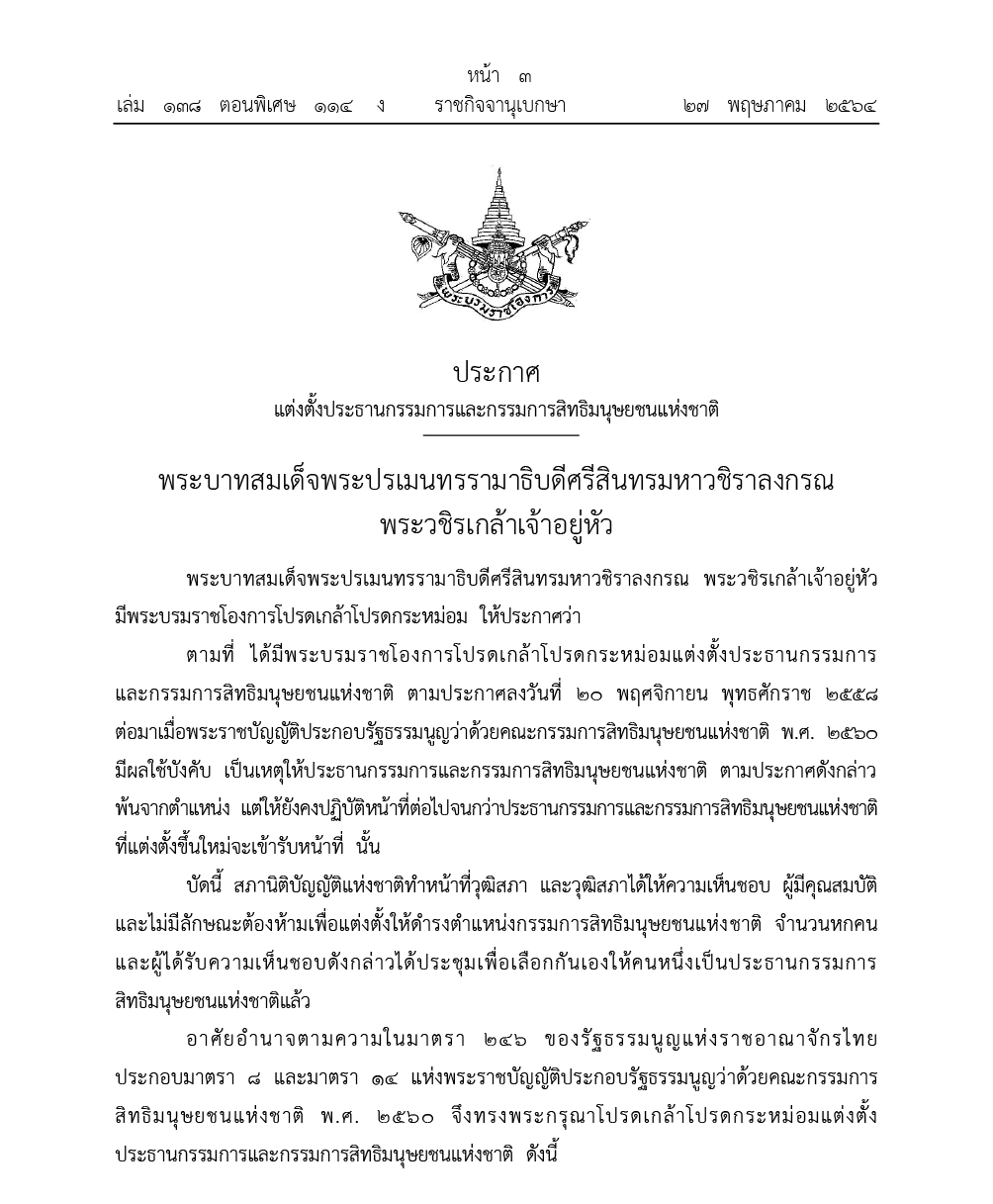 ประกาศแต่งตั้งประธานกรรมการและกรรมการสิทธิมนุษยชนแห่งชาติ ชุดที่ 4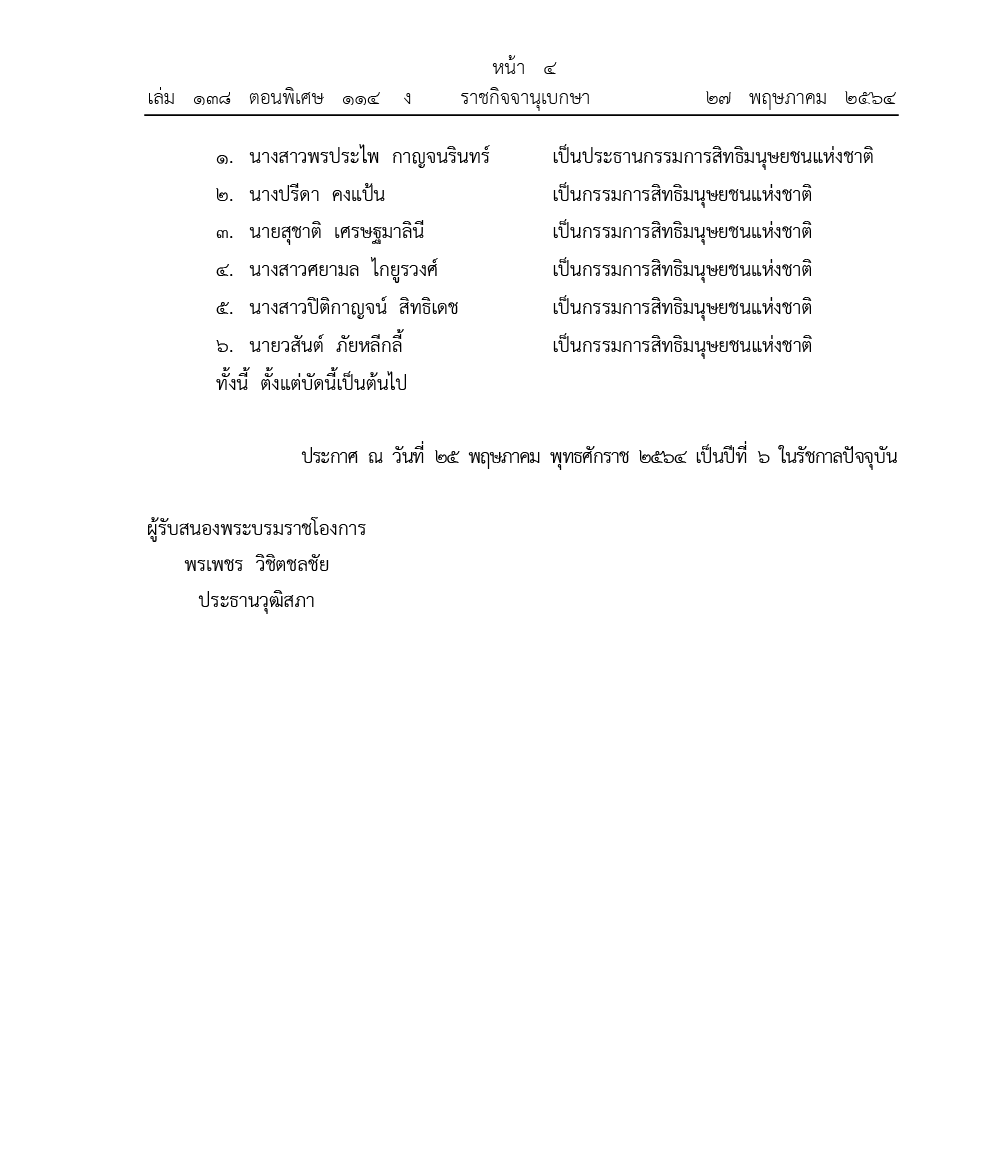 ประกาศแต่งตั้งประธานกรรมการและกรรมการสิทธิมนุษยชนแห่งชาติ ชุดที่ 4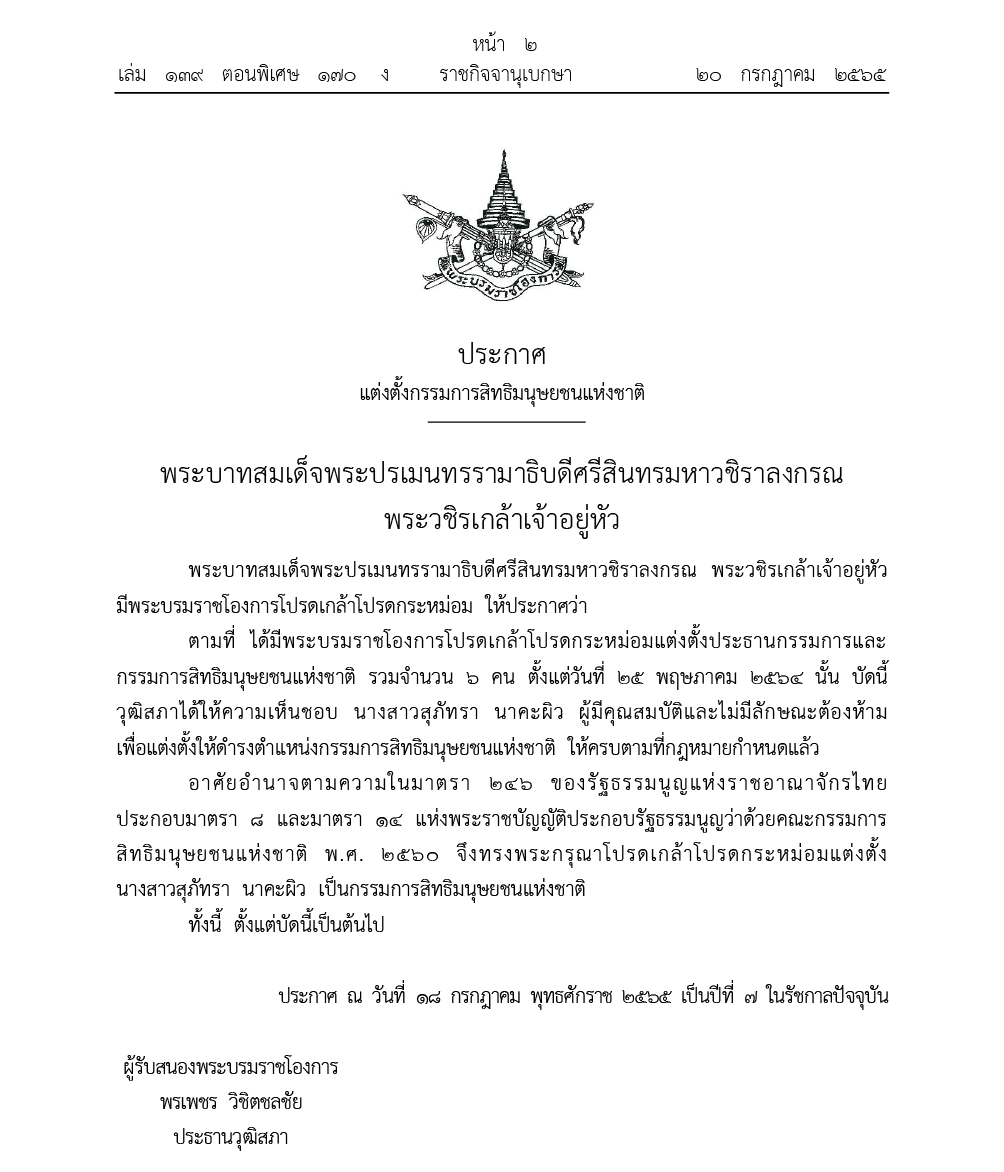 คณะกรรมการสิทธิมนุษยชนแห่งชาติชุดที่ 4นางสาวพรประไพ กาญจนรินทร์ประธานกรรมการสิทธิมนุษยชนแห่งชาตินางปรีดา คงแป้นกรรมการสิทธิมนุษยชนแห่งชาติผู้ช่วยศาสตราจารย์สุชาติ เศรษฐมาลินีกรรมการสิทธิมนุษยชนแห่งชาตินางสาวศยามล ไกยูรวงศ์กรรมการสิทธิมนุษยชนแห่งชาตินางสาวปิติกาญจน์ สิทธิเดชกรรมการสิทธิมนุษยชนแห่งชาตินายวสันต์ ภัยหลีกลี้กรรมการสิทธิมนุษยชนแห่งชาตินางสาวสุภัทรา นาคะผิวกรรมการสิทธิมนุษยชนแห่งชาติภาพเครื่องหมายราชการของสำนักงานคณะกรรมการสิทธิมนุษยชนแห่งชาติ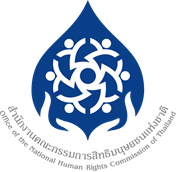 รูปทรงดอกบัวคือ ความมีคุณธรรม ความเอื้ออาทรระหว่างเพื่อนมนุษย์รูปคนล้อมเป็นวงกลมคือ ความร่วมมือกันของทุกภาคส่วนในสังคมเพื่อให้เกิดพลังในการเสริมสร้างวัฒนธรรมสิทธิมนุษยชนให้เป็นส่วนสำคัญในกระบวนการพัฒนาประเทศรูปมือคือ การโอบอุ้มคุ้มครองศักดิ์ศรีความเป็นมนุษย์สิทธิและเสรีภาพของทุกภาคส่วนของสังคมทั้งในระดับประเทศและระหว่างประเทศด้วยหลักแห่งความเสมอภาคและภราดรภาพสีน้ำเงินคือ ความมุ่งมั่นอดทนในการทำงาน เพื่อสร้างความสามัคคีและการประสานพลังจากทุกภาคส่วนของสังคมในการเสริมสร้างวัฒนธรรมสิทธิมนุษยชนในสังคมไทยอักษรย่อและความหมาย(เรียงตามตัวอักษรนำจากภาษาไทยและภาษาอังกฤษ)เอกสารอ้างอิง 77 ข่าวเด็ด. (2566, สิงหาคม 23). คัดค้านไม่เอาเหมืองแร่พลวง หวั่นโดนลักไก่ทำประชาคม. สืบค้นจาก https://www.77kaoded.com/news/prateep/2471224กรมพัฒนาสังคมและสวัสดิการ. (2566, มีนาคม 24). เด็กรหัส G รร.เพียงหลวง และภิกษุสามเณรไร้สถานะ สุดปลื้ม!!!!. สืบค้นจาก https://dsdw.go.th/EventsCalendar/Detail/653กรมสุขภาพจิต. (2562, ธันวาคม 19). การกลั่นแกล้ง/รังแก (Bullying) ในโรงเรียนจะไม่ใช่เรื่องล้อเล่นอีกต่อไป. สืบค้นจาก https://www.facebook.com/100064689729111/posts/ 1136114269892121/กรีนนิวส์. (2566, มิถุนายน 4). “ที่กองแร่ 50 ไร่ - คดีบริษัทฟ้อง 3 ชาวบ้าน” เชื้อไฟที่ยังคุ ที่เหมืองดงมะไฟ. สืบค้นจาก https://greennews.agency/?p=34790กรุงเทพธุรกิจ. (2566, เมษายน 13). สถานการณ์ฝุ่น PM 2.5 ภาพรวมทั่วประเทศ พบเกินค่ามาตรฐานใน 34 จังหวัด. สืบค้นจาก https://www.bangkokbiznews.com/news/news-update/1062924กองทุนเพื่อความเสมอภาคทางการศึกษา. (2566, พฤศจิกายน 13). รายได้เฉลี่ยครัวเรือนของนักเรียนยากจนพิเศษ เปรียบเทียบตั้งแต่ปี 2562-2566. สืบค้นจาก https://www.eef.or.th/infographic-93872/ข่าวสด. (2565, กันยายน 21). บทบรรณาธิการ - ยุติคดีบางกลอย. สืบค้นจาก https://www.khaosod.co.th/politics/hot-topics/news_7278058. (2566, กันยายน 18). ครม. ไฟเขียวต่ออายุ พรก.ฉุกเฉิน พื้นที่จังหวัดชายแดนใต้อีก. สืบค้นจาก https://www.khaosod.co.th/breaking-news/news_7871982เชียงใหม่นิวส์. (2562, มีนาคม 9). “ป่าชุมชน” ผืนป่าของชาวบ้าน. สืบค้นจาก https://www.chiangmainews.co.th/page/archives/936735 . (2566, เมษายน 6). แม่ฮ่องสอน มอบบัตรประจำตัว ปชช.บุคคลสัญชาติไทย. สืบค้นจาก https://www.chiangmainews.co.th/news/2927030/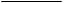 ฐานเศรษฐกิจ. (2565, กุมภาพันธ์ 5). นํ้ามันรั่ว ‘ระยอง’ เศรษฐกิจสูญพันล้าน จี้ตั้งทีมกู้ภัยจังหวัด. สืบค้นจาก https://www.thansettakij.com/economy/512789เดลินิวส์. (2566, มกราคม 16). “เด็กหลุดจากระบบการศึกษา” ปัญหาหมักหมมที่ยังต้องเร่งแก้ไข. สืบค้นจาก https://www.dailynews.co.th/news/1884917/ . (2566, สิงหาคม 21). “เอชแอนด์เอ็ม” เลิกจ้างซัพพลายเออร์พม่า หลังสถิติละเมิดสิทธิแรงงานเพิ่ม. สืบค้นจาก https://www.dailynews.co.th/news/2641901/ . (2566, ตุลาคม 8). เล็งยกเครื่องนักโทษชายล้นเรือนจำ ปล่อยกลุ่มเปราะบาง-ผิด พ.ร.บ.จราจร. สืบค้นจาก https://www.dailynews.co.th/news/2789463/เดอะ อีสาน เรคคอร์ด. (2566, สิงหาคม 3). มุกดาหารสั่งชะลอโรงไฟฟ้าพลังงานลม หลังชาวบ้านร้องเรียนผู้ว่าฯ บริษัททำประชาคมเท็จ. สืบค้นจาก https://theisaanrecord.co/2023/08/08/wind-power-plant-mukdahan/เดอะสแตนดาร์ด [thestandardth]. (2566, พฤษภาคม 14). เลือกตั้ง 2566 : กลุ่มสูงอายุ - คนพิการแห่เข้าคูหาใช้สิทธิ หน่วยเลือกตั้งกรมส่งเสริมการค้าระหว่างประเทศแล้ว 40% เช็กผลการเลือกตั้ง 2566 แบบเรียลไทม์และทดลองจัดตั้งรัฐบาลได้ที่ https://election2566.thestandard.co #เลือกตั้ง66 #เลือกตั้ง2566 #EndGameเกมที่แพ้ไม่ได้ #TheStandardPhoto [Tweet]. สืบค้นจากhttps://twitter.com/thestandardth/status/ 1657672912818798592ทรูไอดี. (2566, กันยายน 1). สิทธิที่ขาดหายไปของ ‘ไรเดอร์’ อาชีพที่ยังคงเสี่ยงทั้ง ‘บนถนน’ และ ‘รายได้’. สืบค้นจาก https://news.trueid.net/detail/WmPMd5ayar1Dไทยพับลิก้า. (2566, กรกฎาคม 15). ความท้าทายในการจัดการผู้อพยพเมียนมาหนีการสู้รบหาพื้นที่ปลอดภัยในไทย. สืบค้นจาก https://thaipublica.org/2023/07/challenges-of-thailand-concerning-myanmar-refugees/ไทยพีบีเอส. (2566, เมษายน 13). ทบ. ส่งผู้หนีภัยความไม่สงบฯ ชุดสุดท้าย 89 คน กลับเมียนมา. สืบค้นจาก https://www.thaipbs.or.th/news/content/326598 . (2566, กันยายน 13). ชาว อ.พาน บุกศาลากลางเชียงราย “ค้านโรงไฟฟ้าขยะ”. สืบค้นจาก https://www.thaipbs.or.th/news/content/331612 . (2566, ตุลาคม 17). คดีเด็กและเยาวชน กระบวนการยุติธรรมทางอาญา. สืบค้นจาก https://www.thaipbs.or.th/news/content/332884 . (2566, พฤศจิกายน 6). ปรับลดค่าวีซาแรงงาน 4 สัญชาติ เหลือ 500 บาทนาน 4 ปี. สืบค้นจาก https://www.thaipbs.or.th/news/content/333572 . (2566, ธันวาคม 12). ผุดเขื่อนปิดโขง จี้ตรวจสอบ “เขื่อนปากแบง” สำรวจไม่เสร็จ แต่เซ็นสัญญาสร้างแล้ว. สืบค้นจาก https://www.thaipbs.or.th/news/content/334835ไทยรัฐ. (2566, สิงหาคม 14). อนุมัติงบเกือบพันล้าน จ่ายเงินอุดหนุนเด็กแรกเกิดกว่า 2.25 ล้านคน ต่อถึงเดือน ก.ย. 66. สืบค้นจาก https://www.thairath.co.th/news/politic/2720992 . (2566, พฤศจิกายน 14). มองเห็นเราบ้าง... เสียงคนพิการถึง ‘ตลาดน้ำบางน้ำผึ้ง’. สืบค้นจาก https://www.thairath.co.th/scoop/theissue/2740339 . (2566, ธันวาคม 15). ทุก ๆ วัน เด็กและเยาวชน หนึ่งคนถูกล่วงละเมิดทางเพศ. สืบค้นจาก https://www.thairath.co.th/scoop/infographic/2747666แนวหน้า. (2566, มีนาคม 9). กรมอนามัยห่วงเด็กไทยอ้วนติด 1 ใน 3 ของอาเซียน แนะกินอาหารชูสุขภาพเสริมการออกกำลังกาย. สืบค้นจาก https://www.naewna.com/lady/715997บีบีซี. (2566, กันยายน 23). จับตา “กฎหมายพิเศษ” ในชายแดนใต้ หลังต่ออายุ พ.ร.ก.ฉุกเฉินฯ 1 เดือน. สืบค้นจาก https://www.bbc.com/thai/articles/cz50z2yj2ymoประชาชาติ. (2566, ธันวาคม 6). การศึกษาไทยวิกฤต ผลสอบ PISA 2022 คะแนนต่ำสุดในรอบ 20 ปี. สืบค้นจาก https://www.prachachat.net/education/news-1454055ประชาไท. (2565, สิงหาคม 26). กลุ่มอนุรักษ์น้ำซับคำป่าหลาย มุกดาหาร ขีดเส้นตายเรียกร้องให้หน่วยงานรัฐแก้ไขปัญหาให้อย่างเป็นรูปธรรมในปีนี้. สืบค้นจาก https://prachatai.com/journal/2022/08/100213 . (2566, ตุลาคม 14). ครย. เรียกร้องยกเลิก 112 นิรโทษกรรมคดีการเมือง และร่าง รธน.ใหม่ทั้งฉบับ กลางงานรำลึก 50 ปี 14 ตุลา. สืบค้นจาก https://prachatai.com/journal/2023/10/106367 . (2566, ตุลาคม 18). นักกิจกรรมวัย 24 ปี แจ้ง ตร. ถูก ปธ.ศปปส. ขู่ทำร้ายร่างกายจากเหตุการณ์ไล่ ‘บัสบาส’ หน้าศาลอาญารัชดา. สืบค้นจาก https://prachatai.com/journal/2023/10/106411 . (2566, พฤศจิกายน 22). ยะลา : ชาว ต.ปะแต ค้านสร้างโรงไฟฟ้าชีวมวลในชุมชน ป้องสายน้ำและวิถีชีวิตชุมชน. สืบค้นจาก https://prachatai.com/journal/2023/11/106924มติชน ออนไลน์. (2566, ตุลาคม 16). ‘ธรรมนัส’ รุดเคลียร์ให้ หลัง ตร.สกัด ‘สมัชชาคนจน’ ร่วมฟังเจรจา เจอโวย ‘ม็อบเชียร์ รบ.ยังอยู่ได้’. สืบค้นจาก https://www.matichon.co.th/politics/news_4234741 . (2566, ตุลาคม 18). ‘สมัชชาคนจน’ จี้รัฐบาลจริงใจแก้ปัญหา-ตร.อย่าขวางการชุมนุม. สืบค้นจาก https://www.matichon.co.th/politics/news_4238856มูลนิธิเด็กโสสะ. (2566, ธันวาคม 31). 10 สิ่งที่ห้ามกระทำต่อเด็ก ไม่ว่าจะยินยอมหรือไม่ก็ตาม. สืบค้นจาก https://www.sosthailand.org/blog/10-things-not-to-do-with-children . (2566, ธันวาคม 31). วิธีป้องกันและแนวทางเมื่อเด็กถูกล่วงละเมิดทางเพศ. สืบค้นจาก https://www.sosthailand.org/blog/guidelines-child-sexual-abuseไลน์ทูเดย์. (2566, มีนาคม 27). ‘เชียงใหม่’ ขั้นอันดับ 1 เมืองมลพิษสูงที่สุดในโลก ‘PM2.5’ ภาคเหนืออยู่ในระดับอันตราย. สืบค้นจาก https://today.line.me/th/v2/article/VxW7Q9Bเวิร์คพอยท์. (2566, มิถุนายน 9). “One Night Count” ปฏิบัติการรับเสียงสะท้อนจาก “คนไร้บ้าน”. สืบค้นจาก https://workpointtoday.com/one-night-count/ . (2566 พฤษภาคม 18). ศาลรธน. มีมติ 8 ต่อ 1 พ.ร.ก.เลื่อนบังคับใช้พ.ร.บ.อุ้มหายฯ ไม่เป็นไปตามรัฐธรรมนูญ ไม่มีผลตั้งแต่ต้น. สืบค้นจาก https://workpointtoday.com/politic-law-4/สถาบันพัฒนาองค์กรชุมชน. (2566, สิงหาคม 27). พอช. จัดกิจกรรม “พาท่อง พาล่อง 3 คลอง : ลาดพร้าว บางเขน เปรมประชากร”. สืบค้นจาก https://web.codi.or.th/20230828-47610/สถาบันเพื่อการยุติธรรมแห่งประเทศไทย (องค์การมหาชน). (2559). ข้อกำหนดมาตรฐานขั้นต่ำแห่งสหประชาชาติว่าด้วยการปฏิบัติต่อผู้ต้องขังฉบับปรับปรุง (ข้อกำหนดแมนเดลา) คู่มือฉบับย่อ. สืบค้นจาก https://www.tijbangkokrules.org/uploads/publications/9L4QPPqTbAYwNB2VOIRIrL4hbYmGTluTtTJdHCma.pdfสปริงนิวส์. (2566, สิงหาคม 15). สรุป เบี้ยยังชีพผู้สูงอายุ 2566 แตกต่างจากเดิมอย่างไร ได้เงินยากกว่าเดิม ?. สืบค้นจาก https://www.springnews.co.th/news/infographic/842159สยามรัฐ. (2566, กรกฎาคม 23). “ม็อบ” ชุมนุมแยกอโศกฯทำจราจรขาเข้า - ออกอัมพาต. สืบค้นจาก https://siamrath.co.th/n/464220สำนักข่าวสับปะรด. (2566, พฤษภาคม 10). “แม็คโคร” จับมือ กรมส่งเสริมและพัฒนาคุณภาพชีวิตคนพิการ เปิดโครงการสร้างงานสร้างอาชีพปี 2566. สืบค้นจาก https://pineapplenewsagency.com/th//c39609/“แม็คโคร”+จับมือ+กรมส่งเสริมและพัฒนาคุณภาพชีวิตคนพิการ+เปิดโครงการสร้างงานสร้างอาชีพปี+2566สำนักข่าวอิศรา. (2566, กุมภาพันธ์ 4). มีผลบังคับใช้แล้ว! ตร.ออกระเบียบระยะเวลาการดำเนินงานในกระบวนการยุติธรรม. สืบค้นจาก https://www.isranews.org/article/isranews-news/115822-isranews-1000-627.htmlสำนักงานกิจการยุติธรรม. (2560, กรกฎาคม 18). ขั้นตอนง่าย ๆ การขอรับบริการกองทุนยุติธรรม. สืบค้นจาก https://www.facebook.com/weareoja/photos/a.664480593637716/1411273182291783/?type=3&locale=th_TH . (2563, สิงหาคม 17). กองทุนยุติธรรมช่วยเหลือประชาชน 4 ภารกิจ. สืบค้นจาก https://www.facebook.com/Justicefundoffice/posts/3329878417074641/ . (2566, มกราคม 6). กระบวนการยุติธรรมกำหนดเวลาทุกขั้นตอน “มีกำหนดเสร็จ - ติดตามความคืบหน้า - ตรวจสอบได้”. สืบค้นจาก https://justicechannel.org/read/newlaw52สำนักงานยุติธรรมจังหวัดขอนแก่น. (2566, มีนาคม 9). แผนสิทธิมนุษยชนแห่งชาติ ฉบับที่ 5 (พ.ศ.2566 - 2570). สืบค้นจาก https://khonkaen.moj.go.th/view/11847เหมืองแร่โปแตชแอ่งโคราช. (2566, มิถุนายน 25). ผลกระทบจากเหมืองแร่โปแตชหนองไทรที่ถูกลืม. สืบค้นจาก https://www.facebook.com/profile.php?id=100078483113768อมรินทร์ทีวี. (2566, พฤศจิกายน 29). ทารก 18 วัน ติดเชื้อไอกรนเสียชีวิต ตอนนี้มีเด็กติดเชื้อมากถึง 72 ราย. สืบค้นจาก https://www.amarintv.com/news/detail/197756ไอลอว์. (2566, ธันวาคม 21). ผ่านฉลุย! สภารับหลักการร่างกฎหมายสมรสเท่าเทียม 4 ฉบับ 369 : 10 เสียง. สืบค้นจาก https://www.ilaw.or.th/articles/63603PlusNews. (2566, พฤศจิกายน 24). “จบมหากาพย์ 12 ปี คุกจำเลยคดี ‘พลทหารวิเชียร’ ถูกซ้อมตายในค่ายฯ”. สืบค้นจาก https://www.youtube.com/watch?v=JIHEDdIb2hQAlbertyurolaits. (2024). Photo business background team paper men standing around the glass gl [Photograph]. Retrieved from https://www.freepik.com/premium-photo/business-backgroundteam-paper-men-standing-around-glass-gl_27063093.htm#&position =11&from_view=search&track=ais&uuid=618be413-3fba-4536-b53a-6cf80e3f3a9aBannafarsai. (2024). Photo silhouette construction worker concrete pouring during commercial concreting floors of building in construction [Photograph]. Retrieved from https://www.freepik.com/premium-photo/silhouette-construction-worker-concrete-pouring-during-commercial-concreting-floors-building-construction-site_4222873.htm#&position =26&from_view=search&track=ais&uuid=4998f3fb-9111-4cc2-baa5-00d74b570092Bonnontawat. (2024). Photo Asian students taking an exam [Photograph]. Retrieved from https://www.freepik.com/premium-photo/asian-students-taking-exam_4751725.htm #&position=20&from_view=search&track=ais&uuid=7fc326d1-792c-4642-981a-646a62b65174Djspida. (2024). Photo pattani, thailand - jul 30, 2012: pattani central mosque is a place of worship for islamic. exterior building in front [Photograph]. Retrieved from https://www.freepik.com/premium-photo/pattani-thailand-jul-30-2012-pattani-central-mosque-is-place-worship-islamic-exterior-building-front-mosque-is-one-most-beautiful-religious-sites-thailand_6778654.htm#&position=28&from_view=search&track =ais&uuid= 8fdaf841-a0ba-4c05-bf50-844ded2fb78fCh7. (2566, มีนาคม 20). บังคับใช้แล้ว พ.ร.บ. กยศ. ฉบับใหม่ คงอัตราดอกเบี้ยไม่เกินร้อยละ 1 ไม่ต้องมีผู้ค้ำประกัน. สืบค้นจาก https://news.ch7.com/detail/631644EyeEm. (2024). Photo woman praying and free bird enjoying nature on sunset background hope concept [Photograph]. Retrieved from https://www.freepik.com/premium-photo/woman-praying-free-bird-enjoying-nature-sunset-background-hope-concept_119149987.htm#&position=16&from_view=search&track=ais&uuid=c1cec23e-83be-425e-b022-dda707285dd0Jcomp. (2024). Asian boy and three little girls in student uniform sitting on grass and enjoy to play a hand game together, they talk and laugh with funny copy space rural lifestyle concept [Photograph]. Retrieved from https://www.freepik.com/free-photo/asian-boy-three-little-girls-student-uniform-sitting-grass-enjoy-play-hand-game-together-they-talk-laugh-with-funny-copy-space-rural-lifestyle-concept_22819017.htm . (2024). Free photo asian boy and little girls sitting on wooden bridge and joyful to playing with banana leaves on head, smile [Photograph]. Retrieved from https://www.freepik.com/free-photo/asian-boy-little-girls-sitting-wooden-bridge-joyful-playing-with-banana-leaves-head-smile-laughting-with-funny-together-copy-space-rural-scene-style-concept_22818969.htm#&position=0&from_view=search&track =ais&uuid=b16fd1a7-8a48-43c0-b950-8461f02bc1d1Lannernews. (2566, กันยายน 8). ‘ชาติพันธุ์ปลดแอก’ ปฏิบัติการชำระประวัติศาสตร์ – มายาคติกดทับชาติพันธุ์ ทั่วเชียงใหม่. สืบค้นจาก https://www.lannernews.com/09082566-03/Lionday. (2024). Photo hand holding white dove bird on blue [Photograph]. Retrieved from https://www.freepik.com/premium-photo/hand-holding-white-dove-bird-blue _10288655.htm#&position=47&from_view=search&track=ais&uuid=1157d37f-b48e-4312-be82-babc5501505fMagryt. (2024). Photo chemical factory with smoke stack. smoke emission from factory pipes [Photograph]. Retrieved from https://www.freepik.com/premium-photo/chemical-factory-with-smoke-stack-smoke-emission-from-factory-pipes_7403050.htm#&position =21&from_view=search&track=ais&uuid=41efdccf-6e2f-49b4-b2fd-91f347d8bf25Mestyle.studio3. (2024). Photo portrait of akha tribe, Chiang Rai Thailand [Photograph]. Retrieved from https://www.freepik.com/premium-photo/portrait-akha-tribe-chiang-rai-thailand _9188309.htm#&position=42&from_view=search&track=ais&uuid =1d02830f-adf9-4846-ac99-b410a81b7884NBT. (2566, พฤษภาคม 18). มติศาลรัฐธรรมนูญ พ.ร.บ.อุ้มหายฯ ต้องบังคับใช้ 22 ก.พ. 66 ชี้การขอเลื่อนบังคับใช้ ‘ขัดรัฐธรรมนูญ’. สืบค้นจาก https://www.facebook.com/LiveNBT2HD/posts/3659231544398838/?paipv=0&eav=Afb3chnzdwHzo4UB5M07Fja7k2iGaXqPWQ5AuQ6bfncHEqMwW1sxScsQyzNZNG7jyqI&_rdrThe Active. (2566, กันยายน 21). เรียกร้อง! ผู้หญิงทุกคนต้องเข้าถึงการทำแท้งปลอดภัย. สืบค้นจาก https://theactive.net/news/gender-sexuality-20230921/The Matter. (2565, ธันวาคม 18). 1 เดือนสลายม็อบ APEC ยังไม่มีคนรับผิดชอบ เหตุตำรวจ คฝ. ทำสื่อ - ผู้ชุมนุมเจ็บ. สืบค้นจาก https://thematter.co/social/media-assaulted-by-riot-police/192989The Standard. (2566, มกราคม 27). ‘ยืน หยุด ขัง’ ครบ 112 ชั่วโมง แกนนำราษฎรร่วมปราศรัย ประกาศยืนหยัดต่อจนกว่าผู้ถูกคุมขังจะได้รับอิสรภาพ. สืบค้นจาก https://thestandard.co/stand-stop-imprison-112-hrs/The Story of แม่หญิงไฟ้ท์. (2566, มีนาคม 29). “ธนพร” ผญ. นักปกป้องสิทธิฯด้านสิทธิแรงงาน. สืบค้นจาก : https://www.facebook.com/photo/?fbid=676246517838007&set=a.532651895530804 . (2566, พฤศจิกายน 16). “ศาลฎีกาพิพากษาให้กองทัพบกชดใช้เยียวยาให้ครอบครัวชัยภูมิ ป่าแส”. สืบค้นจาก : https://www.facebook.com/photo/?fbid=834068888722435&set=a.532651895530804The101world. (2566, พฤษภาคม 14). บรรยากาศการเลือกตั้งทั่วไป 2566. สืบค้นจาก https://www.the101.world/thailand-election-2023/Toa55. (2024). Photo problem air pollution at hazardous levels with pm 2.5 dust, smog or haze, low visibility in Bangkok city, Thailand [Photograph]. Retrieved from https://www.freepik.com/premium-photo/problem-air-pollution-hazardous-levels-with-pm-2-5-dust-smog-haze-low-visibility-bangkok-city-thailand_11875782.htm #&position=11&from_view=search&track=ais&uuid=fab381a9-66e8-4f35-8b00-033e0b5487f8Tongstocker1987. (2024). Photo Asian fisherman on wooden boat casting a net for catching freshwater fish in nature river [Photograph]. Retrieved from https://www.freepik.com /premium-photo/asian-fisherman-wooden-boat-casting-net-catching-freshwater-fish-nature-river_3036114.htm#&position=11&from_view=search&track=ais&uuid =994c0307-3a6a-4abd-b5c0-a753d148e63eViktor Prazis. (2024). Photo persons with disabilities have equal rights in the balance with healthy people. concept of social equality of disabled [Photograph]. Retrieved from https://www.freepik.com/premium-photo/persons-with-disabilities-have-equal-rights-balance-with-healthy-people-concept-social-equality-disabled-people-society _20378644.htm#&position=43&from_view=search&track=ais&uuid=a301ba7b-1d7c-4fde-87f9-54d289f6151bขั้นที่ 1 การวางแผนการวางแผนการเฝ้าระวังและติดตามสถานการณ์ด้านสิทธิมนุษยชน (ม.ค. - ก.พ. 2566)ขั้นที่ 2 การเก็บข้อมูล/ตรวจสอบการเก็บรวบรวมข้อมูล/ตรวจสอบ ประมวลและสังเคราะห์ข้อมูล (ม.ค - ธ.ค. 2566)ขั้นที่ 3 การติดตามข้อเสนอแนะการติดตามข้อเสนอแนะในรายงานฯ ปี 2565 (มิ.ย. - ต.ค. 2566)ขั้นที่ 4 การจัดทำร่างรายงานการจัดทำร่างรายงานตามประเด็นสิทธิ กลุ่มประเด็น และสถานการณ์เฉพาะ รวมทั้งภาพรวมของรายงานทั้งฉบับ (ม.ค. - ธ.ค. 2566)ขั้นที่ 5 การจัดทำรายงานฉบับสมบูรณ์การจัดทำรายงานฉบับสมบูรณ์ (ต.ค. 2566 - มี.ค. 2567)ขั้นที่ 6 การเสนอรายงานการนำเสนอร่างรายงานต่อที่ประชุม กสม. ด้านบริหาร เพื่อขอความเห็นชอบการนำเสนอรายงานต่อรัฐสภาและคณะรัฐมนตรี พร้อมเผยแพร่ให้ประชาชนทราบเป็นการทั่วไป (มี.ค. 2567 เป็นต้นไป)ปีจำนวนเด็กออกกลางคัน (คน)จำนวนเด็กที่ติดตามพบตัว (คน)จำนวนเด็กที่ติดตามพบตัว (คน)จำนวนเด็กที่ติดตามไม่พบตัว (คน)ปีจำนวนเด็กออกกลางคัน (คน)กลับเข้ามาเรียน (คน)ไม่กลับเข้าเรียน (คน)จำนวนเด็กที่ติดตามไม่พบตัว (คน)พ.ศ. 2565(ปีการศึกษา 2564)28,13420,9017,21122พ.ศ. 2566(ปีการศึกษา 2565)5,9984,6321,030336ก.ล.ต.คณะกรรมการกำกับหลักทรัพย์และตลาดหลักทรัพย์กกต.คณะกรรมการการเลือกตั้งกค.กระทรวงการคลังกทม.กรุงเทพมหานครกฟผ.การไฟฟ้าฝ่ายผลิตแห่งประเทศไทยกยศ.กองทุนเงินให้กู้ยืมเพื่อการศึกษากสทช.สำนักงานคณะกรรมการกิจการกระจายเสียง กิจการโทรทัศน์และกิจการโทรคมนาคมแห่งชาติกสม.คณะกรรมการสิทธิมนุษยชนแห่งชาติกสศ.กองทุนเพื่อความเสมอภาคทางการศึกษากห.กระทรวงกลาโหมกอ.รมน. ภาค 4 สน.กองอำนวยการรักษาความมั่นคงภายในภาค 4 ส่วนหน้ากอช.กองทุนการออมแห่งชาติขปส.กลุ่มขบวนการประชาชนเพื่อสังคมที่เป็นธรรมคค.กระทรวงคมนาคมคณะกรรมการ วลพ.คณะกรรมการวินิจฉัยการเลือกปฏิบัติโดยไม่เป็นธรรมระหว่างเพศคทช.คณะกรรมการนโยบายที่ดินแห่งชาติครม.คณะรัฐมนตรีดศ.กระทรวงดิจิทัลเพื่อเศรษฐกิจและสังคมตร.สำนักงานตำรวจแห่งชาติทส.กระทรวงทรัพยากรธรรมชาติและสิ่งแวดล้อมธปท.ธนาคารแห่งประเทศไทยปวช.การศึกษาระดับประกาศนียบัตรวิชาชีพปวส.การศึกษาระดับประกาศนียบัตรวิชาชีพชั้นสูงพ.ร.ก.พระราชกำหนดพ.ร.ฎ.พระราชกฤษฎีกาพ.ร.บ.พระราชบัญญัติพม.กระทรวงการพัฒนาสังคมและความมั่นคงของมนุษย์พอช.สถาบันพัฒนาองค์กรชุมชน (องค์การมหาชน)มท.กระทรวงมหาดไทยยธ.กระทรวงยุติธรรมรง.กระทรวงแรงงานรฟท.การรถไฟแห่งประเทศไทยศธ.กระทรวงศึกษาธิการศอ.บต.ศูนย์อำนวยการบริหารจังหวัดชายแดนภาคใต้ส.ส.สมาชิกสภาผู้แทนราษฎรสดช.สำนักงานคณะกรรมการดิจิทัลเพื่อเศรษฐกิจและสังคมแห่งชาติสตม.สำนักงานตรวจคนเข้าเมืองสธ.กระทรวงสาธารณสุขสปน.สำนักงานปลัดสำนักนายกรัฐมนตรีสปป.ลาวสาธารณรัฐประชาธิปไตยประชาชนลาวสปสช.สำนักงานหลักประกันสุขภาพแห่งชาติสพฐ.สำนักงานคณะกรรมการการศึกษาขั้นพื้นฐานสมช.สำนักงานสภาความมั่นคงแห่งชาติสำนักงาน ก.พ.สำนักงานคณะกรรมการข้าราชการพลเรือนสำนักงาน กกต.สำนักงานคณะกรรมการการเลือกตั้งสำนักงาน กสม.สำนักงานคณะกรรมการสิทธิมนุษยชนแห่งชาติอก.กระทรวงอุตสาหกรรมอสต.อาสาสมัครสาธารณสุขต่างด้าวอสม.อาสาสมัครสาธารณสุขประจำหมู่บ้านCATอนุสัญญาว่าด้วยการต่อต้านการทรมาน และการประติบัติหรือการลงโทษอื่นที่โหดร้าย ไร้มนุษยธรรม หรือที่ย่ำยีศักดิ์ศรี(Convention Against Torture and Other Cruel, Inhuman or Degrading Treatment or Punishment)CEDAWอนุสัญญาว่าด้วยการขจัดการเลือกปฏิบัติต่อสตรีในทุกรูปแบบ(Convention on the Elimination of All Forms of Discrimination Against Women)CERDอนุสัญญาว่าด้วยการขจัดการเลือกปฏิบัติทางเชื้อชาติในทุกรูปแบบ(Convention on the Elimination of All Forms of Racial Discrimination)CPEDอนุสัญญาระหว่างประเทศว่าด้วยการคุ้มครองบุคคลทุกคนจากการหายสาบสูญโดยถูกบังคับ(International Convention for the Protection of All Persons from Enforced Disappearance)CRCอนุสัญญาว่าด้วยสิทธิเด็ก (Convention on the Rights of the Child)CRPDอนุสัญญาว่าด้วยสิทธิของคนพิการ(Convention on the Rights of the Persons with Disabilities)DNAสารพันธุกรรม (Deoxyribonucleic acid) เป็นกรดนิวคลิอิก (Nucleic acid) ที่ทำหน้าที่เก็บข้อมูลทางพันธุกรรมของสิ่งมีชีวิตEIAรายงานการประเมินผลกระทบสิ่งแวดล้อม(Environmental Impact Assessment)ESGกรอบแนวคิดในการดำเนินธุรกิจอย่างยั่งยืน ประกอบด้วย 3 องค์ประกอบ ได้แก่ สิ่งแวดล้อม (Environment: E) สังคม (Social: S) และการกำกับดูแลกิจการ (Governance: G) ที่ผู้ประกอบการทั่วโลกให้ความสำคัญและนำมาปรับใช้อย่างจริงจังHRDDกระบวนการตรวจสอบสิทธิมนุษยชนอย่างรอบด้าน(Human Rights Due Diligence)ICAOองค์การการบินพลเรือนระหว่างประเทศ(International Civil Aviation Organization)ICCPRกติการะหว่างประเทศว่าด้วยสิทธิพลเมืองและสิทธิทางการเมือง(International Covenant on Civil and Political Rights)ICESCRกติการะหว่างประเทศว่าด้วยสิทธิทางเศรษฐกิจ สังคม และวัฒนธรรม(International Covenant on Economic, Social and Cultural Rights)ILOองค์การแรงงานระหว่างประเทศ(International Labour Organization)NAPแผนปฏิบัติการระดับชาติว่าด้วยธุรกิจกับสิทธิมนุษยชน(National Action Plan on Business and Human Rights)NHRCTคณะกรรมการสิทธิมนุษยชนแห่งชาติ(National Human Rights Commission of Thailand)NPMกลไกป้องกันการทรมานระดับชาติ(National Preventive Mechanism)NRMกลไกการส่งต่อระดับชาติ(National Referral Mechanism)OHCHRสำนักงานข้าหลวงใหญ่เพื่อสิทธิมนุษยชนแห่งสหประชาชาติ(Office of the United Nations High Commissioner for Human Rights)OPCATพิธีสารเลือกรับของอนุสัญญาต่อต้านการทรมานและการปฏิบัติหรือการลงโทษอื่นๆ ที่โหดร้าย ไร้มนุษยธรรม หรือที่ย่ำยีศักดิ์ศรี(Optional Protocol to the Convention Against Torture and Other Cruel, Inhuman or Degrading Treatment or Punishment)slappกระบวนการทางกฎหมายหรือการฟ้องร้องกลั่นแกล้งเพื่อปิดปาก(Strategic lawsuit against public participation)SMEsวิสาหกิจขนาดกลางและขนาดย่อม(Small and Medium Enterprises)SMRsข้อกำหนดมาตรฐานขั้นต่ำของสหประชาชาติในการปฏิบัติต่อผู้ต้องขัง(United Nations Standard Minimum Rules for the Treatment of Prisoners)UNDPสำนักงานโครงการพัฒนาแห่งสหประชาชาติ(United Nations Development Programme)UNGPsหลักการชี้แนะของสหประชาชาติว่าด้วยธุรกิจกับสิทธิมนุษยชน(United Nations Guiding Principles on Business and Human Rights)UPRกระบวนการทบทวนสถานการณ์สิทธิมนุษยชน (Universal Periodic Review)